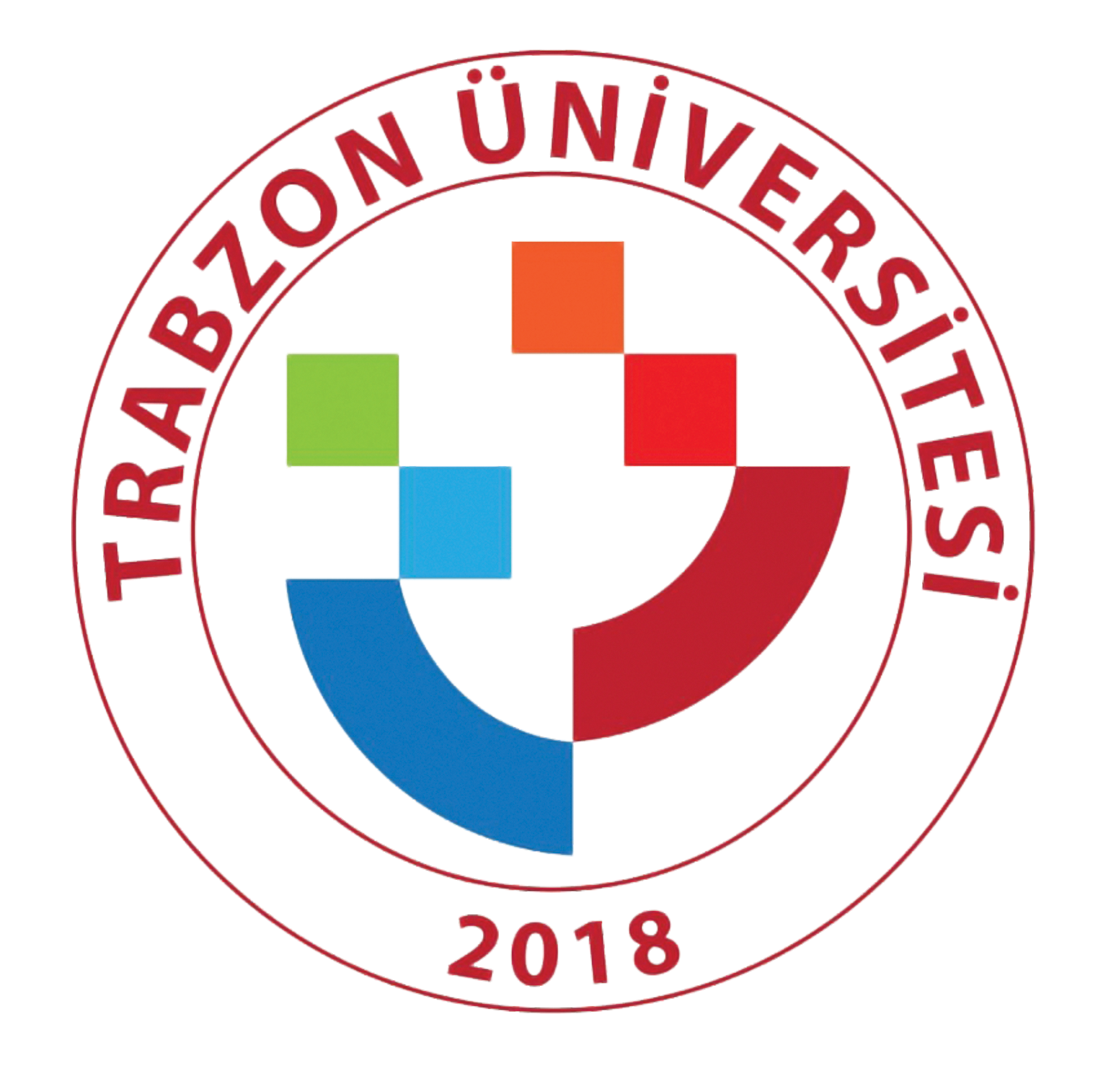 TRABZON ÜNİVERSİTESİMALİ HÜKÜMLERŞUBAT -2020İ Ç  İ N D E K İ L E RMALİ HÜKÜMLERKapsam:Madde 146 – Bu Kanunun birinci maddesinin birinci fıkrası kapsamına giren memurlar aylık, ücret, ödenek, hizmetle ilgili her çeşit ödeme ve bunların şekil ve şartları bakımından bu Kanundaki hükümlere, aynı maddenin ikinci fıkrası kapsamına giren memurlar özel kanunlardaki hükümlere tabidir.Memurlara kanun, tüzük ve yönetmeliklerin ve amirlerin tayin ettiği görevler karşılığında bu Kanunla sağlanan haklar dışında ücret ödenemez. hiçbir yarar sağlanamaz. Gençlik ve Spor hizmetleri uygulamasında fiilen görevlendirilecekler hariç.)Ancak, 2/1/1961 tarihli ve 196 sayılı Kanunun 2 nci maddesi, 7/6/1926 tarihli ve 904 sayılı Kanuna 30/1/1957 tarihli ve 6893 sayılı Kanunla eklenen ek 5 inci maddenin birinci ve ikinci fıkraları, 19/7/1972 tarihli ve 1615 sayılı Kanunun 161 inci maddesi, 13/1/1943 tarihli ve 4358 sayılı Kanunun değişik 14 üncü maddesi ve 2/2/1929 tarihli ve 1389 sayılı Kanun ile Katma Bütçeli Kurumların, İl Özel İdareleri ve Belediyeler ile bunlara bağlı birliklerin davalarını sonuçlandıran avukat ve saireye verilecek vekalet ücretine ilişkin sair kanun hükümleri saklıdır. Şu kadar ki, vekalet ücretinin yıllık tutarı, hukuk müşavirleri ve avukatlar için 10000, diğerleri için 6000 gösterge rakamının memur aylıklarına uygulanan katsayı ile çarpımı sonucu bulunacak aylık brüt tutarının oniki katını geçemez.(1) Bu esasa göre yapılacak dağıtım sonunda artan miktar merkezde bir hesapta toplanarak Maliye ve Gümrük Bakanlığınca hazırlanacak bir yönetmeliğe göre diğer avukatlar arasında, yukarıdaki miktarı aşmamak üzere eşit olarak dağıtılır. (1)(2)Bu Kanun gereğince ödenecek aylık, taban aylığı, kıdem aylığı zam ve tazminatlar ile diğer ödemeler toplamının brüt tutarı, bulunulan yerde İş Kanunu gereğince işçiler için tespit olunan asgari ücretin aylık tutarından az olamaz: az olması halinde, aradaki fark memurun diğer özlük hakları ile ilgilendirilmeksizin tazminat olarak ödenir.Deyimler:Madde 147 –Bu Kanunda geçen;Aylık: Bu Kanuna tabi kurumlarda görevlendirilen memurlara hizmetlerinin karşılığında, kadroya dayanılarak ay itibariyle ödenen parayı,Sözleşmeli ücreti: 4 üncü maddenin (B) bendi gereğince çalıştırılan personele ödenen parayı,Gündelik: 4 üncü maddenin (C) ve (D) bentleri gereğince çalıştırılan personele ödenen parayı, Ç) Ödül: Kanunun 123 üncü maddesinde yazılı hallerde memurlara ödenen parayı,Temsil giderleri: Belirli yetki ve sorumluluk makamlarını işgal eden memurlara temsili mahiyette ve görevleri icabı olarak yaptıkları gerçek giderleri karşılamak üzere ilgili kurumların bütçelerine bu maksat için konulan ödenekten özel yönetmeliği hükümleri gereğince ödenen parayı,Ders görevi ücreti: Bu Kanuna tabi kurumlara ait her derecedeki eğitim ve öğretim kurumları ile okul, kurs veya yaygın eğitim yapan kurumlarda ve benzeri kuruluşlarda öğretmenlik veya öğretim üyeliği yapan öğretmen, öğretim üyesi ve diğer memurlara ders saati itibariyle ödenen parayı,Fazla çalışma ücreti: Kurumların, bu Kanunun 178 inci maddesinde yazılı esaslar çerçevesinde normal çalışma saatleri dışında çalıştırdıkları memurlara, fazla çalışma saati itibariyle ödenen parayı,a) İş güçlüğü zammı: Niteliği ve çalışma şartları bakımından güç olan işlerde çalışanlara ödenen parayı,İş riski zammı: Hayat ve sağlık için tehlike arz eden hizmetlerde çalışanlara ödenen parayı,Eleman teminindeki güçlük zammı: Temininde, görevde tutulmasında veya belli yerlerde istihdam edilmesinde güçlük bulunan elemanlar için ödenen parayı,İ) Mali sorumluluk tazminatı: Sayıştay'a hesap vermekle yükümlü olan saymanlarla vezne açığından sorumlu veznedarlara ödenen parayı,İfade ederKademe aylığı:Madde 149 – Kademe aylığı 36 ncı maddede gösterilen sınıflara ait genel gösterge tablosundaki derecelere dahil kademelerden her biri için tespit edilen gösterge rakamına tekabül eden aylıktır.Derece aylığı:Madde 150 –Derece aylığı 36 ncı maddede yer alan sınıflara ait genel gösterge tablosundaki derecelerin her birinin muhtevi bulunduğu yatay kademe aylıklarını topluca ifade eder.Derecelerin ilk ve en yüksek kademe aylıkları:Madde 151 –Gösterge tablosunda yer alan derecelerden her birindeki 1 inci kademe göstergesine tekabül eden miktar o derecenin ilk kademe aylığını; aynı derecenin son kademe göstergesine tekabül eden miktar da o derecenin en yüksek kademe aylığını gösterir.Zam ve Tazminatlar:Madde 152 –ZamlarNiteliği ve çalışma şartları bakımından güç olan işlerde çalışanlara iş güçlüğü zammı,Hayat ve sağlık için tehlike arzeden hizmetlerde çalışanlara iş riski zammı,Sayıştay'a hesap vermekle yükümlü olan saymanlarla, vezne açığından malen sorumlu olan veznedar ve diğer görevlilere mali sorumluluk zammı,Temininde, görevde tutulmasında veya belli yerlerde istihdam edilmesinde güçlük bulunan elemanlar için temininde güçlük zammı,ödenirTazminatlar: Görevin önem, sorumluluk ve niteliği, görev yerinin özelliği, hizmet süresi, kadro ünvan ve derecesi ve eğitim seviyesi gibi hususlar gözönüne alınarak bu Kanunda belirtilen en yüksek Devlet Memuru aylığının (ek gösterge dahil) brüt tutarının,Ortak Hükümler:Bu zam ve tazminatların hangi işi yapanlara ve hangi görevlerde bulunanlara ödeneceği, miktarları, ödeme usul ve esasları ilgili kurumların yazılı isteği ve Devlet Personel Başkanlığının görüşü üzerine Maliye Bakanlığınca bütün kurumları kapsayacak şekilde ve 154 üncü madde uyarınca katsayının Bakanlar Kurulunca değiştirilmesi durumu hariç yılda bir defa olmak üzere hazırlanır ve Bakanlar Kurulu Kararı ile yürürlüğe konulur.Ancak Milli İstihbarat Teşkilatı fiili kadrosuna dahil bulunanlara ödenecek iş güçlüğü, iş riski, temininde güçlük ve mali sorumluluk zammının miktarları ile özel hizmet tazminatı oranları, ödeme usul ve esasları Maliye Bakanlığının uygun görüşü üzerine Başbakan tarafından belirlenir.Bu zam ve tazminatlara hak kazanmada ve bunların ödenmesinde aylıklara ilişkin hükümler uygulanır. Ancak;Sağlık kurulu raporu üzerine verilen hastalık izinleri,Kanser, verem ve akıl hastalıkları gibi uzun süreli bir tedaviye ihtiyaç gösteren hastalığa yakalananların kullandığı hastalık izinleri,Hastalıkları sebebiyle resmi yataklı tedavi kurumlarında yatarak tedavi gördükleri tedavi süreleri,hariç olmak üzere bir takvim yılı içinde kullanılan hastalık izin süreleri toplamının 7 günü aşması halinde, aşan sürelere isabet eden zam ve tazminatlar % 25 eksik ödenir.Yurt dışına sürekli görevle görevlendirelenlere bu zam ve tazminatlar ödenmez. Ancak bunlardan yurt içine geçici olarak geri çağrılanlardan yurt dışı aylıklarının kesilmesini gerektirecek kadar yurt içinde kalanlara, bu süre içinde zam ve tazminatları ödenir.Kamu kurum ve kuruluşları (Mahalli İdareler dahil) bu maddede belirtilen zam ve tazminatları; hizmetin gerekleri ve mali imkanlarını dikkate alarak personeline Bakanlar Kurulunca belirlenen oran ve miktarlardan daha düşük bir oran ve miktar üzerinden ödeyebilirler.Bu maddenin ikinci bölümünde yer alan tazminatlar damga vergisi hariç herhangi bir vergiye tabi değildir.Katsayı:Madde 154 –Aylık gösterge tablosunda yer alan rakamlar ile ek gösterge ve kıdem aylığı gösterge rakamlarının aylık tutarlarına çevrilmesinde uygulanacak aylık katsayısı ile memuriyet taban aylığı göstergesine uygulanacak taban aylık katsayısı üçer veya altışar aylık dönemler itibariyle uygulanmak üzere Genel Bütçe Kanunu ile tespit olunur.Ancak mali yılın ikinci yarısında,memleketin ekonomik gelişmesi genel geçim şartları ve Devletin mali imkanları gözönünde bulundurulmak suretiyle Bakanlar Kurulu bu katsayıları ikinci yarının tamamı veya üçer aylık dönemleri itibariyle uygulanmak üzere değiştirmeye yetkilidir.Katsayılardaki değişiklik aylıklarda artış veya eksiliş sayılmaz.Memurlara ödenecek aylık tutarları:Madde 155 –Bu kanunun 36 ncı maddesinde yer alan sınıflara ait gösterge tablosundaki rakamların, genel bütçe kanununda o yıl için tespit edilen katsayı ile çarpılması sonunda bulunacak miktar, sınıfların derece ve kademelerindeki memurların aylık tutarlarını gösterir.Yurt dışında aylıklar:Madde 156 – Kurumların yurt dışı kuruluşlarına dahil kadrolarında görev alan Devlet memurlarının aylıkları, 155 inci maddeye göre tespit edilen aylık tutarından, alınacak vergi ve kanunlar gereğince yapılacak bütün kesintiler indirildikten sonra (Kefalet Sandığı kesintileri hariç) kalan kısmın, Devlet Personel Başkanlığı Dışişleri ve Maliye bakanlıklarının görüşüne dayanılarak Bakanlar Kurulu tarafından tespit edilecek emsal ile çarpılmasından hasıl olacak miktar üzerinden ödenir. Asıl aylığın ödeme miktarı ile emsali tutarı arasındaki fark, her türlü vergiden müstesnadır.Bu emsal her yıl Bütçe Kanununda gösterilir.Dış memleketler aylık katsayısı:Madde 157 –156 ncı maddede yazılı katsayılar her yabancı memleketin ekonomik durumu, para ve geçim şartları ile memurun temsil görevi ve aile yükümlülüğü gözönünde tutulmak suretiyle saptanır ve aynı usul uyarınca değiştirilir.Adayların aylıkları:Madde 158 – Herhangi bir sınıfta aday olarak göreve başlayanlar bu Kanunun 54 üncü maddesindeki esaslara göre, girecekleri derecenin hak edecekleri kademe aylığını alırlar.Aday memurlara, asaletleri tasdik edilinceye kadar kademe ilerlemesi uygulanmaz.Asaleti onaylanan memurların kademe ilerlemeleri:Madde 159 – Adaylık süresi sonunda bu Kanun hükümlerine göre asıl memurluğa atananların adaylıkta geçirdikleri süreler, kademe ilerlemelerinde ve derece yükselmelerinde değerlendirilir.Kademe ilerlemesinde verilecek aylık:Madde 160 – Kademe ilerlemesinde memur bir ileri kademeye ait göstergeye tekabül eden aylığı alır.Derece değişikliğinde verilecek aylık:Madde 161 –Derece yükselmesi veya daha aşağı bir dereceye atama halinde,Bulunduğu dereceden yukarı derecelere atanan memur;68 nci maddenin (B) bendi hükümleri saklı kalmak kaydıyla, yeni girdiği derecenin ilk kademe göstergesine,Yeni girdiği derecenin ilk kademe göstergesi evvelce iktisap ettiği göstergeden düşük ise, iktisap ettiği göstergeye eşit olan kademenin göstergesine,Tekabül eden aylığı alır.Alt derecede eşit göstergeli kademede geçirilen süre dikkate alınır.Kazanılmış hak aylık derecelerinden daha aşağı bir dereceye atanan memur, kazanılmış hak aylık dereceleri saklı kalmak kaydıyla,Atandığı derecede eski derecesinde almakta olduğu kademe göstergesine,Atandığı derecede eşit gösterge yok ise, eski göstergesine en yakın kademenin göstergesine, Tekabül eden aylığı alır.İstisnai memurluklardan ayrılanların durumu:Madde 163 –İstisnai memuriyetlere:Bu Kanuna tabi kurumlardan atanmış olanlar, ayrıldıkları sınıfa dönmek istedikleri takdirde, istisnai memuriyetlerde geçirmiş oldukları süre, bu Kanunda derece terfii için belirtilen esaslara göre girebilecekleri yeni derecenin tayininde normal derece terfii sürelerine karşılık sayılır.Bu gibilerin, derece terfii süresine karşılık sayılan süreden geri kalan kısmı kademe terfiinde dikkate alınır.Bu gibiler, aynı şartlardan faydalanarak, 71 inci madde hükümlerine uyulmak kaydiyle, başka bir sınıfa da girebilirler.Bu Kanuna tabi olmıyan kurumlardan atananlar, bu Kanuna tabi kurumlarda bir göreve atanmayı istedikleri takdirde, istisnai memuriyette geçirilen süre (a) fıkrasındaki esaslara göre ve girilecek derecenin sınav veya seçmesini başarmak kaydiyle, derece ve kademe ilerlemesine sayılır. Bu gibiler için adaylık hükümleri uygulanmaz.Aylığın ödeme zamanı ve Esasları :Madde 164 –Memurlara aylıkları her ayın başında peşin ödenir. Emekliye ayrılma ve ölüm hallerinde o aya ait peşin ödenen aylık, geri alınmaz.Sözleşmeli personelin ücretleri sözleşme şartlarına göre; geçici personelin gündelikleri gün hesabıyla hafta veya ay sonlarında ödenir.Aylıklarını 657 sayılı Devlet Memurları Kanunu, 926 sayılı Türk Silahlı Kuvvetleri Personel Kanunu, 3466 sayılı Uzman Jandarma Kanunu, 2802 sayılı Hakimler ve Savcılar Kanunu ve 2914 sayılı Yükseköğretim Personel Kanunu hükümlerine göre almakta bulunan Devlet memurları ve diğer kamu görevlileri (sözleşmeli statüdeki personel dahil) ile kamu ve özel kesimde iş kanunlarına göre istihdam edilen işçilere çeşitli adlar altında yapılan nakdi ve ayni nitelikteki tüm ödemelerin hesaplanma kolaylığını ve basitliğini sağlamak amacıyla, bordro düzenlemesine, tahakkuk  ve ödeme işlem ve sürelerine ilişkin esas ve usulleri tesbit etmeye, aydan daha kısa ya da daha uzun sürelerde yapılan ödemelerin aylık dönemler itibariyle tahakkuk ettirilmesi ve ödenmesine karar vermeye Maliye ve Gümrük Bakanlığı yetkilidir.Üçüncü fıkra kapsamına giren personelin her türlü özlük haklarının ve tahakkuk işlemlerinin belli merkezlerden yapılabilmesi ve ödemelerin bankacılık sistemi aracılığı ile gerçekleştirilmesi için gerekli düzenlemeleri yapmaya ve gerekli tedbirleri almaya Maliye Bakanlığı yetkilidir.Açıktan atanmada aylığa hak kazanma :Madde 165 – Bir göreve açıktan aday veya asıl memur olarak atananlar, göreve başladıkları günden itibaren aylığa hak kazanırlar.Bu suretle göreve başlamada ilk aylık, gün hesabiyle ay sonunda ödenir.Kademe ilerlemisinde aylığa hak kazanma :Madde 166 – Kademe ilerlemesinde Devlet Memuru, bu ilerlemeye müstehak olduğu tarihi takip eden ay başından itibaren aynı derecenin bir ileri kademesine ait aylığa hak kazanır.Derece değişikliğinde aylığa hak kazanma:Madde 167 – Derece yükselmesinde veya daha aşağı derecelere atamada memur, yükseldiği veya atandığı derecenin görevine başladığı tarihi takip eden aybaşından itibaren bu derecenin 161 inci maddeye göre kazandığı kademe aylığını alır.Ancak, yürütülmekte olan görevin niteliğinde bir değişme olmaması halinde derece yükselmesine ilişkin onayın geçerlilik tarihini takip eden ay başından itibaren bu derecenin 161 inci maddeye göre kazandığı kademe aylığını alır.Görev yeri değiştirilen memurların aylıkları:Madde 169 – Bulundukları yerden başka yerlerdeki görevlere nakledilen ve 62 nci maddede belirtilen süre içinde yeni görevlerinde işe başlayan memurlarla,yer değiştirme suretiyle başka kurumlara atanan memurların aylıkları, işe başladıkları tarihi takip eden aybaşından itibaren yeni görev yerinde ödenir. Eski görev yerinde alınan aylıklar için kurumlar arasında herhangi bir hesaplaşma yapılmaz.İzin veya geçici görevde iken görev yeri değiştirilen memurların aylıkları:Madde 170 – Kanuni izinlerin kullanılması sırasında veya geçici bir görevde iken asıl görev yeri değiştirilen memurların aylıkları, izin veya geçici görevin sona ermesine kadar eski görev yerlerinde kadro tasarrufundan ödenir.Sayman ve sayman mutemetlerinin devir süreleri ve aylıkları:Madde 171 – Hesaplarını, görevi devralanlara devir zorunluluğu bulunan saymanların devir süresi yedi gündür. Devir teslim süresinin aylık ödeme zamanına rastlaması halinde bu aya ait aylıkları eski görev yerinde, kadro tasarrufundan ödenir.Sayman mutemetleri için devir süresi iki gündür.Görev yeri değiştirilenlerden eski görevlerine devamları tebliğ edilenlerin aylıkları:Madde 172 – Görev yerleri değiştirilen memurlardan görevlerine devamları kurumlarınca yazılı olarak tebliğ edilenlerin aylıkları eski görev yerlerinde kadro tasarrufundan ödenir.Vekalet görevinin fiilen yapılması şartı:Madde 174 – Vekalet aylıklarının ödenebilmesi için görevin fiilen yapılması şarttır.Vekalet, ikinci görev aylık ve ücretleri ile diğer ödemeler:Madde 175 –Bir göreve vekaleten atanan memurlara vekalet edilen görevin kadro derecesinin birinci kademesinin üçte biri, açıktan atananlara ise (Köy ve kasaba imamlığı kadrolarına atananlara 146 ncı maddede yazılı asgari ücret aylık tutarından aşağı olmamak üzere) üçte ikisi verilir. Bulundukları yerden başka bir yerdeki bir göreve vekalet suretiyle atananlara, Harcırah Kanununun geçici görevle başka yere gönderilenlere ilişkin hükümleri uygulanır.Ancak, kurum içinden veya diğer kurumlardan vekalet edenlere vekalet aylığı ödenebilmesi için, vekilin asilde aranan şartları taşıması zorunludur.88 inci maddeye göre ikinci görev verilen memurlara, bu görevleri karşılığında aylık ödenebilmesi için boş bir kadroya ait görevin ikinci görev olarak yürütülmesi gerekir. Bu şekilde görevlendirilenlere, görevlendirildikleri kadro derecesinin ilk kademe aylığının üçte ikisi ödenir. Ancak, sağlık grup başkanlığı, baştabip ve baştabip yardımcılığı hizmetlerinin ikinci görev olarak yürütülmesi halinde kadro şartı aranmaz ve bu hizmetleri yürütenlere almakta oldukları aylığın üçte ikisi ikinci görev aylığı olarak ödenir.(1)Açıktan vekil olarak atananlar bu Kanunla memurlara tanınan sosyal haklardan da yararlanırlar ve bunlara ödenecek vekalet aylığının hesabına memuriyet taban aylığı da dahil edilir.Ders ve konferans ücretleri:Madde 176 – Bu Kanunun 89 uncu maddesine göre kendilerine ders görevi verilenlere, ders saati başına gündüz öğretimi için 140, örgün ve yaygın eğitim kurumlarında yarıyıl ve yaz tatillerinde, cumartesi ve pazar günleri ile saat 18.00'den sonra başlayan öğretim faaliyetleri için 150 gösterge rakamının bu Kanuna göre belirlenen aylık katsayısı ile çarpımından oluşan miktar üzerinden ek ders ücreti ödenir.Bu ücretler, özel eğitime muhtaç öğrencilerin eğitim ve öğretim gördüğü kurumlarda görevli öğretmen ve yöneticiler ile bu öğrencilere yönelik olarak açılan özel sınıf öğretmenlerine ve cezaevlerinde görevli öğretmenlere % 25 fazlasıyla ödenir.Bu madde kapsamında ücretle ders vermek üzere yükseköğretim kurumlarından görevlendirilen öğretim elemanlarına 2914 sayılı Kanun hükümlerine göre ek ders ücreti ödenir.Konferans ücreti her yıl bütçe kanunlarında gösterilir.(2)Yolluk giderleri ve gündelikleri:Madde 177 – Bu Kanun hükümlerine tabi Devlet memurlarından bir görevin ifası için sürekli veya geçici olarak görev yerinden ayrılanların yol giderleri ve gündelikleri, yolluklar hakkındaki özel kanun hükümlerine göre ödenir.Sözleşmeli olarak çalıştırılanların yol masrafları ile gündelikleri sözleşmelerindeki şartlara göre ödenir.Fazla çalışma ücreti:Madde 178 – A) 99 ve 100 üncü maddeler hükümleri uyarınca tespit olunan günlük çalışma saatleri dışında;Salgın hastalık ve tabii afetler gibi olağanüstü hallerin olması (Bu hallerin devamı süresince),Fabrika, atelye, şantiye, işletme gibi yerlerde İş Kanununa tabi olarak işçi çalıştıran kurumlarca hizmetin gereği olarak işçi ile birlikte çalışma saatleri ve günü dışında çalışmanın zorunlu bulunması,hallerine münhasır olmak üzere, yapılan fazla çalışmalar ücretle karşılanır.Yukarıda sayılan hallerde yaptırılacak fazla çalışmanın süresi ve saat başına ödenecek ücret Bakanlar Kurulu kararı ile belirlenirKurumlar gerektiği takdirde personelini günlük çalışma saatleri dışında fazla çalışma ücreti vermeksizin çaıştırabilirler. Bu durumda personele yaptırılacak fazla çalışmanın her sekiz saati için bir gün hesabı ile izin verilir. Ancak, bu suretle verilecek iznin en çok on günlük kısmı yıllık izinle birleştirilerek yılı içinde kullandırılabilir.Fazla çalışmanın uygulama esas ve usulleri Devlet Personel Başkanlığı ile Maliye Bakanlığınca müşterekenbelirlenir.Milli İstihbarat Teşkilatı mensuplarına ödenecek fazla çalışma ücretleri ve diğer hususlar Başbakan tarafından onaylanacak bir talimatla tesbit edilir.Temsil giderleri ve yönetmeliği:Madde 179 – Hangi kurumlarda hangi sınıf ve kadrolardaki Devlet memurlarının görevler icabı temsili mahiyette masraf yapabilecekleri ve bu masrafların sarfı ile ilgili usul ve şartlar ve bunların sarf alanları ilgili kurumların görüşleri alınarak Maliye Bakanlığı ve Başbakanlık Devlet Personel Başkanlığı ile birlikte hazırlanacak bir yönetmelikle belirtilir.Sürekli görevle yurt dışında bulunan memurların aylıkları:Madde 180 – Sürekli görevle yurt dışına atanan memurların aylıkları görevlerine başladıkları tarihten itibaren; sürekli   görevle   yurt   dışına   gönderilen   veya   kurumların    yurt    dışı    kuruluşlarına    dahil    kadrolarında    görev alan memurlardan görevlerine başladıktan sonra yurt içinde veya yurt dışında başka bir göreve atananların aylıkları ise atanma emrinin tebliği tarihini izleyen onbeşinci gün sonuna kadar 156 ncı maddedeki esaslara göre ödenir.Yurt dışında bulunanlardan yerlerine atananların gelişine kadar bekleme emri alanların aylıkları, atama emirlerinin tebliğ tarihinden itibaren, iki ayı geçmemek üzere aynı maddeye göre ödenir.Sürekli görevle yurt dışına atanan memurlara, yıllık izin ile 181 inci maddede belirtilen hal dışında, yurt içinde geçirilen süreler için yurt dışı aylığı ödenmez. Ancak, yurt dışı görev süresince toplam dört ayı geçmemek üzere, yurt içinde yataklı tedavi kurumlarında yatarak görülen tedavi süresince 156 ncı maddeye göre belirlenen emsal katsayının 1/3’ü esas alınarak yurt dışı aylığı ödenir.Yurt dışındaki memurlardan geçici görevle merkeze çağrılanların aylıkları:Madde 181 – Sürekli görevle yurt dışına gönderilen Devlet memurları, geçici görevle en çok bir ay süre ile merkeze çağrılabilir. Bu süre içinde aylığı katsayılı ödenir.Yurt dışında görevli memurlardan farklı katsayılı memlekete atananların aylıkları:Madde 182 – Yukardaki maddelerde gösterilen memurların, aylıklarına uygulanmakta bulunan ödeme katsayılarından farklı ödeme katsayısı uygulanan bir başka memlekete naklen atanmalarında 180 inci madde hükmü uygulanır.KISIM - VISosyal Haklar ve YardımlarEmeklilik hakları:Madde 187 – Devlet memurlarının emeklilik ve malûllük hallerinde kendilerinin, ölümleri halinde dul ve yetimlerinin sahip bulundukları haklar emeklilik kanunlariyle düzenlenir.Hastalık ve analık sigortası:Madde 188 – A) Devlet memurlarının hastalık, analık ve görevden doğan kaza ile mesleki hastalık,Devlet memurlarının eşleri ve bakmakla yükümlü oldukları ana, baba ve çocuklarının hastalık ve analık,Bir kanuna dayanılarak emekli veya malûllük aylığı alanların (Sosyal Sigortalar Kurumunca uygulanan iş kazaları ile meslek hastalıkları, malûllük ve yaşlılık sigortalarından gelir veya aylık bağlananlar hariç) hastalık ve analık,Ç) (C) bendinde belirtilen emekli veya malûllük aylığı alanların aile fertlerinin hastalık ve analık,Bir kanuna dayanılarak dul veya yetim aylığı alanların (Sosyal Sigortalar Kurumundan gelir veya aylık alanlar hariç) hastalık ve analık.Hallerinde, gerekli sosyal sigorta yardımları sağlanır. Bu sigorta yardımları özel kanunlarla düzenlenir.Bu sigortalardan tanınan hak ve sağlanan yardımlar, genel sosyal sigorta rejimleri ile kabul edilen hak ve yardımlardan az olamaz.Yeniden işe alıştırma:Madde 189 – Malûllük aylığı bağlanan Devlet memurlarından çalışma gücünün artırılabileceği umulanlar eski sınıflarında veya yeni sınıf veyahut meslekte çalışabilmelerini sağlamak üzere işe alıştırılmaya tabi tutulabilirler.İşe alıştırmanın ne suretle ve hangi esaslara göre yapılacağı özel kanununda gösterilir.Memurların sosyal tesis ihtiyaçları:Madde 191 – Devlet Memurları için lüzum ve ihtiyaç görülen yerlerde çocuk bakımevi ve sosyal tesisler kurulabilir.Bunların kuruluş ve işletme esas ve usulleri Devlet Personel Başkanlığı ile Maliye ve Gümrük Bakanlığınca birlikte hazırlanacak genel yönetmelikle belirlenir.Devlet memurları için konut kredisi:Madde 192 – Devlet Memurlarından T. C. Emekli Sandığına tabi hizmeti 10 yıl ve daha fazla olanlara, istekleri üzerine Toplu Konut Fonundan özel şartlarla ve öncelikle konut kredisi verilebilir.Bu krediden faydalanma şartları ile kredi borcunun memurlardan tahsili ve her yıl ödenecek toplam kredi tutarı gibi diğer hususlar Toplu Konut ve Kamu Ortaklığı İdaresi Başkanlığınca hazırlanacak yönetmelikle düzenlenir.Devlet memurları için konut:Madde 193 –Devlet memurlarının lüzum ve zaruret görülen yerlerle kiralık konut ihtiyaçları, İmar ve İskan Bakanlığınca tespit edilerek Bakanlar Kurulunca onanacak programlar gereğince, genel ve katma bütçelere her yıl konulacak ödeneklerle tesis edilecek fondan karşılanır.Bu madde hükmü özel kanunlarla düzenlenir.Öğrenim bursları ve yurtları:Madde 199 – Mahrumiyet yerlerinde çalışan Devlet memurları görev yerlerinde çocuğunun girmesi gereken orta dereceli okul bulunmadığı takdirde, bu dereceli okullarda okuma hakkını kazanmış bulunan çocuklarını yatılı okullarda okutmak isterlerse, pansiyon ücret indiriminden faydalanırlar.Bu indirim her yıl bütçe kanunu ile tesbit olunan pansiyon ücretlerinden en azının çocukların her biri için % 50 si oranındadır. İndirim sonucunda meydana çıkan fark Devlet bütçesinden ödenir.Ancak, memurlar çocuklarını daha yüksek ücretli okul pansiyonlarından veya Milli Eğitim Bakanlığının denetimi altında faaliyette bulunan özel pansiyonlardan faydalandırmak isterlerse aradaki ücret farkı kendileri tarafından ödenir.Sınıfta kalan çocuklar için burs verilemiyeceği:Madde 200 – Pansiyonlarda ücret indiriminden faydalanan memurların çocukları sınıfta kalırlarsa aynı sınıf için ikinci sene bu haktan faydalanamazlar.Mahrumiyet yerinden başka yere atanan, ölen, emekliye ayrılanların burs haklarının devamı:Madde 201 – Öğrenim yılı içinde mahrumiyet yeri ödeneğine tabi olmayan yerlerdeki bir göreve atanan veya ölen veyahut emekliye ayrılan memurların çocukları için yapılan indirim, bulundukları ders yılı sonuna kadarı kendi isteğiyle atananlar için de, atandıkları tarihteki taksit dönemi sonuna kadar devam eder.Aile yardımı ödeneği: (1)Madde 202 – Evli bulunan Devlet memurlarına aile yardımı ödeneği verilir.Bu yardım, memurun her ne şekilde olursa olsun menfaat karşılığı çalışmayan veya herhangi bir sosyal güvenlik kuruluşundan aylık almayan eşi için 1500, çocuklarından herbiri için de 250 gösterge rakamının (72 nci ay dahil olmak üzere 0-6 yaş grubunda yer alan çocuklar için bir kat artırımlı) aylık katsayısı ile çarpılması sonucu elde edilecek miktar üzerinden ödenir. Eşlerden birine iş akdi veya toplu sözleşme gereği çocukları için yapılan aile yardımı ödeneği daha düşük ise, yalnız aradaki fark ödenir. Bu fıkrada yer alan gösterge rakamlarını 3 katına kadar artırmaya Bakanlar Kurulu yetkilidir.(2)(3)Dul memurların çocukları için yukarıki fıkralar hükmü uygulanır. Boşanma veya ayrılık vukuunda mahkeme bu yardımın hangi tarafa ve ne oranda verileceğini de kararında belirtir.Devlet memurunun, geçimini sağladığı üvey çocukları için de bu ödenek verilir.Aile yardımı ödeneğinin ödeme usulü:Madde 203 – Aile yardımı ödeneği Devlet memurlarına her ay aylıklariyle birlikte ödenir. Karı ve kocanın her ikisi de memur iseler bu ödenek yalnız kocaya verilir.Aile yardımı ödenekleri hiç bir vergi ve kesintiye tabi tutulmaksızın ödenir ve borç için haczedilemez.Aile yardımı ödeneğine hak kazanma:Madde 204 – Memur, eş için ödenen aile yardımı ödeneğine evlendiği; çocuk için ödenen yardıma da çocuğunun doğduğu tarihi takip eden ay başından itibaren hak kazanır.Aile yardımı ödeneği hakkını kaybetme:Madde 205 – Memur, eş için ödenen aile yardımı ödeneği hakkını eşinden boşanma veya eşinin ölümü, çocuk için ödenen yardım ödeneği hakkını da çocuğun ölümü veya 206 ncı maddedeki hallerin vukuunu takip eden ay başından itibaren kaybeder.Çocuk için aile yardımı ödeneği verilmiyecek haller:Madde 206 – Aşağıdaki hallerde çocuklar için aile yardımı ödeneği verilmez:Evlenen çocuklar,25 yaşını dolduran çocuklar (25 yaşını bitirdiği halde evlenmemiş kız çocukları ile çalışamayacak derecede malûllükleri resmi sağlık kurulu raporuyla tespit edilenler için süresiz olarak ödeneğin verilmesine devam olunur.),Kendileri hesabına ticaret yapan veya gerçek veya tüzel kişiler yanında her ne şekilde olursa olsun menfeat karşılığı çalışan çocuklar (Öğrenim yapmakta iken tatil devresinde çalışanlar hariç),Burs alan veya Devletçe okutulan çocuklar.Doğum yardımı ödeneği:Madde 207 –Devlet memurlarından çocuğu dünyaya gelenlere 2500 gösterge rakamının aylık katsayısı ile çarpılması sonucu elde edilecek miktarda doğum yardımı ödeneği verilir.(1)Ana ve babanın her ikisi de Devlet memuru iseler ödenek yalnız babaya verilir. Eşlerden birine iş akdi veya toplu sözleşme gereği yapılan doğum yardımı ödeneği daha yüksek ise, memur olan eşe ayrıca doğum yardımı ödeneği ödenmez, daha düşük ise yalnız aradaki fark ödenir.Mahkemelerce verilen ayrılık süresi içinde doğan çocuklar için bu yardım anaya verilir.Doğum yardımı Ödeneği hiç bir vergi ve kesintiye tabi tutulmaksızın ve ödeme emri aranmaksızın saymanlarca derhal ödenir. Bu yardım borç için haczedilemez.Ölüm yardımı ödeneği:Madde 208 – Devlet memurlarından: memur olmayan eşi ile (…) (1) aile yardımı ödeneğine müstehak çocuğu ölenlere en yüksek Devlet memuru aylığı (ek gösterge dahil) tutarında, memurun ölümü halinde sağlığında bildiri ile gösterdiği kimseye, eğer bildiri vermemiş ise eşine ve çocuklarına, bunlar yoksa ana ve babasına, bunlar da yoksa kardeşlerine en yüksek Devlet memuru aylığının (ek gösterge dahil) iki katı tutarında, ölüm yardımı ödeneği verilir.Ölüm yardımı ödeneği, hiçbir vergi ve kesintiye tabi tutulmaksızın ve ödeme emri aranmaksızın saymanlarca derhal ödenir. Bu yardım borç için hacizedilemez.Yurt dışında sürekli görevde bulunan memurlara verilecek ölüm yardımı ödeneğinde 156 ıncı maddede yazılı katsayı uygulanmaz.Cenaze giderleri:Madde 210 –Devlet memurlarının ölümü halinde cenaze giderleri (cenazenin başka yere nakil dahil) kurumlarınca ödenir. Sürekli veya geçici görevle veyahut 78 inci maddeye göre yurt dışında bulunan Devlet memurlarından ölenlerin ve yurt dışında sürekli görevlerde bulunanların eşleri, bakmakla yükümlü oldukları ana, baba ve (...) (2) çocuklarının cenazelerini yurda getirmek için yapılması zorunlu olan giderler kurumlarınca karşılanır.209 uncu madde ile bu madde hükümleri Maliye ve Sağlık ve Sosyal Yardım Bakanlıklarının görüşleri alınmak suretiyle Devlet Personel Başkanlığınca hazırlanacak yönetmeliğe göre uygulanır.Giyecek yardımı:Madde 211 – Devlet memurlarından hangilerinin ne şekilde giyecek yardımından faydalanacakları Maliye Bakanlığı ile Başbakanlık Devlet Personel Başkanlığının birlikte hazırlayacakları bir yönetmelik ile tespit olunur.Yiyecek yardımı:Madde 212 – Devlet memurlarının hangi hallerde yiyecek yardımından ne şekilde faydalanacakları ve bu yardımın uygulanması ile ilgili esaslar Maliye Bakanlığı ile Başbakanlık Devlet Personel Başkanlığının birlikte hazırlayacakları bir yönetmelik ile tespit olunur.375 Sayılı Kanun Hükmünde Kararname657 SAYILI DEVLET MEMURLARI KANUNU, 926 SAYILI TÜRK SİLAHLI KUVVETLERİ PERSONEL KANUNU, 2802 SAYILI HAKİMLER VE SAVCILAR KANUNU, 2914 SAYILI YÜKSEKÖĞRETİM PERSONEL KANUNU, 5434 SAYILI T.C. EMEKLİ SANDIĞI KANUNU İLE DİĞER BAZI KANUN VE KANUN HÜKMÜNDE KARARNAMELERDE DEĞİŞİKLİK YAPILMASI,DEVLET MEMURLARI VE DİĞER KAMU GÖREVLİLERİNE MEMURİYET TABAN AYLIĞI VE KIDEM AYLIĞI İLE EK TAZMİNAT ÖDENMESİ HAKKINDA KANUN HÜKMÜNDE KARARNAMEMadde 1 – A) Aylıklarını 657 sayılı Devlet Memurları Kanunu, 926 sayılı Türk Silahlı Kuvvetleri Personel Kanunu, 3269 sayılı Uzman Erbaş Kanunu, 3466 sayılı Uzman Jandarma Kanunu, 2914 sayılı Yükseköğretim Personel Kanunu ve 2802 sayılı Hakimler ve Savcılar Kanununa göre almakta olan personele 1000 gösterge rakamı üzerinden memuriyet taban aylığı ödenir. (1)Birinci fıkra kapsamına girenlere her bir hizmet yılı için 15 (20) gösterge rakamı karşılığı kıdem aylığı ödenir.Ancak 25 ve daha fazla hizmet yılını dolduranlar için gösterge rakamı 375 (500) olarak uygulanır. (2)Hizmet yılları itibariyle ödenecek kıdem aylığının tesbitinde kazanılmış hak aylığının hesabında değerlendirilen süreler esas alınır. Memuriyet taban ve kıdem aylığı miktarları, bunların göstergelerine 657 sayılı Devlet Memurları Kanununun 154 üncü maddesine göre tesbit olunan katsayılar uygulanmak suretiyle belirlenir. Memuriyet taban aylığı göstergesi için farklı katsayı tespit edile bilir. Kıdem ve memuriyet taban aylığı göstergelerini üç katına kadar artırmaya Bakanlar Kurulu yetkilidir.Bu aylıklara hak kazanılmasında ve ödenmesinde 657 sayılı Devlet Memurları Kanunu ve diğer personel kanunlarının aylıklarla ilgili hükümleri uygulanır.Bu göstergeler 657 sayılı Kanun ve diğer personel kanunlarına ve kanun hükmünde kararnamelere göre her ne ad altında olursa olsun ödenmekte olan zam, tazminat,ödenek,ücret ve benzeri ödemelerin hesabında dikkate alınmaz.B) (Mülga: 21/3/2006-5473/11 md.)(1)1. (Mülga: 21/3/2006-5473/11 md.)2. (Mülga: 21/3/2006-5473/11 md.)3. Büyükelçiler,daimi delegeler,maslahatgüzarlar,askeri temsil heyetleri başkanları ve başkonsoloslar hariç olmak üzere sürekli görevle yurtdışına atanan kapsama dahil personelden kendilerine yurtdışında gerek kamu kurum ve kuruluşunun mülkiyetinde bulunan gerek kiralanan konutların tahsis edilmesi halinde ilgili memurun emsal katsayılarına göre belirlenen yurtdışı net aylığının % 25'ini geçmemek üzere Maliye Bakanlığınca tesbit edilen tutarlar kadar kira bedeli alınır. Kira bedeli alınan konutların mefruşat, elektrik, su, gaz, telefon, garaj ve genel giderleri de ilgili personelce ayrıca karşılanır.(Ek : 4/7/2001 - KHK-631/11 md.) (A) bendi kapsamına giren ve temsil tazminatı almayan personelden,1 - 7.000’den daha düşük göstergeler üzerinden makam veya yüksek hakimlik tazminatı öngörülen kadrolara atanmış olanlara, 15.000 gösterge rakamını geçmemek üzere Bakanlar Kurulunca tespit edilecek gösterge rakamlarının memur aylıklarına uygulanan katsayı ile çarpımı sonucunda bulunacak miktarda görev tazminatı ödenir.2- (Mülga: 27/2/2008 – 5745/1 md.)3- (1) numaralı alt bende (1) göre ödenecek görev tazminatının uygulanmasına ilişkin esas ve usulleri tespit etmeye çalışanlar ve emekliler için gösterge rakamları belirlemeye Bakanlar Kurulu yetkilidir. (1)4 –Görev tazminatı, damga vergisi hariç herhangi bir vergiye tabi tutulmaz ve bu tazminata hak kazanmada ve ödemelerde aylıklara ilişkin hükümler uygulanır.(A) bendi kapsamına giren personel ile 22.1.1990 tarihli ve 399 sayılı Kanun Hükmünde Kararnameye eklisayılı cetvelde yer alan personel ve kamu kurumlarında işçi olarak istihdam edilenlerden; emekliliğini isteyen veya emekliye sevk olunanlara, haklarında toptan ödeme hükümleri uygulananlara, emekli iken yeniden hizmete alındıktan sonra cezaen olmamak üzere görevlerine son verilenlere, kendi kusurları olmaksızın sözleşmesi feshedilen veya hizmet sürelerinin bitiminde ayrılan sözleşmeli subay, sözleşmeli astsubay, uzman erbaş ve sözleşmeli erbaş ve erler ile terhis olan yedek subaylara ve bunlardan görevde iken ölenlerin kanuni mirasçılarına damga vergisi hariç herhangi bir vergiye tâbi tutulmaksızın (12.105) gösterge rakamının memur aylık katsayısı ile çarpımı sonucu bulunacak tutarında tazminat ödenir. (2)(3)(4)(5)Madde 2 – Aylıklarını 657 sayılı Devlet Memurları Kanunu, 926 sayılı Türk Silahlı Kuvvetleri Personel Kanunu, 3269 sayılı Uzman Erbaş Kanunu, 3466 sayılı Uzman Jandarma Kanunu, 2802 sayılı Hakimler ve Savcılar Kanunu ve 2914 sayılı Yükseköğretim Personel Kanunu hükümlerine göre almakta olan personelden, (kadro karşılık gösterilmek suretiyle sözleşmeli olarak çalışan personel dahil), Maliye Bakanlığı ve Devlet Personel Başkanlığınca müştereken belirlenen dillerden yine bu iki kurum tarafından tespit olunan esas ve usuller çerçevesinde yapılan yabancı dil seviye tespiti sonunda her bir dil için (A) düzeyinde başarılı olanlara 1500, (B) düzeyinde başarılı olanlara 600, (C) düzeyinde başarılı olanlara 300 gösterge rakamının memur aylık katsayısı ile çarpımı sonucu bulunan tutarı geçmemek üzere Maliye Bakanlığının teklifi ve Başbakan onayı ile belirlenecek miktarlarda aylık yabancı dil tazminatı ödenebilir.Ödenecek yabancı dil tazminatı farklı diller için farklı miktarlarda belirlenebileceği gibi, personelin görev yeri, kadro unvanı ve sorumluluğuna, bildiği yabancı dil sayısına ve düzeyine göre de farklı miktarlarda belirlenebilir.(Mülga üçüncü fıkra: 24/7/2008-5793/47 md.)Bu madde uyarınca yapılan sınavlar beş yıl süreyle geçerlidir. Bu sürenin bitiminde sınava girmeyenlerin yabancı dil seviyeleri bir alt düzeye inmiş sayılır, seviyeleri (C) düzeyinde olanların yabancı dil tazminatları kesilir. Bu madde uyarınca yapılan sınavlara diğer mevzuatla yapılan atıflara ilişkin olarak da bu fıkra hükmü geçirlidir.Yabancı dil tazminatına hak kazanmada ve ödemelerde aylıklara ilişkin hükümler uygulanır ve damga vergisi hariç herhangi bir vergi ve kesintiye tabi tutulmaz.Madde 3 – (Mülga: 11/10/2011-KHK-666/1 md.)Madde 4 - 12 – (14/7/1965 tarih ve 657 sayılı Kanunun 36/A - 11, 43/B-k, 68/B-c, 79,146,202,213 üncü maddeden sonra gelen Ek Madde ile Ek 23 üncü maddelerinin değiştirilmesi ile ilgili olup, yerlerine işlenmiştir.)Madde 13 – (13/3/1981 tarih ve 2424 sayılı Kanunun 1 inci maddesinin değiştirilmesi ile ilgili olup, yerine işlenmiştir.)Madde 14 – (23/1/1981 tarih ve 2377 sayılı Kanunun 1 inci maddesinin değiştirilmesi ile ilgili olup, yerine işlenmiştir.)Madde 15 – (10/10/1984 tarih ve 3056 sayılı Kanunun 31 inci maddesinin değiştirilmesi ile ilgili olup, yerine işlenmiştir.)Madde 16 – (4/11/1981 tarih ve 2547 sayılı Kanunun 58 inci maddesinin değiştirilmesi ile ilgili olup, yerine işlenmiştir.)Madde 17-18 – (11/10/1983 tarih ve 2914 sayılı Kanunun 11 ve 12. maddelerinin değiştirilmesi ile ilgili olup, yerine işlenmiştir.)Madde 19 – (24/2/1983 tarih ve 2802 sayılı Kanunun 106 ncı maddesinde değiklik yapılması ile ilgili olup,yerine işlenmiştir.)Madde 20 – (Mülga: 10/9/1993-KHK-524/13 md.)Madde 21 – (24/2/1983 tarih ve 2802 Sayılı Kanuna bir Ek Madde eklenmesi ile ilgili olup, yerine işlenmiştir.)Madde 22 – (13/1/1943 tarih ve 4358 sayılı Kanunun 14 üncü maddesi ile ilgili olup, yerine işlenmiştir.)Madde 23 - 25 – (27/7/1967 tarih ve 926 sayılı Kanunun 49/f, 137/fıkra 4-c, Ek 17 nci maddelerinin değiştirilmesi ve Ek 5 inci Maddenin yürürlükten kaldırılması ile ilgili olup, yerlerine işlenmiştir.)Madde 26 – (8/6/1949 tarih ve 5434 sayılı Kanunun 14 üncü maddesinin değiştirilmesi ile ilgili olup, yerine işlenmiştir.)Madde 27 – (4/1/1961 tarih ve 209 sayılı Kanunun 5 inci maddesinin değiştirilmesi ile ilgili olup, yerine işlenmiştir.)Madde 28 – (Değişik:2/12/1993-3920/1 md.) (1)(Değişik: 7/11/1996 - 4206/1 md.) Sıkıyönetim veya olağanüstü hal ilan edilen bölgeler veya Milli Savunma ve İçişleri Bakanlıklarınca müştereken belirlenecek kritik yörelerde özel harekat ve operasyon timi olarak görev yapan; Emniyet Genel Müdürlüğü emniyet hizmetleri sınıfı kadrolarında bulunanlar ile sözleşmeli uçuş personeline,subay, astsubay, uzman jandarma, uzman erbaş ve sözleşmeli erbaş ve erlere ve operasyonları fiilen sevk ve idare eden karargah ve bürolardan bu fıkra uyarınca alınacak  Başbakan  onayında  belirtilenlerde  görevlendirilen  personele  9000, erbaş ve  erlere 4500 gösterge rakamının memur aylıklarına uygulanan katsayı ile çarpımı sonucu bulunacak  aylık tutarı geçmemek üzere, fiilen görev yapıldığı sürece ve bu süre ile orantılı olarak ek tazminat, (B) fıkrasında yer alan tazminata ilave olarak ayrıca ödenir.Tazminat ödenecek yerleşim birimleri, aylık veya günlük olarak ödenecek tazminat miktarları, tazminatın ödenme usul ve esasları, hangi hallerde kesileceği Milli Savunma ve İçişleri Bakanlarının müşterek teklifi, Maliye Bakanlığının görüşü üzerine Başbakan onayı ile tespit edilir.Bu görevler nedeniyle meydana gelen sakatlık ve yaralanmalarda tedavi süresince, hastalanmalarda ise hastanede geçen tedavi süresince (yedeksubay, erbaş ve erler terhis edilseler bile) fiilen görev yapma koşulu aranmaksızın ödeme yapılmaya devam edilir. Ancak bu hallerdeki ödemeler hiçbir şekilde 24 ayı geçemez ve 3.11.1980 tarihli ve 2330 sayılı Kanun ile 28.2.1982 tarihli ve 2629 sayılı Kanun uyarınca ödenecek tazminat konusunda avans verilmesi dışında kesin bir işlem yapılması halinde de sona erer. (1)Devletin aktif istihbarat görevlilerinden bu yerleşim birimlerinde emniyet ve asayişe yönelik olarak fiilen aktif istihbarat görevi yapanlar hakkında da görevin risk ve zorluğuna göre bu fıkra hükümleri uygulanır. Bunlara ödenecek ek tazminat miktarı emsali personele yapılan ödemeyi geçmemek üzere doğrudan Başbakanca belirlenir.(Ek paragraf: 11/10/2011-KHK-666/5 md.)Emniyet Genel Müdürlüğü Emniyet Hizmetleri Sınıfı kadrolarında bulunan personelden, özel harekat kursuna katılarak özel harekat sertifikası almış ve özel harekat birimlerinde fiilen görev yapanlar ile terörle yaygın ve yoğun bir şekilde mücadeleye yönelik olarak Genelkurmay Başkanlığınca belirlenen birliklerde fiilen görev yapan subay, astsubay, uzman jandarma, uzman erbaş ve sözleşmeli erbaş ve erlere, (10.750) gösterge rakamının memur aylıklarına uygulanan katsayı ile çarpımı sonucu bulunacak aylık miktarı geçmemek üzere, fiilen görev yapıldığı sürece ve bu süre ile orantılı olarak bu fıkra uyarınca ödenen tazminata ilave ek tazminat ödenebilir. Yerleşim birimi, fiilen yapılan görevin riski, zorluğu ve önemi gibi kriterler birlikte veya ayrı ayrı dikkate alınmak suretiyle günlük veya aylık olarak hesaplanmak üzere, ödenecek ilave ek tazminatın miktarı, ödenme usul ve esasları ile hangi hallerde kesileceği Milli Savunma ve İçişleri Bakanlarının müşterek teklifi ve Maliye Bakanlığının görüşü üzerine Başbakan onayı ile tespit edilir.Bu tazminat kapsam dahilinde fiilen görev yapılan sürelere göre hesaplanır ve ay sonunda ödenir.Mahalli idareler ile bunlara bağlı kuruluşlarda çalışanlar hariç,657 sayılı Devlet Memurları Kanunu, 926 sayılı Türk Silahlı Kuvvetleri Personel Kanunu,3466 sayılı Uzman Jandarma Kanunu,3269 sayılı Uzman Erbaş Kanunu,2802 sayılı Hakimler ve Savcılar Kanunu ve 2914 sayılı Yükseköğretim Personel Kanununa tabi personel ile Türk Silahlı Kuvvetleri ve Emniyet Genel Müdürlüğünde görevli sözleşmeli personel Milli İstihbarat Teşkilatı Müsteşarlığında görevli kadro karşılığı sözleşmeli personel ve geçici köy korucularından; Olağanüstü Hal Bölgesi ve mücavir iller ileİçişleri Bakanlığının görüşü ve Maliye Bakanlığının teklifi üzerine Başbakan onayı ile belirlenecek diğer illerde görevli olanlara her yıl bütçe kanunlarında gösterilen miktarı geçmemek üzere aylık ek tazminat ödenebilir.Ek tazminatın hangi görevlerde bulunanlara ne miktarda ödeneceği, hangi hallerde kesileceği, ödemeye ilişkin diğer usul ve esaslar, görev mahallinin özelliği, görevin önem ve güçlüğü,personelin teminindeki zorluklar, personelin zorunlu hizmete tabi olup olmaması ve Devletin mali imkanları dikkate alınarak, ilgili bakanlıkların talebi ve Maliye Bakanlığının teklifi üzerine Başbakan onayı ile tespit edilir.Milli İstihbarat Hizmetleri Sınıfına dahil personele ödenecek ek tazminat miktarları ise emsali personel de gözönünde bulundurulmak suretiyle doğrudan Başbakanca belirlenir.Bu şekilde tespit edilen ek tazminat,personel yönünden kazanılmış hak teşkil etmez.Kamu İktisadi teşebbüsleri,kapsam dahilindeki personeline ödeme yapıp yapmamaya veya mali imkanları ölçüsünde emsali personele ödenen miktardan daha düşük miktarda ödeme yapmaya yetkilidir.Bu maddedeki tazminatlar Damga Vergisi dahil hiçbir vergi ve kesintiye tabi değildir.Madde 29 – (14/7/1965 tarih ve 657 sayılı Kanunun Ek Geçici 7 nci maddesinin değiştirilmesi ile ilgili olup, yerine işlenmiştir.)Madde 30 – (10/11/1983 tarih ve 2949 sayılı Kanunun 16 ncı maddesinin değiştirilmesi ile ilgili olup,  yerine işlenmiştir.)Madde 31 – (Değişik birinci fıkra: 6/7/1995-KHK-562/12 md.) (...)(1) Sıkıyönetim Mahkemelerinin başkan ve üyeleri, başsavcı, savcı ve savcı yardımcıları ile adli müşavirlere aylık, ödenek ve yüksek hakimlik tazminatlarından ayrı olarak bu görevlerinin devamı süresince (2000) gösterge rakamının, bu mahkemelerde görevli 657 sayılı Devlet Memurları Kanununa tabi diğer personele ise (500) gösterge rakamının memur aylıklarına uygulanan katsayı ile çarpımı sonucu bulunacak miktarda aylık ek tazminat ödenir. (2000) gösterge rakamı, bu mahkemelerin bulunduğu il merkezi birinci derecede kalkınmada öncelikli yörelerde ise (3000), ikinci derece öncelikli yörelerde ise (2500)olarak uygulanır.Bu tazminata hak kazanılması ve ödenmesinde 2802 sayılı Hakimler ve Savcılar Kanununun aylıklarla ilgili hükümleri uygulanır ve bu tazminat damga vergisi hariç herhangi bir vergiye tabi tutulmaz.Ek Madde 1- (Ek: 21/4/2005 - 5335/25 md.)Özel kanunlarındaki hükümler saklı kalmak kaydıyla, genel ve katma bütçeli kurumlar ile bunlara bağlı döner sermayeli kuruluşlar, fonlar ve özel bütçeli kurumların amaç ve görevleri ile ilgili olarak yayımlayacakları kitap, dergi, ansiklopedi, gazete, bülten ve broşür gibi yayınlar için ödenecek telif ve işlenme ücretleri ile basılı ve basılacak eser inceleme ücretleri ve bunlara ilişkin usûl ve esaslar Maliye Bakanlığının teklifi üzerine Bakanlar Kurulunca yürürlüğe konulacak yönetmelikle düzenlenir.Yayın kurullarına kurum dışından katılan üyelere ayda ikiden fazla olmamak üzere her toplantı başına 2000 gösterge rakamının memur aylıklarına uygulanan katsayı ile çarpımını geçmeyecek miktarda toplantı ücreti ödenir.Ansiklopedi yazı kuruluna kurum dışından katılan üyelere her fasikül için; başkana 3600, üyelere 3000 gösterge rakamının memur aylıklarına uygulanan katsayı ile çarpımını geçmeyecek miktarda ücret ödenir.Bu madde kapsamına giren eserlerin seçilmesi, yayımlanması, yayım ve ansiklopedi yazı kurullarının kurulması, çalışma esasları, görevleri ve yetkileri ile diğer hususlar kurumlar tarafından çıkarılacak yönetmeliklerde düzenlenir.Ek Madde 2- (22/12/2005-5436/14 md.; Mülga: 11/10/2011-KHK-666/1 md.) Ek Madde 3- (Ek: 21/3/2006-5473/1 md.; Mülga: 11/10/2011-KHK-666/1 md.) Ek Madde 4- (Ek: 21/3/2006-5473/1 md.; Değişik: 13/2/2011-6111/118 md.)25/6/2001 tarihli ve 4688 sayılı Kamu Görevlileri Sendikaları Kanunu hükümleri uyarınca kamu görevlileri sendikalarına üye olup, aylık veya ücretinden üyelik ödentisi kesilen kamu görevlilerine ocak, nisan, temmuz ve ekim aylarında aylık veya ücretleri ile birlikte kırkbeş Türk Lirası toplu sözleşme ikramiyesi ödenir. Bu madde uyarınca yapılan ödeme, damga vergisi hariç herhangi bir vergi ve kesintiye tabi tutulmaz ve ilgili mevzuatı uyarınca ödenmekte olan zam, tazminat, ödenek, döner sermaye payı, ikramiye, ücret ve her ne ad altında olursa olsun benzer ödemelerin hesabında dikkate alınmaz. (2)Ek Madde 5- (Ek: 21/3/2006-5473/1 md.)(1)14/7/1965 tarihli ve 657 sayılı Kanunun ek 8 ve ek 9 uncu, 13/11/1996 tarihli ve 4208 sayılı Kanunun 3 üncü, 4/11/1981 tarihli ve 2547 sayılı Kanunun 38, 40 ve 41 inci maddelerine ve Türkiye Büyük Millet Meclisi Başkanlığı İdari Teşkilatı Kanununa göre görevlendirilenler ile güvenlik görevlileri ve sosyal hizmet kuruluşlarında  görevlendirilen öğretmenler ile sağlık personeli hariç, ilgili mevzuatı uyarınca diğer kurumlarda vekâleten veya geçici olarak görevlendirilen ve kadro aylıklarını kendi kurum veya kuruluşlarından alan memurlar veya kamu görevlileri, vekâleten veya geçici olarak görev yaptıkları kurum personelinin yararlandığı ve ilgili mevzuatında söz konusu personele de ödenebileceği belirtilen her türlü tazminat, fazla çalışma ücreti ve diğer ödemelerden yararlanamazlar.Ek Madde 6- (Ek: 24/7/2008-5793/23 md.)190 sayılı Genel Kadro ve Usulü Hakkında Kanun Hükmünde Kararnamenin 2 nci maddesi kapsamına giren kamu kurum ve kuruluşlarının merkez teşkilatlarının büyük ölçekli bilgi işlem birimlerinde, bilişim hizmetlerini yürütmek ve 30 kişiyi geçmemek üzere tam zamanlı, kısmî zamanlı veya kurumların bilişim projeleri ile sınırlı sözleşmeli olarak bilişim personeli çalıştırılabilir. Bu şekilde çalıştırılacak olanlardan Kurumca teklif edilecek en fazla sekiz kişiye ödenecek ücret, 14/7/1965 tarihli ve 657 sayılı Devlet Memurları Kanununun 4 üncü maddesinin (B) bendine göre istihdam edilenlerin sözleşme ücreti tavanının dört katını, diğer on kişiye üç katını, geri kalanlara ise iki katını geçemez ve bunlara bu fıkrada belirtilen ücret dışında herhangi bir ödeme yapılamaz.(2)Kısmî zamanlı sözleşmeli bilişim personeli olarak çalıştırılanlar için iş sonu tazminatı ödenmez ve işsizlik sigortası primi yatırılmaz. Bunlardan, yaptıkları başka işler sebebiyle herhangi bir sosyal güvenlik kurumuna tabi olanlar için sosyal sigorta ve genel sağlık sigortası primi yatırılmaz.gerekir.Kapsama dahil kamu kurum ve kuruluşlarının büyük ölçekli bilgi işlem birimlerinin aşağıdaki kriterleri taşımasıAcil durum ve çağrı merkezi bulunması,En az beşbin fiili kullanıcısının bulunması veya kurumun bilişim hizmetinden yararlanan hizmet birimsayısının en az bin olması ya da il ve ilçelerin en az 1/3’ünde birimi bulunması,Merkezi internet ve/veya intranet uygulamalarına açık olması, ç) Ağ yönetimi ve yazılım hizmetlerinin merkezi olarak sunulması,Ağ yönetimi ve yazılım hizmetlerini istihdam edeceği sözleşmeli bilişim personeli ile yapabilme kapasitesine sahip bulunması,Haftada 7 gün ve günde 24 saat hizmet sunma kapasitelerinin bulunması.Büyük ölçekli bilgi işlem birimlerinde sözleşmeli bilişim personeli olarak istihdam edilecek personelin;Fakültelerin dört yıllık bilgisayar mühendisliği, yazılım mühendisliği, elektrik mühendisliği, elektronik mühendisliği, elektrik ve elektronik mühendisliği ve endüstri mühendisliği bölümlerinden ya da bunlara denkliği Yükseköğretim Kurulunca kabul edilmiş yurt dışındaki yüksek öğretim kurumlarından mezun olması,(a) bendinde belirtilenler dışında kalan dört yıllık eğitim veren fakültelerin mühendislik bölümlerinden, fen- edebiyat, eğitim ve eğitim bilimleri fakültelerinin, bilgisayar ve teknoloji üzerine eğitim veren bölümleri ile istatistik, matematik ve fizik bölümlerinden ya da bunlara denkliği Yükseköğretim Kurulunca kabul edilmiş yurt dışındaki yüksek öğretim kurumlarından mezun olması,Yazılım, yazılım tasarımı ve geliştirilmesi ile bu sürecin yönetimi konusunda veya büyük ölçekli ağ sistemlerinin kurulumu ve yönetimi konusunda birinci fıkraya göre ücret tavanı iki katını geçmeyecekler için en az 3 yıllık, diğerleri için en az 5 yıllık mesleki tecrübeye sahip bulunmaları (Mesleki tecrübenin belirlenmesinde; bilişim personeli olarak 657 sayılı Kanuna tabi kadrolu veya aynı Kanunun 4 üncü maddesinin (B) bendi ile 399 sayılı Kanun Hükmünde Kararnameye tabi sözleşmeli statüdeki hizmetler ve Sosyal Sigortalar Kurumuna tabi özel kesimde bilişim personeli olarak geçtiği belgelenen hizmet süreleri dikkate alınır)(1)ç) (Mülga: 8/8/2011-KHK-650/35 md.)Bilgisayar çevre birimlerinin donanımı ve kurulan ağ yönetimi güvenliği hakkında bilgi sahibi olmaları kaydıyla güncel programlama dillerinden en az ikisini bildiğini belgelemeleri,zorunludur.Dördüncü fıkranın (b) bendinde yer alan yüksek öğretim kurumlarından mezun olanların istihdam edilmeleri halinde, bunlar için ödenecek ücret 657 sayılı Kanunun 4 üncü maddesinin (B) bendine göre istihdam edilenlerin sözleşme ücreti tavanının iki katını geçemez.Sözleşmeli bilişim personeli olarak istihdam edileceklerin, hizmet sözleşmesi esaslarına aykırı hareket etmesi veya bunlar tarafından sözleşme dönemi içerisinde sözleşmenin tek taraflı fesih edilmesi halinde, sözleşme brüt ücretinin üç katından az olmamak üzere fesih tarihinden sözleşmenin bitiş tarihine kadar olan sürenin (kıst ay, tam ay sayılır) aylık sözleşme brüt ücretiyle çarpımı sonucu bulunacak tutar, personel tarafından tazminat olarak ödenir.Büyük ölçekli bilgi işlem birimlerinde bu maddenin üçüncü fıkrasında sayılan niteliklerin tespiti ve uygulanması, istihdam türüne bağlı sözleşmeli bilişim personeli sayısı ile ödenecek sözleşme ücretinin tespiti, aranılacak diğer özellikler, istihdama dair hususlar ile sözleşme usul ve esasları Maliye Bakanlığınca belirlenir.Ek Madde 7 - (Ek: 25/6/2009-5917/28 md.) (2)190 sayılı Genel Kadro ve Usulü Hakkında Kanun Hükmünde Kararnamenin 2 nci maddesinde belirtilen kamu idare, kurum ve kuruluşlarında ilgili mevzuatı uyarınca kadro karşılıksız, 657 sayılı Kanunun ek geçici 16 ncı maddesi ile yükseköğretim mevzuatı uyarınca sözleşme ile çalıştırılacak personelin belirlenmesine ilişkin herhangi bir işlem yapılmadan önce Maliye Bakanlığından izin alınması şarttır. Bu idare, kurum ve kuruluşlarda mali yılla sınırlı olmak üzere sözleşmeyle çalıştırılacak personel pozisyonlarına ilişkin birim, unvan, nitelik, sayı ve/veya isim, ücret ile sözleşme örneği; kadro karşılığı çalıştırılan sözleşmeli personel için sadece sözleşme örneği Maliye Bakanlığının vizesine tabidir. Söz konusu vize işlemlerine ilişkin iptal ve değişiklikler de aynı usule tabidir.Özel kanunlarındaki hükümler saklı kalmak kaydıyla birinci fıkra kapsamında sözleşmeyle çalıştırılan personel hakkında 6/6/1978 tarihli ve 7/15754 sayılı Bakanlar Kurulu Kararı uygulanır.(Ek fıkra: 29/6/2012-6338/7 md.) 657 sayılı Kanunun 4 üncü maddesinin (B) fıkrası ile birinci fıkrada belirtilen mevzuat kapsamında, bir önceki mali yılda vizeli mevcut pozisyon ve tip sözleşme örnekleri yeni bir vize yapılmasına gerek kalmaksızın içinde bulunulan mali yılda da kullanılmaya devam olunur. Bu pozisyonlarda bir önceki mali yılda istihdam edilen personelden, içinde bulunulan mali yılda da görevlerine devam etmeleri uygun görülenlerle, mevcut sözleşme ücretlerine içinde bulunulan mali yıl için mevzuat uyarınca yapılacak artışlar ilave edilmek suretiyle yeni sözleşme yapılır.(Ek fıkra: 29/6/2012-6338/7 md.) Kanun, uluslararası anlaşma, Bakanlar Kurulu kararı veya yılı programıyla kurulması veya genişletilmesi öngörülen birimler ile hizmetin gerektirdiği zorunlu hâller için, yılı ödeneğini aşmamak kaydıyla yapılacak yeni vizeler dışında, bir önceki mali yıl sözleşmeli personel pozisyon sayıları hiçbir şekilde aşılamaz.Ek Madde 8-(Ek: 13/2/2011-6111/118 md.)Ayın veya haftanın bazı günleri ya da günün belirli saatleri gibi kısmi zamanlı çalışan sözleşmeli personel hariç olmak üzere kamu kurum ve kuruluşlarının merkez ve taşra teşkilatları ile döner sermaye işletmelerinde sözleşmeli personel pozisyonlarında istihdam edilenlerden aile yardımı ödeneğinden veya başka bir ad altında da olsa aynı amaçlayapılan herhangi bir ödemeden yararlanamayanlara, Devlet memurlarına verilen aile yardımı ödeneği, herhangi bir  vergi ve kesintiye tabi tutulmaksızın aynı usul ve esaslar çerçevesinde ödenir.Ek Madde 9 - (Ek: 11/10/2011-KHK-666/1 md.)Aylıklarını 657 sayılı Devlet Memurları Kanunu ile 2914 sayılı Yükseköğretim Personel Kanununa göre almakta olan personele, 399 sayılı Kanun Hükmünde Kararnameye ekli (II) sayılı Cetvele dahil pozisyonlarda istihdam edilen sözleşmeli personele, subay, sözleşmeli subay, astsubay, sözleşmeli astsubay, sözleşmeli subay ve astsubay adayları ile uzman jandarma ve uzman erbaşlara, mali haklar kapsamında yapılan her türlü ödemeler dahil almakta oldukları toplam ödeme tutarı dikkate alınmak suretiyle aynı veya benzer kadro ve görevlerde bulunan personel arasındaki ücret dengesini sağlamak amacıyla, en yüksek Devlet memuru aylığına (ek gösterge dahil), ekli (I) sayılı Cetvelde yer alan kadro ve görev unvanlarına karşılık gelen oranların uygulanması suretiyle hesaplanan tutarda ek ödeme yapılır.Ek ödemeye hak kazanılmasında ve bu ödemenin yapılmasında aylıklara ilişkin hükümler uygulanır. Bu maddeye göre yapılacak ek ödeme damga vergisi hariç herhangi bir vergiye tabi tutulmaz ve ilgili mevzuatı uyarınca ödenmekte olan zam, tazminat, ödenek, döner sermaye ödemesi, ikramiye, ücret ve her ne ad altında olursa olsun yapılan benzeri ödemelerin hesabında dikkate alınmaz.Birinci fıkra kapsamına giren personelden; 4/1/1961 tarihli ve 209 sayılı Kanunun 5 inci maddesinin ikinci fıkrası, 4/11/1981 tarihli ve 2547 sayılı Kanunun 58 inci maddesinin (c) ve (f) fıkraları ve 14/4/1982 tarihli ve 2659 sayılı Kanunun 30 uncu maddesi kapsamında döner sermayeden ek ödeme yapılan personele, 27/7/1967 tarihli ve 926 sayılı Kanunun ek 17 nci maddesinin (Ç) fıkrası uyarınca sağlık hizmetleri tazminatı ödenen personele, 27/10/1999 tarihli ve 4458 sayılı Kanunun 221 inci maddesi, 16/5/2006 tarihli ve 5502 sayılı Kanunun 28  inci maddesinin  sekizinci fıkrası ve 663 sayılı Kanun Hükmünde Kararnamenin 28 inci maddesinin dördüncü fıkrası uyarınca ödeme yapılan personele, sözkonusu mevzuat hükümlerine göre ödeme yapılmaya devam olunur ve bunlara bu maddeye göre ayrıca ek ödeme yapılmaz. Bu fıkra kapsamında yer alan idarelerin döner sermaye saymanlık hizmetlerini yürüten personele sözkonusu mevzuat uyarınca döner sermaye gelirlerinden herhangi bir ödeme yapılmaz.Birinci fıkra  kapsamına  giren personelden; 21/12/1967 tarihli ve 969 sayılı Kanunun	3 üncü maddesinin son fıkrasında öngörülen ödemelerden yararlananlara, birinci fıkraya göre ödeme yapılmaz. Ancak üretimi teşvik primi ödenen personele, ödemenin yapıldığı tarih ile bir sonraki yılda yapılacağı tarih arasındaki dönemde birinci fıkra uyarınca kadro veya pozisyon unvanları için ödenmesi öngörülen ek ödemenin toplam net tutarı, anılan 3 üncü maddeye göre ödenen üretimi teşvik priminin net tutarına ulaştığı tarihten itibaren birinci fıkraya göre ödeme yapılmaya başlanır. Birinci fıkra kapsamına giren personelden; kurumlarınca bir kadroya kurum içinden veya kurum dışından vekalet ettirilenlere, vekaletin 657 sayılı Kanunun 86 ncı maddesine istinaden yapılmış ve bu hususun onayda belirtilmiş olması, vekalet görevinin Bakanlar Kurulu kararı veya müşterek karar ile atama yapılması gereken kadrolar için ilgili bakan, diğer kadrolar için asili atamaya yetkili amir tarafından verilmesi, vekalet eden personelin asaleten atanmada aranan tüm şartları (asaleten atanmada sınav şartı aranılan kadrolar için bu sınavlara girebilme hakkının elde edilmiş olması dahil) taşıması kaydıyla vekalet ettikleri kadro için öngörülen ek ödemenin asli kadroları için öngörülen ek ödemeden fazla olması halinde, aradaki fark, vekalet görevine başlanıldığı tarihten itibaren ve bu görev fiilen yapıldığı sürece ödenir. Ancak, mehil müddeti, yıllık izin, mazeret izni, hastalık ve refakat izni, geçici görev, vekalet, görevden uzaklaştırma, hizmet içi eğitim, seminer ve kurs nedenleriyle görevlerinden ayrılanlara vekalet edenlere bu şekildeödeme yapılmaz.Ücret ve tazminatları ek 10 uncu maddeye göre ödenenlere, 10/12/2003 tarihli ve 5018 sayılı Kanuna ekli (III) sayılı Cetvelde sayılan düzenleyici ve denetleyici kurumlarda görev yapan personele ve bir kadroya açıktan vekil olarak atananlara bu madde uyarınca ek ödeme yapılmaz.Bu maddeye göre yapılacak ek ödeme, bu maddenin yürürlük tarihinden önce hakları şahıslarına bağlı olarak saklı tutulanlar için şahsa bağlı haklardan sayılmaz ve ilgili mevzuatı uyarınca fark tazminatı uygulamasından yararlanan personel bakımından önceki kadro veya pozisyonun ücretinin artırılması sonucunu doğurmaz. Bu ek ödeme, fark tazminatı uygulamasından yararlanan personel hakkında, yukarıdaki hükümler esas alınarak ilgililerin yeni kadrolarına ilişkin mali haklarının belirlenmesinde fark tazminatı hesabında dikkate alınmak suretiyle uygulanır.Kültür ve Turizm Bakanlığının, Sağlık Bakanlığının, Türkiye Kamu Hastaneleri Kurumunun ve Meteoroloji Genel Müdürlüğünün merkez teşkilatı personeli ile Ulaştırma, Denizcilik ve Haberleşme Bakanlığı, Türkiye Halk Sağlığı Kurumu, Karayolları Genel Müdürlüğü, Orman Genel Müdürlüğü ve Tapu ve Kadastro Genel Müdürlüğü personeline bu madde uyarınca yapılan ek ödemeler döner sermaye bütçelerinden yapılır. Devletin mali imkanlarını gözönünde bulundurmak suretiyle merkezi yönetim kapsamındaki kamu idarelerinde istihdam edilen personele bu madde uyarınca yapılan ek ödemenin tamamını veya bir kısmını teşkilat yapısı esas alınarak merkezi yönetim bütçesinden veya döner sermayesi bulunan kurumlar için döner sermaye bütçesinden yaptırmaya Maliye Bakanlığının teklifi üzerine Bakanlar Kurulu yetkilidir.Kadro karşılığı sözleşmeli personel ile 399 sayılı Kanun Hükmünde Kararnameye ekli (II) sayılı Cetvele dahil pozisyonlarda istihdam edilen sözleşmeli personel hariç olmak üzere, çeşitli statülerde istihdam edilen sözleşmeli personele, çalıştıkları birim ve bulundukları pozisyon unvanı itibarıyla aynı veya benzer unvanlı memur kadrosunda çalışan, hizmet yılı ve öğrenim durumu aynı olan emsali personel için belirlenmiş olan ek ödeme oranını aşmamak üzere, statüleri ile mali haklar kapsamında yapılan her türlü ödemeler dahil almakta oldukları toplam ödeme tutarları gibi kriterler birlikte veya ayrı ayrı dikkate alınarak bu madde hükümleri çerçevesinde ek ödeme yapılıp yapılmayacağını, yapılacak ek ödeme oranını sözleşme ücreti ile ilişkilendirilmeksizin belirlemeye, Maliye Bakanlığının teklifi üzerine Bakanlar Kurulu yetkilidir. Bu ödeme tutarı damga vergisi hariç herhangi bir vergi ve sigorta prim kesintisine tabi tutulmaz.Bu maddenin uygulamasına ilişkin olarak ortaya çıkabilecek tereddütleri gidermeye ve uygulamayı yönlendirmeye Maliye Bakanlığı yetkilidir.Ek Madde 10 – Cumhurbaşkanlığı Genel Sekreterliği, Türkiye Büyük Millet Meclisi Başkanlığı İdari Teşkilatı, Başbakanlık ve bakanlıklar ile bunların bağlı ve ilgili kuruluşları (Milli İstihbarat Teşkilatı Müsteşarlığı, Toplu Konut İdaresi Başkanlığı ile 2659 sayılı Kanunun 30 uncu maddesi ve 399 sayılı Kanun Hükmünde Kararnamenin ek 2 nci maddesi kapsamında bulunanlar hariç), sosyal güvenlik kurumları, Türkiye İnsan Hakları Kurumu, Yükseköğretim Kurulu, Üniversitelerarası Kurul ve Ölçme, Seçme ve Yerleştirme Merkezi Başkanlığının;Merkez teşkilatlarında Mülki İdare Amirliği Hizmetleri Sınıfına ait kadrolarda yer alanlar ile 28/2/1985 tarihli ve 3160 sayılı Kanuna göre tazminat alanlar hariç olmak üzere bu Kanun Hükmünde Kararnameye ekli (II) sayılı Cetvelde yer alan unvanlı kadrolarda bulunanlardan,Taşra teşkilatlarına ait kadrolarda bulunup, kadro unvanları ekli (II) sayılı Cetvelde yer alanlardan,Merkez teşkilatlarında; Dışişleri Meslek Memuru ve Konsolosluk ve İhtisas Memurları, özel yarışma sınavı sonucunda mesleğe yardımcı veya stajyer olarak alınıp belirli süreli yetiştirme döneminden sonra özel bir yeterlik sınavı sonunda müfettiş, uzman, denetçi, kontrolör, aktüer ve stenograf unvanlı kadrolara (mevzuatı uyarınca sözkonusu kadrolara atananlar dahil) atananlar ve bunların yardımcı ve stajyerleri ile iç denetçilerden ekli (III) sayılı Cetvelde yer alan unvanlı kadrolarda yer alanlardan,aylıklarını 657 sayılı Devlet Memurları Kanununa göre almakta olanlara anılan Cetvellerde kadro unvanlarına karşılık gelen gösterge rakamlarının memur aylık katsayısı ile çarpımı sonucu bulunacak tutarlarda ücret ve tazminat verilir. Bu ödemelere hak kazanılmasında ve bunların ödenmesinde aylıklara ilişkin hükümler uygulanır. Ekli (II) ve (III) sayılı Cetvellerde atandıkları kadro dereceleri esas alınarak belirlenen ücret ve tazminatlar, 657 sayılı Kanunun 45 inci maddesine göre atananlar ile haklarında aynı Kanunun 67 nci maddesi uygulananlar için kazanılmış hak aylık dereceleri dikkate alınarak ödenir. Tazminat damga vergisi hariç herhangi bir vergiye tabi tutulmaz.Bu madde kapsamına giren personele; bu Kanun Hükmünde Kararnamenin 1 inci maddesinin (D) bendi, 2 nci, 28 inci, ek 1 inci, ek 4 üncü ve ek 13 üncü maddeleri hariç olmak üzere diğer maddelerinde öngörülen her türlü ödemeler ile ek 9 uncu maddesinin üçüncü ve dördüncü fıkralarında belirtilen mevzuat hükümlerine göre yapılan ödemeler, 4/6/1937 tarihli ve 3201 sayılı Kanunun ek 21 inci maddesinde öngörülen ödeme, 657 sayılı Kanunda ödenmesi öngörülen aylık, ek gösterge, zam ve tazminatlar ve makam tazminatı ile avukatlık vekalet ücreti ve temsil tazminatı ödenmez. (4)Ekli (II) sayılı Cetvel kapsamında yer alan kadrolara vekaleten atananlara vekalet görevi nedeniyle birinci fıkrada belirtilen ödemeler yapılmaz. Ekli (II) ve (III) sayılı Cetvellerde yer alan kadrolarda bulunan ve ekli (II) sayılı Cetvel kapsamındaki başka kadrolara veya diğer kadrolara vekaleten atanan personele, birinci fıkrada belirtilen ödemeler dikkate alınmaksızın, 657 sayılı Kanunun 86 ncı maddesi hükümleri çerçevesinde ve 175 inci maddesine göre vekaleten atanılan kadrolar için belirlenmiş olan aylık göstergeleri ve ek göstergeler esas alınarak vekalet aylığı ve anılan Kanunun 152 nci maddesi uyarınca yürürlüğe konulan Bakanlar Kurulu kararının vekalete ilişkin hükümleri uyarınca işgal ettikleri kadrolar ve vekaleten atandıkları kadrolar için belirlenmiş olan zam ve tazminatlarının toplam tutarı esas alınarak zam ve tazminat farkı ödenir.Diğer kanunların bu maddeye aykırı hükümleri uygulanmaz.Bu maddenin uygulamasına ilişkin olarak ortaya çıkabilecek tereddütleri gidermeye ve uygulamayı yönlendirmeye Maliye Bakanlığı yetkilidir.Ek Madde 11 –Bu maddenin yürürlüğe girdiği tarihten sonra;Cumhurbaşkanlığı Genel Sekreterliği ve Türkiye Büyük Millet Meclisi Başkanlığı İdari Teşkilatı kadro ve pozisyonlarına ilk defa veya yeniden atanacak personel için uygulanacak ek gösterge ve makam tazminatları bu Kanun Hükmünde Kararnameye ekli (IV) ve (V) sayılı Cetvellerde belirlenmiştir. Bunların zam ve tazminatları, hizmet sınıfı, kadro unvan ve derecesi dikkate alınmak kaydıyla 657 sayılı Kanunun 152 nci maddesi uyarınca Bakanlar Kurulu kararıyla aynı hizmet sınıfındaki aynı veya benzer unvanlı kadrolar için belirlenen puan ve oranlar aşılmamak suretiyle ilgisine göre Cumhurbaşkanlığı Genel Sekreterliği ve Türkiye Büyük Millet Meclisi Başkanlık Divanı tarafından belirlenir.5018 sayılı Kanuna ekli (III) sayılı Cetvelde sayılan düzenleyici ve denetleyici kurumlar ile Tasarruf Mevduatı Sigorta Fonunun kadro ve pozisyonlarına ilk defa veya yeniden atanan kurul başkanı, kurul üyesi ve başkan yardımcısı ile murakıp ve uzman unvanlı meslek personeline, ilgili mevzuatı uyarınca ödenen her türlü maaş, aylık, ücret, ek ücret, prim, zam, tazminat, ikramiye, fazla çalışma ücreti, kâr payı ve her ne ad altında olursa olsun yapılan diğer ödemeler ile sosyal hak ve yardımlar kapsamında yapılan bütün ayni ve nakdi ödemelerin bir aylık toplam net tutarı; kurul başkanı için bakanlık müsteşarı, kurul üyesi için bakanlık müsteşar yardımcısı, başkan yardımcısı için bakanlık genel müdürü, murakıp ve uzman unvanlı meslek personeli için Başbakanlık uzmanlarına mevzuatında kadrosuna bağlı olarak mali haklar ile sosyal hak ve yardımlar kapsamında yapılması öngörülen ödemelerin bir aylık toplam net tutarını geçemez ve bunlar, emeklilik hakları bakımından da emsali olarak belirlenen personel ile denk kabul edilir.Türk Akreditasyon Kurumu Genel Sekreterliği, Ulusal Bor Araştırma Enstitüsü Başkanlığı, Küçük ve Orta Ölçekli İşletmeleri Geliştirme ve Destekleme İdaresi Başkanlığı, Türk Standardları Enstitüsü Başkanlığı, kalkınma ajansları ve Mesleki Yeterlilik Kurumu kadro ve pozisyonlarına ilk defa veya yeniden atanan genel müdür, genel sekreter, genel müdür yardımcısı ve genel sekreter yardımcısı unvanlı personel ile uzman unvanlı meslek personeline, ilgili mevzuatı uyarınca ödenen her türlü maaş, aylık, ücret, ek ücret, prim, zam, tazminat, ikramiye, fazla çalışma ücreti, kâr payı ve her ne ad altında olursa olsun yapılan diğer ödemeler ile sosyal hak ve yardımlar kapsamında yapılan bütün ayni ve nakdi ödemelerin bir aylık toplam net tutarı; genel müdür ve genel sekreterler için bakanlık genel  müdürü, genel müdür yardımcısı ve genel sekreter yardımcıları için bakanlık genel müdür yardımcısı, uzman unvanlı meslek personeli için Başbakanlık uzmanlarına mevzuatında kadrosuna bağlı olarak mali haklar ile sosyal hak ve yardımlar kapsamında yapılması öngörülen ödemelerin bir aylık toplam net tutarını geçemez.ç) (b) ve (c) bentlerinde yer alan idarelerde istihdam edilen personelden anılan bentlerde emsali belirlenmemiş olan personele, ilgili mevzuatı uyarınca ödenen her türlü maaş, aylık, ücret, ek ücret, prim, zam, tazminat, ikramiye, fazla çalışma ücreti, kâr payı ve her ne ad altında olursa olsun yapılan diğer ödemeler ile sosyal hak ve yardımlar kapsamında yapılan bütün ayni ve nakdi ödemelerin bir aylık toplam net tutarı, ilgili kurumun önerisi Devlet Personel Başkanlığının görüşü ve Maliye Bakanlığının teklifi üzerine Bakanlar Kurulunca belirlenecek emsali Devlet memuruna ilgili mevzuatında kadrosuna bağlı olarak mali haklar ile sosyal hak ve yardımlar kapsamında yapılması öngörülen ödemelerin bir aylık toplam net tutarını geçemez. Emsal alınacak memur unvanlarının tespitinde, kadro veya pozisyon unvanları ile ifa ettikleri görevler itibarıyla 657 sayılı Kanuna göre girebilecekleri sınıflardaki aynı veya benzer görevlerin aynı veya benzer kadro, unvan veya derecesi dikkate alınır.Milli Güvenlik Kurulu Genel Sekreterliği kadro ve pozisyonlarına ilk defa veya yeniden atanacak personelin zam ve tazminatları hakkında 657 sayılı Kanunun 152 nci maddesi uyarınca yürürlüğe konulan Bakanlar Kurulu kararı hükümleri uygulanır.Diğer mevzuatın bu maddeye aykırı hükümleri uygulanmaz.Ek Madde 12 – (Ek: 11/10/2011-KHK-666/1 md.)14/1/2012 tarihinden geçerli olmak üzere;9/6/1930 tarihli ve 1700 sayılı Kanunun ek 5 inci maddesinin birinci, ikinci, üçüncü ve dördüncü cümleleri,4/1/1961 tarihli ve 213 sayılı Kanunun ek 13 üncü maddesinin dördüncü fıkrasının (a) bendi, aynı fıkranın “Yetkilidir.” ibaresinden sonra gelen birinci, ikinci, üçüncü ve dördüncü paragrafları ile altıncı fıkrası,22/6/1965 tarihli ve 633 sayılı Kanunun ek 1 inci maddesinin son fıkrası, ç) 10/10/1984 tarihli ve 3056 sayılı Kanunun 31 inci maddesi,9/1/1985 tarihli ve 3146 sayılı Kanunun 39 uncu maddesinin yedinci fıkrası,9/12/1994 tarihli ve 4059 sayılı Kanunun 7 nci maddesinin (e) bendinin sekizinci cümlesinde yer alan “fazla çalışma ücreti,” ibaresi ile ek 1 inci maddesi,27/10/1999 tarihli ve 4458 sayılı Kanunun 222 nci maddesi,16/4/2003 tarihli ve 4848 sayılı Kanunun 32 nci maddesinin üçüncü ve dördüncü fıkraları,ğ) 25/6/2003 tarihli ve 4904 sayılı Kanunun 15 inci maddesinin sekizinci ve dokuzuncu fıkraları,3/3/2004 tarihli ve 5102 sayılı Kanunun 5 inci maddesi,ı) 22/2/2005 tarihli ve 5302 sayılı Kanunun 28 inci maddesinin birinci fıkrasında yer alan “başkanına 14000,” ibaresi ve 63 üncü maddesinin birinci fıkrasının ikinci cümlesi ile aynı maddenin ikinci fıkrası,10/11/2005 tarihli ve 5431 sayılı Kanunun 25 inci maddesinin altıncı fıkrası,16/5/2006 tarihli ve 5502 sayılı Kanunun 28 inci maddesinin ikinci ve dördüncü fıkraları,11/10/2006 tarihli ve 5549 sayılı Kanunun 25 inci maddesinin ikinci fıkrasının (a), (b), (ç), (d) ve (e) bentleri ile üçüncü fıkrası,20/2/2008 tarihli ve 5737 sayılı Kanunun 67 nci maddesinin son fıkrası ile 72 nci maddesinin birinci ve ikinci fıkraları,375 sayılı Kanun Hükmünde Kararnamenin ek 2 nci ve ek 3 üncü maddeleri,399 sayılı Kanun Hükmünde Kararnamenin 25 inci maddesinin (a) fıkrasının ikinci paragrafı ve aynı maddenin (b) fıkrası,635 sayılı Kanun Hükmünde Kararnamenin 32 nci maddesi,ö) 637 sayılı Kanun Hükmünde Kararnamenin 35 inci maddesinin dördüncü fıkrası,644 sayılı Kanun Hükmünde Kararnamenin geçici 3 üncü maddesinin altıncı fıkrası,645 sayılı Kanun Hükmünde Kararnamenin geçici 3 üncü maddesinin altıncı fıkrası,652 sayılı Kanun Hükmünde Kararnamenin 42 nci maddesinin ikinci, üçüncü ve dördüncü fıkraları, ş) 655 sayılı Kanun Hükmünde Kararnamenin 39 uncu maddesi,663 sayılı Kanun Hükmünde Kararnamenin 28 inci maddesinin dördüncü fıkrasında yer alan “, merkez ve taşra teşkilatında görev yapan diğer personel için %200’ünü” ibaresi,Öğretmenler ile Milli Eğitim Bakanlığına bağlı örgün ve yaygın eğitim kurumlarında öğretmen unvanlı kadrolarda görev yapan yöneticiler hariç; Adalet Bakanlığı ve Milli Eğitim Bakanlığı ile diğer kamu idarelerinde görev yapan personele fiilen yapılmayan ders karşılığı ek ders ücreti ödemelerine ilişkin hükümler,ü) İlgili mevzuatına göre yılın belirli aylarında personelin aylığı (ek gösterge dahil) veya asgari ücret esas alınmak suretiyle ödenmekte olan ikramiye ödemelerine ilişkin hükümler,31/12/2011 tarihinden geçerli olmak üzere;3/7/1939 tarihli ve 3659 sayılı Kanun,31/8/1956 tarihli ve 6831 sayılı Kanunun 12 nci maddesinin ikinci fıkrası ile 71 inci maddesinin son fıkrası,4/1/1961 tarihli ve 213 sayılı Kanunun ek 13 üncü maddesinin dördüncü fıkrasının (b), (c) ve (d) bentleri ile aynı fıkrada yer alan “Maliye Bakanı:” ve “Yetkilidir.” ibareleri,ç) 22/6/1965 tarihli ve 633 sayılı Kanunun 13 üncü maddesinin son fıkrasında yer alan “mesai saatleri dışında yaptırılacak ilave çalışma ücreti ve” ibaresi,14/7/1965 tarihli ve 657 sayılı Kanunun 152 nci maddesinin “II- Tazminatlar” kısmının “C) Din Hizmetleri Tazminatı” bölümünün (c) bendi ve aynı kısmın “G) Adalet Hizmetleri Tazminatı” bölümünün birinci fıkrasının (c) bendi,27/7/1967 tarihli ve 926 sayılı Kanunun ek 17 nci maddesinin (C) fıkrası,19/6/1979 tarihli ve 2252 sayılı Kanunun 4 üncü maddesinin ikinci fıkrası,4/11/1981 tarihli ve 2547 sayılı Kanunun 58 inci maddesinin (c) fıkrasının (2) numaralı bendinde yeralan “(döner sermaye işletme müdürlüğü ve döner sermaye saymanlık personeli dahil)” ibaresi,ğ) 20/11/1981 tarihli ve 2560 sayılı Kanunun 6 ncı maddesinin birinci fıkrasının (d) bendinde yer alan “yılda iki maaşı geçmemek üzere verilecek ikramiyelerin miktar ve zamanını belirlemek,” ibaresi,9/7/1982 tarihli ve 2690 sayılı Kanunun ek maddesi,ı) 4/2/1983 tarihli ve 2797 sayılı Kanunun 55 inci maddesinin beşinci ve altıncı fıkraları,17/8/1983 tarihli ve 2879 sayılı Kanunun 4 üncü maddesinin beşinci fıkrası, altıncı fıkrasında yer alan “fazla çalışma için yapılan ödeme dahil,” ibaresi ile yedinci fıkrasında yer alan “fazla çalışma ücreti ve” ibaresi,13/10/1983 tarihli ve 2919 sayılı Kanunun 10 uncu ve ek 2 nci maddeleri,8/1/1986 tarihli ve 3254 sayılı Kanunun 32/D maddesi,21/6/1987 tarihli ve 3402 sayılı Kanunun 3 üncü maddesinin son fıkrası ile geçici	9 uncu maddesi,8/5/1991 tarihli ve 3717 sayılı Kanunun 2/A maddesi,19/11/1992 tarihli ve 3843 sayılı Kanunun 12 nci maddesinin birinci ve ikinci fıkraları ile üçüncü fıkrasında yer alan “ücretleri ile personele ödenecek fazla çalışma” ibaresi,24/11/1994 tarihli ve 4046 sayılı Kanunun 6 ncı maddesinin altıncı fıkrası, ö) 25/4/2001 tarihli ve 4652 sayılı Kanunun 29 uncu maddesinin beşinci fıkrası,25/6/2003 tarihli ve 4904 sayılı Kanunun 15 inci maddesinin yedinci fıkrası,23/7/2003 tarihli ve 4954 sayılı Kanunun 37 nci maddesinin son fıkrası,19/11/2003 tarihli ve 5003 sayılı Kanunun 6 ncı maddesinin ikinci, üçüncü ve dördüncü fıkraları, ş) 14/7/2004 tarihli ve 5217 sayılı Kanunun geçici 4 üncü maddesi,10/11/2005 tarihli ve 5429 sayılı Kanunun 45 inci maddesinin son fıkrası,25/4/2006 tarihli ve 5490 sayılı Kanunun 66 ncı maddesi,ü) 16/5/2006 tarihli ve 5502 sayılı Kanunun 28 inci maddesinin beşinci fıkrası,17/2/2010 tarihli ve 5952 sayılı Kanunun 12 nci maddesinin üçüncü fıkrası,7/7/2010 tarihli ve 6004 sayılı Kanunun geçici 6 ncı maddesinin dördüncü fıkrası,3/12/2010 tarihli ve 6085 sayılı Kanunun 63 üncü maddesinin sekizinci fıkrası,aa) 17/2/2011 tarihli ve 6114 sayılı Kanunun 6 ncı maddesinin sekizinci fıkrasının ikinci ve üçüncü cümleleri, bb) 320 sayılı Kanun Hükmünde Kararnamenin 44 üncü maddesinin ikinci fıkrası ile 47 nci maddesinin ikincifıkrası,cc) 375 sayılı Kanun Hükmünde Kararnamenin 3 üncü maddesi,çç) 547 sayılı Kanun Hükmünde Kararnamenin 20 nci ve geçici 1 inci maddeleri,dd) 659 sayılı Kanun Hükmünde Kararnamenin 14 üncü maddesinin ikinci fıkrasının (a) bendinde yer alan “, hukuk biriminde görev yapan diğer personele %5’i” ibaresi ile aynı fıkranın (b) bendinde yer alan “, diğerleri için (6.000) gösterge” ibaresi,14/1/2012 tarihinden geçerli olmak üzere;22/6/1965 tarihli ve 633 sayılı Kanunun ek 1 inci maddesinin birinci ve ikinci fıkraları ile aynı Kanunun ekisayılı Cetvel,14/4/1982 tarihli ve 2659 sayılı Kanunun 26 ncı maddesinin son fıkrası,9/7/1982 tarihli ve 2690 sayılı Kanunun 12 nci maddesinin üçüncü ve dördüncü fıkraları,ç) 11/8/1983 tarihli ve 2876 sayılı Kanunun 97 nci maddesinin birinci fıkrasının (c) bendinin (1) numaralı alt bendinin birinci, ikinci ve üçüncü paragrafları,13/10/1983 tarihli ve 2919 sayılı Kanunun ek 1 inci maddesinin birinci ve dördüncü fıkraları,e) (Mülga: 12/1/2012-6266/1 md.)10/10/1984 tarihli ve 3056 sayılı Kanunun 35 inci maddesinin birinci fıkrasında yer alan “, Müsteşar Yardımcısı, Başbakan Başmüşaviri, Başbakan Müşaviri ve Başbakanlık Müşavirleri, Teftiş Kurulu Başkanı, Bakanlar Kurulu Sekreteri, Hukuk Müşaviri, Basın Müşaviri, Genel Müdür ve Genel Müdür Yardımcıları, Başkan ve Yardımcıları, Daire Başkanı ve Yardımcıları ile Uzman, Daire Tabibi, Diş Tabibi, konusuyla ilgili en az 4 yıllık yükseköğrenim görmüş olmak kaydıyla çözümleyici ve programcı, Uzman ve Uzman Yardımcısı” ibaresi ile aynı maddenin ikinci ve üçüncü fıkraları,7/11/1985 tarihli ve 3238 sayılı Kanunun 8 inci maddesinin ikinci fıkrası ile dördüncü fıkrasında yer alan “İkinci ve” ibaresi,ğ) 8/1/1986 tarihli ve 3254 sayılı Kanunun 32/B maddesi,21/5/1986 tarihli ve 3289 sayılı Kanunun ek 6 ncı maddesi,ı) 24/11/1994 tarihli ve 4046 sayılı Kanunun 6 ncı maddesinin ikinci fıkrası,9/12/1994 tarihli ve 4059 sayılı Kanunun 7 nci maddesinin (e) bendinin birinci ve yedinci cümleleri ile aynıKanunun eki (I) sayılı Cetvel,5/4/2001 tarihli ve 4636 sayılı Kanunun 10 uncu maddesinin beşinci fıkrası,6/11/2003 tarihli ve 5000 sayılı Kanunun 26 ncı maddesinin birinci fıkrasının birinci cümlesi,10/11/2005 tarihli ve 5429 sayılı Kanunun 45 inci maddesinin birinci ve ikinci fıkraları ile aynı Kanunun ekisayılı Cetvel,20/2/2008 tarihli ve 5737 sayılı Kanunun 67 nci maddesinin ikinci ve üçüncü fıkraları ile aynı Kanunun eki(III) sayılı Cetvel,17/2/2010 tarihli ve 5952 sayılı Kanunun 13 üncü maddesinin birinci fıkrası, üçüncü fıkrasının birinci cümlesi ile dördüncü fıkrası ile aynı Kanunun eki (2) sayılı Cetvel,24/3/2010 tarihli ve 5978 sayılı Kanunun 21 inci maddesinin ikinci fıkrası ile aynı Kanunun eki (1) sayılı Cetvel,ö) 25/11/2010 tarihli ve 6083 sayılı Kanunun 6 ncı maddesinin dördüncü ve beşinci fıkraları ile aynı Kanunun eki (II) sayılı Cetvel,28/12/2010 tarihli ve 6093 sayılı Kanunun 7 nci maddesinin birinci fıkrasının ikinci cümlesi ile ikinci fıkrası ve aynı Kanunun eki (V) sayılı Cetvel,17/2/2011 tarihli ve 6114 sayılı Kanunun 6 ncı maddesinin dördüncü fıkrası ile aynı Kanunun eki (1) sayılı Cetvel,217 sayılı Kanun Hükmünde Kararnamenin ek 1 inci maddesi,ş) 231 sayılı Kanun Hükmünde Kararnamenin ek 1 inci maddesi,367 sayılı Kanun Hükmünde Kararnamenin 4 üncü maddesi,388 sayılı Kanun Hükmünde Kararnamenin 6 ncı maddesinin birinci fıkrası,ü) 633 sayılı Kanun Hükmünde Kararnamenin 32 nci maddesi ve geçici 9 uncu maddesinin sekizinci fıkrası ile aynı Kanun Hükmünde Kararnamenin eki (II) sayılı Cetvel,634 sayılı Kanun Hükmünde Kararnamenin 38 inci maddesinin birinci, ikinci ve üçüncü fıkraları ile aynı Kanun Hükmünde Kararnamenin eki (II) sayılı Cetvel,637 sayılı Kanun Hükmünde Kararnamenin 35 inci maddesinin birinci, ikinci ve üçüncü fıkraları, geçici 3 üncü maddesinin onuncu fıkrası ile aynı Kanun Hükmünde Kararnamenin eki (II) sayılı Cetvel,641 sayılı Kanun Hükmünde Kararnamenin 37 nci maddesinin birinci fıkrası ve geçici 3 üncü maddesinin üçüncü fıkrası ile aynı Kanun Hükmünde Kararnamenin eki (II) sayılı Cetvel,aa) 642 sayılı Kanun Hükmünde Kararnamenin 5 inci maddesinin ikinci fıkrası ile dördüncü fıkrasında yer alan “İkinci ve” ibaresi,bb) 652 sayılı Kanun Hükmünde Kararnamenin 42 nci maddesinin birinci fıkrası ile aynı Kanun Hükmünde Kararnamenin eki (II) sayılı Cetvel,cc) 656 sayılı Kanun Hükmünde Kararnamenin 16 ncı maddesinin altıncı fıkrası ile aynı Kanun Hükmünde Kararnamenin eki (II) sayılı Cetvel,yürürlükten kaldırılmıştır.Ek Madde 13 - (Ek: 11/10/2011-KHK-666/1 md.)Belirli bir sürede bitirilmesi gereken zorunlu ve istisnai işlerden, her defasında ayrıca Bakanlar Kurulu kararı alınması kaydıyla, Bakanlar Kurulunca uygun görülenlerde çalışan 657 sayılı Kanuna tabi personele, ayda elli saati ve bir yılda altı ayı geçmemek üzere yılı merkezi yönetim bütçe kanununda belirlenen fazla çalışma saat ücretinin beş katını aşmamak kaydıyla ilgili kurumun önerisi ve Maliye Bakanlığının teklifi üzerine Bakanlar Kurulunca belirlenen çalışma süresi, miktar, usul ve esaslar dahilinde fazla çalışma ücreti ödenebilir. Bu ödeme damga vergisi hariç herhangi bir vergiye tabi tutulmaz. Diğer mevzuat hükümleri çerçevesinde yaptıkları fazla çalışma karşılığında herhangi bir ad altında ödeme yapılan personele bu madde uyarınca ayrıca fazla çalışma ücreti ödenmez.Ek Madde 14 – (Ek: 11/10/2011-KHK-666/1 md.)Cumhurbaşkanı, Türkiye Büyük Millet Meclisi Başkanı ve Başbakanın yakın koruma ve makam hizmetlerinde görev yapan personele en yüksek Devlet memuru aylığının %200’ünü geçmemek üzere ilave ek ödeme yapılabilir. Sözkonusu personele yapılacak ek ödeme oranını belirlemeye ilgisine göre Cumhurbaşkanı, Türkiye Büyük Millet Meclisi Başkanı ve Başbakan yetkilidir. Bunlara, görevlendirilmelerinden dolayı mevzuatı uyarınca da herhangi bir ad altında ödeme yapılması halinde, bu ödemelerden yalnızca biri ödenir. Bu ödeme damga vergisi hariç herhangi bir vergiye tabi tutulmaz.Ek Madde 15 – (Ek: 4/4/2012-6289/33 md.)Belediyeler ve bağlı kuruluşları ile il özel idarelerinin kadro ve pozisyonlarında istihdam edilen kamu görevlilerine sosyal denge tazminatı ödenebilir. Sosyal denge tazminatının ödenebilecek aylık tutarı, 4688 sayılı Kamu Görevlileri Sendikaları ve Toplu Sözleşme Kanununa göre yapılan toplu sözleşmede belirlenen tavan tutarı geçmemek üzere ilgili belediye ve il özel idaresi ile ilgili belediye ve il özel idaresinde en çok üyeye sahip kamu görevlileri sendikası arasında anılan Kanunda öngörülen hükümler çerçevesinde yapılabilecek sözleşmeyle belirlenir.Geçici Madde 1 – (Değişik: 5/7/1991 - KHK - 433/13 md.; İptal: Ana. Mah'nin 5/5/1992 tarih ve E.1991/33,K.1992/32 sayılı Kararı ile.)Geçici Madde 2 – 2914 sayılı Yükseköğretim Personel Kanununun bu Kanun Hükmünde Kararnamenin 17 nci maddesi ile değişik 11 inci maddesindeki ek ders ücreti göstergeleri 1/7/1989 - 31/12/1989 döneminde profesörler için 90, doçentler için 75, yardımcı doçentler için 60, öğretim görevlileri ve okutmanlar için 50 olarak uygulanır, aynı maddenin son fıkrasındaki % 60 zam ise aynı dönem için uygulanmaz.Geçici Madde 3 – Bu Kanun Hükmünde Kararname uyarınca ek göstergelerin yeniden tesbiti ile yeni ihdas edilen memuriyet taban aylığı ve kıdem aylığından dolayı emekli keseneğine esas aylık ve ücretlerde meydana gelen artışlar hakkında 5434 sayılı T.C. Emekli Sandığı Kanununun 14 üncü maddesinin (c) fıkrası hükmü uygulanmaz.Geçici Madde 4 – 657 sayılı Devlet Memurları Kanununun 213 üncü maddesinden sonra gelen "Zam ve tazminatlar" başlıklı ek maddesinde bu Kanun Hükmünde Kararnamenin 8 inci maddesi ile yapılan değişiklikle 20 Milyar Liraya çıkarılan yatırım ödeneği limiti 1/1/1990 tarihine kadar 5 Milyar Lira olarak uygulanır.Geçici Madde 5 – Bulgaristan'dan Türkiye'ye mecburi göçe zorlanan ve Türkiye'de ikamet eden bu ülke uyruğuna mensup Türk soyundan olan kişilerin Devlet memuriyetine alınmalarında Türk vatandaşı  olma  şartı  aranmaz.Bu maddenin uygulanmasından doğacak tereddÜtleri gidermeye ve her türlü düzenlemeleri yapmaya Dışişleri Bakanlığı ile İçişleri Bakanlığı'nın görüşlerini almak suretiyle Maliye ve Gümrük Bakanlığı yetkilidir.Geçici Madde 6 – (Mülga: 2/12/1993 - 3920/2 md.)Geçici Madde 7 – (Ek: 5/7/1991 - KHK - 433/14 md.; İptal: Ana.Mah'nin 5/5/1992 tarih ve E. 1991/33, K.1992/32 sayılı Kararı ile.)Geçici Madde 8 — (Ek: 21/4/2005 - 5335/25 md.)Ek 1 inci maddenin birinci fıkrasına göre çıkarılacak yönetmelik yürürlüğe girinceye kadar, 1.12.1995 tarihli ve 95/7621 sayılı Bakanlar Kurulu Kararı ekinde yürürlüğe konulan Kamu Kurum ve Kuruluşlarınca Ödenecek Telif ve İşlenme Ücretleri Hakkında Yönetmeliğin uygulanmasına devam olunur.Ek 1 inci maddenin dördüncü fıkrası gereğince çıkarılacak yönetmelikler yürürlüğe girinceye kadar, mevcut yönetmeliklerin uygulanmasına devam olunur.Geçici Madde 9 — (Ek: 21/3/2006 - 5473/2 md.; Mülga: 17/2/2011-6114/11 md.)Geçici Madde 10 – (Ek: 11/10/2011-KHK-666/2 md.)(1)Bu Kanun Hükmünde Kararnamenin;Ek 11 inci maddesi kapsamında yer alan kurumların kadro veya pozisyonlarındaki mevcut personelin mali ve sosyal haklarına,Ek 12 nci maddesinde belirtilen hükümler uyarınca yapılan ödemelere,Geçici 16 ncı maddesi kapsamında yer alan personelin mali ve sosyal haklarına,ilişkin bu maddenin yayımı tarihinde mevcut karar, onay veya diğer mevzuatı uyarınca yapılmış bulunan belirlemelerde (sözleşme ücreti artışları hariç) herhangi bir değişiklik yapılamaz ve yeni bir unsur eklenemez.Geçici Madde 11 – (Ek: 11/10/2011-KHK-666/2 md.)Ek 12 nci maddenin birinci fıkrasıyla 14/1/2012 tarihi itibarıyla yürürlükten kaldırılan hükümler ile 209 sayılı Kanunun 5 inci maddesi ve 4458 sayılı Kanunun 221 inci maddesinin bu Kanun Hükmünde Kararnameyle değiştirilmeden önceki hükümleri uyarınca yapılan ödemelerden yararlananlara (Sağlık Bakanlığı taşra teşkilatı, Türkiye Halk Sağlığı Kurumu Laboratuvarları ve Türkiye Kamu Hastaneleri taşra teşkilatı personeli ile 4458 sayılı Kanunun bu Kanun Hükmünde Kararnameyle değişik 221 inci maddesi ve 5502 sayılı Kanunun 28 inci maddesinin sekizinci fıkrası kapsamında bulunanlar hariç), anılan tarih itibarıyla sözkonusu hükümler uyarınca hesaplanacak aylık net ödeme (ikramiyelerin bir aya isabet eden tutarı dahil) tutarının (bu tutar sabit bir değer olarak esas alınır); ek 9 uncu madde uyarınca bulundukları kadro ve görev unvanları için ödenen aylık ek ödeme net tutarından fazla olması halinde aradaki fark, herhangi bir vergi ve kesintiye tabi tutulmaksızın ve bu fark giderilinceye kadar ayrıca tazminat olarak ödenir. Bulundukları kadro veya pozisyon unvanlarında isteğe bağlı olarak değişiklik olanlar ile kendi istekleriyle başka kurumlara atananlara fark tazminatı ödenmesine son verilir.(Ek fıkra: 12/1/2012-6266/1 md.) Mevzuatta mülga ek 3 üncü maddeye yapılmış olan atıflar ek 9 uncu maddeye yapılmış sayılır.Geçici Madde 12 – (Ek: 11/10/2011-KHK-666/2 md.)Ekli (II) ve (III) sayılı Cetvellerde yer alanlara, bu maddenin yürürlüğe girdiği tarihten önce yürürlükte bulunan mevzuat hükümlerine göre fiili çalışmaya bağlı ödemeler hariç olmak üzere kadrolarına bağlı olarak mali haklar kapsamında fiilen yapılan her türlü ödemeler (ikramiyelerin bir aya isabet eden tutarı dahil) toplamı net tutarının; ek 10 uncu maddeye göre sözkonusu kadro unvanları için öngörülen ücret ve tazminat toplamı net tutarından fazla olması halinde, bu maddenin yürürlüğe girdiği tarihte anılan kadro unvanlarında bulunanlar hakkında (yardımcı veya stajyerlikten uzman, müfettiş, denetçi, kontrolör, stenograf ve aktüer unvanlı kadrolara atananlar ile bu mesleklere mensup olup idari görevlerde bulunanlardan anılan kadrolara yeniden atananlar dahil), bu maddenin yürürlüğe girdiği tarihten önce yürürlükte bulunan mevzuat hükümlerinin geçici 10 uncu ve geçici 15 inci madde hükümleri dikkate alınmak suretiyle uygulanmasına devam olunur. Uygulanmasına devam olunan mevzuat hükümlerine göre mali haklar kapsamında fiilen yapılması öngörülen her türlü ödemeler toplamı net tutarının, herhangi bir nedenle ek 10 uncu maddeye göre ödenmesi öngörülen ücret ve tazminat toplamı net tutarına eşit duruma geldiği veya daha düşük kaldığı tarihten itibaren bunların mali hakları ek 10 uncu maddeye göre belirlenir. Bu maddenin yürürlüğe girdiği tarihten sonra ekli (II) ve (III) sayılı Cetvellerde yer alan unvanlı kadrolara atananların mali hakları ek 10 uncu maddeye göre ödenir.Geçici Madde 13 – (Ek: 11/10/2011-KHK-666/2 md.)Ek 12 nci maddeyle yürürlükten kaldırılan hükümler uyarınca ikramiye ödenen personelden ekli (II) ve (III) sayılı Cetvellerde yer alan ve 15/1/2012 tarihinden itibaren anılan Cetvellere göre ödeme yapılacaklara, mevzuatında Ocak ayında ödenmesi öngörülen ikramiyeler ödenmez.Geçici Madde 14 – (Ek: 11/10/2011-KHK-666/2 md.)(1)Cumhurbaşkanlığı Genel Sekreterliği, Türkiye Büyük Millet Meclisi Başkanlığı İdari Teşkilatı ve Milli Güvenlik Kurulu Genel Sekreterliğine ait kadro veya pozisyonlarda bu maddenin yürürlüğe girdiği tarihte istihdam edilen personelin (Türkiye Büyük Millet Meclisinde çalışanlar hariç, İçişleri Bakanlığınca tahsis edilen polis kuvvetine mensup personel ile mevzuatı uyarınca görevlendirilmiş personel dahil) mali ve sosyal hakları hakkında bu maddenin yürürlüğe girdiği tarihten önce yürürlükte bulunan mevzuat hükümlerinin, geçici 10 uncu madde hükümleri dikkate alınmak suretiyle anılan kurumlarda istihdam edildikleri sürece uygulanmasına devam olunur. (Ek cümle: 1/12/2011- 6253/41 md.) Geçici 12 ve geçici 16 ncı madde hükümleri bu madde kapsamındaki personel hakkında uygulanmaz.(Ek fıkra: 1/12/2011-6253/41 md.) Bu madde kapsamına giren personelden kadro unvanları (II) ve (III) sayılı cetvelde yer alanların, uygulanmasına devam olunan mevzuat hükümlerine göre mali haklar kapsamında fiilen yapılması öngörülen her türlü ödemeler toplamı net tutarının, herhangi bir nedenle ek 10 uncu maddeye göre ödenmesi öngörülen ücret ve tazminat toplamı net tutarına eşit duruma geldiği veya daha düşük kaldığı tarihten itibaren bunların mali hakları ek 10 uncu maddeye göre belirlenir.(Ek fıkra: 1/12/2011-6253/41 md.) Bu madde kapsamına giren personelden (II) ve (III) sayılı cetvellerde kadro unvanları sayılmayanların, uygulanmasına devam olunan mevzuat hükümlerine göre mali haklar kapsamında fiilen yapılması öngörülen her türlü ödemeler toplamı net tutarının, herhangi bir nedenle ek 9 uncu madde uyarınca ek ödeme yapılan emsali personel için kadrosuna bağlı olarak yapılan fiili ödemeler net tutarıyla eşit duruma geldiği veya daha düşük kaldığı tarihten itibaren bunlar, ek 9 uncu madde uyarınca yapılan ek ödemeden aradaki fark tutarı kadar yararlandırılırlar.Geçici Madde 15 - (Ek: 11/10/2011-KHK-666/2 md.)Ek 12 nci maddenin ikinci fıkrasıyla 31/12/2011 tarihi itibarıyla yürürlükten kaldırılan; 633 sayılı Kanunun 13 üncü maddesinin son fıkrası, 6831 sayılı Kanunun 71 inci maddesinin son fıkrası, 213 sayılı Kanunun ek 13 üncü maddesinin dördüncü fıkrasının (b), (c) ve (d) bentleri, 3402 sayılı Kanunun geçici 9 uncu maddesi, 3717 sayılı Kanunun 2/A maddesi, 3843 sayılı Kanunun 12 nci maddesinin birinci ve ikinci fıkraları, 4904 sayılı Kanunun 15 inci maddesinin yedinci fıkrası, 5003 sayılı Kanunun 6 ncı maddesinin ikinci, üçüncü ve dördüncü fıkraları, 5490 sayılı Kanunun 66 ncı maddesi, 5502 sayılı Kanunun 28 inci maddesinin beşinci fıkrası ve 6085 sayılı Kanunun 63 üncü maddesinin sekizinci fıkrasında yer alan hükümlerin uygulanmasına 31/12/2012 tarihine kadar devam olunur. Bu süre içinde 6831 sayılı Kanunun 71 inci maddesine göre Orman Genel Müdürlüğü merkez teşkilatı personeli için öngörülen fazla çalışma ücretinin yarısı ödenir. Ek 10 uncu madde kapsamında ödeme yapılanlara bu ödemeler yapılmaz.Ek 12 nci maddenin ikinci fıkrasıyla 31/12/2011 tarihi itibarıyla yürürlükten kaldırılan 5952 sayılı Kanunun 12 nci maddesinin üçüncü fıkrası ile 6114 sayılı Kanunun 6 ncı maddesinin sekizinci fıkrasının ikinci ve üçüncü cümlelerinde yer alan hükümlerin, ek 12 nci maddenin ikinci fıkrasının yürürlüğe girdiği tarihte anılan hükümler uyarınca yapılan ödemelerden yararlanan personel bakımından uygulanmasına 31/12/2014 tarihine kadar devam olunur.Geçici Madde 16 – (Ek: 11/10/2011-KHK-666/2 md.) (1)Ek 10 uncu madde kapsamında yer alan kamu idarelerinde, bu maddenin yürürlüğe girdiği tarihte kadro karşılığı sözleşmeli olarak istihdam edilen personelden (aylıksız izinde bulunanlar ile idari görevlerde bulunanlardan daha önce bulundukları kadrolara yeniden atananlar dahil) ekli (II) ve (III) sayılı Cetvellerde unvanları yer almayan personelin malî ve sosyal hakları hakkında, aynı kadrolarda bulundukları sürece bu maddenin yürürlüğe girdiği tarihten önce yürürlükte olan mevzuat hükümlerinin uygulanmasına devam olunur.Geçici Madde 17 – (Ek: 11/10/2011-KHK-666/2 md.)1/3/2006 tarihinden sonra kurulan üniversitelerin 2547 sayılı Kanunun 58 inci maddesinin (c) ve (f) fıkraları kapsamındaki personeline döner sermaye gelirlerinden aynı maddeye göre ek ödeme yapılmaya başlanıncaya kadar, ek 9 uncu madde uyarınca ek ödeme yapılır.Geçici Madde 18 – (Ek: 11/10/2011-KHK-666/2 md.)Yeni bir düzenleme yapılıncaya kadar, Milli İstihbarat Teşkilatı Müsteşarlığı merkez teşkilatı kadrolarında 657 sayılı Kanunun 4 üncü maddesinin (A) fıkrasına göre çalışmakta olan personele (kadro karşılığı sözleşmeli personel dahil) ek 12 nci maddenin birinci fıkrasıyla 14/1/2012 tarihi itibarıyla yürürlükten kaldırılan 3056 sayılı Kanunun 31 inci maddesinde yer alan fazla mesai ücretine ilişkin hükümlerin aynı usul ve esaslar çerçevesinde uygulanmasına devam olunur.Geçici Madde 19 – (Ek: 11/10/2011-KHK-666/2 md.)Küçük ve Orta Ölçekli Mükellefler Grup Başkanlıklarında görev yapan vergi müfettişi ve yardımcılarına yapılan ek ödeme hakkında diğer grup başkanlıklarında görev yapan vergi müfettişi ve yardımcıları için tespit edilmiş bulunan ek ödeme oranları esas alınır.Geçici Madde 20 – (Ek: 11/10/2011-KHK-666/2 md.)15/1/2012 tarihine kadar, ek 9 uncu madde kapsamında bulunanlardan ekli (I) sayılı Cetvelde yer almayanları anılan Cetvelin ilgili sıralarına eklemeye, ilgili kurumun önerisi ve Maliye Bakanlığının teklifi üzerine Bakanlar Kurulu yetkilidir.Geçici Madde 21 – (Ek: 11/10/2011-KHK-666/2 md.)Bu Kanun Hükmünde Kararnamenin geçici maddelerinin uygulamasına ilişkin olarak ortaya çıkabilecek tereddütleri gidermeye ve uygulamayı yönlendirmeye Maliye Bakanlığı yetkilidir.Madde 32 – Aşağıda gösterilen Kanun ve Kanun Hükmünde Kararname hükümleri yürürlükten kaldırılmıştır.29/11/1984 tarih ve 243 sayılı Kanun Hükmünde Kararnamenin Değişik Geçici 1 inci maddesi,657 sayılı Devlet Memurları Kanununun 213 üncü maddesi,5434 sayılı T.C. Emekli Sandığı Kanununun Ek 40 ıncı maddesi.Madde 33 – Bu Kanun Hükmünde Kararnamenin 2,3,5,6,10,11,12,13,14,15,18,19,21,23, 25,26,29,30 ve 31 inci maddeleri 15/7/1989 tarihinde; 28 inci maddesi, tazminat nisbetlerinin tespit edildiği tarihi izleyen aybaşında, diğer maddeleri ise 1 Temmuz 1989 tarihinde yürürlüğe girer.Madde 34 – Bu Kanun Hükmünde Kararname hükümlerini Bakanlar Kurulu yürütür.27/6/1989 TARİH VE 375 SAYILI KHK'YE İŞLENEMEYEN HÜKÜMLER2/12/1993 tarih ve 3920 sayılı Kanunun geçici maddeleri:Geçici Madde 2 – Bu Kanunun 2 nci maddesi ile yürürlükten kaldırılan hükümlere göre kendilerine ek tazminat ödenen sözleşmeli personele (Türk Silahlı Kuvvetleri ve Emniyet Genel Müdürlüğünde görevli sözleşmeli personel ile Milli İstihbarat Teşkilatı Müsteşarlığında görevli kadro karşılığı sözleşmeli personel hariç) 31.12.1994 tarihine kadar, sürekli işçilere yeni bir toplu iş sözleşmesi veya münferit iş akdi yapılıncaya kadar, mahalli idareler ile bunlara bağlı kuruluşlarda görevli memurlara ise bu konuda yeni bir düzenleme yapılıncaya kadar, 15.12.1993 tarihinde ödenen miktarlar üzerinden (Toplu Konut Fonu adına Türkiye Emlak Bankasında açılan hesaba yatırılan miktarda kendilerine verilmek suretiyle) ek tazminat,katsayı ve tazminat bazındaki artışlar dikkate alınmaksızın ödenmeye devam olunur.Geçici Madde 3 – Bu Kanunun 1 nci maddesinin (B) fıkrasında yer alan üst sınır, bütçe kanunlarıyla bir tespit yapılıncaya kadar 6 000 000 lira olarak uygulanır.Bu miktarları % 50 oranına kadar artırmaya Başbakan yetkilidir.11/10/2011 tarihli ve 666 sayılı KHK’nın Ek Cetvelleri:SAYILI CETVEL (1)EK ÖDEME ORANLARISAYILI CETVEL (1)(2)(Ek 10 uncu Maddenin Birinci Fıkrasının (a) ve (b) Bentleri Kapsamında Yer Alan Personelin Ücret ve Tazminat Gösterge Cetveli)SAYILI CETVEL (1)(Ek 10 uncu Maddenin Birinci Fıkrasının (c) Bendi Kapsamında Yer Alan Personelin Ücret ve Tazminat Gösterge Cetveli)SAYILI CETVEL (1)CUMHURBAŞKANLIĞI GENEL SEKRETERLİĞİ VE TÜRKİYE BÜYÜK MİLLET MECLİSİ BAŞKANLIĞI İDARİ TEŞKİLATI PERSONELİ EK GÖSTERGELERİSAYILI CETVEL (1)CUMHURBAŞKANLIĞI GENEL SEKRETERLİĞİ VE TÜRKİYE BÜYÜK MİLLET MECLİSİ BAŞKANLIĞI İDARİ TEŞKİLATI PERSONELİMAKAM TAZMİNATI GÖSTERGELERİDevlet Memurları Kanunu Genel Tebliği (Seri No: 99)Çeşitli kamu kurum ve kuruluşlarından gelen yazılarda, boş bulunan kadrolara vekaleten atanacaklarda, o göreve asaleten atanacakların haiz olmaları gereken şartların aranıp aranmayacağı konusundaki Bakanlığımız  görüşünün bildirilmesi istenilmektedir.1 - Bir görevin vekaleten yürütülmesi halinde görevin gerekleri ve nitelikleri değişmeyeceğinden bu görevi vekaleten yürütecek olanların asil memurda aranan şartlara sahip olmaları gerekmektedir. Bu sebeple;1-4 üncü dereceli kadrolara vekalet edeceklerin 657 sayılı Kanunun 68 inci maddesinde belirtilen şartları haiz olmaları,5-15 inci dereceli kadrolara vekalet ettirileceklerin öğrenim durumları itibariyle tesbit olunan yükselinebilecek dereceyi aşmamak kaydıyla vekalet ettirilecekleri kadronun derecesinin, kazanılmış hak aylık derecesinin üç üst derecesinden fazla olmaması,gerekmektedir.2. Asilde aranan şartlara sahip vekil memur bulunamadığı takdirde, hizmetin aksamadan yürütülebilmesi bakımından herhangi bir şekilde boşalmış veya boş bulunan bir görevin öncelikle varsa yardımcıları yoksa asilde aranan şartlara en yakın personel tarafından tedviren gördürülmesi mümkün görülmektedir.3 - 657 sayılı Kanunun vekalet ücreti ödenmesine ilişkin 175 inci maddesine göre, tedvir dolayısıyla herhangi bir ödeme yapılması mümkün bulunmamaktadır. Devlet memurlarının atamaya yetkili amirin izni olmaksızın mahkemelerde  bilirkişi  olarak  görev  yapmaları  ve  takdir  olunan  bilirkişi   ücretlerini   almaları   mümkündür.  Tabip kadrosunda görev yapan bir memura aynı kurumdaki başka bir tabip kadrosunun ikinci görev olarak gördürülmesi; aynı kurumda, aynı unvanda ve aynı nitelikte iki kadronun ikinci göreve konu edilmesi sonucunu doğuracağı için ikinci görev ve ikinci görev aylığı verilemez.Devlet Memurları Kanunu Genel Tebliği (Seri No 148)657 sayılı Devlet Memurları Kanununun 43/B maddesi ikinci paragrafında yer alan; "Bu ek göstergeler, ilgililerin belirtilen sınıf ve görevlerde bulundukları sürece ödemelere esas alınıp terfi bakımından kazanılmış hak sayılmaz. Kurumların l, 2, 3 ve 4 üncü dereceli kadrolarına atananlara uygulanacak ek göstergeler ilgililerin daha önce bulunmuş oldukları kariyerleri ile ilgili sınıf veya ekli (I) sayılı Cetvelin Genel İdare Hizmetleri Sınıfı (g) bölümünde belirtilen görevlerde kazanılmış hak aylık derecelerine göre alabilecekleri ek göstergelerden düşük olamaz" hükmünün uygulanmasına ilişkin Bakanlığımıza intikal eden tereddütlerin giderilmesi ve uygulama birliğinin sağlanması amacıyla aşağıdaki açıklamaların yapılması gerekli görülmüştür.Anılan hükmün uygulanmasına ilişkin olarak Bakanlığımızca verilen görüşlerde; kurumların 1-4 dereceli kadrolarında görevli olanların ilk atamalarının 1-4. dereceli kadrolara yapılmış olup olmadığına bakılmaksızın yararlanacakları ek göstergelerin daha evvel görevli oldukları kariyerleri ile ilgili sınıfta kazanılmış hak aylığı itibariyle yararlanabilecekleri ek göstergeden az olamayacağı belirtilmekte idi.Ancak gerek Danıştay Onuncu Dairesinin 25.3.1990 tarih ve 1989/845 Esas, 1990/750 sayılı Kararı gerekse Sayıştay Temyiz Kurulunun 22.6.1994 tarih ve 7508 sayılı ilamında; atama yoluyla kariyer sınıfının dışında bir sınıfta çalışmak durumunda kalanların, kariyer sınıfta kazanılmış hak aylıklarına göre alacakları ek göstergeden düşük olmamak üzere ek göstergeden yararlandırılarak mağdur edilmemelerinin amaçlanmış olması nedeniyle madde hükmünün kariyer hizmet sınıfının dışında bir hizmet sınıfının ilk dört dereceli kadrolarına atananları kapsamakta olduğu belirtilmektedir.Bu nedenle;Anılan hükmün uygulanmasında ilgililerin kariyerleri ile ilgili ek göstergeden yararlanabilmeleri kariyerleri dışındaki görevlere ilk atamalarının kurumların 1-4 dereceli kadrolarına olması halinde mümkün olabilecektir. Bu şekilde atanmamış olanların anılan madde gereğince kariyerleri ile ilgili ek göstergeden yararlandırılması mümkün bulunmamaktadır.ÖRNEK : 1- Teknik Hizmetler Sınıfında kazanılmış hak aylığı 5 inci derecede bulunan bir Mühendisin Genel İdare Hizmetleri Sınıfında 4 üncü dereceli "Şube Müdürü" kadrosuna atanması durumunda; yararlanacağı ek gösterge I sayılı ek gösterge cetvelinin II- Teknik Hizmetler Sınıfı bölümü (a) sırasında 5 inci dereceden aylık alan bir mühendisin yararlandığı ek göstergeden az olmayacak ilgili Şube Müdürü olarak I sayılı Ek Gösterge Cetvelinin Genel İdare Hizmetleri Sınıfı i/1 sırasında yer alan (1997 yılında 800 puan) ek göstergeden değil, 5 inci dereceden aylık almakta olan bir mühendisin 1997 yılında yararlanmakta olduğu 1300 ek göstergeden yararlandırılacaktır.ÖRNEK : 2- Eğitim ve Öğretim Hizmetleri Sınıfında kazanılmış hak aylığı 8 inci derecede bulunan yüksekokul mezunu bir öğretmen Genel İdare Hizmetleri Sınıfında 8 inci dereceli bir memur kadrosuna atanıp yıllar sonra terfi etmek suretiyle 4 üncü dereceye ulaştığında, I sayılı Ek Gösterge Cetvelinin Genel İdare Hizmetleri Sınıfı i/1 sırasında 4 üncü derece için öngörülen ek göstergeden yararlanacaktır.İlgilinin Eğitim ve Öğretim Hizmetleri Sınıfından Genel İdare Hizmetleri Sınıfına ilk atamasının 1-4 dereceli kadroya olmaması nedeniyle Eğitim ve Öğretim Hizmetleri Sınıfında kazanılmış hak aylığı 4 üncü derecede bulunanlar için öngörülen ek göstergeden yararlanması mümkün olmayacaktır.ÖRNEK : 3- Eğitim ve Öğretim Hizmetleri Sınıfındaki bir öğretmenin Genel İdare Hizmetleri Sınıfındaki "Şube Müdürü" kadrosuna atanması durumunda; ilgilinin yararlanacağı ek gösterge, kariyer hizmet sınıfı olan Eğitim ve Öğretim Hizmetleri Sınıfında kazanılmış hak aylığı için öngörülen ek göstergeden daha düşük olmayacaktır.Buna göre;İlgilinin kazanılmış hak aylığının 4, atandığı kadronun 2 nci derecede olması halinde; I sayılı Ek Gösterge Cetvelinde Eğitim ve Öğretim Hizmetleri Sınıfında 4 üncü derece için öngörülen ek gösterge 1997 yılı için 1100, Genel İdare Hizmetleri Sınıfı i/1 sırasında 2 nci derece için öngörülen ek gösterge ise 1997 yılı için 1600 olduğundan ilgilinin yararlanacağı ek gösterge 1600 olacaktır.İlgilinin kazanılmış hak aylığının 3, atandığı kadronun 2 nci derecede olması halinde;Kariyer hizmet sınıfı olan Eğitim ve Öğretim Hizmetleri Sınıfında 3 üncü derece için 1997 yılında 1600, Genel İdare Hizmetleri Sınıfında 2 nci dereceli Şube Müdürü için öngörülen ek gösterge de 1997 yılında 1600 olduğundan yararlanacağı ek gösterge 1600 olacaktır.İlgilinin kazanılmış hak aylığı ve atandığı kadronun 2 nci derecede olması halinde;Kariyer hizmet sınıfı olan Eğitim ve Öğretim Hizmetleri Sınıfında 2 nci derece için 1997 yılında 2200, Genel İdare Hizmetleri Sınıfında 2 nci dereceli Şube Müdürü için 1997 yılında 1600 ek gösterge belirlenmiştir. İlgilinin yararlanacağı ek gösterge kazanılmış hak aylığı için öngörülen ek göstergeden az olamayacağından kazanılmış hak aylığı için öngörülen ek gösterge görev aylığı için öngörülen ek göstergeden de fazla olduğundan kazanılmış hak aylığı için öngörülen 2200 ek göstergeden yararlandırılacaktır.Bu tebliğ tarihinden itibaren yukarıda belirtilen şekilde uygulama yapılacak, daha evvel verilmiş ve bu tebliğe aykırı olan görüşler dikkate alınmayacaktır. Ayrıca eski görüşlere istinaden yapılmış olan ödemeler de ilgililerden tahsil edilmeyecektir.Devlet Memurları Kanunu Genel Tebliği ( Seri No: 160 )657 sayılı Devlet Memurları Kanunu ve aynı Kanunun ek geçici 9 uncu maddesi kapsamına giren kurumlardan aylık alanlara, 2006 yılında ne miktarda zam ve tazminat verileceğine dair 17/4/2006 tarihli ve 2006/10344 sayılı Bakanlar Kurulu Kararı ile yürürlüğe konulan “Devlet Memurlarına Ödenecek Zam ve Tazminatlara İlişkin Karar” (bundan sonra “Karar” olarak adlandırılacaktır) ve eki cetveller 5/5/2006 tarihli ve 26159 sayılı Resmî Gazetede yayımlanmış olup söz konusu Kararının uygulanması sırasında ortaya çıkması muhtemel tereddütlerin giderilmesi ve uygulama birliğinin sağlanması amacıyla aşağıdaki açıklamaların yapılması gerekli görülmüştür.A- Cetvellerin Kontrol, Onay ve Dağıtımına İlişkin AçıklamalarKararın 5 inci maddesinde yer alan hükümlere göre, her kurum I, II ve III sayılı cetvelleri ayrı ayrı ve bölümler halinde bu Tebliğe ekli formlara uygun şekilde üç nüsha olarak düzenleyip, il özel idareleri, belediyeler ve bunlara bağlı kuruluşlar ile birlikler tarafından hazırlananlar, il özel idarelerinde Vali, belediyelerde Belediye Başkanı tarafından onaylandıktan sonra Valiliklere; kamu iktisadi teşebbüsleri tarafından hazırlananlar, ilgili Bakan tarafından onaylandıktan sonra Devlet Personel Başkanlığına; bakanlıklar, mahalli idareler ve kamu iktisadi teşebbüsleri dışındaki bağlı ve ilgili kurum ve kuruluşlar ile üniversiteler tarafından hazırlananlar, strateji geliştirme başkanlığına/daire başkanlığına/müdürlüğüne veya mali hizmetlerin yürütüldüğü birime kontrol edilmek üzere gönderecektir. Kontrol işlemleri, Kararın Resmi Gazetede yayımlandığı 5/5/2006 tarihinden itibaren 1 ay içinde tamamlanacaktır.Bakanlıklar, mahalli idareler ve kamu iktisadi teşebbüsleri dışındaki bağlı ve ilgili kurum ve kuruluşlar ile üniversitelerde, strateji geliştirme başkanlığı/daire başkanlığı/müdürlüğü veya mali hizmetlerin yürütüldüğü birim tarafından yapılan kontrol sonucunda uygun görülen ana cetveller, üst yönetici tarafından en geç 5 iş günü içinde onaylanarak uygulamaya konulacaktır.Üç nüsha olarak düzenlenip kontrol edilen cetvellerden bir nüshası kontrolü yapan kurumda/birimde kalacak, iki nüshası kontrolü yapılan kuruma/birime verilecektir.Kurumlar, serbest kadro üzerinden kontrol ettirdikleri ana cetvelleri esas alarak; kurumun teşkilat yapısına göre birimlerin, bölgelerin, illerin ve ilçelerin personel durumunu (sınıf, kadro, sayı, kariyer ve dereceler itibarıyla) göz önünde tutarak her birim, bölge, il ve ilçe için ayrı ayrı dağılım listeleri düzenleyecektir. Dağılım listelerinde, büyük proje için ek özel hizmet tazminatından yararlanacak personel, her birim, bölge, il ve ilçe itibarıyla unvan ve sayı bazında ayrıca belirtilecektir.Bakanlıklar, mahalli idareler ve kamu iktisadi teşebbüsleri dışındaki bağlı ve ilgili kurum ve kuruluşlar ile üniversitelerin, her birim, bölge, il ve ilçe için ayrı ayrı düzenlenen dağılım listeleri, strateji geliştirme başkanlığı/daire başkanlığı/müdürlüğü veya mali hizmetlerin yürütüldüğü birim tarafından 10 iş günü içinde ayrıca kontrol edilecektir.Dağılım listeleri, kontrol edilen ana cetveller ile birlikte teşkilat yapılarına uygun olarak birimlerine, bölgelerine, il ve ilçelere, ilgili muhasebe birimlerine, ilgisine göre Sayıştay Başkanlığına veya Yüksek Denetleme Kuruluna kontrol veya onay işlemlerinin tamamlanmasından itibaren 1 ay içinde gönderilecektir.Kontrol Cetvelleri Karara ekli I, II ve III sayılı cetvellerdeki bölümlere uygun olarak düzenlenecek, diğer bir ifade ile I sayılı Cetvelin (A) Genel İdare Hizmetleri Bölümü, (B) Teknik Hizmetler Bölümü, (C) Sağlık Hizmetleri Bölümü ..., II Sayılı Cetvelin (A) Üst Yönetim ve Genel İdare Hizmetleri Bölümü, (B) Denetim Hizmetleri Bölümü, (E) Teknik Hizmetler Bölümü, (F) Sağlık Hizmetleri Bölümü ..., III Sayılı Cetvelin “A. Eğitim Öğretim Tazminatı”, “B. Din Hizmetleri Tazminatı” …., şeklinde sıraya uygun olarak cetvellerde yer alacak, her personel zam ve tazminat aldığı bölümde, yine o bölümün içindeki sıraya uygun olarak gösterilecektir. Her bölümün sonunda bölüm toplamı alınacak, sonra takip eden bölüme geçilecektir.Kontrol işlemi serbest kadro (dolu ve boş kadro toplamı) üzerinden ve yılda bir defa yapılacak, yeni ihdas edilen kadrolar hariç, yıl içindeki değişiklikler kontrole tabi tutulmayacaktır.I sayılı Cetvelin bölümler itibarıyla kontrol edilen serbest ve dolu kadro sayılarının nihai toplamı, II ve III sayılı cetveller itibarıyla kontrol edilen serbest ve dolu kadro sayılarının nihai toplamına eşit olacaktır. Diğer bir ifadeyle, “I sayılı Cetveldeki serbest kadro toplamı = II ve III sayılı cetvellerdeki serbest kadro toplamı” ile “I sayılı Cetveldeki dolu kadro toplamı = II ve III Sayılı Cetvellerdeki dolu kadro toplamı” denklikleri sağlanacaktır.Kontrol cetvellerinde personel, tahsil durumları itibarıyla ayırıma tabi tutularak aynı tahsil seviyesine sahip olup, aynı oranda zam ve tazminat alacak olanlardan aynı kadro unvanını taşıyanlar bir arada gösterilecektir. Örneğin, aynı oranda zam ve tazminat alan memurlar tek kalemde, şefler tek kalemde, mühendis ve mimarlar tek kalemde toplu olarak gösterilecektir.Gerek kontrol cetvellerinin hazırlanması ve gerekse cetvellerin kontrol edilmesi esnasında, Başkan, Müdür, Başuzman(KİT) v.b. kadroların kariyerlerine dikkat edilecek, bunlardan Mühendis, Mimar, Jeolog, Şehir Plancısı, Matematikçi v.b. teknik kariyeri haiz olanlarla, Tabip, Eczacı, Veteriner Hekim v.b. sağlık kariyerini haiz olanlar, bu kariyerleri haiz olmayanlardan ayrı tutularak, örneğin “Müdür (Mühendis)” şeklinde gösterilecek ve kontrol edilecektir.10/12/2003 tarihli ve 5018 sayılı Kamu Mali Yönetimi ve Kontrol Kanununa tabi genel bütçe kapsamındaki kamu idareleri ile özel bütçeli idareler, Tebliğ ekinde yer alan Formları (Yük ve Kadro Formu I, II ve III) kontrolü yapılan her bir kurum için ayrı ayrı olmak üzere, ilgili kurumun merkez ve taşra teşkilatına ait zam ve tazminatlar ile personel sayılarına ilişkin icmal bilgilerini kapsayacak şekilde doldurarak kontrol işlemlerinin tamamlanmasından sonraki 10 gün içinde Maliye Bakanlığı Bütçe ve Mali Kontrol Genel Müdürlüğüne gönderecektir.İl Özel İdareleri ve Belediyelerin yukarıda yapılan açıklamalara ilaveten uyacakları diğer hususlar aşağıda belirtilmiştir.İl Özel İdareleri ve Belediyeler ile bunların kurdukları birlik, müessese ve işletmeler, kontrol cetvellerini hazırlarken mutlaka Bakanlar Kurulu kararı ile kabul edilen kadroları esas alacak, Valilikler ise bu cetvelleri kontrol ederken kadro kararnamelerini isteyecek ve kontrol edecektir.Mahalli idareler için özel cetvel örnekleri hazırlanmış olup uygulama birliği ve kontrol kolaylığı sağlamak amacıyla Tebliğ ekinde yer alan bu cetveller kullanılacak, cetvellere ayrıca bir sütun ilavesi yapılmayacaktır.Kararın 10 uncu maddesinin birinci fıkrasında hüküm altına alındığı ve bu Tebliğin “E-Uygulamaya İlişkin Ortak Açıklamalar” bölümünün 7 inci sırasında da belirtildiği üzere, kazanılmış hak aylıkları bir üst dereceye yükseltilen personel için her belediye, her bağlı kurum ve kuruluş kendi kadroları arasında yükseltilen derecede “aynıadı taşıyan” bir kadro olup olmadığına bakacak (benzer kadro unvanı emsal teşkil etmeyecektir); eğer “aynı adı taşıyan kadro unvanı” yoksa kazanılmış hak aylığının yükseltildiği derece için öngörülen zam ve tazminat ödenmeyecektir.Örnek: (X) Belediyesinde 5 inci derece kadroda bulunan ve kazanılmış hak aylığı 4 üncü dereceye yükseltilen bir Zabıta Memuruna, eğer söz konusu belediyede 4 üncü derecede Zabıta Memuru kadrosu yoksa 4 üncü derecenin zam ve tazminatı ödenmeyecek, kendisine kadrosunun bulunduğu 5 inci derece esas alınarak ödeme yapılacaktır.Valiliklerce kontrol işlemleri, Kararın yayımı tarihinden itibaren 1 ay içinde tamamlanacak, kontrol tarihini takip eden l ay içinde kontrol cetvellerinin birer nüshası Kararın 5 inci maddesinin altı ve sekizinci fıkraları uyarınca mahalli idarelerce Sayıştay Başkanlığına gönderilecek, anılan cetveller Bakanlığımıza gönderilmeyecektir.B- I Sayılı Cetvele İlişkin AçıklamalarKararın 4 üncü maddesinin birinci fıkrasının (b) bendinde “Bu Karar kapsamına dahil personelin ödemeye esas alınacak İş Güçlüğü Zammı, kadro unvanlarının I sayılı Cetvelde yer alıp almadığına bakılmaksızın (500) puandan az olamaz (ilave olarak verilen İş Güçlüğü Zammı puanları hariç).” hükmü yer almaktadır.Bu hükmün amacı, kadro (görev) unvanları I sayılı Cetvelin bölümlerinin sıra ve dip notlarında bulunsun ya da bulunmasın, bu Karar kapsamına dahil personele kadro veya görevlerinin karşılığı olarak verilebilecek “asli” nitelikteki İş Güçlüğü Zammı puanlarının “asgari” sınırını tespit etmektir.Buna göre, I sayılı Cetvelin bölümlerinin sıra veya dip notlarında kadro (görev) unvanları sayılanlar ile sayılmayanlardan, sadece tek bir iş güçlüğü zammından faydalananların bu zamlarının (500) puandan az olmaması, az olanların bu puanlara yükseltilmesi; birden fazla iş güçlüğü zammı alanların “ilave” nitelikteki puanlarının ise, bu “asgari” sınır hesaplamasında dikkate alınmadan “ayrıca” ödenmesi gerekmektedir.Bu Cetvel esas itibarıyla tüm kurumlardaki ortak unvanlar dikkate alınarak hazırlanmış olmakla beraber, bazı kurumların veya bu kurumlardaki bazı görevlerin özellikleri dikkate alınarak ayrıca kurumsal listeler düzenlenmiştir. Kurumsal listelerdeki zamların, unvanlar benzer olsa dahi başka kuruluşlardaki görevlilere uygulanmasına imkan bulunmamaktadır.Kararın 4 üncü maddesinin birinci fıkrasının (ç) bendi uyarınca, asli görevleri yanında kendilerine 657 sayılı Devlet Memurları Kanununun 88 inci maddesine göre “ikinci görev” verilenlere, her iki göreve ait aynı cins zamlardan miktarı fazla olanlar ile farklı cinsteki zamlar ödenecektir.I sayılı Cetvelin (A) Genel İdare Hizmetleri Bölümünün 16 ncı sırası “Bilgi İşlem” ile ilgili işlerde çalışanlar için düzenlenmiş olup, bu sırada sayılan personele 16 ncı sıra ile Dip Not 3/a ve c sıralarında sayılan zamlar verilebilecektir. Ancak, BİM Müdürü ve BİM Şube Müdürü ile BİM Müdür Yardımcılarına söz konusu zamların ödenebilmesi için, usulüne göre oluşturulmuş Bilgi İşlem Merkezlerinin kurulmuş olması şartı aranacaktır. Bilgi İşlem Merkezi niteliği taşımayan diğer müdürlüklerde, bilgisayar kullanılsa dahi, Şube Müdürü, Müdür ve Müdür Yardımcılarına söz konusu zamlar ödenmeyecektir.Veri Hazırlama ve Kontrol İşletmenlerine (A) Genel İdare Hizmetleri Bölümünün 17 nci sırasından iş güçlüğü ve temininde güçlük zammı ile yine Dip Not 3/b sırasından ek temininde güçlük zammı, 3/c sırasından ise iş riski zammı verilmesi öngörülmüştür. Bu zamların ödenebilmesi için söz konusu personelin, kadrolarının gerektirdiği işlerde (bilgisayar, kelime işlem makinası, daktilo gibi araçları kullanarak veri hazırlama ve yazım işlerinde) fiilen çalışmaları gerekmekte, Veri Hazırlama ve Kontrol İşletmeni kadrosunda bulunmakla birlikte Memur, Sekreter gibi farklı işlerde görev yapan personele ise söz konusu sıralardan ödeme yapılması mümkün bulunmamaktadır.I sayılı Cetvelin (A) Genel İdare Hizmetleri Bölümünün Dip Not 3/d sırasında, Uzman, Uzman Yardımcısı, Şef ve Amir kadrolarında bulunanlardan daha önce 16/c, d ve e sıraları ile 17 nci sırada sayılan kadrolarda bulunmuş olup aynı görevi yapmaya devam edenlere belirtilen sıralar ile dipnotun (a), (b) ve (c) sıralarında sayılan puanların verilebileceği hükme bağlanmış bulunmaktadır. Bu hüküm uyarınca, sadece “uzman, uzman yardımcısı, şef veya amir” kadrolarında bulunanlara, daha önce anılan sıralarda belirtilen “çözümleyici, programcı, çözümleyici yardımcısı, programcı yardımcısı, bilgisayar işletmeni ve veri hazırlama ve kontrol işletmeni” kadrolarında bulunmuş olmaları ve halen aynı görevleri yapmaya devam etmeleri şartıyla, söz konusu puanlar verilebilecektir.I sayılı Cetvelin (B) Teknik Hizmetler Bölümünün Dip Not l inci sırasında, temininde güçlük zamlarının ödenmesinde teknik personelin “kendi ihtisas dallarında geçen hizmet süresi”nin belirlenmesinde, (31/12/2003 tarihi itibarıyla “5 yıl ve daha fazla hizmeti olanlar” sırasından faydalananlar hariç) teknik hizmetler sınıfında geçirilen sürelerin esas alınacağı ve söz konusu Cetvelin (H) Kurumsal Bölümünden hizmet yılı esasına göre ödenen temininde güçlük zamları hakkında da bu hükmün uygulanacağı belirtilmiştir. Buna göre, “kendi ihtisas dallarında geçen hizmet süresi”nin hesabında, kamu ve özel sektörde geçen teknik hizmetin 657 sayılı Kanun hükümlerine göre ilgililerin intibaklarında değerlendirilip değerlendirilmediğine bakılmaksızın yalnızca teknik hizmetler sınıfında geçirilen süreler dikkate alınacak; 31/12/2003 tarihi itibarıyla, 98/10548 sayılı Bakanlar Kurulu Kararı hükümleri ve 151 Seri No’lu Devlet Memurları Kanunu Genel Tebliğindeki açıklamalar uyarınca “5 yıl ve daha fazla hizmeti olanlar” sırasından faydalananlar ise aynı sıradan yararlanmaya devam edeceklerdir.I sayılı Cetvelin (B) Teknik Hizmetler Bölümünün Dip Not 2 nci sırasında düzenlenen iş riski zamları, sadece kadroları Teknik Hizmetler Sınıfında bulunanlara ödenecektir.I sayılı Cetvelin (B) Teknik Hizmetler Bölümünün Dip Not 3/b sırası ile aynı Cetvelin (C) Sağlık Hizmetleri Bölümünün Dip Not l/b sırası hükmü gereğince, teknik kariyeri haiz (Mühendis, Mimar, Şehir Plancısı, Jeolog, Fizikçi, Tekniker v.b.) personelden, IV sayılı Cetvelde sayılan yerleşim birimlerine Genel İdare Hizmetleri Sınıfında bulunan Bölge Müdürü, Bölge Müdür Yardımcısı, İl Müdürü, İl Müdür Yardımcısı, Şube Müdürü, Müdür ve Müdür Yardımcısı kadrolarına sürekli görevle atananlar ile Veteriner Hekim kökenli personelden, IV sayılı Cetvelde sayılan yerleşim birimlerine Genel İdare Hizmetleri Sınıfında bulunan İl Müdürü, İl Müdür Yardımcısı, İlçe Müdürü, Şube Müdürü, Müdür ve Müdür Yardımcısı kadrolarına sürekli görevle atananlara, bölge ayırımı yapılmaksızın (1250) puan temininde güçlük zammı ek olarak ödenebilecektir. Ancak bu ek puanlar, kurumların sosyal işler, idari ve mali işler, personel, özlük, dış ilişkiler, donatım, bilgi işlem (C-Sağlık Hizmetleri bölümü için), levazım ve benzeri her türlü destek ve yardımcı hizmet birimlerinde görevli olan personele ödenmeyecektir.I sayılı Cetvelin (C) Sağlık Hizmetleri Bölümünün Dip Not 2/A sırası uyarınca, tabip veya bu sırada belirtilen tabip kökenli personelden, IV sayılı Cetvelde sayılan yerleşim birimlerine sürekli görevle atananlara (1600) ila (3000) puan arasında ek temininde güçlük zammı verilebilecektir.Aynı Bölümün Dip Not 2/B sırasına göre, (a) bendinde belirtilen personelden IV sayılı Cetvelde sayılmayan kalkınmada öncelikli yörelerde çalışanlara (1500) puan ek temininde güçlük zammı verilebilecektir.Örnek: Kırşehir İli Boztepe İlçesinde görev yapan bir tabip, bu İlçe IV sayılı Cetvelde 1 inci bölge kapsamında sayıldığından,(1600) puan ek temininde güçlük zammı alabilecektir.Örnek: Kırşehir İli Akçakent İlçesinde görev yapan bir tabip, bu İlçe IV sayılı Cetvelde 2 nci bölge kapsamında sayıldığından (2000) puan ek temininde güçlük zammı alabilecek; aynı İlin Mucur İlçesinde görev yapan bir tabip ise, bu İlçe IV sayılı Cetvel kapsamında sayılmamasına rağmen Kırşehir İlinin 19/10/2005 tarihli ve 25971 sayılı Resmi Gazetede yayımlanan 17/10/2005 tarihli ve 2005/9486 sayılı Bakanlar Kurulu Kararı ile yürürlüğe konulan “2006 Yılı Programının Uygulanması, Koordinasyonu ve İzlenmesine Dair Karar” ekinde yer alan “Kalkınmada Öncelikli Yöreler Listesi” kapsamında bulunması nedeniyle (1500) puan ek temininde güçlük zammından yararlanabilecektir.Örnek: Bolu İlinde görev yapan bir tabip, bu İlin gerek IV sayılı Cetveldeki yerleşim birimleri arasında sayılmaması, gerekse Kalkınmada Öncelikli Yöreler Listesi kapsamında bulunmaması nedeniyle Dip Not 2/A ve 2/B sıralarında öngörülen ek temininde güçlük zammından yararlanamayacak, ancak söz konusu ilin “Kalkınmada Öncelikli Yöreler Listesi” kapsamına alınması halinde (1500) puan ek temininde güçlük zammı alabilecektir.C - II Sayılı Cetvele İlişkin AçıklamalarKararın 2 nci maddesinin birinci fıkrasının (c) bendinde de belirtildiği üzere, II ve III sayılı cetvellere göre ödemeye esas olacak tazminatların oranları, 657 sayılı Devlet Memurları Kanununun “Zam ve tazminatlar” başlıklı 152 nci maddesinde sınıf, derece, unvan ve öğrenim durumu itibarıyla belirlenen üst sınırları hiçbir şekilde geçmeyecektir.Kararın 11 inci maddesinin ikinci fıkrasının (a) bendine göre, asli görevleri yanında kendilerine 657 sayılı Kanunun 88 inci maddesine göre “ikinci görev” verilenlere, ikinci göreve ilişkin özel hizmet tazminatı ödenmeyecektir.Örnek: Kadrosu Sağlık Hizmetleri Sınıfında bulunan bir tabip, Genel İdare Hizmetleri Sınıfında yer alan İl Sağlık Müdürlüğünü ikinci görev olarak yürütmesi halinde, İl Sağlık Müdürlüğü için öngörülen özel hizmet tazminatından yararlanamayacaktır.Kararın 11 inci maddesinin üçüncü fıkrası hükmüne göre, III sayılı Cetvelde öngörülen eğitim öğretim tazminatı, din hizmetleri tazminatı, emniyet hizmetleri tazminatı, mülki idare amirliği özel hizmet tazminatı ve adalet hizmetleri tazminatı alanlara hiçbir şekilde II sayılı Cetvelde yer alan özel hizmet tazminatı ödenmeyecektir.Ancak;III sayılı Cetvelin “B. Din Hizmetleri Tazminatı” bölümünün (d) bendine göre din hizmetleri tazminatından yararlananlar,III sayılı Cetvelin “E. Denetim Tazminatı” bölümüne göre denetim tazminatı alanlar,III sayılı Cetvelin “F. Adalet Hizmetleri Tazminatı” bölümünün 2 nci sırasına göre adalet hizmetleri tazminatı alan teknik, sağlık, eğitim öğretim ve din hizmetleri sınıfı personeli,III sayılı Cetvelin (G) bölümüne göre tazminat alan ve II sayılı Cetvelin (E) Teknik Hizmetler Bölümünün 7 nci sırasında öngörülen şartları taşıyan Ekonomistler,sayılı Cetvelde unvan, kariyer ve sınıflarının sayıldığı bölüm ve sıralara göre özel hizmet tazminatından, ayrıca yararlanacaktır.II sayılı Cetvelin (A) Üst Yönetim ve Genel İdare Hizmetleri Bölümünün 17 nci Grubunda öngörülen %55 oranındaki özel hizmet tazminatının ödenebilmesi için ilgililerin Genel İdare Hizmetleri Sınıfında l, 2, 3 ve 4 üncü dereceli kadrolara atanmış olmaları ve kadro unvanlarının söz konusu bölümün l ila 16 ncı gruplarında sayılmamış olması gerekmektedir.Buna göre, Genel İdare Hizmetleri Sınıfında 5 ve daha aşağı dereceli Memur, Daktilograf v.b. kadrolarda olup, kazanılmış hak aylıkları çeşitli intibak hükümleri uyarınca 4 ve daha yukarı derecelere yükseltilenlerin (Kararın 10 uncu maddesinde belirtilen durumlar hariç) söz konusu %55 oranındaki tazminattan yararlanmasına imkan bulunmamaktadır.II sayılı Cetvelin (E) Teknik Hizmetler Bölümünün 5 inci sırasında; bazı personele belirli şartlara bağlı olarak %20 ve %30 oranında ek özel hizmet tazminatı ödenebileceği öngörülmüştür. Bu ödemenin yapılmasında aşağıdaki esaslar uygulanacaktır:Bu ödeme, Yüksek Mühendis, Yüksek Mimar, Mühendis, Mimar ve Şehir Plancısı kariyerlerine sahip olupl, 2, 3 ve 4 üncü derecelerden aylık alanlara yapılabilecektir.Bu ödemenin oranı, söz konusu kariyerleri haiz olanlardan; Bölge Müdürü (belediyeler hariç), Daire Başkanı ve daha üst idari görevlerde bulunanlar için %30'u, diğerleri için %20’yi geçmemek üzere kurumlarınca tespit edilecektir.Ödeme, kurumlarınca belirlenen ve ödeneği bulunan faaliyet halindeki büyük yatırım projelerinde fiilen çalışanlara ilgili Bakan, Rektör, Vali ve Belediye Başkanından adlarına onay alınmak şartıyla yapılabilecektir.Bu ödemeden yararlanacakların toplam sayısı, kurum kadrolarında söz konusu kariyerlere sahip olarak fiilen görev yapan toplam personel sayısının %l0’unu geçmeyecek ve hesaplamalarda küsurlar tama iblağ edilecektir. Fiilen görev yapan personel sayısı 1/1/2006 tarihi itibarıyla tespit edilecek ve kontrol edilen cetvellerde ödeme yapılacak unvanlar ve sayıları gösterilecektir. Yıl içinde söz konusu personel sayısındaki artış ve eksilişler dikkate alınmayacak, diğer bir ifadeyle yıl içinde ödeme yapılacak personel sayısı kontrol edilen cetvellerde yer alan sayıyı geçmeyecektir.Gerek 657 sayılı Kanunun 152 nci maddesinin “II-Tazminatlar” grubunun “A-Özel Hizmet Tazminatı” bölümünün (c) bendinde gerekse Karara ekli II sayılı Cetvelin (E) Teknik Hizmetler Bölümünün 5 inci sırasında herhangi bir ölçü öngörülmediğinden, hangi projelerin “büyük yatırım projesi” sayılacağı kurumlarca belirlenecektir.Bu ek özel hizmet tazminatı, mehil müddeti, her türlü izin, büyük yatırım projeleriyle ilgili olmayan geçici görev, görevden uzaklaştırma, tutuklanma, gözaltına alınma, hizmet içi eğitim, kurs ve seminer gibi nedenlerle hizmete ara verenlere, ara verdikleri günler için ödenmeyecektir.Ancak, büyük yatırım projelerinde görev alan personelin bu projelerle ilgili olarak geçici görevlendirilmeleri ve görevlendirme onaylarında bu projeler kapsamında görevlendirildiklerinin belirtilmesi halinde, ilgili personelin büyük yatırım projelerinde fiilen çalışmamaları ve dolayısıyla büyük yatırım projelerine ilişkin hizmete ara vermeleri söz konusu olmayacağından, bu şekilde yürütülecek geçici görevler süresince de anılan ek özel hizmet tazminatının ödenmesine devam edilecektir.II sayılı Cetvelin (E) Teknik Hizmetler Bölümünün 6 ncı sırasında, Teknik Hizmetler Sınıfına ait kadrolarda bulunan personelden; büro, atölye, ısı santralı, laboratuar, tesis (sosyal tesisler dahil), işletme, fabrika ve hizmet binaları dışında olmak şartıyla arazi, şantiye, inşaat, baraj, park, bahçe, maden, açık alanlarda kurulu tarım ve hayvancılık uygulama birimleri ve yol gibi açık çalışma mahallerinde fiilen çalışanlara (belirtilen mahallerde yapılan kontrollük hizmetleri dahil), çalışılan her gün için %3, %2 ve %1,2 oranlarında ek özel hizmet tazminatı ödeneceği; bu şekilde ödenecek ek özel hizmet tazminatı toplamının üçer aylık dönemler itibarıyla %60, %40 ve %24 oranlarını aşamayacağı, bu ilave tazminatın kimlere ödeneceğinin ise iş programları ve çalışma mahallerinin özellikleri dikkate alınarak, üçer aylık dönemler halinde, ilgili birim amirlerince belirleneceği ve ödemelerin görevin fiilen yerine getirilmesinden sonra üçer aylık dönem sonlarında yapılacağı hükme bağlanmıştır.Buna göre, kadroları Teknik Hizmetler Bölümünün l ila 4 üncü sırasında sayılanlara, söz konusu ek özelhizmet tazminatının ödenebilmesi için;Bu personelin büro, atölye, ısı santralı, laboratuar, tesis (sosyal tesisler dahil), işletme, fabrika ve hizmet binaları gibi “kapalı mahaller” dışında arazi, park, bahçe, şantiye, inşaat, maden, açık alanlarda kurulu tarım ve hayvancılık uygulama birimleri, yol, tünel, demiryolu, büyük içme suyu, köprü, kıyı yapıları, baraj v.b. açık çalışma mahallerinde görevlendirilmiş ve bu mahallerde fiilen çalışmış olmaları,Söz konusu görevlendirmelere ilişkin olarak ilgili birim amirlerince belirlenen görev ve isimleri ihtiva eden listelerin ibrazı,yeterli olacaktır.Faal durumdaki hizmet binalarının tadilat, bakım ve onarım işleri açık çalışma mahalli kapsamında değerlendirilmeyecektir.Söz konusu ek özel hizmet tazminatı oranları, kontrol edilen cetvellerde gösterilmeyecektir.Bu ödeme ilgililerin kadroları esas alınarak görevin fiilen yerine getirilmesinden sonra üçer aylık dönem sonlarında yapılacaktır. Söz konusu listeler programlanmış ve önceden bilinebilen işler dikkate alınarak hazırlanacak, muhtemel işler söz konusu listelerde yer almayacaktır.İlgili birim amirlerince hazırlanan listelerde yer almamakla birlikte, yukarıda belirtilen açık çalışma mahallerinde fiilen çalıştığını tevsik edenlere, birim amirlerinin onayı ile söz konusu ödeme yapılabilecektir.Birim amirleri, iş programlarını ve personelin bir önceki üç aylık dönemlerindeki büro içi ve büro dışı çalışmalarını dikkate alarak her üç ayda bir ek özel hizmet tazminatı ödemesi yapılacak personel listelerini yeniden gözden geçireceklerdir. Birim amirlerince düzenlenecek listelerde personelin unvanı, adı-soyadı ve görevlendirildiği işler ayrıntılı olarak yer alacaktır.Üç aylık görevlendirme listeleri hazırlanırken önceki dönemler ve önceki yıllardaki iş programları ile personelin çalışma mahalleri göz önünde bulundurulacaktır.Örnek: Teknik Hizmetler Sınıfında teknisyen kadrosunda görev yapan ve yukarıda belirtilen tüm koşullara uygun olarak açık çalışma mahallerinde üç aylık dönemin birinci ayında 5, ikinci ayında 2, üçüncü ayında 8 gün çalışmış olduğu dönem sonunda tespit edilen bir personele, çalışılan toplam gün sayısı (5 + 2 + 8 = 15) ile günlük ek tazminat oranının (%1,2) çarpımı sonucu bulunacak (15 x %1,2) %18 oranında (Kararda teknisyenler için belirlenmiş üst limit olan %24 oranını aşmadığı da dikkate alınarak) ek özel hizmet tazminatı ödenecektir.Örnek: Teknik Hizmetler Sınıfında mühendis kadrosunda görev yapan ve yukarıda belirtilen tüm koşullara uygun olarak açık çalışma mahallerinde üç aylık dönemin birinci ayında 22, ikinci ayında 3, üçüncü ayında 8 gün çalışmış olduğu dönem sonunda tespit edilen bir personele, çalışılan toplam gün sayısı (22 + 3 + 8 = 33) ile günlük ek tazminat oranının (%3) çarpımı sonucu bulunacak (33 x %3) %99 oranının, Kararda mühendisler için belirlenmiş üst limit olan %60 oranını aşması nedeniyle, hesaplanan %99 oranında değil, üst limit olan %60 oranında ek özel hizmet tazminatı ödenecektir.Örnek: Genel İdare Hizmetleri Sınıfına dahil “Şube Müdürü” kadrosuna atanan “Mimar” kariyerine sahip olan personel, Kararname ve Tebliğ ile belirtilen şartlar kapsamında açık çalışma mahallerinde fiilen çalışsa dahi, kadrosunun Teknik Hizmetler Sınıfında yer almaması nedeniyle ek özel hizmet tazminatından yararlanamayacaktır.Örnek: “Mühendis” kariyerine sahip olmakla birlikte Teknik Hizmetler Sınıfında “Tekniker” kadrosunda görev yapmakta olan personele, açık çalışma mahallerinde fiilen çalışması halinde, ek özel hizmet tazminatı kadro unvanı esas alınarak her gün için %2 oranında ödenecektir.II sayılı Cetvelin (F) Sağlık Hizmetleri Bölümünün l ila 7 nci sıralarında, sağlık personeline, kadro unvanları ve öğrenimleri itibarıyla verilecek özel hizmet tazminatları belirlenmiş; ayrıca bunlara IV sayılı Cetvelde yer alan bölgelere sürekli görevle atanmaları halinde, bölgeler itibarıyla verilecek ek özel hizmet tazminatları düzenlenmiştir.Söz konusu bölümün 8 inci sırasına göre;Klinik Şefi, Klinik Şef Yardımcısı, Başasistan ve Uzman Tabiplerin dışında kalan Tabip ve Diş Tabiplerinden,IV sayılı Cetvelde sayılan il ve ilçelere bağlı köy ve diğer yerleşim birimlerine sürekli görevle atananlara%25,%15,%10,Bu Cetvelin dışında kalan il ve ilçelere bağlı köy ve diğer yerleşim birimlerine sürekli görevle atananlaraSağlık alanında mesleki öğrenim görmüş diğer sağlık personelinden,IV sayılı Cetvelde sayılan il ve ilçelere bağlı köy ve diğer yerleşim birimlerine sürekli görevle atananlaraBu Cetvelin dışında kalan il ve ilçelere bağlı köy ve diğer yerleşim birimlerine sürekli görevle atananlara %5, oranında ek özel hizmet tazminatı, kadrolarının karşılığı olarak verilen özel hizmet tazminatı ile bölgeleritibarıyla ödenecek ek özel hizmet tazminatından ayrı olarak ödenecektir.Diğer yandan, bir yerleşim biriminin II sayılı Cetvelin (F) Sağlık Hizmetleri Bölümünün 8 inci sırası kapsamında değerlendirilebilmesi için, en yakın il ve ilçe merkezine uzaklığının en az 10 km olması gerekmektedir. Üniversite kampus alanları ile hava alanları köy ve diğer yerleşim birimi sayılmayacaktır.Örnek: Van İli Bahçesaray İlçesine bağlı olup, uzaklığı 15 km olan (X) köyünde bulunan bir sağlık ocağına sürekli görevle atanan ve burada fiilen görev yapan lise dengi mesleki öğrenim görmüş 6 ncı dereceden aylık alan bir hemşireye, kadro unvanının karşılığı olarak %70, Bahçesaray İlçesi IV sayılı Cetveldeki 7 nci Bölgeye girdiğinden bu bölgenin karşılığı olarak %20 ve köyde çalışmasının karşılığı olarak da %10 olmak üzere toplam (%70+%20+%10)%100 oranında özel hizmet tazminatı ödenecektir.Örnek: Konya İli Akşehir İlçesine bağlı olup, uzaklığı 13 km olan (Y) köyünde bulunan bir sağlık ocağına sürekli görevle atanan ve burada fiilen görev yapan yine lise dengi mesleki öğrenim görmüş 6 ncı dereceden aylık alan bir hemşireye, kadro unvanının karşılığı olarak %70, bu köy IV sayılı Cetvelin dışında bir il ve ilçeye bağlı bulunduğundan %5 olmak üzere toplam (%70+%5) %75 oranında özel hizmet tazminatı ödenecektir.D- III Sayılı Cetvele İlişkin AçıklamalarIII sayılı Cetvelin “A. Eğitim Öğretim Tazminatı” bölümünün (II) nci sırasında öngörülen ilave eğitim öğretim tazminatından yararlanabilmek için;Eğitim ve Öğretim Hizmetleri Sınıfına dahil öğretmen unvanlı kadroda bulunmak,V sayılı Cetvelde sayılan Milli Eğitim Bakanlığına bağlı mesleki ve teknik öğretim okul ve kurumlarına atölye, laboratuar veya meslek dersleri öğretmeni olarak atanmış olmak,Söz konusu okul ve kurumlarda görev yapmak,Mesleki Açık Öğretim Lisesi ile Mesleki ve Teknik Açık Öğretim Okulu kadrolarında bulunanlar hariç olmak üzere branşlarında fiilen derse girmek,şartlarının bir arada bulunması gerekmektedir.Bu dört şartı bir arada taşıyan öğretmenlere, branşlarına ve öğrenim durumlarına göre, III sayılı Cetvelin (A- II/a, b, c, d, e) sıralarında belirtilen ilave eğitim öğretim tazminatları ödenecektir.III sayılı Cetvelin (G) bölümünde düzenlenen tazminat; II sayılı Cetvele göre ödenen özel hizmet tazminatı ile III sayılı Cetvele göre ödenen eğitim öğretim tazminatı, din hizmetleri tazminatı, emniyet hizmetleri tazminatı, mülki idare amirliği özel hizmet tazminatı ve adalet hizmetleri tazminatından yararlanamayan personel için öngörülmüş olup, bu tazminatların herhangi birinden faydalanan personele (III sayılı Cetvelin “F. Adalet Hizmetleri Tazminatı” bölümünün 2 nci sırasına göre adalet hizmetleri tazminatı; III Sayılı Cetvelin “B.Din Hizmetleri Tazminatı” bölümününbendine göre din hizmetleri tazminatı; II sayılı Cetvelin (E) Teknik Hizmetler Bölümünün 7 nci sırasında öngörülen özel hizmet tazminatı alanlar hariç) söz konusu (G) bölümünde düzenlenen tazminatın ödenmesi hiçbir şekilde mümkün bulunmamaktadır.Adalet Hizmetleri Tazminatının ödenmesinde, III sayılı Cetvelin “F. Adalet Hizmetleri Tazminatı” bölümünün (l/f) ve (l/g) sıralarında “1-4 üncü derece kadrolara atanmış olanlar” sıraları hariç olmak üzere, esas itibarıyla ilgililerin aylıklarının ödendiği dereceler (aylık derecesi) dikkate alınacak; “1-4 üncü derece kadrolara atanmış olanlar” sıralarından yapılacak ödemelerde ise l, 2, 3 ve 4 üncü derece kadrolara atanmış olmak (kadro derecesi) şartı aranacaktır.Kararın 10 uncu maddesinin birinci fıkrasında, kadro derecelerinin üzerine yükseltilenlerin zam ve tazminatlarının ödenmesinde, “bulundukları kurumda yükselinen derecede kendi kadro unvanları ile aynı adı taşıyan kadroların dereceleri için öngörülen puan ve oranların” esas alınacağı hükme bağlanmıştır. Buna göre, kurumlarında yükselinen derecede kendi kadro unvanları ile aynı adı taşıyan kadro bulunanlara yükseldikleri derecenin, bulunmayanlara ise işgal ettikleri kadro derecesinin karşılığı olan zam ve tazminatların ödenmesi gerekmektedir.Ancak, III sayılı Cetvelin “F. Adalet Hizmetleri Tazminatı” bölümünün (l/f) ve (l/g) sıralarında “1-4 üncü derecelerden aylık alanlar” sıralarına yer verilmiş olması ile yukarıdaki genel hükme bir istisna getirilmiştir. Böylece, yükselinen derecede “kendi kadro unvanları ile aynı adı taşıyan kadro bulunmaması” halinde dahi, söz konusu sıralar kapsamına giren personele, aylıklarının yükseltildiği derecelerin karşılığı olarak bu sıralarda daha yüksek oranda belirlenmiş olan adalet hizmetleri tazminatı ödenmesi imkanı sağlanmıştır.Diğer bir ifadeyle, anılan sıralarda “1-4 üncü derece kadrolara atanmış olanlar” sıralarının altında, “1-4 üncü derecelerden aylık alanlar” için ayrı tazminat oranlarının belirlenmiş olması, kazanılmış hak aylık dereceleri kadro derecelerinin üzerine yükseltilmekle birlikte, kurumlarında yükseltildikleri derecede kendi kadro unvanlarıyla aynı adı taşıyan kadro bulunmayanlara daha yüksek oranda tazminat verilebilmesi amacını taşımakta olup; söz konusu  belirleme, kurumlarında yükseltildikleri derecede kendi kadro unvanlarıyla aynı adı taşıyan kadro bulunanlar hakkında Kararın 10 uncu maddesinin uygulanmasına engel teşkil etmemektedir.Örnek: Ceza infaz kurumlarında 5 inci dereceli İnfaz ve Koruma Başmemuru kadrosuna atanmış ve kazanılmış hak aylığı 4 üncü dereceye yükseltilmiş olan personele, III sayılı Cetvelin “F. Adalet Hizmetleri Tazminatı” bölümünün (l/f) sırasında “1-4 üncü derecelerden aylık alanlar” için öngörülen (%75) oranı yerine, kurumunda yükseldiği derecede İnfaz ve Koruma Başmemuru kadrosu bulunduğundan, Kararın 10 uncu maddesi uyarınca “1-4 üncü dereceli kadrolara atanmış olanlar” sırasından (%100) oranında adalet hizmetleri tazminatı ödenecektir.Örnek: 5 inci derece Memur kadrosunda bulunan ve kazanılmış hak aylığı 4 üncü dereceye yükseltilen bir personele, kurumunda 4 üncü derecede Memur kadrosu bulunmaması halinde III sayılı Cetvelin (F) bölümünün (l/g) sırasında “1-4 üncü derecelerden aylık alanlar” için öngörülen (%58) oranında adalet hizmetleri tazminatı ödenecek; kurumunda 4 üncü derecede Memur kadrosu bulunması halinde ise, Kararın 10 uncu maddesi uyarınca “1-4 üncü dereceli kadrolara atanmış olanlar” sırasından (%100) oranında adalet hizmetleri tazminatı ödenecektir.Örnek: Adalet Bakanlığında 5 inci derece Cezaevi Katibi kadrosunda bulunan ve kazanılmış hak aylığı 4 üncü dereceye yükseltilen bir personele, Adalet Bakanlığında 4 üncü derecede Cezaevi Katibi kadrosu bulunmadığından, III Sayılı Cetvelin (F) bölümünün (1/g) sırasında “1-4 üncü derecelerden aylık alanlar” için öngörülen (%58) oranında adalet hizmetleri tazminatı ödenecektir.III Sayılı Cetvelin “B. Din Hizmetleri Tazminatı” bölümünün (d) bendinde, Diyanet İşleri Başkanlığı merkez ve taşra teşkilatının Genel İdare Hizmetleri Sınıfına dahil kadrolarında bulunanlara (%25) oranında din hizmetleri tazminatı ödenmesi öngörülmüştür. Anılan tazminattan Diyanet İşleri Başkanlığı merkez ve taşra teşkilatında sadece Genel İdare Hizmetleri Sınıfına dahil kadrolarda bulunan personel istifade edecektir. Ancak, III sayılı Cetvelin “B. Din Hizmetleri Tazminatı” bölümünün (a) bendinde sayılanlar ile II sayılı Cetvelin (A) Üst Yönetim ve Genel İdare Hizmetleri bölümünün 3 ve 4 üncü grubunda bulunanlar söz konusu tazminattan yararlanamayacaktır.Örnek: İl Müftülüğünde Genel İdare Hizmetleri Sınıfından 5 inci dereceli “Memur” kadrosunda çalışan bir personel, III sayılı Cetvelin (G) bölümünün (b-2) sırası uyarınca (%49) oranında tazminat ile III Sayılı Cetvelin “B. Din Hizmetleri Tazminatı” bölümünün (d) bendine göre (%25) oranında din hizmetleri tazminatı alacaktır.E- Uygulamaya İlişkin Ortak Açıklamalar657 sayılı Devlet Memurları Kanununun “Zam ve tazminatlar” başlıklı 152 nci maddesinin “Ortak Hükümler” bölümünde, kurumların hizmetin gereklerini ve mali imkanlarını dikkate alarak personeline Bakanlar Kurulunca belirlenen oran ve miktarlardan daha düşük bir oran ve miktar üzerinden ödeme yapabilecekleri hükme bağlanmıştır.Bu hüküm çerçevesinde, Kararın 4 üncü maddesinin birinci fıkrasının (g) bendinde de, kurumların, mali imkanlarını, hizmetin gereklerini ve personelin görevi yerine getirmesindeki başarı derecesini göz  önünde bulundurarak, bu Karara ekli cetvellerde gösterilenlerin altında bir puan veya oran tespit etmeye yetkili oldukları ancak, bu şekilde ödeme yapılabilmesi için tespit edilecek puan ve oranların, bu Kararın 5 inci maddesine göre düzenlenecek kontrol cetvellerinde gerekçesiyle beraber gösterilmesinin zorunlu olduğu hükmüne yer verilmiştir.Buna göre, özellikle mali durumları iyi olmayan, ödenekleri yeterli bulunmayan kurumların, Karara ekli cetvellerde öngörülen zam ve tazminatlardan daha düşük oran ve puanlar üzerinden ödeme yapmaları, bu düşük oran ve puanları Kararın 5 inci maddesine göre düzenlenecek cetvellerde gerekçesiyle beraber göstermeleri ve anılan madde uyarınca kontrol ettirmeleri şartıyla mümkün bulunmaktadır.Örnek: Bir belediyede görevli ve 3 üncü dereceden aylık alan bir Mühendise, II sayılı Cetvelin (E) Bölümüne göre % 160 oranında özel hizmet tazminatı ödenmesi mümkün iken, bu tazminat, Belediye Başkanınca onaylanan ve Valilikçe kontrol edilen cetvelde mali imkanlarının sınırlı olması nedeniyle %130 oranı üzerinden; 7 nci dereceli Memur kadrosunda görev yapan bir personel için de III sayılı Cetvelin (G) Bölümüne göre %49 oranı yerine %40 gibi daha düşük oranlar üzerinden tespit edilebilecektir. Aynı şekilde ilgili belediye tüm personeli için de mali imkanlarını göz önünde tutarak daha düşük oranlar tespit etmeye yetkili bulunmaktadır.Kurumlar kadro cetvellerinde yer alan “Araştırmacı (1-13)” kadrolarını kontrol cetvellerinde toplu olarak değil, halen dolu olanlarla birlikte yıl içerisinde bu kadrolara atanabilecek personelin dereceler itibarıyla muhtemel dağılımına göre alacakları zam ve tazminatları dikkate alarak serbest-dolu dereceler bazında dağıtılmış halde göstereceklerdir.Kararın 4 üncü maddesinin birinci fıkrasının (e) bendinde de belirtildiği üzere, kadroları teknik ve sağlık hizmetleri sınıflarında bulunan personelden, bulundukları hizmet sınıflarına atanılabilecek mesleki bir üst öğrenimi bitirerek, diploma veya çıkış belgelerini kurumlarına ibraz edenlere, intibak işlemlerinin yapılıp yapılmadığına bakılmaksızın, belgelerin kuruma ibrazını takip eden ay başından geçerli olmak üzere, ita amirlerinden alınacak ödeme onayı ile, cetvellerde ayrıca belirtilen istisnai durumlar hariç olmak üzere bitirilen aynı sınıfla ilgili mesleki üst öğrenimin karşılığı olan zam ve tazminatlar ödenecek, bunlar için ayrıca yıl içinde kontrol işlemi yapılmayacaktır.Sağlık ve teknik hizmetler sınıflarında yer alan personelin bitirdiği üst öğrenimin mesleki bir üst öğrenim olup olmadığı hususu, 2547 sayılı Yüksek Öğretim Kanununun 43 üncü maddesinin (b) bendi uyarınca alınan Yükseköğretim Kurulu kararlarına istinaden tespit edilecektir.Örnek: Lise dengi mesleki sağlık öğrenimi görmüş olup, Sağlık Hizmetleri Sınıfında “hemşire” kadrosunda görev yapan ve Anadolu Üniversitesi Açıköğretim Fakültesine bağlı “Sağlık Kurumları İşletmeciliği Programı”ndan mezun olan bir personel, anılan programın Yükseköğretim Kurulu tarafından sağlık personeli önlisans programları statüsünde kabul edilmemesi nedeniyle, mesleki sağlık yüksek öğrenim görmüş olanlar için öngörülen zam ve tazminatlarından yararlandırılmayacaktır.Kararın 6 ncı maddesinin birinci fıkrasında, zam ve tazminatların ödenebilmesi için, Karara ekli I, II ve III sayılı cetvellerde gösterilen personelin kadro unvanı ile kariyer ve yürüttüğü görevin gerektirdiği hizmeti kanunların öngördüğü durumlar saklı kalmak üzere fiilen yapmasının zorunlu olduğu belirtilmiştir.Buna göre, kanunların öngördüğü saklı durumlar gereğince;Yıllık, mazeret ve hastalık izinlerinde,Yer değiştirme suretiyle yapılan atamalarda yeni göreve başlamak üzere verilen sürede (mehil müddeti),Yurtiçi ve yurtdışı geçici görevlendirmelerde,Hizmet içi eğitim, seminer ve kurslarda,Süresi ne olursa olsun görevden uzaklaştırılan ve herhangi bir suçtan tutuklanan veya gözaltına alınanlardan; kovuşturmaya yer olmadığına, yargılamanın men’ine veya beraatına ve her ne sebeple olursa olsun kamu davasının düşmesine veya ortadan kaldırılmasına karar verilenlerin, görevden uzakta, tutuklulukta veya gözaltında geçirdikleri sürelerde,görevin fiilen yapılması şartı aranmayacaktır.Ancak,IV sayılı Cetvelde sayılan yerleşim birimlerine sürekli görevle atanan teknik ve sağlık hizmetleri sınıfı personeline bölgeler itibarıyla,II sayılı Cetvelin (F) Sağlık Hizmetleri Bölümünün 8 inci sırasında belirtilen sağlık personeline “köy ve diğer yerleşim birimleri” itibarıyla,ödenecek olan ek özel hizmet tazminatının ödenmesinde bu açıklamalara değil, Kararın 7 nci maddesinin birinci fıkrasında belirtilen esaslara uyulacaktır.Buna göre, teknik ve sağlık hizmetleri sınıfında bulunan personele, IV sayılı Cetvelde ve II sayılı Cetvelin (F) Bölümünün 8 inci sırasında sayılan yerleşim birimleri için öngörülen ek özel hizmet tazminatı peşin olarak ödenecek, Kararın 7 nci maddesinin birinci fıkrasındaki hallerin meydana gelmesi halinde de, gün hesabı ile hesaplanarak geri alınacaktır. Ayrıca bir aydan uzun süreli kesinti yapılmasını gerektiren bir durumun, aylık ödenmeden önce belli olması halinde, peşin ödemenin yapılmayacağı tabiidir.Kararın 8 inci maddesinin birinci fıkrası uyarınca, sağlık kurulu raporu üzerine verilen hastalık izinleri ile kanser, verem, akıl hastalığı, şeker hastalığı ve açık kalp ameliyatı gibi uzun süreli bir tedaviye ihtiyaç gösteren hastalığa yakalananların kullandığı hastalık izinleri ve hastalıkları sebebiyle resmi yataklı tedavi kurumlarında yatarak gördükleri tedavi süreleri ile şeker hastalığı ve açık kalp ameliyatına bağlı olarak görülen tedavi süreleri hariç olmak üzere bir takvim yılı içinde kullanılan hastalık izin süreleri toplamının 7 günü aşması halinde, aşan günlere isabet eden zam ve tazminatlar %25 eksik ödenecektir. Ancak, 657 sayılı Devlet Memurları Kanununun 104 üncü maddesi uyarınca kadın memura doğumdan önce ve doğumdan sonra verilen sekizer haftalık “mazeret izinleri”, yukarıda belirtilen “hastalık izinleri” kapsamına girmediğinden bu süre içinde zam ve tazminatlar kesilmeden tam olarak ödenecektir.Örnek: Toplam 2200 puan zam ve % 160 oranında özel hizmet tazminatından yararlanan bir mühendise;Sağlık kurulu raporu üzerine aldığı hastalık izinleri, kanser, verem, akıl hastalığı, şeker hastalığı ve açık kalp ameliyatı gibi uzun süreli bir tedaviye ihtiyaç gösteren hastalığa yakalanması halinde kullandığı hastalık izinleri ve hastalığı sebebiyle resmi yataklı tedavi kurumlarında yatarak gördüğü tedavi sürelerinde zam ve tazminatının tamamı,(a)’da sayılanlar dışında bir yıl içinde toplam 27 gün hastalık izni kullanması halinde, kullandığı hastalık izninin 7 günü için zam ve tazminatı tam olarak, aşan kısım olan 20 günlüğü için ise %25 eksik olarak,ödenecektir.sayılı Cetvelde yer alan diğer tazminatların ödenmesinde de bu açıklamalar çerçevesinde işlem yapılacaktır.Kararın 9 uncu maddesinin birinci fıkrasında, 657 sayılı Devlet Memurları Kanununun 86 ncı maddesi uyarınca kurumlarınca bir göreve kurum içinden, diğer kurumlardan veya açıktan vekalet ettirilenlere ödenecek zam ve tazminatlara ilişkin hükümlere yer verilmiştir. Buna göre:657 sayılı Kanunun 86 ncı maddesi uyarınca kurumlarınca bir göreve kurum içinden veya diğer kurumlardan vekalet ettirilenlere;Vekaletin, 657 sayılı Kanunun 86 ncı maddesine binaen yapılması ve bu hususun onayda belirtilmiş olması,Vekaletin, Bakanlar Kurulu kararı veya müşterek karar ile atama yapılması gereken kadro veya görevler için ilgili Bakan, diğer kadro veya görevler için asili atamaya yetkili amir tarafından verilmesi,Vekillerin, genel ve ilgili özel mevzuatı uyarınca asaleten atanmada aranan tüm şartları (asaleten atanmada sınav şartı aranılan kadro veya görevler için bu sınavlara girebilme hakkının elde edilmiş olması dahil) bir arada taşımaları,kaydıyla, vekalet ettikleri kadro veya görevler için öngörülen zam ve tazminatların toplam net tutarının, asli kadro veya görevleri karşılığında fiilen aldıkları zam ve tazminatların toplam net tutarından fazla olması halinde, aradaki fark; 657 sayılı Kanunun 175 inci maddesindeki oranlar (1/3 ve 2/3) dikkate alınmaksızın, vekalet görevine başlanıldığı tarihten itibaren ve vekalet görevinin fiilen yapıldığı sürece ödenecektir.Asaleten atanmada sınav şartı aranılan kadro veya görevlere vekalet halinde, vekaletten doğan zam ve tazminatların ödenebilmesi için bu sınavlara girebilmenin koşulu olan görevde yükselme eğitimine katılmış olma şartı aranmayacaktır.Yukarıda belirtilen tüm şartları bir arada taşımadıkları için tedviren görevlendirildikleri kabul edilecek olanlaraise bu ödemelerin yapılmasına imkan bulunmamaktadır.Örnek: Bir Bakanlıkta boş bulunan ve müşterek kararname ile atama yapılması gereken l inci derece kadrolu İdari ve Mali İşler Dairesi Başkanlığı görevini vekaleten yürüten aynı yerdeki bir Şube Müdürüne, zam ve tazminat farkı ödenebilmesi için, (diğer şartları da taşıması kaydıyla) vekaleten atama onayının ilgili Bakan tarafından verilmesi gerekmektedir.Örnek: (X) Genel Müdürlüğü atama ve görevde yükselme yönetmeliği uyarınca asaleten atanmada belli bir hizmet bölgesinde belli bir süreyle görev yapmış olma şartı öngörülmüş Şube Müdürlüğü kadro görevini vekaleten yürüten bir memura, zam ve tazminat farkı ödenebilmesi için, (diğer şartları da taşıması kaydıyla) bu memurun söz konusu hizmet bölgesinde aynı süreyle görev yapmış olması şartı aranacaktır.Örnek: Yukarıda belirtilen şartları taşıyarak (X) Bakanlığının Ankara İl Müdürlüğünde l inci derece Şube Müdürü kadrosuna vekalet eden l inci derece Kimyager kadrosunda çalışan bir Devlet memuruna;-l inci derece Kimyager kadrosu için, I sayılı Cetvelin (B) bölümünün 3/b sırasından (775) puan iş güçlüğü zammı ile (1400) puan temininde güçlük zammı olmak üzere toplam (2175) puan zam ve II sayılı Cetvelin (E) bölümünden (normal bölge için) %130 oranında özel hizmet tazminatı,-l inci derece Şube Müdürlüğü kadrosu için, I sayılı Cetvelin (A) bölümünün 25 inci sırasından (600) puan iş güçlüğü zammı, (500) puan temininde güçlük zammı ile (B) bölümünün Dip Not 3/a sırasından (1400) puan (Ancak Kararın 4 üncü maddesinin birinci fıkrasının (a) bendi gereği, istisnalar hariç temininde güçlük zammı toplamı 1800 puanı geçemeyeceğinden 1300 puan olarak dikkate alınacaktır) temininde güçlük zammı olmak üzere toplam (2400) puan zam ile vekalet eden memur kimyager kariyerine haiz olduğundan II sayılı Cetvelin (A) bölümünün 9 uncu grubundan %145 oranında özel hizmet tazminatı,öngörüldüğü dikkate alınarak, vekalet nedeniyle verilecek zam ve tazminatların hesabı (YTL olarak) şu şekilde yapılacaktır.Görüleceği üzere, vekil memura, vekalet edilen Şube Müdürlüğü için bu Karar uyarınca öngörülen zam ve tazminatların toplam net tutarının (611,39 YTL), asli kadro ve görevi karşılığında fiilen alınan zam ve tazminatların toplam net tutarından (548,46 YTL) fazla olması nedeniyle, aradaki fark (62,93 YTL), 657 sayılı Kanunun 175 inci maddesindeki oranlar dikkate alınmaksızın, vekalet görevine başlanıldığı tarihten itibaren ve vekalet görevinin fiilen yapıldığı sürece ödenecektir. Ancak, burada sosyal işler, idari ve mali işler, personel, özlük, dış ilişkiler, donatım, levazım ve benzeri destek hizmeti yürüten bir Şube Müdürlüğüne vekalet halinde, Şube Müdürlüğü için II sayılı Cetvelin (B) Teknik Hizmetler Bölümünün Dip Not 3/a sırasında öngörülen 1400 puan temininde güçlük zammı hesaplamaya dahil edilmeyecek ve ödenmeyecektir.Ayrıca, Kararın 9 uncu maddesinin birinci fıkrasında belirtildiği üzere;Esas ve usule ilişkin olarak yukarıda belirtilen şartları bir arada taşımayanlara,Mehil müddeti, yıllık izin, mazeret izni, hastalık izni, geçici görev, vekalet, görevden uzaklaştırma, tutuklanma, gözaltına alınma, hizmetiçi eğitim, kurs veya seminer nedeniyle görevlerinden ayrılanlara vekalet edenlere,Vekaletleri esnasında yıllık izin, mazeret izni, hastalık izni, vekalet görevine ilişkin olmayan geçici görev, görevden uzaklaştırma, tutuklanma, gözaltına alınma, hizmetiçi eğitim, kurs veya seminer ve benzeri nedenlerle vekalet görevine ara verenlere (ara verdikleri günler için),Diğer personel kanunlarına tabi olanlardan bu Karar uyarınca zam ve tazminat ödenmesi öngörülen kadro veya görevlere vekalet edenlere,Kurumların 190 sayılı Kanun Hükmünde Kararnameye ekli cetvellerinde kadrosu bulunmayan okul müdürlüğü, okul müdür başyardımcılığı ve okul müdür yardımcılığı görevlerini yürütenlere,Bu Karar ve eki cetveller uyarınca zam ve tazminat ödenmesi öngörülen kadro veya görevlere vekalet eden her statüden sözleşmeli personele (6/2/1997 tarihli ve 97/9021 sayılı Bakanlar Kurulu Kararı kapsamındaki kadro karşılığı sözleşmeli personel hariç),vekalet nedeniyle öngörülen zam ve tazminatlar ödenmeyecektir.Bir göreve açıktan vekalet edenlere ise, bu göreve ait zam ve tazminatlar, 657 sayılı Kanunun 175 inci maddesindeki oranlar dikkate alınmaksızın vekalet aylığıyla birlikte vekalet görevine başlanıldığı tarihten itibaren ödenecektir.Kararın 10 uncu maddesinin birinci fıkrası uyarınca, kanun ve kanun hükmünde kararnamelerle bir derece verilenler ile kazanılmış hak aylık dereceleri 657 sayılı Devlet Memurları Kanunu hükümleri uyarınca kadro derecelerinin üzerine yükseltilenlerin zam ve tazminatları; bulundukları kurumda, yükselinen derecede kendi kadro unvanlarıyla aynı adı taşıyan kadroların dereceleri için öngörülen puan ve oranlar esas alınarak ödenecek, aylıklarının yükseltildiği derecede, 190 ve 399 sayılı Kanun Hükmünde Kararnamelere ekli kurumlarına ait cetvellerde kendi kadro unvanlarıyla aynı adı taşıyan kadro unvanı bulunmayanlara ise bulundukları kadro derecelerinin karşılığı olan zam ve tazminatların ödenmesine devam olunacaktır.Kazanılmış hak aylıkları bulundukları kadro derecelerinin üstündeki derecelere yükseltilenlerden, yükseltildikleri derecenin zam ve tazminatından yararlananlar kontrol edilen cetvellerde ayrı bir bölümde gösterilecektir.Örnek: 3 üncü dereceli kadroda Şube Müdürü olarak görev yapan ve kazanılmış hak aylığı 2 nci derecenin l inci kademesine yükseltilen bir personele, kurumunda 2 nci dereceli Şube Müdürü kadrosu bulunması halinde %100, kurumunda 2 nci dereceli Şube Müdürü kadrosu bulunmaması halinde ise %80 oranında özel hizmet tazminatı ödenecektir.Örnek: Maliye Bakanlığında 5 inci derece Memur kadrosunda çalışan ve yüksekokul mezunu olan bir personel, kazanılmış hak aylığı 4 üncü dereceye yükseltilmiş olsa dahi, söz konusu Bakanlıkta 4 üncü derece Memur kadrosu bulunmadığından %55 oranında özel hizmet tazminatından faydalanamayacak, kendisine kadro derecesinin karşılığı olan %49 oranında tazminat verilecektir.Kararın 12 nci maddesinin birinci fıkrasına göre, yeniden teşkilatlanma ve kadro düzenlemeleri sonucunda “Şahsa Bağlı Kadro Cetvelleri”nde unvanları gösterilenlere, Karara ekli cetvellerde unvanları için öngörülen puan ve oranlar esas alınarak ödeme yapılacaktır.Bu durumda bulunanlar kontrol cetvellerinde ayrı bir bölüm halinde gösterilecektir.Örnek: İki Bakanlığın birleşmesi sonucunda şahsa bağlı kadrolar arasında gösterilen Müsteşara (1800 iş güçlüğü +2200 temininde güçlük = 4000) puan üzerinden zam ve % 340 oranında özel hizmet tazminatı ödenecektir.Kararın 12 nci maddesinin ikinci fıkrasına göre, yeniden teşkilatlanma ve özelleştirmeye ilişkin kanun ve kanun hükmünde kararnameler gereğince “şahsa bağlı hak”tan yararlananlara, ilgili mevzuatları uyarınca “şahsa bağlı hak” uygulaması sona erinceye kadar, bulundukları yeni kadrolarına ait zam ve tazminatlar ödenmeyecektir.Bu durumda bulunanlar kontrol cetvellerinde ayrı bir bölüm halinde gösterilecektir.Örnek: 179 sayılı KHK ile yapılan düzenlemeler sonucu İl Milli Eğitim Müdürü kadrosunda iken 1984 yılında şahsa bağlı hak uygulamasına tabi olarak Öğretmen kadrosuna atanan ilgiliye, eski kadrosuna ait (700+700) zam ile (%210) özel hizmet tazminatı ödenecek, yeni kadrosuna ait zam ve eğitim-öğretim tazminatı ödenmeyecektir.Örnek: Aynı düzenlemeler sonucu 4 üncü dereceli Uzman kadrosunda bulunmakta iken, Öğretmen kadrosuna atanan ve yeni kadrosunun maaşı daha yüksek olan ilgiliye yeni kadrosuna ait zam (500+250) ve bulunduğu derecesine göre eğitim-öğretim tazminatı ödenecek, eski kadrosuna ait zam ve özel hizmet tazminatı ödenmeyecektir.Bu uygulama, kanun ve kanun hükmünde kararnamelerle yapılan düzenlemeler ve özelleştirme uygulamaları sonucu “şahsa bağlı hak”tan faydalanan personel için söz konusu olup, normal atamalar için uygulanması mümkün bulunmamaktadır.Örnek: 2006 yılı içerisinde İl Milli Eğitim Müdürü kadrosundan Öğretmen kadrosuna 657 sayılı Devlet Memurları Kanununun ilgili hükümleri çerçevesinde atanan personele, yeni görevine başladığı tarihi takip eden aybaşından itibaren “Öğretmen” kadrosunun hakları ödenecektir.Kararın 13 üncü maddesinin birinci fıkrasının (b) bendi uyarınca, Karar ve eki cetvellerde yer almayan kadro ve unvanlar için, ekli cetvellerde bulunan benzeri kadro ve unvanları dikkate alarak emsal kadro ve unvanlar tespit etmek amacıyla; mahalli idareler için İçişleri Bakanlığı aracılığıyla, diğer kurum veya kuruluşlar için ise ilgili kurum veya kuruluşlarca doğrudan, Devlet Personel Başkanlığının görüşü alındıktan sonra Bakanlığımıza başvurulacaktır.Kararın 14 üncü maddesi ile getirilen hükme göre zam ve tazminatlar; vekalet ve ikinci görev halleri, teknik personele büyük proje ve açık çalışma mahallerinde çalışmanın karşılığı yapılan ödemeler ile kıst olarak yapılması gereken ödemeler hariç, aybaşında aylıkla birlikte peşin ödenecek, zam ve tazminatların hak edilmesinde ve ödenmesinde, Karar ve eki cetvellerde hüküm bulunmayan hallerde aylığa ilişkin hükümler uygulanacaktır.Bu nedenle;657 sayılı Kanunun 165 inci maddesine göre, bir göreve açıktan aday veya asıl memur olarak atananlara aylıkları, göreve başladıkları tarihten itibaren gün hesabıyla ay sonunda ödendiğinden, zam ve tazminatlarının da buna göre ödenmesi,657 sayılı Kanunun 164 üncü maddesine göre memurların aylıkları peşin ödendiğinden ve emekliye ayrılma ile ölüm hallerinde o aya ait peşin ödenen aylıklar geri alınmadığından zam ve tazminatların da geri alınmaması; istifa halinde ise istifa tarihi ile ay sonuna kadar olan süreye isabet eden zam ve tazminatların, aylıklarda olduğu gibi geri alınması,Üst derece ile alt derecelere yapılan atamalarda ve görev değişikliğinde memur, atandığı göreve başladığı tarihi izleyen aybaşından itibaren atandığı derecenin aylığına hak kazandığından, yeni derece ve görevlerine ait zam ve tazminatlarının da buna göre ödenmesi, ancak 657 sayılı Kanunun 68 inci maddesinin (B) bendine göre atananların aylık ve diğer hakları atandıkları yeni kadro dereceleri üzerinden göreve başladıkları günden itibaren ödendiğinden, bu kadro dereceleri için öngörülen zam ve tazminatların da anılan Kanunun 165 inci maddesinde olduğu gibi göreve başladıkları günden itibaren ödenmesi,657 sayılı Kanunun 169 uncu maddesinde, naklen atamalarda ilgililerin yeni görev yerlerinde göreve başladıkları tarihi takip eden aybaşından itibaren aylığa hak kazanacakları belirtilmiş olup, mehil müddetini kullanmakta iken rapor veya zorunlu nedenlerle yeni görev yerlerinde göreve başlayamayanların aylıklarının ve aylıklarla birlikte peşin ödenen zam ve tazminatlarının, yeni görev yerlerinde ödenmesi ve anılan maddede eski görev yerinden alınan aylıklar için kurumlar arasında herhangi bir hesaplaşma yapılmamasının öngörülmüş olması nedeniyle de, 657 sayılı Kanuna tabi kurumlar ile 217 sayılı KHK'nın 2 nci maddesinde belirtilen kurumlar arasındaki memur nakillerinde eski kurumlarınca aylıklarla birlikte peşin ödenen zam ve tazminatlar için de hesaplaşma yapılmaması,gerekmektedir.657 sayılı Kanunun 45 inci maddesi uyarınca 5, 6 ve 7 nci dereceler karşılık gösterilmek üzere bu kadrolara atanan ve aylıklarını 8 ve daha aşağı derecelerden alan Şube Müdürü, Müdür, Sayman, Başkan ve bunların yardımcılarına, II sayılı Cetvelin (A) Üst Yönetim ve Genel İdare Hizmetleri bölümünün 16 ncı Grup 4 üncü sırasına göre özel hizmet tazminatı ödenmeyecek, bunlara yalnızca III sayılı Cetvelin (G) bölümünün (b/1) sırasına göre %50 oranında tazminat ödenecektir.Muhasip veya Muhasebecilerden l, 2, 3 ve 4 üncü derecelerdeki kadrolara atanmış bulunanlara II sayılı Cetvelin (A) Üst Yönetim ve Genel İdare Hizmetleri bölümünün 15 inci Grup 4 üncü sırasına göre; 5, 6 ve 7 nci derece kadrolardan aylık alanlara ise 16 ncı Grup 4 üncü sırasına göre özel hizmet tazminatı ödenecektir. Bunlardan 8 ve daha aşağı derecelerden aylık alanlara ise sadece III Sayılı Cetvelin (G) bölümünün (b/1) sırasına göre %50 tazminat ödenecektir.I ve II sayılı cetvellerin bazı bölümlerinde “Tıpta Uzmanlık Tüzüğünde belirtilen dallarda, bu Tüzük hükümlerine göre uzmanlık belgesi alanlarla, aynı dallarda doktora yapmış olanlar”ın alacakları zam ve tazminatlar belirlenmiştir.Bu sıralardan zam ve tazminat ödenebilmesi için 14/5/2002 tarihli ve 2002/4198 sayılı Bakanlar Kurulu Kararı ile yürürlüğe konulan Tıpta Uzmanlık Tüzüğünde belirtilen dallardan birinde, bu Tüzük hükümlerine göre uzmanlık belgesi almış veya aynı dallarda doktora öğrenimini tamamlamış olmak gerekmektedir.Bu nedenle adı geçen Tüzükte yer almayan dallarda doktora yapanların veya Tüzükte belirtilen dallarda olmakla birlikte sadece yüksek lisans düzeyinde eğitim görenlerin, hiçbir şekilde bu sıralardan yararlanmasına imkan bulunmamaktadır.Bilindiği üzere, Devlet memurlarına ödenecek zam ve tazminatlara ilişkin Kararlar, 657 sayılı Kanunun “Zam ve tazminatlar” başlıklı 152 nci maddesine göre Bakanlar Kurulunca yıllık olarak yürürlüğe konulduğundan, Kararın ve bu Tebliğin 1/1/2006 tarihinden önceki dönemler için uygulanması mümkün değildir.Kararın 15 inci maddesinin birinci fıkrasında, 2005 yılında ne miktarda zam ve tazminat verileceğine ilişkin olarak 14/2/2005 tarihli ve 2005/8501 sayılı Bakanlar Kurulu kararı ile yürürlüğe konulan Karar’ın eki II sayılı Cetvelin (E) Teknik Hizmetler Bölümü ve (F) Sağlık Hizmetleri Bölümü ile III sayılı Cetvelin “B.Din Hizmetleri Tazminatı” ve “C.Emniyet Hizmetleri Tazminatı” bölümlerinin uygulanmasına 15/4/2006 tarihine kadar devam edileceği hüküm altına alınmıştır. Buna göre, anılan bölümlerin uygulanmasına 2005 yılı vize cetvelleri esas alınarak 15/4/2006 tarihine kadar devam edilecek olup, 2006 yılı için hazırlanacak ve kontrol edilecek cetvellerin söz konusu bölümlerde belirlenmiş olan tazminatlara ilişkin kısımları 15/4/2006 tarihinden sonra geçerli olacak şekilde ve yeni oranlar esas alınarak düzenlenecek ve uygulanacaktır.17/3/2005 tarihli ve 25758 sayılı Resmi Gazetede yayımlanan 159 Seri No’lu Devlet Memurları Kanunu Genel Tebliği yürürlükten kaldırılmıştır.Tebliğ olunur.Devlet Memurları Kanunu Genel Tebliği (Seri No: 161)(666 SAYILI KANUN HÜKMÜNDE KARARNAME HÜKÜMLERİNE İLİŞKİN)Bilindiği üzere, 2/11/2011 tarihli ve 28103 (Mükerrer) sayılı Resmi Gazetede yayımlanmış olan 666 sayılı Kanun Hükmünde Kararname ile 375 sayılı Kanun HükmündeKararnamede ve bazı kanun ve kanun hükmünde kararnamelerde kamu görevlilerinin mali haklarına ilişkin çeşitli düzenlemeler yapılmıştır.Yapılan düzenlemelere ilişkin olarak uygulama birliğinin sağlanması ve oluşabilecek tereddütlerin giderilmesi amacıyla aşağıdaki açıklamaların yapılması gerekli görülmüştür.375 sayılı Kanun Hükmünde Kararnamenin Ek 9 uncu Maddesi Uyarınca Yapılacak Ek Ödemeye İlişkin Açıklamalar375 sayılı Kanun Hükmünde Kararnamenin ek 3 üncü maddesine göre yapılan genel ek ödeme ile mevzuatı uyarınca yapılmakta olan tüm kurumsal ek ödemeler, ikramiye ödemeleri ve fazla çalışma ücreti gibi çeşitli adlar altında yapılan ilave ödemeler kaldırılmış ve yerine tek bir ek ödeme getirilmiştir.1-375 sayılı Kanun Hükmünde Kararnamenin ek 9 uncu maddesinin birinci fıkrası uyarınca;Aylıklarını 657 sayılı Devlet Memurları Kanununa göre almakta olan personele.Aylıklarını 2914 sayılı Yükseköğretim Personel Kanununa göre almakta olan personele,399 sayılı Kanun Hükmünde Kararnameye ekli (II) sayılı Cetvele dahil pozisyonlarda istihdam edilen sözleşmeli personele,ç) Subay, sözleşmeli subay, astsubay, sözleşmeli astsubay, sözleşmeli subay ve astsubay adayları ile uzman jandarma ve uzman erbaşlara,15/1/2012 tarihinden itibaren yapılacak ek ödeme, en yüksek Devlet memuru aylığına (9500 gösterge rakamı ilememur aylık katsayısının çarpımı sonucu bulunacak tutara), 375sayılı Kanun Hükmünde Kararnameye ekli (1) sayılı Cetvelde yer alan kadro, görev ve pozisyon unvanlarına karşılık gelen oranların uygulanması suretiyle hesaplanacaktır.375 sayılı Kanun Hükmünde Kararnamenin ek 9 uncu maddesinin birinci fıkrası kapsamına giren personelden, anılan maddenin üçüncü ve altıncı fıkraları ile söz konusu Kanun Hükmünde Kararnamenin ek 10 uncu, geçici 12 nci, geçici 14 üncü ve geçici 16 ncı maddelerinde yer alan hükümlere istinaden;209 sayılı Kanunun 5 inci maddesinin ikinci fıkrası uyarınca döner sermaye gelirlerinden ek ödeme yapılan personel,375 sayılı Kanun Hükmünde Kararnamenin geçici 17 nci maddesine göre ek ödeme yapılanlar hariç olmak üzere yükseköğretim kurumlarının rektör, rektör yardımcısı, genelsekreter, dekan, dekan yardımcısı, başhekim, başhekim yardımcısı, enstitü ve yüksekokul müdürleri, enstitü ve yüksekokul müdür yardımcıları, tıp ve diş hekimliği fakülteleri ile sağlık uygulama ve araştırma merkezlerinde görev yapan personel,Adli Tıp Kurumu personeli,ç) 926 sayılı Kanunun ek 17 nci maddesinin (Ç) fıkrası uyarınca sağlık hizmetleri tazminatından yararlanan Türk Silahlı Kuvvetleri personeli,Gümrük ve Ticaret Bakanlığı taşra teşkilatına ait kadro ve pozisyonlarda bulunanlardan 4458 sayılı Kanunun 221 inci maddesi uyarınca fazla çalışma ücretinden yararlanan personel,Sosyal Güvenlik Kurumunun merkez ve taşra teşkilatı kadrolarında bulunup, sağlık harcamalarına esas olan fatura ve reçetelerin incelenmesi işlerinde ve Kurum sağlık kurullarındaçalışan sağlık hizmetleri ve yardımcı sağlık hizmetleri sınıfına dahil personel,Türkiye Hudut ve Sahiller Sağlık Genci Müdürlüğü taşra teşkilatında görev yapan tabipler,375 sayılı Kanun Hükmünde Kararnamenin ek 10 uncu maddesi uyarınca ücret ve tazminat ödenenler ile geçici 12 nci, geçici 14 üncü ve geçici 16 ncı maddeleri uyarıncahaklarında 15/1/2012 tarihinden önce yürürlükte bulunan mevzuat hükümleri uygulanacak personel, ğ) Bir kadroya açıktan vekil olarak atananlar,h) 5018 sayılı Kanuna ekli (III) sayılı Cetvelde sayılan düzenleyici ve denetleyici kurumlarda görev yapan personel,ı) 2547 sayılı Kanunun 36 ncı maddesinin altıncı fıkrası ile 2955 sayılı Kanunun 32 nci maddesinin altıncı fıkrası kapsamında yer alanlar, hiçbir suretle söz konusu ek 9 uncumaddenin birinci fıkrasında belirtilen ek ödemeden yararlandırılmayacaktır.Kamu idarelerinin kapsama dahil personelinden 375 sayılı Kanun Hükmünde Kararnamenin ek 9 uncu maddesinin birinci fıkrası uyarınca ek ödeme yapılacaklarınbelirlenmesinde; öncelikle ilgili kamu idaresinin ek 10 uncu madde kapsamına girip girmediği tespit edilecek, kapsama girmesi halinde ilgili personelin kadro ve görev unvanlarının ek 10 uncu madde uyarınca ödeme yapılacakların sayıldığı anılan Kanun Hükmünde Kararnameye ekli (II) ve (III) sayılı Cetvellerde yer alıp almadığına bakılacaktır. Ek 10 uncu madde ve söz konusu Cetveller kapsamında yer almayan personele (I) sayılı Cetvele göre ek ödeme yapılacaktır.375 sayılı Kanun Hükmünde Kararnameye ekli (I) sayılı Cetvelde derece esasına göre belirlenmiş olan ek ödeme oranlarının tespitinde, ilgililerin aylık aldıkları dereceler esasalınacaktır.Ek ödemeye hak kazanılmasında ve bu ödemenin yapılmasında aylıklara ilişkin hükümler uygulanacak ve bu ödeme damga vergisi hariç herhangi bir vergiye tabitutulmayacaktır. Bu ödeme, personelin mali haklarına bağlı olarak, ilgili mevzuatı uyarınca ödenmekte olan zam, tazminat, ödenek, döner sermaye payı, ikramiye, ücret ve her ne ad altında olursa olsun yapılan benzeri ödemelerin hesabında dikkate alınmayacaktır.375 sayılı Kanun Hükmünde Kararnamenin ek 9 uncu maddesinin birinci fıkrası uyarınca ek ödeme yapılan personelden; kurumlarınca bir kadroya kurum içinden veya kurum dışından vekalet ettirilenlere, vekaletin 657 sayılı Kanunun 86 ncı maddesine istinaden yapılmış ve bu hususun onayda belirtilmiş olması, vekalet görevinin Bakanlar Kurulu kararı veya müşterek karar ile atama yapılması gereken kadrolar için ilgili bakan, diğer kadrolar için asili atamaya yetkili amir tarafından verilmesi, vekalet eden personelin asaleten atanmada aranan tüm şartlan (asaleten atanmada sınav şartı aranılan kadrolar için bu sınavlara girebilme hakkının elde edilmiş olması dahil) taşıması kaydıyla vekalet ettikleri kadro içinöngörülen ek ödemenin asli kadroları için öngörülen ek ödemeden fazla olması halinde, aradaki fark, ek 9 uncu maddenin beşinci fıkrası uyarınca vekalet görevine başlanıldığı tarihten itibaren ve bu görev fiilen yapıldığı sürece ödenecektir.Ancak mehil müddeti, yıllık izin, mazeret izni, hastalık ve refakat izni, geçici görev, vekalet, görevden uzaklaştırma, hizmet içi eğitim, seminer ve kurs nedenleriyle görevlerinden ayrılanlara vekalet edenler ile ek 9 uncu maddenin beşinci fıkrasında öngörülen tüm şartları bir arada taşımadıkları için tedviren görevlendirildikleri kabul edilecek olanlara ek ödeme farkı ödenmeyecektir,Söz konusu ek 9 uncu madde 15/1/2012 tarihinden itibaren yürürlüğe girdiğinden, vekaleten yürütülen görevler için anılan tarihten önceki döneme ilişkin olarak bu maddeye göre ek ödeme farkı ödenmeyecektir.Örnek 1- Şef kadrosunda bulunan ve 1 inci dereceden aylık alan bir memurun boş şube müdürü kadrosuna vekaleten atanması halinde ilgiliye vekalet nedeniyle yapılacak ek ödeme farkı aşağıdaki şekilde hesaplanacaktır.375 sayılı Kanun Hükmünde Kararnameye ekli (I) sayılı cetvelde, 1 inci dereceden aylık alan şef için %115 ve şube müdürü için %170 oranında ek ödeme yapılması öngörülmüştür.Buna göre ilgili personele, asli kadrosu için hesaplanan 699,58 TL net ek ödemeye ilave olarak ayrıca vekaleten atandığı şube müdürü kadrosu için 334,58 TL net ek ödeme farkı, vekalet görevinin fiilen yapılmasını müteakip ödenecektir. Ancak, vekalet nedeniyle bu ödemenin yapılabilmesi için vekalet eden personelin, 375 sayılı Kanun Hükmünde Kararnamenin ek 9 uncu maddesinin beşinci fıkrasındaki şartları taşıması gerekmektedir.375 sayılı Kanun Hükmünde Kararnamenin ek 9 uncu maddesine göre yapılacak ek ödemeler anılan maddenin sekizinci fıkrası ve 4458 sayılı Kanunun 221 inci maddesi hükümleri uyarınca;Kültür ve Turizm Bakanlığının, Sağlık Bakanlığının, Türkiye Kamu Hastaneleri Kurumunun ve Meteoroloji Genel Müdürlüğünün merkez teşkilatı personeli ile Ulaştırma,Denizcilik ve Haberleşme Bakanlığı, Türkiye Halk Sağlığı Kurumu, Karayolları Genel Müdürlüğü, Orman Genel Müdürlüğü, Tapu ve Kadastro Genel Müdürlüğü personeli için döner sermaye bütçelerinden,Gümrük ve Ticaret Bakanlığı personeli için Ankara Gümrük Muhasebe Birimi hesabına aktarılan tutarlardan karşılanacaktır.Ek 9 uncu madde uyarınca diğer personele yapılacak ek ödeme ise ilgililerin aylık ve ücretlerinin ödendiği bütçeden yapılacaktır.375 sayılı Kanun Hükmünde Kararnamenin ek 9 uncu maddesinin dördüncü fıkrasında yer alan hükme istinaden; Gıda, Tarım ve Hayvancılık Bakanlığının üretimi teşvik priminden yararlanan personeline anılan maddenin birinci fıkrasına göre ek ödeme yapılmayacaktır. Ancak söz konusu personele, üretimi teşvik primi ödemesinin yapıldığı tarih ile bir sonraki yılda bu ödemenin yapılacağı tarih arasındaki dönemde 375 sayılı Kanun Hükmünde Kararnameye ekli (i) sayılı Cetvelde kadro veya pozisyon unvanları için ödenmesi öngörülen ek ödemenin toplam net tutarı, ödenen üretimi teşvik priminin net tutarına ulaştığı tarihten itibaren aylıklara ilişkin hükümler göz önünde bulundurulmak suretiyle ek ödeme yapılmaya başlanacaktır.Ayrıca, 375 sayılı Kanun Hükmünde Kararnamenin söz konusu personel için bir önceki yıl yapılan üretimi teşvik primi ödemeleriyle kıyas suretiyle ek ödeme yapılmasını öngören ek 3 üncü maddesi 14/1/2012 tarihi itibarıyla yürürlükten kaldırıldığından, bu kapsamdaki personel yılında üretimi teşvik priminin ödeneceği tarihe kadar, ek 9 uncu madde uyarınca(I) sayılı Cetvelde kadro ve görev unvanları için öngörülen ek ödemeden yararlandırılacaktır.Üretimi teşvik primi ödemelerinin ayın 15'inden sonraki bir tarihte yapılması halinde peşin olarak ödenmiş olan ek ödemenin, üretimi teşvik primi ödemesinin yapıldığı tarihten sonraya isabet eden kısmı geri alınacaktır.666 sayılı Kanun Hükmünde Kararnamenin 5 inci maddesinin (e) fıkrasıyla 969 sayılı Kanunda yapılan düzenlemeye istinaden de Gıda, Tarım ve Hayvancılık Bakanlığı kadro ve pozisyonlarında çalışmayanlara, anılan Kanunun 3 üncü maddesi uyarınca üretimi teşvik primi ödenmeyecektir.Örnek 2- Gıda, Tarım ve Hayvancılık Bakanlığının mühendis kadrosunda görev yapan ve 1 inci dereceden aylık alan mühendise, 375 sayılı Kanun Hükmünde Kararnamenin ek 9 uncu maddesine göre %150 oranında ek ödeme yapılması öngörülmüştür. Söz konusu personele 969 sayılı Kanunun 3 üncü maddesinin son fıkrası uyarınca, 15 Şubat 2012 tarihinde üretimi teşvik primi olarak 6.000 TL tutarında ödeme yapılacağı ve bir sonraki teşvik priminin ise 15 Şubat 2012 tarihinde ödeneceği varsayımı altında 15/2/2012 - 14/2/2013 döneminde yapılacak üretimi teşvik primi ve ek ödemelerin  hesaplanması ve karşılaştırılması aşağıdaki şekilde yapılacaktır.Diğer taraftan, bu örnekte yer alan verilere ve ek ödeme tutarına ilişkin rakamlar dikkate alındığında, 15/2/2012 tarihinde 10.950 TL veya daha fazla net tutarda üretimi teşvik primi ödenmiş olması halinde, aynı derecedeki mühendislere, 15/2/2012 - 14/2/2013 döneminde hiçbir şekilde 375 sayılı Kanun Hükmünde Kararnamenin ek 9 uncu maddesi uyarınca ek ödeme yapılmayacaktır.666 sayılı Kanun Hükmünde Kararnameyle;375 sayılı Kanun Hükmünde Kararnameye eklenen ek 12 nci maddenin birinci fıkrasıyla ek ödeme, ikramiye, tazminat, döner sermaye ödemesi, fiilen yapılmayan ders karşılığı ek ders ücreti ödemeleri gibi değişik adlar altında yapılan ödemelere ilişkin yürürlükten kaldırılan hükümler,yılı Kanunun 5 inci maddesi ve 4458 sayılı Kanunun 221 inci maddesinin değiştirilmeden önceki hükümleri, uyarınca yapılan ödemelerden yararlanmakta iken, 15/1/2012 tarihinden itibaren 375 sayılı Kanun Hükmünde Kararnamenin ek 9 uncu maddesine göre ek ödemeden yararlanmaya başlayan personele, 375 sayılı Kanun Hükmünde Kararnamenin geçici 11 inci maddesinde belirtilen ilgili mevzuat hükümleri uyarınca ikramiyelerin bir aya isabet eden tutarı da dahil olmak üzere 14/1/2012 tarihi itibarıyla hesaplanacak aylık net ödeme tutarının, (I) sayılı Cetvelde kadro ve görev unvanları için ödenmesi öngörülen aylık net ek ödeme tutarından fazla olması halinde aradaki fark, herhangi bir vergi ve kesintiye tabi tutulmaksızın, bu fark giderilinceye kadar ayrıca tazminat olarak ödenecek ve aradaki farkın sona erdiği tarihten itibaren sadece ek 9 uncu maddeye göre ek ödeme yapılacaktır.İlgililer için 14/1/2012 tarihi itibarıyla söz konusu hükümler uyarınca ve anılan tarih itibarıyla geçerli olan memur aylık katsayısı ile asgari ücret tutarı dikkate alınarak geçici 11 inci maddeye göre hesaplanacak aylık net ödeme tutarı sabit olup hiçbir şekilde değiştirilmeyeccktir.Fark tazminatı ödemesine, 14/1/2012 tarihi itibarıyla ilgililerin bulundukları kadro ve pozisyonlarda kaldıkları sürece devam edilecek, personelin kendi isteği olmaksızın aynı kurumda yapılan kadro ve pozisyon unvanı değişiklikleri de bu kapsamda değerlendirilecektir. Ancak isteğe bağlı olarak; kadro veya pozisyon unvanında değişiklik olanlar ile başka kurumlara atananlar hakkında fark tazminatı ödemesine son verilecektir.- Örnek 3- Sosyal Güvenlik Kurumunda memur kadrosunda görev yapan ve 5 inci dereceden aylık alan personele, 5502 sayılı Kanunun 28 inci maddesinin 14/1/2012 tarihi itibarıyla yürürlükten kaldırılması öngörülen ikinci fıkrasına göre %95 oranında ek ödeme ve dördüncü fıkrasına göre ikramiye ödemesi yapılmakta iken, 15/1/2012 tarihinden itibaren 375 sayılı Kanun Hükmünde Kararnamenin ek 9 uncu maddesine göre %90 oranında ek ödeme yapılması öngörülmüş bulunmaktadır. Bu personele, 15/1/2012 tarihinde 375 sayılı Kanun Hükmünde Kararnamenin geçici 11 inci maddesi uyarınca ödenecek fark tazminatı aşağıdaki şekilde hesaplanacaktır.Buna göre ilgiliye, 15/1/2012 tarihindeki mali ve sosyal hakları ödenirken 148,07 TL tutarındaki fark, herhangi bir vergi ve kesintiye tabi tutulmaksızın tazminat olarak ayrıca ödenecektir. 5502 sayılı Kanunun 28 inci maddesinin yürürlükten kaldırılması öngörülen ikinci ve dördüncü fıkraları uyarınca 14/1/2012 tarihi itibarıyla hesaplanmış olan ikramiye ve ek ödemenin toplam net tutarı olan 695,56 TL sabit olup, bu tutar hiçbir şekilde değiştirilmeyecektir. Yeni ek ödemenin hesaplanmasında memur aylık katsayısındaki artışlar dikkate alınarak hesaplama yapılacak, farkın herhangi bir şekilde kapanması halinde ise fark tazminatı ödenmesine ilişkin uygulamaya son verilecektir.Örnek 4- Birinci sınıf olup, 1 inci derecenin birinci kademesinden aylık alan kaymakamlara 14/1/2012 tarihi itibarıyla yürürlükten kaldırılması öngörülen hükümlerden, 1700 sayılı Kanunun ek 5 inci maddesine göre %100 oranında ek ödeme yapılmakta ve 5302 sayılı Kanunun 63 üncü maddesine göre ise 12.000 gösterge rakamı üzerinden aylık ödenek verilmekte iken, 15/1/2012 tarihinden itibaren 375 sayılı  Kanun  Hükmünde  Kararnamenin  ek  9  uncu  maddesine  göre %200 oranında ek ödeme yapılması öngörülmüş bulunmaktadır. Bu personele 15/1/2012 tarihinde 375 sayılı Kanun Hükmünde Kararnamenin geçici 11 inci maddesi uyarınca ödenecek fark tazminatı aşağıdaki şekilde hesaplanacaktır.Buna göre ilgiliye, 15/1/2012 tarihindeki mali ve sosyal hakları ödenirken 44,05 TL tutarındaki fark, herhangi bir vergi ve kesintiye tabi tutulmaksızın tazminat olarak ayrıca ödenecektir. 14/1/2012 tarihi itibarıyla hesaplanan ve fark  tazminatı hesabına esas net tutar olan 1.260,71 TL sabit olup bu tutar hiçbir şekilde değiştirilmeyecektir. Yeni ek ödemenin hesaplanmasında memur aylık katsayısmdaki artışlar dikkate alınarak hesaplama yapılacak, farkın herhangi bir şekilde kapanması halinde ise fark tazminatı ödenmesine ilişkin uygulamaya son verilecektir.Örnek 5- Kaymakam adaylarına, 1700 sayılı Kanunun 14/1/2012 tarihi itibarıyla yürürlükten kaldırılması öngörülen ek 5 inci maddesine göre %145 oranında ek ödeme yapılmakta iken, 15/1/2012 tarihinden itibaren 375 sayılı Kanun Hükmünde Kararnamenin ek 9 uncu maddesine göre de %145 oranında ek ödeme yapılması öngörülmüş bulunmaktadır. Bu personele 15/1/2012 tarihinde 375 sayılı Kanun Hükmünde Kararnamenin geçici 11 inci maddesi uyarınca herhangi bir fark tazminatı ödenmeyecektir.Örnek 6- Gümrük ve Ticaret Bakanlığı merkez teşkilatının şube müdürü kadrosunda görev yapan personele, 4458 sayılı Kanunun 221 inci maddesinin 666 sayılı Kanun Hükmünde Kararname ile değiştirilmeden önceki hükmüne göre26.000 gösterge rakamı üzerinden hesaplanan fazla çalışma ücreti, aynı Kanunun 222 nci maddesine göre yapılması öngörülen %155 oranındaki net ek ödeme tutarından mahsup edilerek ödenmekte iken, 15/1/2012 tarihinden itibaren 375 sayılı Kanun Hükmünde Kararnamenin ek 9 uncu maddesine göre %170 oranında ek ödeme yapılması öngörülmüş bulunmaktadır. Bu personele 15/1/2012 tarihinde 375 sayılı Kanun Hükmünde Kararnamenin geçici 11 inci maddesi uyarınca ödenecek fark tazminatı aşağıdaki şekilde hesaplanacaktır.Buna göre ilgiliye, 15/1/2012 tarihindeki mali ve sosyal haklan ödenirken 379,35 TL tutarındaki fark, herhangi bir vergi ve kesintiye tabi tutulmaksızın tazminat olarak ayrıca ödenecektir. 14/1/2012 tarihi itibarıyla hesaplanan ve fark tazminatı hesabına esas net tutar olan 1.413,51 TL sabit olup bu tutar hiçbir şekilde değiştirilmeyecektir. Yeni ek ödemenin hesaplanmasında memur aylık katsayısındaki artışlar dikkate alınarak hesaplama yapılacak, farkın herhangi bir şekilde kapanması halinde ise fark tazminatı ödenmesine ilişkin uygulamaya son verilecektir.Örnek 7- 3146 sayılı Kanunun 39 uncu maddesinin 14/1/2012 tarihi itibarıyla yürürlükten kaldırılması öngörülen yedinci fıkrasına göre Çalışma ve Sosyal Güvenlik Bakanlığında görev yapan ve 8 inci dereceden aylık alan hizmetli kadrosunda bulunan personele, %80 oranında ek ödeme verilmekte iken, 15/1/2012 tarihinden itibaren 375 sayılı Kanun Hükmünde Kararnamenin ek 9 uncu maddesine göre %70 oranında ek ödeme yapılması öngörülmüştür. Bu personele 15/1/2012 tarihinde 375 sayılı Kanun Hükmünde Kararnamenin geçici 11 inci maddesi uyarınca ödenecek fark tazminatı aşağıdaki şekilde hesaplanacaktır.Buna göre ilgiliye, 15/1/2012 tarihindeki mali ve sosyal haklan ödenirken, 60,84 TL tutarındaki fark, herhangi bir vergi ve kesintiye tabi tutulmaksızın tazminat olarak ayrıca ödenecektir. 3146 sayılı Kanunun 39 uncu maddesinin 14/1/2012 tarihi itibarıyla yürürlükten kaldırılması öngörülen yedinci fıkrasına göre anılan tarih itibarıyla hesaplanmış olan ek ödemenin net tutarı olan 486,67 TL sabit olup, bu tutar hiçbir şekilde değiştirilmeyecektir. Yeni ek ödemenin hesaplanmasında memur aylık katsayısındaki artışlar dikkate alınarak hesaplama yapılacak, farkın herhangi bir şekilde kapanması halinde ise fark tazminatı ödenmesine ilişkin uygulamaya son verilecektir.Örnek 8- 375 sayılı Kanun Hükmünde Kararnamenin 14/1/2012 tarihi itibarıyla yürürlükten kaldırılması öngörülen ek 3 üncü maddesinin birinci fıkrasında sayılan kurumlar arasında yer alan Kültür ve Turizm Bakanlığında 5 inci dereceli kadroda bulunup 1 inci dereceden aylık alan memur unvanlı personele, söz konusu ek 3 üncü maddeye göre %65 oranında ek ödeme yapılmakta iken, 15/1/2012 tarihinden itibaren 375 sayılı Kanun Hükmünde Kararnamenin ek 9 uncu maddesine göre %110 oranında ek ödeme yapılması öngörülmüştür.Yukarıda yer alan tablodan da görüleceği üzere, ilgiliye 15/1/2012 tarihinde yapılacak ek ödeme tutarı 273,75 TL daha fazla olduğundan 375 sayılı Kanun Hükmünde Kararnamenin geçici 11 inci maddesi uyarınca herhangi bir fark tazminatı ödemesi yapılmayacaktır.Örnek 9- 375 sayılı Kanun Hükmünde Kararnamenin 14/1/2012 tarihi itibarıyla yürürlükten kaldırılması öngörülen ek 3 üncü maddesinin birinci fıkrasında sayılan kurumlararasında yer alan Çevre, Orman ve Şehircilik Bakanlığında görev yapan ve 1 inci dereceden aylık alan mühendis kadrosunda bulunan personele, söz konusu ek 3 üncü maddeye göre %96 oranında ek ödeme yapılmakta iken, 15/1/2012 tarihinden itibaren 375 sayılı Kanun Hükmünde Kararnamenin ek 9 uncu maddesine göre %150 oranında ek ödeme yapılması öngörülmüştür.Yukarıda yer alan tablodan da görüleceği üzere, 15/1/2012 tarihinde yapılacak ek ödeme tutarı 328,50 TL daha fazla olduğundan, ilgiliye 375 sayılı Kanun Hükmünde Kararnamenin geçici 11 inci maddesi uyarınca herhangi bir fark tazminatı ödemesi yapılmayacaktır.Sağlık Bakanlığı, Milli Savunma Bakanlığı, Adli Tıp Kurumu ile yükseköğretim kurumlarının döner sermaye saymanlık hizmetlerini yürüten personele döner sermaye gelirlerinden, Gümrük ve Ticaret Bakanlığının saymanlık hizmetlerini yürüten personele ise 4458 sayılı Kanunun 221 inci maddesine göre Ankara Gümrük Muhasebe Birimi hesabına aktarılan tutarlardan, mevzuatı uyarınca herhangi bir ödeme yapılmayacak, ilgililere 375 sayılı Kanun Hükmünde Kararnamenin ek 9 uncu maddesine göre ek ödeme yapılacaktır.375 sayılı Kanun Hükmünde Kararnameye ekli (I) sayılı Cetvelin "A- Aylıklarım 657 sayılı Devlet Memurları Kanununa Göre Alanlar" başlıklı kısmının l/g  sırasında  "müdür"  unvanlı  kadrolarda  bulunanlar  için  ek  ödeme  oranı %170 olarak belirlenmiştir. Söz konusu "müdür" ibaresi, döner sermaye işletmesi merkez müdürü, işletme müdürü, atölye müdürü, malmüdürü, milli emlak müdürü, bilgi işlem müdürü, ikmal müdürü, meteoroloji istasyon müdürü ve ilçe müdürü gibi kadrolardan, söz konusu Cetvelin diğer sıralarında özel bir ek ödeme oranı belirlenmemiş olan tüm müdür unvanlı kadroları ifade etmektedir.375 sayılı Kanun Hükmünde Kararnamenin ek 12 nci maddesiyle 14/1/2012 tarihi itibarıyla yürürlükten kaldırılması öngörülen hükümlere göre ikramiye ödenen personelden 15/1/2012 tarihinden itibaren 375 sayılı Kanun Hükmünde Kararnamenin ek 9 uncu maddesine göre ek ödeme yapılacaklara, mevzuatında 2012 yılı Ocak ayında ödenmesi öngörülen ikramiyeler bir defaya mahsus olmak üzere 14/1/2012 tarihine kadar ödenecektir.15/1/2012 tarihinden itibaren 375 sayılı Kanun Hükmünde Kararnamenin ek 9 uncu maddesinin birinci fıkrası uyarınca ek ödeme yapılacak personele;Anılan Kanun Hükmünde Kararnamenin ek 12 nci maddesinin birinci fıkrasıyla 14/1/2012 tarihi itibarıyla yürürlükten kaldırılan hükümler ile 209 sayılı Kanunun 5 incimaddesinin 666 sayılı Kanun Hükmünde Kararnameyle değiştirilmeden önceki hükümleri uyarınca 15/1/2012 tarihinden itibaren ek ödeme, ikramiye, fazla çalışma ücreti ve fiilen yapılmayan ders karşılığı ek ders ücreti ödemeleri (Öğretmenler ile Milli Eğitim Bakanlığına bağlı örgün ve yaygın eğilim kurumlarında öğretmen unvanlı kadrolarda görev yapan yöneticiler hariç) gibi değişik adlar altında herhangi bir ödeme yapılmayacaktır.4458 sayılı Kanunun 221 inci maddesinin 666 sayılı Kanun Hükmünde Kararnameyle değiştirilmeden önceki hükümleri uyarınca 1/1/2012 tarihinden sonraki döneme ilişkin olarak fazla çalışma ücreti ödenmeyecektir.399 sayılı Kanun Hükmünde Kararnameye ekli (II) sayılı Cetvele dahil pozisyonlarda istihdam edilen sözleşmeli personele 375 sayılı Kanun Hükmünde Kararnameye ekli (I) sayılı Cetvelde pozisyon unvanları itibarıyla belirlenen oranlar esas alınmak suretiyle hesaplanan tutarda ek ödeme yapılacaktır.Kadro karşılığı sözleşmeli personel ile 399 sayılı Kanun Hükmünde Kararnameye ekli (11) sayılı Cetvele dahil pozisyonlarda istihdam edilen sözleşmeli personel hariç olmak üzere, çeşitli statülerde istihdam edilen sözleşmeli personelden ek ödeme yapılacak olanlar ve ek ödeme oranları Maliye Bakanlığının teklifi üzerine Bakanlar Kurulu tarafından ayrıca belirlenecektir. Bunlara yapılacak ek ödemeler damga vergisi hariç herhangi bir vergi ile sigorta prim kesintisine tabi tutulmayacaktır.İlgili mevzuatı uyarınca bazı kurumların personeline yapılacak ödemelere ilişkin uygulama aşağıdaki açıklamalar çerçevesinde yapılacaktır.375 sayılı Kanun Hükmünde Kararnamenin ek 9 uncu maddesinin üçüncü fıkrasında; 209 sayılı Kanunun 5 inci maddesinin ikinci fıkrası, 2659 sayılı anunun 30 uncu maddesi, 2547 sayılı Kanunun 58 inci maddesinin (c) ve (f) fıkraları ile 4458 sayılı Kanunun 221 inci maddesi kapsamında ödeme yapılan personele, söz konusu mevzuat hükümlerine göre ödeme yapılmaya devam olunacağı hüküm altına alınmıştır.Ayrıca, yukarıda yer alan mevzuat hükümlerine göre personele her ay yapılacak ödemelerin net tutarı, 375 sayılı Kanun Hükmünde Kararnamenin ek 9 uncu maddesi uyarıncakadro, görev veya pozisyon unvanları için ödenmesi öngörülen ek ödeme net tutarından az olamayacaktır.Buna göre, ilgili personel için önce, mevzuatı hükümlerine göre ödenecek ödeme net tutarı tespit edilecek, bu tutarın 375 sayılı Kanun Hükmünde Kararnamenin ek 9 uncu maddesi uyarınca kadro, görev veya pozisyon unvanı itibarıyla belirlenmiş olan ek ödemenin net tutarından;Fazla olması halinde ilgililer hakkında bu kapsamda herhangi bir işlem yapılmayacaktır.Az olması halinde ise ilgililere tabi olunan mevzuatı uyarınca yasal kesintiler de dikkate alınmak suretiyle yapılacak ödeme, 375 sayılı Kanun Hükmünde Kararnamenin ek 9 uncu maddesi uyarınca kadro, görev veya pozisyon unvanı itibarıyla belirlenmiş olan ek ödeme net tutarına yükseltilerek ödenecektir.Sağlık Bakanlığı ile yükseköğretim kurumlarının tıp ve diş hekimliği fakülteleri ile sağlık uygulama araştırma merkezlerinde görev yapan sözleşmeli personele, döner sermaye gelirlerinden 209 sayılı Kanunun 5 inci maddesi ile 2547 sayılı Kanunun 58 inci maddesi uyarınca yapılan ödemeler sigorta prim kesintisine tabi tutulmayacaktır.Örnek 10- 1 inci dereceden aylık alan bir hemşireye 375 sayılı Kanun Hükmünde Kararnamenin ek 9 uncu maddesine göre %115 oranında ek ödeme yapılması öngörülmüştür. Sağlık Bakanlığı taşra teşkilatında sağlık kurum ve kuruluşlarında görev yapan, 209 sayılı Kanunun 5 inci maddesine göre döner sermaye gelirlerinden ek ödeme yapılan ve 1 inci dereceden aylık alan bir hemşireye 2012 yılı Şubat ayında brüt 900 TL ek ödeme yapılması halinde, söz konusu personele 2012 yılı Şubat ayında döner sermaye gelirlerinden yapılacak ek ödemeler aşağıdaki şekilde hesaplanacaktır.Buna göre ilgiliye 209 sayılı Kanunun 5 inci maddesine göre 2012 yılı Şubat ayında döner sermaye gelirlerinden yapılan ek ödeme net tutarı, 375 sayılı Kanun Hükmünde Kararnamenin ek 9 uncu maddesine göre hesaplanan ek ödeme net tutarından 59,48 TL fazla olduğundan, ilgili hakkında bu kapsamda herhangi bir işlem yapılmayacaktır.Örnek 11- 1 inci dereceden aylık alan bir hemşireye 375 sayılı Kanun Hükmünde Kararnamenin ek 9 uncu maddesine göre %115 oranında ek ödeme yapılması öngörülmüştür. Yükseköğretim kurumunun tıp fakültesinde görev yapan, 2547 sayılı Kanunun 58 inci maddesine göre döner sermaye gelirlerinden ek ödeme yapılan ve 1 inci dereceden aylık alan bir hemşireye 2012 yılı Şubat ayında brüt 730 TL ek ödeme yapılması halinde, söz konusu personele 2012 yılı Şubat ayında döner sermaye gelirlerinden yapılacak ek ödeme aşağıdaki şekilde hesaplanacaktır.Buna göre ilgiliye, 2547 sayılı Kanunun 58 inci maddesine göre 2012 yılı Şubat ayında döner sermaye gelirlerinden yapılan net ek ödeme tutarı, 375 sayılı Kanun Hükmünde Kararnamenin ek 9 uncu maddesine göre hesaplanan net ek ödeme tutarından 83,90 TL düşüktür. Döner sermaye gelirlerinden mevzuatına göre yapılan ek ödeme net tutarı, 375 sayılı Kanun Hükmünde Kararnamenin ek 9 uncu maddesi uyarınca kadro veya pozisyon unvanları için ödenmesi öngörülen ek ödeme net tutarından az olamayacağından, ilgiliye döner sermaye gelirlerinden anılan ayda ayrıca 83,90 TL ilave net ek ödeme hesaplanacak ve böylece ilgiliye döner sermaye gelirlerinden toplam 699,58 TL net ek ödeme yapılmış olacaktır.Örnek 12- 2914 sayılı Kanuna tabi olup 3 üncü dereceden aylık alan bir yardımcı doçente 375 sayılı Kanun Hükmünde Kararnamenin ek 9 uncu maddesine göre %67 oranında ek ödeme yapılması öngörülmüştür. Yükseköğretim kurumunun tıp fakültesinde görev yapan, 2547 sayılı Kanunun 58 inci maddesine göre döner sermaye gelirlerinden ek ödeme yapılan ve 3 üncü dereceden aylık alan bir yardımcı doçente 2012 yılı Şubat ayında brüt 3.000 TL ek ödeme yapılması halinde, söz konusu personele 2012 yılı Şubat ayında döner sermaye gelirlerinden yapılacak ek ödeme aşağıdaki şekilde hesaplanacaktır.Buna göre ilgiliye; 2547 sayılı Kanunun 58 inci maddesi uyarınca 2012 yılı Şubat ayında döner sermaye gelirlerinden yapılan ek ödeme net tutarı, 375 sayılı Kanun Hükmünde Kararnamenin ek 9 uncu maddesine göre hesaplanan ek ödeme net tutarından 2.122,62 TL fazla olduğundan, ilgili hakkında bu kapsamda herhangi bir işlem yapılmayacaktır.Yükseköğretim kurumlarının 2547 sayılı Kanunun 58 inci maddesinin (c) ve (f) fıkraları kapsamında bulunanlar dışındaki;657 yılı Kanuna tabi memurları ile aynı Kanunun 4 üncü maddesinin (B) fıkrasına göre sözleşmeli olarak çalışan personeline 15/1/2012 tarihinden itibaren sadece 375 sayılı Kanun Hükmünde Kararnamenin ek 9 uncu maddesi kapsamında ek ödeme yapılacak ve bu ek ödeme ilgililerinin aylık veya ücretlerinin ödendiği bütçeden karşılanacaktır. Anılan tarihten itibaren söz konusu personele 58 inci madde kapsamında herhangi bir ek ödeme yapılmayacaktır. Ayrıca, 375 sayılı Kanun Hükmünde Kararnamenin ek 3 üncü maddesi 14/1/2012 tarihinden geçerli olmak üzere yürürlükten kaldırıldığından, 2011 yılında ilgililere 58 inci madde uyarınca ek ödeme yapılmış olması halinde söz konusu ödemeler için 15/1/2012 tarihinden itibaren herhangi bir kıyaslama işlemi yapılmayacaktır.Öğretim elemanlarına, 2547 sayılı Kanunun 58 inci maddesi uyarınca katkılarına bağlı olarak yapılacak ek ödeme döner sermaye bütçesinden, 375 sayılı Kanun Hükmünde Kararnamenin ek 9 uncu maddesi uyarınca yapılacak ek ödeme ise özel bütçeden yapılacaktır.375 sayılı Kanun Hükmünde Kararnamenin geçici 17 nci maddesi uyarınca 1/3/2006 tarihinden sonra kurulan üniversitelerin 2547 sayılı Kanunun 58 inci maddesinin (c) ve (f) fıkraları kapsamında bulunan personeline, döner sermaye gelirlerinden söz konusu 58 inci madde uyarınca ödeme yapılmaya başlanıncaya kadar 375 sayılı Kanun Hükmünde Kararnamenin ek 9 uncu maddesi uyarınca ilgililerin aylık veya ücretlerinin ödendiği bütçeden ek ödeme verilecektir. Ancak, 58 inci madde kapsamında herhangi bir şekilde ödeme yapılmaya başlanılması halinde, yapılan bu ödemelerin bir kısmının döner sermaye bütçesinden, bir kısmının özel bütçeden yapılması söz konusu olmayacak, yapılan ödemelerin miktarına bakılmaksızın 58 inci maddeye göre ek ödeme yapılmaya başlanıldığı tarihten itibaren 375 sayılı Kanun Hükmünde Kararnamenin geçici 17 nci maddesi uyarınca yürütülen uygulamaya son verilerek döner sermaye gelirlerinden anılan 58 inci madde uyarınca ek ödeme verilecektir.Söz konusu geçici 17 nci madde kapsamında bulunanlar açısından yürütülecek olan uygulamaya maddenin yürürlük tarihi olan 15/1/2012 tarihinden itibaren başlanılacaktır.375 sayılı Kanun Hükmünde Kararnamenin geçici 17 nci maddesinin uygulanmasında; tıp ve diş hekimliği fakülteleri ile sağlık uygulama ve araştırma merkezlerinin (hastaneler dâhil) kuruluş tarihine bakılmaksızın, üniversitelerin 1/3/2006 tarihinden önce veya sonra kurulup kurulmadığının dikkate alınması gerekmektedir.17- 4505 sayılı Kanunun 5 inci maddesinin (c) fıkrası ile 631 sayılı Kanun Hükmünde Kararnamenin 16 nci maddesi ve bu maddeler uyarınca yürürlüğe konulan 10/3/2000 tarihli ve 2000/457 sayılı ve 12/5/2008 tarihli ve 2008/13694 sayılı Bakanlar Kurulu kararlarında herhangi bir değişiklik yapılmadığından, anılan mevzuat hükümlerine göre yapılan mahsup işlemine mevcut durumda olduğu gibi aynı usul ve esaslar dahilinde devam edilecektir.375 sayılı Kanun Hükmünde Kararnamenin Ek 10 uncu Maddesi Uyarınca Ödenecek Ücret ve Tazminata İlişkin Açıklamalar375 sayılı Kanun Hükmünde Kararnamenin ek 10 uncu maddesinde, bu madde kapsamında bulunan ve ekli (II) vesayılı Cetvellerde unvanlarına yer verilen memurlara (geçici 12 nci maddede öngörülen durumlar hariç), ücret ve tazminattan oluşan iki unsur üzerinden ödeme yapılması öngörülmüştür.375 sayılı Kanun Hükmünde Kararnamenin ek 10 uncu maddesinde, madde kapsamına giren kamu kurum ve kuruluşları, bu kurum ve kuruluşların kadrolarında olup ücret ve tazminat ödemelerinden yararlanacaklar ve kapsam dışında tutulanlar ile ücret ve tazminat ödemesine ilişkin diğer hususlar düzenlenmiştir. Buna göre;a)  Cumhurbaşkanlığı Genel Sekreterliği, Türkiye Büyük Millet Meclisi İdari Teşkilatı, Başbakanlık ve bakanlıklar  ile bunların bağlı ve ilgili kuruluşları, sosyal güvenlik kurumlan, Yükseköğretim Kurulu Başkanlığı, Üniversitelerarası Kurul Genel Sekreterliği ve Ölçme, Seçme ve Yerleştirme Merkezi Başkanlığının;Merkez teşkilatlarında bu Kanun Hükmünde Kararnameye ekli (II) sayılı Cetvelde yer alan unvanlı kadrolarda bulunanlardan,Taşra teşkilatlarına ait kadrolarda bulunup, kadro unvanları ekli (II) sayılı Cetvelde yer alanlardan,Merkez teşkilatlarında; Dışişleri Meslek Memuru ve Konsolosluk ve İhtisas Memurları, özel yarışma sınavı sonucunda mesleğe yardımcı veya stajyer olarak alınıp belirli süreli yetiştirme döneminden sonra özel bir yeterlik sınavı sonunda uzman, müfettiş, denetçi, kontrolör, aktüer ve stenograf unvanlı kadrolara atananlar (mevzuatı uyarınca söz konusu kadrolara atananlar dahil) ve bunların yardımcı ve stajyerleri ile iç denetçilerden ekli (III) sayılı Cetvelde yer alan unvanlı kadrolarda yer alanlardan,aylıklarını 657 sayılı Devlet Memurları Kanununa göre almakta olanlara (aşağıda kapsam dışında olduğu belirtilen memurlar hariç) ek 10 uncu madde uyarınca ekli (II) ve (III) sayılı Cetvellerde belirlenmiş olan göstergeler üzerinden ücret ve tazminat ödemesi yapılacaktır.Söz konusu ücret ve tazminatlardan yararlanacakların belirlenmesinde, ek 10 uncu madde hükümleri ile ekli (II) ve(III) sayılı Cetvellerin birlikte değerlendirilmesi gerekmektedir. Kadro unvanları (II) ve (ITT) sayılı Cetvellerde yer almakla birlikte kadrolarının bulunduğu kamu kurum ve kuruluşları ek 10 uncu madde kapsamında olmayanların belirtilen ücret ve tazminatlardan yararlanma imkanı bulunmamaktadır. Örneğin, mahalli idareler ve bunların bağlı kuruluşları, yükseköğretim kurumları ve yargı kuruluşları ek 10 uncu madde kapsamında yer almadığından, bu idarelere ait kadrolarda bulunan memurlara, (II) ve (ITI) sayılı Cetvellerde öngörülen ücret ve tazminat ödenmeyecektir.Milli İstihbarat Teşkilatı Müsteşarlığı personeli, 2659 sayılı Adli Tıp Kurumu Kanununun 30 uncu maddesi kapsamında bulunan personel, Devlet Hava Meydanları İşletmesi Genel Müdürlüğünde görev yapan memurlar ile kapsama dahil idarelerin merkez teşkilatlarında mülki idare amirliği hizmetleri sınıfına ait kadrolarda bulunan memurlar ek 10 uncu madde kapsamı dışında tutulduğundan, bunlara da bu madde uyarınca ücret ve tazminat ödemesi yapılmayacaktır.ç) Ekli (II) ve (III) sayılı Cetvellerde belirlenen ücret ve tazminatlara hak kazanılmasında ve bunların ödenmesinde aylıklara ilişkin hükümler uygulanacaktır. Ücret ödemesi gelir ve damga vergisine tabi tutulacak, tazminat ödemesi ise damga vergisi hariç herhangi bir vergiye tabi tutulmayacaktır.Kadro dereceleri esas alınarak belirlenmiş olan ücret ve tazminatlar, personelin atandığı kadro derecesi dikkate alınarak ödenecek, ancak 657 sayılı Kanunun 45 inci maddesinegöre atananlar ile haklarında aynı Kanunun 67 nci maddesi hükmü uygulananlara yapılacak ödemelerde kazanılmış hak aylık dereceleri dikkate alınacaktır.Söz konusu ücret ve tazminatlar, ek 10 uncu madde kapsamında bulunan ve ekli (II) ve (III) sayılı Cetvellerde belirlenen ücret ve tazminatlardan yararlananların sosyal güvenlik primine esas kazançlarının veya emekli keseneğine esas aylıklarının hesabında dikkate alınmayacak, bunların prime esas kazançları veya emekli keseneğine esas aylıkları 15/1/2012 tarihinden önce olduğu gibi 5510 sayılı Kanunun 80 inci maddesinin üçüncü fıkrasının (a) ve (b) bentleri ile anılan Kanunun geçici 4 üncü maddesinin dördüncü fıkrası gereğince 5434 sayılı Türkiye Cumhuriyeti Emekli Sandığı Kanununa göre tespit edilmeye devam edilecektir. Ancak, 5510 sayılı Kanunun 80 inci maddesinin üçüncü fıkrasının (a) bendinin (3) numaralı alt bendinin uygulanmasında, ekli (III) sayılı Cetvelin 1 inci ve 2 nci sıralarında sayılanlar ile düzenleyici ve denetleyici kurumların emsali personeli için, 657 sayılı Kanunun 152 nci maddesinin "II- Tazminatlar" kısmının "A- Özel Hizmet Tazminatı" bölümünün (ğ) bendi ile "F- Denetim Tazminatı" bölümünün (b) bendinde yer alan tazminatlar esas alınacaktır.Ek 10 uncu madde kapsamında ödeme yapılacak personele 375 sayılı Kanun Hükmünde Kararnamenin 1 inci maddesine göre ödenen taban aylığı, kıdem aylığı ve görev tazminatı, ek 9 uncu maddesinde öngörülen ek ödeme ile bu maddenin üçüncü ve dördüncü fıkralarında belirtilen mevzuat hükümlerine göre yapılan ödemeler, ek 14 üncü maddesi uyarınca yapılan ilave ek ödeme. 657 sayılı Kanunda ödenmesi öngörülen aylık, ek gösterge, zam ve tazminatlar ve makam tazminatı ile avukatlık vekalet ücreti ve temsil tazminatı ödenmeyecektir. 375 sayılı Kanun Hükmünde Kararnamenin 1 inci maddesinin (D) bendi, 2 nci, 28 inci ve ek 13 üncü maddelerinde düzenlenmiş olan ödemeler ile 657 sayılı Kanunda öngörülen sosyal haklar ve yardımlar mevcut durumda olduğu gibi aynı usul ve esaslar dahilinde ödenmeye devam edilecektir.Örnek 1- 375 sayılı Kanun Hükmünde Kararnamenin geçici 12 nci maddesi uyarınca yapılan karşılaştırma sonucunda, ek 10 uncu maddeye göre kendisine ücret ve tazminat ödenmesi gerektiği anlaşılan Genci Müdür unvanlı bir kadroda, sosyal güvenlik açısından 5434 sayılı Kanun hükümlerine tabi olan, 21 yıl hizmeti bulunan ve 1 inci derecenin 4 üncü kademesinde görev yapan bir personele 15/1/2012 tarihinde yapılacak mali haklara ilişkin ödemeler aşağıdaki şekilde hesaplanacaktır.Örnek 2- 375 sayılı Kanun Hükmünde Kararnamenin geçici 12 nci maddesi uyarınca yapılan karşılaştırma sonucunda, ek 10 uncu maddeye göre kendisine ücret ve tazminat ödenmesi gerektiği anlaşılan Çevre ve Şehircilik Uzmanı unvanlı bir kadroda, sosyal güvenlik açısından 5434 sayılı Kanun hükümlerine tabi olan, 12 yıl hizmeti bulunan ve 4 üncü derecenin 1 inci kademesinde görev yapan bir personele 15/1/2012 tarihinde yapılacak mali haklara ilişkin ödemeler aşağıdaki şekilde hesaplanacaktır.Örnek 3- 375 sayılı Kanun Hükmünde Kararnamenin geçici 12 nci maddesi uyarınca yapılan karşılaştırma sonucunda, ek 10 uncu maddeye göre kendisine ücret ve tazminat ödenmesi gerektiği anlaşılan Maliye Uzman Yardımcısı unvanlı bir kadroda, sosyal güvenlik açısından 5510 sayılı Kanun hükümlerine tabi olan, bir yıldan az hizmeti bulunan ve 9 uncu derecenin 1 inci kademesinde görev yapan bir personele 15/1/2012 tarihinde yapılacak mali haklara ilişkin ödemeler aşağıdaki şekilde hesaplanacaktır.375 sayılı Kanun Hükmünde Kararnamenin ek 12 nci maddesiyle yürürlükten kaldırılan hükümler uyarınca ikramiye ödenen personelden 15/1/2012 tarihinden itibaren ek 10 uncu maddeye göre ödeme yapılacaklara, geçici 13 üncü madde hükmüne istinaden, mevzuatında Ocak ayında ödenmesi öngörülen ikramiye adı altındaki ödemelerin hiçbiri yapılmayacaktır.(II) sayılı Cetvel kapsamında yer alan kadrolara vekaleten atananlara, vekalet görevi nedeniyle vekalet ettikleri kadro unvanı için öngörülen ücret ve tazminat ödemeleri yapılmayacaktır.Bu durumdakiler ile kadro unvanları (II) ve (III) sayılı Cetvellerde bulunanlardan anılan Cetvellerde yer almayan bir kadroya vekalet edenlere, mevcut uygulamada olduğu gibi 657 sayılı Kanunun 86 ve 175 inci maddeleri ile 152 nci maddesi uyarınca yürürlüğe konulan Bakanlar Kurulu kararının vekalete ilişkin hükümlerine göre, vekaleten atanılan kadrolar için belirlenmiş olan aylık göstergeleri ve ek göstergeler esas alınarak vekalet aylığı, işgal ettikleri kadrolar ve vekaleten atandıkları kadrolar için belirlenmiş olan zam ve tazminatların toplam tutarı esas alınarak zam ve tazminat farkı ödenecektir.Örnek 4- Kültür ve Turizm Bakanlığında Genel Müdür Yardımcısı kadrosunda görev yapan ve aynı Bakanlıkta boş bulunan Genci Müdür kadrosuna vekaleten atanan bir Devlet memuruna, vekalet görevi nedeniyle vekalet edilen Genel Müdür kadro unvanı için ekli (II) sayılı Cetvelde öngörülen ücret ve tazminat ödemeleri yapılmayacak, 657 sayılı Kanunun 152 nci maddesi uyarınca 17/4/2006 tarihli ve 2006/10344 sayılı Bakanlar Kurulu Kararı ile yürürlüğe konulan Devlet Memurlarına Ödenecek Zam ve Tazminatlara İlişkin Kararın "Vekalet" başlıklı 9 uncu maddesinde belirtilen şartların taşınması halinde, işgal edilen kadro ile vekalet edilen kadroya ilişkin zam ve tazminat farkı ödenecektir.Bu çerçevede, Genel Müdür Yardımcısı kadrosu için anılan Karara ekli I sayılı Cetvelin (A) bölümünün 7 nci sırasından (800) puan iş güçlüğü zammı ile (900) puan temininde güçlük zammı olmak üzere toplam (1700) puan zam ve II sayılı Cetvelin (A) bölümünün 5 inci Grubunun 4 üncü sırasından %210 oranında özel hizmet tazminatı, Genel Müdür kadrosu için I sayılı Cetvelin (A) bölümünün 6 ncı sırasından (975) puan iş güçlüğü zammı ile (975) puan temininde güçlük zammı olmak üzere toplam (1950) puan zam ile II sayılı Cetvelin (A) bölümünün 4 üncü Grubunun 2 nci sırasından %330 oranında özel hizmet tazminatı öngörüldüğü dikkate alınarak, vekalet nedeniyle ödenecek zam ve tazminat farkı aşağıdaki şekilde hesaplanacaktır.Görüleceği üzere, vekil memura, vekalet edilen Genel Müdürlük için anılan Karar uyarınca öngörülen zam ve tazminatların toplam net tutarının, asli kadro ve görevi karşılığında fiilen alman zam ve tazminatların toplam net tutarından fazla olması nedeniyle, aradaki 734,30 TL'lik fark, 657 sayılı Kanunun 175 inci maddesindeki oranlar dikkate alınmaksızın, vekalet görevine başlanıldığı tarihten itibaren ve vekalet görevinin fiilen yapılmasını müteakip ödenecektir.Örnek 5- Kültür ve Turizm Bakanlığında Şube Müdürü kadrosunda görev yapan ve aynı Bakanlık bünyesinde bir Genel Müdürlükte boş bulunan Daire Başkanı kadrosuna vekaleten atanan bir Devlet memuruna, vekalet görevi nedeniyle vekalet edilen Daire Başkanı kadro unvanı için ekli (II) sayılı Cetvelde öngörülen ücret ve tazminat ödemeleri yapılmayacak, 657 sayılı Kanunun 152 nci maddesi uyarınca 17/4/2006 tarihli ve 2006/10344 sayılı Bakanlar Kurulu Kararı ile yürürlüğe konulan Devlet Memurlarına Ödenecek Zam ve Tazminatlara İlişkin Karar'm "Vekalet" başlıklı 9 uncu maddesinde belirtilen şartların taşınması halinde, işgal edilen kadro ile vekalet edilen kadroya ilişkin zam ve tazminat farkı ödenecektir.Bu çerçevede, Şube Müdürü kadrosu için anılan Karara ekli I sayılı Cetvelin (A) bölümünün 25/a sırasından (600) puan iş güçlüğü zammı ile (500) puan temininde güçlük zammı olmak üzere toplam (1100) puan zam ve II sayılı Cetvelin (A) bölümünün 10 uncu Grup 5 inci sırasından %135 oranında özel hizmet tazminatı, Daire Başkam kadrosu için, I sayılı Cetvelin (A) bölümünün 8 inci sırasından (800) puan iş güçlüğü zammı ile (900) puan temininde güçlük zammı olmak üzere toplam (1700) puan zam ve II sayılı Cetvelin (A) bölümünün 6 ncı Grubunun 1 inci sırasından %200 oranında özel hizmet tazminatı öngörüldüğü dikkate alınarak, vekalet nedeniyle ödenecek zam ve tazminat farkı aşağıdaki şekilde hesaplanacaktır.Görüleceği üzere, vekil memura, vekalet edilen Daire Başkanı için anılan Karar uyarınca öngörülen zam ve tazminatların toplam net tutarının, asli kadro ve görevi karşılığında fiilen alman zam ve tazminatların toplam net tutarından fazla olması nedeniyle, aradaki 405,76 TL'lik fark, 657 sayılı Kanunun 175 inci maddesindeki oranlar dikkate alınmaksızın, vekalet görevine başlanıldığı tarihten itibaren ve vekalet görevinin fiilen yapılmasını müteakip ödenecektir.375 sayılı Kanun Hükmünde Kararnamenin ek 10 uncu maddesi kapsamında olup, geçici 12 nci maddesinin yürürlüğe girdiği 15/1/2012 tarihinden önce yürürlükte bulunan mevzuat hükümlerine göre fiili çalışmaya bağlı ödemeler hariç olmak üzere kadrolarına bağlı olarak mali haklar kapsamında ikramiyelerin bir aya isabet eden tutarı da dahil olmak üzere fiilen yapılan her türlü ödemeler toplamı net tutarının; ek 10 uncu madde ve ekli (II) ve (III) sayılı Cetvellere göre kadro unvanları için öngörülen ücret ve tazminat toplamı net tutarından fazla olması halinde, 15/1/2012 tarihinde anılan kadro unvanlarında bulunanlar hakkında, bu tarihten önce yürürlükte bulunan mevzuat hükümlerinin uygulanmasına, aynı usul ve esaslar çerçevesinde geçici 10 uncu ve geçici 15 inci madde hükümleri dikkate alınmak suretiyle devam olunacaktır. 15/1/2012 tarihinden önce yürürlükte bulunan mevzuat hükümlerinden;Tebliğin (C) bölümünde de belirtildiği üzere, kadro karşılığı sözleşmeli olarak istihdam edilen personel için bu tarihten önce yürürlükte bulunan ve bunlar hakkında uygulanmakta olan mali ve sosyal hakların belirlendiği mevzuat hükümlerinin, Diğer personel için anılan tarihten önce yürürlükte bulunan ve bunlar hakkında 375 sayılı Kanun Hükmünde Kararnamenin ek 12 nci maddesinin birinci fıkrasıyla yürürlükten kaldırılan hükümler ile 209 sayılı Kanunun 5 inci ve 4458 sayılı Kanunun 221 inci maddelerinin 666 sayılı Kanun Hükmünde Kararnameyle değiştirilmeden önceki hükümleri uyarınca ek ödeme, ikramiye ve tazminat gibi değişik adlar altında yapılmakta olan ödemeler de dahil olmak üzere uygulanmakta olan mali ve sosyal hakların belirlendiği mevzuat hükümlerinin,anlaşılması gerekmekledir.İlgililerin mali haklar kapsamında herhangi bir hak kaybına uğramaması için, bu maddede öngörülen karşılaştırma yıllık olarak hesaplanacak ortalama aylık tutarlar üzerinden yapılacaktır. Her yılın başında 1 Ocak tarihi itibarıyla geçerli olan katsayı ve sözleşme ücreti ile hesaplamaya ilişkin diğer tüm hususlar dikkate alınarak yılın tamamı için; ek 10 uncu madde uyarınca ödenebilecek ortalama aylık net tutar ile 15/1/2012 tarihinden önce yürürlükte bulunan mevzuat hükümlerine göre ödenebilecek ortalama aylık net tutar karşılaştırılacak ve buna göre işlem yapılacaktır. Bu şekilde yapılacak karşılaştırmalara, 15/1/2012 tarihinden önce yürürlükte bulunan mevzuat uyarınca ödenecek olan tutarın daha düşük kalacağı yıla kadar devam edilecektir.Kadro karşılığı sözleşmeli personel statüsünde çalışanlar için 14/1/2012 tarihinde ve diğerleri için 15/1/2012 tarihinde yardımcı veya stajyer unvanlı kadrolarda bulunanlardan uzman, müfettiş, denetçi, kontrolör ve aktüer unvanlı kadrolara anılan tarihlerden sonra atananlar ile bu mesleklere mensup olup 15/1/2012 tarihinde idari görevlerde bulunanlardan uzman, müfettiş, kontrolör, aktüer, denetçi ve iç denetçi unvanlı kadrolara yeniden atananlar hakkında da aynı şekilde işlem yapılacak, bunlar dışında kadro unvanı değişenler ile kadro karşılığı sözleşmeli personel statüsünde çalışanlar için 14/1/2012 tarihinden ve diğerleri için 15/1/2012 tarihinden sonra ekli (II) ve (III) sayılı Cetvellerde yer alan kadrolara atananlar hakkında ise anılan tarihten önce yürürlükte bulunan mevzuat hükümleri uygulanmayacaktır. Geçici 12 nci maddenin uygulanması açısından müfettiş, kontrolör ve denetçi ibarelerinden, 657 sayılı Kanuna ekli ek gösterge ve makam tazminatı cetvellerinde olduğu gibi başmüfettiş, başkontrolör ve başdenetçilerin de anlaşılması gerekmektedir.Örnek 6- Başbakanlıkta kadro karşılığı sözleşmeli olarak istihdam edilen, sosyal güvenlik açısından 5434 sayılı Kanun hükümlerine tabi, 21 yıl hizmeti bulunan ve 1 inci derecenin 4 üncü kademesinde görev yapan bir Genel Müdür için geçici 12 nci madde uyarınca mali hak karşılaştırması aşağıdaki şekilde yapılacaktır.a)	15/1/2012 tarihinden önce yürürlükte olan mevzuat hükümlerine göre söz konusu Genel Müdür için hesaplanacak 2012 yılma ilişkin ortalama aylık net ödeme aşağıda gösterilmiştir.b)c) Ek 10 uncu maddeye göre söz konusu Genel Müdür için hesaplanacak ücret ve tazminata ilişkin ortalama  aylık net ödeme aşağıda gösterilmiştir.- Başbakanlıkta kadro karşılığı sözleşmeli olarak istihdam edilen bir Genel Müdür için 15/1/2012 tarihinden önce yürürlükte bulunan mevzuat hükümlerine göre hesaplanan bir yıllık ortalama aylık net ödeme tutarı 5.419,29 TL ve ek 10 uncu madde uyarınca hesaplanan bir yıllık ortalama aylık net ödeme tutarı ise 5.451,66 TL dir. Buna göre, 15/1/2012 tarihinden itibaren söz konusu Genel Müdüre ek 10 uncu madde hükümleri çerçevesinde ödeme yapılacaktır. Bu Genel Müdür için daha sonraki dönemlerde bir daha karşılaştırma işlemi yapılmayacağı gibi 15/1/2012 tarihinden önce yürürlükte bulunan mevzuat hükümlerine göre de herhangi bir ödeme yapılmayacaktır.-Örnek 7- Hazine Müsteşarlığında kadro karşılığı sözleşmeli olarak istihdam edilen, sosyal güvenlik açısından 5434 sayılı Kanun hükümlerine tabi, 12 yıl hizmeti bulunan ve 4üncü derecenin 1 inci kademesinde görev yapan bir Hazine Uzmanı için geçici 12 nci madde uyarınca mali hak karşılaştırması aşağıdaki şekilde yapılacaktır.15/1/2012 tarihinden önce yürürlükte olan mevzuat hükümlerine göre söz konusu Hazine Uzmanı için hesaplanacak 2012 yılma ilişkin ortalama aylık net ödeme aşağıda gösterilmiştiEk 10 uncu maddeye göre söz konusu Hazine Uzmanı için hesaplanacak ücret ve tazminata ilişkin ortalama aylık net ödeme aşağıda gösterilmiştir.Hazine Müsteşarlığında kadro karşılığı sözleşmeli olarak istihdam edilen 4 üncü derecenin birinci kademesindeki bir Hazine Uzmanı için 15/1/2012 tarihinden önce yürürlükte bulunan mevzuat hükümlerine göre hesaplanan bir yıllık ortalama aylık net ödeme tutarı 3.722,96 TL ve ek 10 uncu madde uyarınca hesaplanan bir yıllık ortalama aylık net ödeme tutan ise 3.300,30 TL dir. Buna göre, söz konusu Hazine Uzmanına 2012 yılında 15/1/2012 tarihinden önce yürürlükte bulunan mevzuat hükümlerine göre ödeme yapılmaya devam olunacaktır. 2013 yılı ve daha sonraki dönemlerde bu şekilde yapılacak karşılaştırmalara, 15/1/2012 tarihinden önce yürürlükte bulunan mevzuat uyarınca ödenecek olan tutarın, ek 10 uncu maddeye göre yapılacak tutardan daha düşük kalacağı yıla kadar devam edilecektir.Örnek 8- Maliye Bakanlığında sosyal güvenlik açısından 5434 sayılı Kanun hükümlerine tabi, 25 yıl hizmeti bulunan ve 1 inci derecenin 4 üncü kademesinde görev yapan bir İç Denetçi için geçici 12 nci madde uyarınca mali hak karşılaştırması aşağıdaki şekilde yapılacaktır.15/1/2012 tarihinden önce yürürlükte olan mevzuat hükümlerine göre söz konusu İç Denetçi için hesaplanacak 2012 yılma ilişkin ortalama aylık net ödeme aşağıda gösterilmiştir.Ek 10 uncu maddeye göre söz konusu İç Denetçi için hesaplanacak ücret ve tazminata ilişkin ortalama aylık net ödeme aşağıda gösterilmiştir.Maliye Bakanlığında 1 inci derecenin dördüncü kademesindeki bir İç Denetçi için 15/1/2012 tarihinden önce yürürlükte bulunan mevzuat hükümlerine göre hesaplanan bir yıllık ortalama aylık net ödeme tutarı 3.917,36 TL ve ek 10 uncu madde uyarınca hesaplanan bir yıllık ortalama aylık net ödeme tutarı ise 3.799,89 TL dir. Buna göre, söz konusu îç Denetçiye 2012 yılında 15/1/2012 tarihinden önce yürürlükte bulunan mevzuat hükümlerine göre ödeme yapılmaya devam olunacaktır. 2013 yılı ve daha sonraki dönemlerde bu şekilde yapılacak karşılaştırmalara, 15/1/2012 tarihinden önce yürürlükte bulunan mevzuat uyarınca ödenecek olan tutarın, ek 10 uncu maddeye göre yapılacak tutardan daha düşük kalacağı yıla kadar devam edilecektir.Kadro Karşılığı Sözleşmeli Personele İlişkin Açıklamalar375 sayılı Kanun Hükmünde Kararnamenin ek 12 nci maddesinin üçüncü fıkrası ile kamu kurum ve kuruluşlarında kadro karşılığı sözleşmeli personel çalıştırılmasına imkan sağlayan mevzuat hükümleri 14/1/2012 tarihinden geçerli olmak üzere yürürlükten kaldırılmış ve bu tarihten sonra söz konusu mevzuat hükümleri kapsamında yeni kadro karşılığı sözleşmeli personel istihdamı uygulamasına son verilmiştir.Ancak anılan tarihte söz konusu mevzuat hükümleri kapsamında kadro karşılığı sözleşmeli olarak istihdam edilen personel, aşağıda belirtilen durumlarda bu tarihten sonra da aynı usul ve esaslar dahilinde istihdam edilmeye devam olunacaktır.375 sayılı Kanun Hükmünde Kararnamenin ek 12 nci maddesinin üçüncü fıkrası, geçici 10 uncu, geçici 12 nci ve geçici 16 nci maddelerinde yer alan hükümlere istinaden;14/1/2012 tarihi itibarıyla kadro karşılığı sözleşmeli personel statüsünde olup (3056 sayılı Kanunun 36 nci maddesine göre istihdam edilenler dahil), 375 sayılı Kanun Hükmünde Kararnameye ekli (II) ve (III) sayılı Cetveller kapsamında yer alan personel hakkında, geçici 12 nci maddenin yürürlüğe girdiği 15/1/2012 tarihinden önce yürürlükte bulunan mevzuat hükümlerine göre fiili çalışmaya bağlı ödemeler hariç olmak üzere, kadrolarına bağlı olarak ikramiyelerin (teşvik ikramiyesi dahil) bir aya isabet eden tutarı dahil mali haklar kapsamında fiilen yapılan her türlü ödemeler toplamı net tutarının; anılan Kanun Hükmünde Kararnamenin ek 10 uncu maddesine göre söz konusu kadro unvanları için öngörülen ücret ve tazminat toplamı net tutarından fazla olması halinde, bu tarihten önce yürürlükte bulunan mevzuat hükümlerinin geçici 10 uncu madde hükümleri dikkate alınmak suretiyle uygulanmasına devam olunacaktır.14/1/2012 tarihinde kadro karşılığı sözleşmeli personel olarak istihdam edilen yardımcı veya stajyerlerden 14/1/2012 tarihinden sonra uzman, müfettiş, denetçi, kontrolör ve aktüer unvanlı kadrolara atananlar ile bu mesleklere mensup olup 15/1/2012 tarihinde idari görevlerde bulunanlardan anılan kadrolara yeniden atananlar hakkında da aynı şekilde işlem yapılacaktır. Bunlar dışında kadro unvanı değişenler ile başka unvanlı kadrolara 14/1/2012 tarihinden sonra atananlar hakkında ise bu tarihten önce yürürlükte bulunan mevzuat hükümleri uygulanmayacaktır.Bu kapsamda yer alan personelden, 375 sayılı Kanun Hükmünde Kararnamenin geçici 12 nci ve geçici 16 nci madde hükümleri uyarınca haklarında 15/1/2012 tarihinden önce yürürlükte bulunan mevzuat hükümleri uygulanmasına devam olunacak sözleşmeli personele, mevzuatında ödenmesi öngörülen teşvik dahil ikramiye ödemeleri (Ocak ayı dahil) aynı usul ve esaslar dahilinde yapılmaya devam olunacaktır.Diğer taraftan, geçici 12 nci maddede öngörülen mali hak karşılaştırması için bu Tebliğin (B) bölümünde yapılan açıklama ve hesaplamaların dikkate alınması gerekmektedir.Ek 10 uncu madde kapsamında yer alan kamu idarelerinde, 14/1/2012 tarihinde kadro karşılığı sözleşmeli personel olarak istihdam edilmekte olan, ancak 375 sayılı Kanun Hükmünde Kararnameye ekli (II) ve (III) sayılı Cetveller kapsamında yer almayan personelin mali ve sosyal hakları hakkında, aynı kadrolarda (yardımcılıktan uzmanlığa atananlar dahil) bulundukları sürece, 15/1/2012 tarihinden önce yürürlükte olan mevzuat hükümlerinin geçici 10 uncu madde hükümleri dikkate alınmak suretiyle uygulanmasına devam olunacaktır. Anılan tarihte aylıksız izinde bulunanlar ile geçici 16 nci madde uyarınca kadro karşılığı sözleşmeli personel statüsünde istihdam edilmeye devam olunurken aylıksız izne ayrılanlardan görevlerine dönenler hakkında da aynı şekilde işlem yapılacaktır.Örneğin, 14/1/2012 tarihinde Spor Genel Müdürlüğünde kadro karşılığı sözleşmeli olarak çalışmakla olan ve unvanı ekli (II) ve (III) sayılı Cetvellerde yer almadığı için geçici 16 ncı madde uyarınca kadro karşılığı sözleşmeli personel statüsü devam ettirilen bir şube müdürünün anılan tarihten sonra daire başkanı kadrosuna atanması halinde kadro karşılığı sözleşmeli personel statüsü sona erecek ve ekli (II) sayılı Cetvele göre ücret ve tazminattan oluşan ödemeden yararlanmaya başlayacaktır. Aynı şekilde Vakıflar Genel Müdürlüğünde kadro karşılığı sözleşmeli olarak mühendis kadrosunda görev yapan personelin 14/1/2012 tarihinden sonra herhangi bir tarihte şube müdürü kadrosuna atanması halinde kadro karşılığı sözleşmeli personel statüsü sona erecektir.15/1/2012 tarihinden önce yürürlükte bulunan mevzuat hükümlerinin uygulanmasına devam olunurken. 2/11/2011 tarihi itibarıyla yürürlükte bulunan mali ve sosyal haklara ilişkin mevcut karar, onay veya diğer mevzuatı uyarınca yapılmış bulunan belirlemelerde herhangi bir değişiklik yapılmayacak ve yeni bir unsur eklcnmevecektir. Yılın belirli dönemlerinde kamu görevlilerinin mali ve sosyal haklarında yapılan artışlar çerçevesinde sözleşme ücreti ve ikramiye gibi ödeme unsurları mevcut durumda olduğu gibi aynı usul ve esaslar çerçevesinde artırılmaya devam olunacaktır.375 sayılı Kanun Hükmünde Kararnamenin geçici 12 nci ve geçici 16 ncı maddeleri uyarınca kadro karşılığı sözleşmeli personel statüsü devam ettirilenler hakkında 15/1/2012 tarihinden önce yürürlükte bulunan mevzuat hükümlerinin uygulanmasına devam olunacağından, mevcut durumda olduğu gibi söz konusu personelle sözleşme yapılmaya devam edilecektir.Cumhurbaşkanlığı Genci Sekreterliği, Türkiye lîüyük Millet Meclisi İdari Teşkilatı ve Milli Güvenlik Kurulu Genci Sekreterliği Personeline İlişkin Açıklamalar666 sayılı Kanun Hükmünde Kararnamenin 1 inci ve 2 nci maddeleriyle 375 sayılı Kanun Hükmünde Kararnameye eklenen ek 11 inci maddenin birinci fıkrasının (a) ve (d) bentleri ve aynı maddenin ikinci fıkrası ile ek 14 üncü, geçici 10 uncu ve geçici 14 üncü maddeleri, 5 inci maddesinin (o) fıkrasıyla 5510 sayılı Kanunun 80 inci maddesinde yapılan değişiklik ve 8 inci maddesi hükümlerine göre;Cumhurbaşkanlığı Genel Sekreterliği, Türkiye Büyük Millet Meclisi İdari Teşkilatı ve Milli Güvenlik Kurulu Genel Sekreterliğine ait kadro veya pozisyonlarda 15/1/2012 tarihi itibarıyla istihdam edilen personel (aylıksız izinde bulunanlar dahil) ile anılan tarih itibarıyla bu kurumlarda istihdam edilen personelden bu tarihten sonra herhangi bir nedenle kadro veya pozisyon unvanları değişenlerin mali ve sosyal hakları hakkında 2/11/2011 tarihinde yürürlükte bulunan mevzuat hükümlerinin uygulanmasına, kurumlarında istihdam edildikleri sürece aynı usul ve esaslar çerçevesinde devam olunacaktır. Aynı şekilde 15/1/2012 tarihi itibarıyla bu kurumlarda geçici olarak görev yapan personel hakkında da 2/11/2011 tarihinde yürürlükte bulunan mevzuat hükümlerinin uygulanmasına, görevlendirildikleri kurumda görev yaptıkları sürece aynı usul ve esaslar çerçevesinde devam edilecektir.2/11/2011 tarihi itibarıyla yürürlükte bulunan mali ve sosyal haklara ilişkin mevcut karar, onay veya diğer mevzuatı uyarınca yapılmış bulunan belirlemelerde herhangi bir değişiklik yapılmayacak ve yeni bir unsur ekienmeyecektir. Yılın belirli dönemlerinde kamu görevlilerinin mali ve sosyal haklarında yapılan artışlar çerçevesinde sözleşme ücreti ve ikramiye gibi ödeme unsurları mevcut durumda olduğu gibi aynı usul ve esaslar çerçevesinde artırılmaya devam olunacaktır.15/1/2012 tarihinden sonra Cumhurbaşkanlığı Genel Sekreterliği, Türkiye Büyük Millet Meclisi İdari Teşkilatı ve Milli Güvenlik Kurulu Genel Sekreterliğine ait kadro veya pozisyonlara ilk defa atanacak personel ile bu kurumların kadro veya pozisyonlarında bulunup, ayrılanlardan bu kurumların kadro veya pozisyonlarına yeniden atanacak personelin mali ve sosyal hakları hakkında 657 sayılı Kanun, 375 sayılı Kanun Hükmünde Kararname ile anılan Kanun ve Kanun Hükmünde Kararnameye istinaden yürürlüğe konulan diğer mevzuat hükümleri uygulanacaktır. Bu kapsamda yer alan personele, 15/1/2012 tarihi itibarıyla anılan kurumların kadro veya pozisyonlarında yer alan personele uygulanan mali ve sosyal haklar kapsamındaki mevzuat hükümleri uygulanmayacaktır. 15/1/2012 tarihinden sonra bu kurumlarda mali ve sosyal haklan kurumlan tarafından ödenmek suretiyle geçici olarak görevlendirilenlere, 375 sayılı Kanun Hükmünde Kararnamenin ek 14 üncü maddesi ile 2443 sayılı Kanunun 8 inci maddesinin üçüncü fıkrasında öngörülen ödemeler hariç mali ve sosyal haklar kapsamında geçici olarak görev yaptıkları kurum tarafından herhangi bir ödeme yapılmayacaktır.Cumhurbaşkanı, Türkiye Büyük Millet Meclisi Başkanı ve Başbakanın yakın koruma ve makam hizmetlerinde görev yapan personele 375 sayılı Kanun Hükmünde Kararnamenin ek14 üncü maddesi uyarınca, ilgisine göre Cumhurbaşkanı, Türkiye Büyük Millet Meclisi Başkanı ve Başbakan tarafından belirlenecek tutarda ilave ek ödeme yapılabilecektir. Bu kapsamda görev yapan personele, görevlendirilmelerinden dolayı mevzuatı uyarınca da herhangi bir ad altında ödeme yapılmasının öngörülmüş olması halinde, bu ödemelerden yalnızca biri yapılacaktır.5018 sayılı Kanuna Ekli (III) Sayılı Cetvelde Sayılan Düzenleyici ve Denetleyici Kurumlar ile Türk Akreditasyon Kurumu Genel Sekreterliği, Ulusal Bor Araştırma Enstitüsü Başkanlığı, Küçük ve Orta Ölçekli İşletmeleri Geliştirme ve Destekleme İdaresi Başkanlığı, Türk Standardları Enstitüsü Başkanlığı, Kalkınma Ajansları ve Mesleki Yeterlilik Kurumu Personeline İlişkin Hükümler666 sayılı Kanun Hükmünde Kararnamenin 1 inci ve 2 nci maddeleriyle 375 sayılı Kanun Hükmünde Kararnameye eklenen ek 11 inci maddenin birinci fıkrasının (b), (c) ve(ç) bentleri ve aynı maddenin ikinci fıkrası ve geçici 10 uncu maddesi, 3 üncü ve 4 üncü maddeleriyle 657 sayılı Kanuna eklenen ek 41 inci ve ek 42 nci maddeleri ve geçici 39 uncu maddesi, 5 inci maddesinin (o) fıkrasıyla 5510 sayılı Kanunun 80 inci maddesinde yapılan değişiklik ve 8 inci maddesi hükümlerine göre;1- 15/1/2012 tarihi itibarıyla;Düzenleyici ve denetleyici kurumlar ile Türk Akreditasyon Kurumu Genel Sekreterliği, Ulusal Bor Araştırma Enstitüsü Başkanlığı, Küçük ve Orta Ölçekli İşletmeleriGeliştirme ve Destekleme İdaresi Başkanlığı, Türk Standardları Enstitüsü Başkanlığı, kalkınma ajansları ve Mesleki Yeterlilik Kurumuna ait kadro veya pozisyonlarda;İstihdam edilen personelin (aylıksız izinde bulunanlar dahil),İstihdam edilen personelden bu tarihten sonra herhangi bir nedenle kurumlarında (kurul başkan ve üyeliklerinden kurumu kadrolarına dönenler dahil) kadro veya pozisyonunvanları değişenlerin,Düzenleyici ve denetleyici kurumlarda kurul başkanı veya kurul üyesi olarak görev yapmakta olanların, mali ve sosyal hakları hakkında, kurumlarında görev yaptıkları sürece 2/11/2011 tarihinde yürürlükte bulunan mevzuat hükümlerinin aynı usul ve esaslar çerçevesinde uygulanmasına devam olunacaktır. Bunlardan 631 sayılı Kanun Hükmünde Kararnamenin 14 üncü maddesi kapsamında yer alanların mali ve sosyal hakları konusunda anılan madde ve bu madde uyarınca yürürlüğe konulan 8/2/2002 tarihli ve 2002/3729 sayılı Bakanlar Kurulu Kararı hükümleri de uygulanmaya devam edecektir. Bu kapsamda yer alan personelin mali ve sosyal haklan, yılın belirli dönemlerinde kamu görevlilerinin mali ve sosyal haklarında yapılan artışlar ile 2002/3729 sayılı Kararda yer alan hükümler çerçevesinde mevcut durumda olduğu gibi aynı usul ve esaslar çerçevesinde artırılmaya devam olunacaktır.2/11/2011 tarihi itibarıyla yürürlükte bulunan mali ve sosyal haklara ilişkin mevzuatına uygun olarak yürürlüğe konulmuş mevcut karar, onay veya diğer mevzuatı uyarınca yapılmış bulunan belirlemelerde herhangi bir değişiklik yapılmayacak ve yeni bir unsur eklenmeyecektir.15/1/2012 tarihinden sonra;Söz konusu kurumlara ait kadro veya pozisyonlara ilk defa atanan personel ile bu kurumların kadro veya pozisyonlarında bulunup, ayrılanlardan bu kurumların kadro veya pozisyonlarına yeniden atanacak personelin,Düzenleyici ve denetleyici kurumlara kurul başkanı veya kurul üyesi olarak ilk defa veya yeniden atananların, mali ve sosyal haklan, 375 sayılı Kanun Hükmünde Kararnamenin ek 11 inci maddesi ve bu madde uyarınca yürürlüğe konulacak Bakanlar Kurulu kararında yer alacak hükümlere ve belirlemelere göre tespit edilecektir.Fazla Çalışma Ücreti ve Geçici Görevlendirmelerde Yapılan Ödemelere Yönelik Hükümlere İlişkin Açıklamalar375 sayılı Kanun Hükmünde Kararnamenin ek 12 nci maddesinin ikinci fıkrasıyla;213 sayılı Kanunun ek 13 üncü maddesinin dördüncü fıkrasının (b), (c) ve (d) bentlerinde, 633 sayılı Kanunun 13 üncü maddesinin son fıkrasında,3402 sayılı Kanunun geçici 9 uncu maddesinde, ç) 3717 sayılı Kanunun 2/A maddesinde, 3843 sayılı Kanunun 12 nci maddesinin birinci ve ikinci fıkralarında,4904 sayılı Kanunun 15 inci maddesinin yedinci fıkrasında,t) 5003 sayılı Kanunun 6 nci maddesinin ikinci, üçüncü ve dördüncü fıkralarında,5490 sayılı Kanunun 66 nci maddesinde,ğ) 5502 sayılı Kanunun 28 inci maddesinin beşinci fıkrasında,6085 sayılı Kanunun 63 üncü maddesinin sekizinci fıkrasında, ı) 6831 sayılı Kanunun 71 inci maddesinin son fıkrasında,yer alan fazla çalışma ücreti ödemelerine ilişkin hükümler 31/12/2011 tarihi itibarıyla yürürlükten kaldırılmıştır.Ancak, 375 sayılı Kanun Hükmünde Kararnamenin geçici 15 inci maddesi uyarınca söz konusu ödemelere ilişkin hükümler 31/12/2012 tarihine kadar uygulanmaya devam olunacak, bu süre içinde 6831 sayılı Kanunun 71 inci maddesine göre Orman Genel Müdürlüğü merkez teşkilatı personeli için öngörülen fazla çalışma ücretinin yarısı ödenecektir. Söz konusu fazla çalışma ücretleri, 375 sayılı Kanun Hükmünde Kararnamenin ek 10 uncu maddesi kapsamında ödeme yapılacak personele 1/1/2012 tarihinden itibaren ödenmeyecektir.375 sayılı Kanun Hükmünde Kararnamenin geçici 12 nci maddesi hükmü uyarınca haklarında 15/1/2012 tarihinden önce yürürlükte bulunan mevzuat hükümlerinin uygulanmasına devam olunacaklardan, yukarıda belirtilen hükümlere göre fazla çalışma ücreti ödemelerinden yararlananlar için söz konusu ödemelere ilişkin hükümlerin uygulanmasına, geçici 15 inci maddenin (a) bendi uyarınca 31/12/2012 tarihine kadar devam olunacaktır.5952 sayılı Kanunun 12 nci maddesi uyarınca Kamu Düzeni ve Güvenliği Müsteşarlığında ve 6114 sayılı Kanunun 6 nci maddesi uyarınca Ölçme, Seçme ve Yerleştirme Merkezi Başkanlığında geçici olarak görev yapan personele yapılan ödemelere ilişkin hükümlerin uygulanmasına, 31/12/2011 tarihi  itibarıyla  anılan  hükümler uyarınca yapılan ödemelerden yararlanan personel bakımından 375 sayılı Kanun Hükmünde Kararnamenin geçici 15 inci maddesinin (b) bendi uyarınca 3î/ l 2/2014 tarihine kadar devam olunacak, ancak i/1/2012 tarihînden itibaren görevlendirilenler açısından bu uygulama yapılmayacaktır.Diğer HususlarBu Genel Tebliğde yer alan örneklerde, 2011 yümm ikinci yarısında uygulanmakta olan memur aylık katsayısı, asgari ücret tutarı ile hizmet sözleşmesi esaslarında yer alan sözleşme ücretleri dikkate alınmıştır.375 sayılı Kanun Hükmünde Kararnamenin ek 9 ve ek 10 uncu maddeleri uyarınca yapılan ek ödeme, ücret ve tazminat ödemelerinden; sözleşmeli statüde istihdam edilenlerin ek ödemeleri "01.2.2 Zamlar ve Tazminatlar" ekonomik koduna, diğer personelin ücret ödemeleri "01.1.1 Temel Maaşlar", ek ödeme ve tazminat ödemeleri ise "01.1.2 Zamlar ve Tazminatlar" ekonomik kodlarına gider kaydedilmek suretiyle yapılacaktır.Tebliğ olunur.DEVLET MEMURLARINA ÖDENECEK ZAM VE TAZMİNATLARA İLİŞKİN KARARKapsam ve dayanakMADDE 1 - (1) 657 sayılı Devlet Memurları Kanunu ile aynı Kanunun ek geçici 9 uncu maddesi kapsamına giren kurumlardan aylık alanlara, bu Kanunun 152 nci maddesine göre 2006 yılında;Ödenecek “İş Güçlüğü, İş Riski, Temininde Güçlük ve Mali Sorumluluk Zammı”, bu Karara ekli I sayılı Cetvelde,Ödenecek “Özel Hizmet Tazminatı”, bu Karara ekli II sayılı Cetvelde,Ödenecek “Diğer Tazminatlar”, bu Karara ekli III sayılı Cetvelde,ç) Teknik ve sağlık hizmetler sınıflarına dahil kadrolarda bulunan personele, bazı yörelerde verilecek ek zam ve tazminatların belirlenmesinde esas alınacak yerleşim birimleri “Kalkınmada Öncelikli Yörelerin Dereceleri” başlığı ile, bu Karara ekli IV sayılı Cetvelde,Milli Eğitim Bakanlığına bağlı Mesleki ve Teknik Okul ve Kurumlardan, ilave Eğitim-Öğretim Tazminatı ödenecek olanların listesi, bu Karara ekli V sayılı Cetvelde,gösterilmiştir.Parasal tutarlar ve kesintilerMADDE 2 - (1) Bu Karara ekli I, II ve III sayılı cetvellerdeki zam puanları ile tazminat oranlarının ödemeye esas olacak parasal tutarlara çevrilmesinde aşağıdaki usuller uygulanır:I sayılı Cetvelde yer alan zamların miktarı, Cetvelde gösterilen puanların yan ödeme katsayısı ile çarpılması suretiyle belirlenir. Bu şekilde bulunacak miktarlardan damga vergisi ve gelir vergisi kesilir.II ve III sayılı cetvellerde yer alan tazminatların miktarı, en yüksek Devlet memuru aylığına (ek gösterge dahil), cetvellerde gösterilen oranların uygulanması suretiyle belirlenir. Bu suretle belirlenecek miktarlar, damga vergisi hariç herhangi bir vergiye tabi tutulmaz.II ve III sayılı cetvellere göre ödemeye esas olacak tazminatların oranları, 657 sayılı Devlet Memurları Kanununun “Zam ve tazminatlar” başlıklı 152 nci maddesinde sınıf, derece, unvan ve öğrenim durumu itibarıyla yer alan üst sınırları hiçbir şekilde geçemez.Esas alınacak sınıf, kariyer, kadro ve görev unvanlarıMADDE 3 - (1) a) I sayılı Cetvelin (A), (D), (E), (F), (G) ve (H) bölümlerinde yer alan zamlar ile II sayılı Cetvelin (A), (B) ve (D) bölümlerinde yer alan özel hizmet tazminatının ödenmesinde;Kurumların 190 sayılı Kanun Hükmünde Kararnameye ekli cetvellerinde yer alan kadro unvanları,Kamu iktisadi teşebbüslerinin 233 ve 399 sayılı Kanun Hükmünde Kararnamelere göre tespit olunan kadro unvanları,(1) ve (2) numaralı alt bentler dışında kalan çeşitli mevzuat hükümlerine göre verilmiş unvanlı ve unvansız kadrolarda, kadro veya görev unvanları,I sayılı Cetvelin (B) ve (C) bölümlerinde yer alan zamlar ile II sayılı Cetvelin (C), (E) ve (F) bölümlerinde yer alan özel hizmet tazminatının ödenmesinde, anılan bölümlerde ayrıca belirtilen istisnai durumlar hariç olmak üzere, personelin işgal ettiği kadronun sınıfı ve kariyeri,III sayılı Cetvelde yer alan diğer tazminatların ödenmesinde Cetveldeki düzenlemeler, esas alınır.Bazı özel durumlara ilişkin esaslarMADDE 4 - (1) Bu Karara ekli I, II ve III sayılı cetvellerde yer alan zam ve tazminatların ödenmesinde aşağıdaki esaslara uyulur:Ödenecek İş Güçlüğü Zammı, II sayılı Cetvelin “A- Üst Yönetim ve Genel İdare Hizmetleri Bölümü”nün 1 inci, 2 nci ve 3 üncü grubunda sayılanlar ile Valiler hariç, ayda (1200) puanı; ödenecek İş Riski Zammı, yer altı maden ocaklarında çalışanlar, I sayılı Cetvelin (C) Bölümünün 5 inci sırası, 6 ncı sırasında sayılan Veteriner Sağlık Teknikerleri ve Veteriner Sağlık Teknisyenleri hariç, ayda (1000) puanı; ödenecek Temininde Güçlük Zammı, I sayılı Cetvelin “A-Genel İdare Hizmetleri Bölümü”nün 1 inci, 2 nci ve 16 ncı sırası ile Dip Not 3/d sırasında sayılanlar, “H- Özelleştirme İdaresi Başkanlığı Bölümü”nün 1 inci sırasında belirtilen unvan, IV sayılı Cetvelde belirtilen kalkınmada öncelikli yörelerde çalışanlar, “C-Sağlık Hizmetleri Bölümü”nün Dip Not 2 nci sırasına göre ve “H-Emniyet Genel Müdürlüğü Bölümü”nün Dip Not 2 nci sırasına göre ek temininde güçlük zammı alanlar hariç, ayda (1800) puanı; ödenecek Mali Sorumluluk Zammı, ayda (700) puanı hiçbir şekilde geçemez.Bu Karar kapsamına dahil personelin ödemeye esas alınacak İş Güçlüğü Zammı, kadro unvanlarının I sayılı Cetvelde yer alıp almadığına bakılmaksızın (500) puandan az olamaz (İlave olarak verilen İş Güçlüğü Zammı puanları hariç).I sayılı Cetvelin kurumsal listelerinde görev unvanları sayılanlara, listelerinin metninde ayrıca belirtilen istisnai durumlar hariç olmak üzere, sadece kurumsal listelerde tespit edilen puanlar üzerinden ödeme yapılır.ç) Asli görevleri yanında kendilerine 657 sayılı Kanunun 88 inci maddesine göre “ikinci görev” verilenlere, her iki göreve ait aynı cins zamlardan miktarı fazla olanlar ile farklı cinsteki zamlar ödenir.Hizmetin niteliği itibarıyla II sayılı Cetvelin farklı bölümlerine göre birden fazla özel hizmet tazminatı verilmesi öngörülen durumlarda, bunlardan oranı fazla olan ödenir.Kurumların teknik ve sağlık hizmetleri sınıflarına ait kadrolarında bulunanlardan, bulundukları hizmet sınıflarına atanılabilecek mesleki bir üst öğrenimi bitirenlere, cetvellerde ayrıca belirtilen istisnai durumlar hariç olmak üzere, kariyerleri (mesleki üst öğrenimleri) esas alınarak zam ve tazminat ödenir. Kadroları teknik ve sağlık hizmetleri sınıflarında bulunanlardan, bulundukları hizmet sınıflarından bir kadroya atanılamayacak herhangi bir üst öğrenimi bitirenlere ise bitirdikleri üst öğrenimden dolayı zam ve tazminat ödenmez.Eğitim-Öğretim Tazminatı, eğitim ve öğretim hizmetleri sınıfında öğretmen kadrosunda fiilen öğretmenlik yapanlar ve bu kadroda olup cezaevi okullarında çalışanlar ile bunlardan okul müdürü, okul müdür başyardımcısı, okul müdür yardımcısı, yönetici ve eğitim uzmanı olarak görevlendirilenlere ödenir.Kurumlar; mali imkanlarını, hizmetin gereklerini ve personelin görevi yerine getirmesindeki başarı derecesini göz önünde bulundurarak, bu Karara ekli cetvellerde gösterilenlerin altında bir puan veya oran tespit etmeye yetkilidirler. Ancak, bu şekilde ödeme yapılabilmesi için, tespit edilecek puan ve oranların, 5 inci maddeye göre düzenlenecek ve kontrol edilecek cetvellerde, gerekçesiyle beraber gösterilmesi zorunludur.ğ) 657 sayılı Kanunun 69 uncu maddesi uyarınca zam ve tazminat ödenebilmesi için, atamanın bu maddeye göre yapıldığının ve anılan madde uyarınca aranan hizmet gerekçesinin atama onayında belirtilmiş olması zorunludur. Kazanılmış hak aylık derecesinin üstü, eşiti veya ikiden fazla alt dereceli kadrolara atananlara anılan maddeye göre zam ve tazminat ödenmez.Cetvellerin kontrol, onay ve dağıtım usulüMADDE 5 - (1) Bu Karara ekli I, II ve III sayılı cetvellerde yer alan zam ve tazminatlar, aşağıda belirtilenusule göre hazırlanarak, belirtilen merciler tarafından kontrol edilen cetvellere ve dağılım listelerine göre ödenir.Her kurum, bu Karara göre ödeme yapılacak personelinin kadro veya görev unvanlarını, sınıflarını, derecelerini, sayılarını, hizmet yerlerini ve bunlara uygun olarak ödenecek zam ve tazminatların miktarlarını serbest kadrolar esas alınmak suretiyle hazırlanan I, II ve III sayılı cetvellerde gösterir.Kurumların ilgili birimlerince hazırlanan bu cetvellerden;İl özel idareleri, belediyeler ve bunlara bağlı kuruluşlar ile birlikler tarafından hazırlananlar, il özel idarelerinde Vali, belediyelerde Belediye Başkanı tarafından onaylandıktan sonra Valiliklere,Kamu iktisadi teşebbüsleri tarafından hazırlananlar, ilgili Bakan tarafından onaylandıktan sonra Devlet Personel Başkanlığına,Bakanlıklar, (a) ve (b) bentlerinde belirtilenler dışındaki bağlı ve ilgili kurum ve kuruluşlar ile üniversiteler tarafından hazırlananlar, strateji geliştirme başkanlığına/daire başkanlığına/müdürlüğüne veya mali hizmetlerin yürütüldüğü birime, kontrol edilmek üzere gönderilir.Cetvellerin, bu Kararın yayımı tarihinden itibaren 1 ay içinde kontrol edilmesini teminen anılan kurum veya birimlere gönderilmesi zorunludur.Üçüncü fıkranın (c) bendinde belirtilen kurum ve kuruluşlarda, strateji geliştirme başkanlığı/daire başkanlığı/müdürlüğü veya mali hizmetlerin yürütüldüğü birim tarafından yapılan kontrol sonucunda uygun görülen ana cetveller üst yönetici tarafından en geç 5 iş günü içinde onaylanarak uygulamaya konulur.Kurumlar, serbest kadro üzerinden kontrol ettirdikleri ana cetvelleri esas alarak; kurumun teşkilat yapısına göre birimlerin, bölgelerin, illerin ve ilçelerin personel durumunu (sınıf, kadro, sayı, kariyer ve dereceler itibarıyla) göz önünde tutarak her birim, bölge, il ve ilçe için ayrı ayrı dağılım listeleri düzenler. Dağılım listelerinde, büyük proje için ek özel hizmet tazminatından yararlanacak personel, her birim, bölge, il ve ilçe itibarıyla unvan ve sayı bazında ayrıca belirtilir.Üçüncü fıkranın (c) bendinde belirtilen kurum ve kuruluşlarda her birim, bölge, il ve ilçe için ayrı ayrı düzenlenen dağılım listeleri, strateji geliştirme başkanlığı/daire başkanlığı/müdürlüğü veya mali hizmetlerin yürütüldüğü birim tarafından 10 iş günü içinde ayrıca kontrol edilir.Düzenlenen bu dağılım listeleri, kontrol edilen ana cetveller ile birlikte kurumlarca, teşkilat yapılarına uygun olarak birimlerine, bölgelerine, il ve ilçelere, ilgili muhasebe birimlerine, ilgisine göre Sayıştay Başkanlığına veya Yüksek Denetleme Kuruluna kontrol veya onay işlemlerinin tamamlanmasından itibaren 1 ay içinde gönderilir.Zam ve tazminat ödemeleri, bu Karar hükümleri ve ekli cetveller esas alınarak, yukarıdaki usule göre kontrol edilen ana cetveller ile eki dağılım listelerine göre yapılır. Yukarıda sözü edilen 1 aylık kontrol ve kontrolü izleyen 1 aylık dağıtım süresi içinde yapılacak ödemelerden harcama yetkilileri sorumludur.Kontrol işlemi serbest kadro üzerinden ve yılda bir defa yapılır. Serbest bırakılan ve yeni ihdas edilen kadrolar hariç, yıl içindeki değişiklikler kontrole tabi değildir.Görevin fiilen yapılmasıMADDE 6 - (1) Zam ve tazminatların ödenebilmesi için, I, II ve III sayılı cetvellerde gösterilen personelin, kadro unvanı ile kariyer ve yürüttüğü görevin gerektirdiği hizmetleri kanunların öngördüğü durumlar saklı kalmak  üzere fiilen yapması zorunludur.Bölgelere göre verilecek ek özel hizmet tazminatıMADDE 7 - (1) Teknik ve sağlık hizmetleri sınıflarına dahil kadrolarda bulunan ve ekli IV sayılı Cetvelde gösterilen yerleşim birimlerine sürekli görevle atananlara, bu yerlerde fiilen çalıştıkları sürece, ekli II sayılı Cetvelin (E) ve (F) bölümlerinde bölgeler itibarıyla belirlenen özel hizmet tazminatı oranları ek olarak ödenir ve bu ek tazminatın ödenmesinde aşağıdaki esaslar uygulanır.süreye;Fiilen bölgede çalışılan süre, göreve başlama ile görevden ayrılma tarihleri arasında geçen süre olup, buMehil müddeti,Hizmet içi eğitim, seminer, kurs ve geçici görevle bölge dışında 10 günden fazla bir süre ile görevlendirme hallerinde, bu sürelerin tamamı; 10 gün ve daha kısa süreli görevlendirmelerin toplamının bir yılda 30 günü aşması halinde ise aşan kısmı,Hastalık izni, istirahat ve hava değişimi süreleri (görevin yapılması sırasında veya görevden dolayı olduğunun amirlerince onaylanması şartıyla hastalanan, yaralanan, kazaya uğrayan ve sakatlananların tedavi ve hastalık izni süreleri hariç),Mazeret izinleri,Yurt dışı geçici görevlendirme süreleri,Görevden uzaklaştırılma, gözaltına alınma, açığa alınma ve tutuklanma süreleri, Türk Silahlı Kuvvetlerinde görevli personele disiplin amirlerince veya disiplin mahkemelerince verilen oda hapsi süreleri (Bunlar hakkındaki kamu davasının düşmesi, ortadan kaldırılması, yargılamanın men’ine veya beraatine karar verilmesi hallerinde geriye dönük olarak bu süreler için ödeme yapılmaz),dahil değildir.Ek özel hizmet tazminatı esas olarak, personelin asli görev yerine göre tespit edilir. Ancak kesintisiz 15 günden, kesintili olarak da bir yılda 3 aydan fazla bir süre ile bölge içinde fakat memuriyet mahalli dışında görevlendirilenlerin, geçici görev sürelerinin söz konusu süreleri aşan kısmına, geçici görev mahalli için öngörülen oranlar üzerinden ödeme yapılır. 3 güne kadar olan geçici görevler, bu bentte belirtilen sürelerin hesabında dikkate alınmaz.Sağlık Hizmetleri Sınıfı personeli için “köy ve diğer yerleşim birimleri”nde ödenecek ek özel hizmet tazminatı hakkında da yukarıdaki hükümler uygulanır.ç) Asli görev yerleri IV sayılı Cetvel kapsamı dışında bulunanlardan, bu Cetvel kapsamındaki yerleşim birimlerine vekaleten atananlara veya geçici olarak görevlendirilenlere, bu görevlerinden dolayı anılan Cetvelde yer alan bölgeler için öngörülen ek özel hizmet tazminatı ödenmez.Hastalık izniMADDE 8 - (1) Sağlık kurulu raporu üzerine verilen hastalık izinleri ile kanser, verem, akıl hastalığı, şeker hastalığı ve açık kalp ameliyatı gibi uzun süreli bir tedaviye ihtiyaç gösteren hastalığa yakalananların kullandığı hastalık izinleri ve hastalıkları sebebiyle resmi yataklı tedavi kurumlarında yatarak gördükleri tedavi süreleri hariç olmak üzere, bir takvim yılı içinde kullanılan hastalık izin süreleri toplamının 7 günü aşması halinde, aşan günlere isabet eden zam ve tazminatlar %25 eksik ödenir.VekaletMADDE 9 - (1) 657 sayılı Kanunun 86 ncı maddesi uyarınca;1) Kurumlarınca bir göreve kurum içinden veya diğer kurumlardan vekalet ettirilenlere;aa) Vekaletin, 657 sayılı Kanunun 86 ncı maddesine binaen yapılması ve bu hususun onayda belirtilmiş olması,bb) Vekaletin, Bakanlar Kurulu kararı veya müşterek karar ile atama yapılması gereken kadro veya görevler için ilgili Bakan, diğer kadro veya görevler için asili atamaya yetkili amir tarafından verilmesi,cc) Vekillerin, genel ve ilgili özel mevzuatı uyarınca asaleten atanmada aranan tüm şartları (asaleten atanmada sınav şartı aranılan kadro veya görevler için bu sınavlara girebilme hakkının elde edilmiş olması dahil) bir arada taşımaları,kaydıyla; vekalet ettikleri kadro veya görevler için bu Karar uyarınca öngörülen zam ve tazminatların toplam net tutarının, asli kadro veya görevleri karşılığında fiilen aldıkları zam ve tazminatların toplam net tutarından fazla olması halinde, aradaki fark; 657 sayılı Kanunun 175 inci maddesindeki oranlar dikkate alınmaksızın, vekalet görevine başlanıldığı tarihten itibaren ve vekalet görevinin fiilen yapıldığı sürece ödenir.2)aa) Esas ve usule ilişkin olarak yukarıda belirtilen şartları bir arada taşımayanlara,bb) Mehil müddeti, yıllık izin, mazeret izni, hastalık izni, geçici görev, vekalet, görevdenuzaklaştırma, tutuklanma, gözaltına alınma, hizmetiçi eğitim, kurs veya seminer nedeniyle görevlerinden ayrılanlara vekalet edenlere,cc) Vekaletleri esnasında yıllık izin, mazeret izni, hastalık izni, vekalet görevine  ilişkin olmayan geçici görev, görevden uzaklaştırma, tutuklanma, gözaltına alınma, hizmetiçi eğitim, kurs, seminer ve benzeri nedenlerle vekalet görevine ara verenlere (ara verdikleri günler için),çç) Diğer personel kanunlarına tabi olanlardan bu Kararname uyarınca zam ve tazminat ödenmesi öngörülen kadro veya görevlere vekalet edenlere,dd) Kurumların 190 sayılı Kanun Hükmünde Kararnameye ekli cetvellerinde kadrosu bulunmayan okul müdürlüğü, okul müdür başyardımcılığı ve okul müdür yardımcılığı görevlerini yürütenlere,ee) Bu Kararname uyarınca zam ve tazminat ödenmesi öngörülen kadro veya görevlere vekalet eden her statüdeki sözleşmeli personele (6/2/1997 tarihli ve 97/9021 sayılı Bakanlar Kurulu Kararı kapsamındaki kadro karşılığı sözleşmeli personel hariç),vekalet nedeniyle öngörülen zam ve tazminatlar ödenmez.Bir göreve açıktan vekalet edenlere, bu göreve ait zam ve tazminatlar, 657 sayılı Kanunun 175 inci maddesindeki oranlar dikkate alınmaksızın vekalet aylığıyla birlikte ödenir.Kazanılmış hak aylık dereceleri kadro derecelerinin üzerinde bulunanlarMADDE 10 - (1) Kanun ve kanun hükmünde kararnamelerle bir derece verilenler ile kazanılmış hak aylık dereceleri 657 sayılı Kanun hükümleri uyarınca kadro derecelerinin üzerine yükseltilenlerin zam ve tazminatları; bulundukları kurumda, yükselinen derecede kendi kadro unvanlarıyla aynı adı taşıyan kadroların dereceleri için öngörülen puan ve oranlar esas alınarak ödenir. Aylıklarının yükseltildiği derecede, 190 ve 399 sayılı Kanun Hükmünde Kararnamelere ekli kurumlarına ait cetvellerde kendi kadro unvanlarıyla aynı adı taşıyan kadro unvanı bulunmayanlara, bulundukları kadro derecelerinin karşılığı olan zam ve tazminatların ödenmesine devam olunur.Ödeme yapılmayacak hallerMADDE 11 – (1) Bu Karara ekli I sayılı Cetvelde ve bu Kararın 4 üncü maddesinin birinci fıkranın (b) bendinde yer alan zamlar ile II ve III sayılı Cetvellerde yer alan tazminatlar;Her statüdeki sözleşmeli personele (6/2/1997 tarihli ve 97/9021 sayılı Bakanlar Kurulu Kararı saklı kalmaküzere),Yurtdışına sürekli görevle atananlara (kendilerine yurtdışı aylığı ödendiği sürece),657 sayılı Kanun ile bu Kanunun ek geçici 9 uncu maddesi kapsamına girmeyenlere (Hakim ve Savcıadayları dahil), ödenmez.a) Asli görevleri yanında kendilerine 657 sayılı Kanunun 88 inci maddesine göre “ikinci görev” verilenlere ikinci göreve ilişkin özel hizmet tazminatı,İlköğretim müfettiş ve müfettiş yardımcılarına, okul ve kurumlarda genel idare hizmetleri sınıfındaki kadrolara atanan yöneticilere, kreş ve gündüz bakımevlerinde görev yapanlara eğitim-öğretim tazminatı,Kurul Başkanı kadrosunda bulunanlara denetim tazminatı,ç) Mesleklerini serbest olarak icra etmek üzere muayenehane veya laboratuar açanlara; özel hastane, muayenehane, poliklinik, laboratuar, okul, öğrenci etüt merkezi ve kurs gibi yerlerde çalışanlara; 4857 sayılı İş Kanununa göre işyeri hekimi olarak görev yapanlara, iş güçlüğü, iş riski, temininde güçlük ve mali sorumluluk zamları,ödenmez.III sayılı Cetvel kapsamında düzenlenen tazminatlardan yararlananlara (II sayılı Cetvelin (E) bölümünün 7 nci sırası, III sayılı Cetvelin (E) Bölümü, (B) Bölümünün (d) bendi ile (F) Bölümünün 2 nci sırasından faydalananlar hariç), ayrıca özel hizmet tazminatı verilmez.Şahsa bağlı hak ve kadroMADDE 12 – (1) Yeniden teşkilatlanma ve kadro düzenlemeleri sonucunda Şahsa Bağlı Kadro Cetvellerinde unvanları gösterilenlere, bu Kararda kadroları için öngörülen zam ve tazminatlar ödenir.(2) Yeniden teşkilatlanma ve özelleştirmeye ilişkin kanun ve kanun hükmünde kararnameler gereğince şahsa bağlı haktan yararlananlara, ilgili mevzuatları uyarınca şahsa bağlı hak uygulaması sona erinceye kadar, bulundukları yeni kadrolarına ait zam ve tazminatlar ödenmez.Tereddütlerin giderilmesi ile emsal kadro ve unvan tespiti MADDE 13 - (1) Zam ve tazminatların ödenmesine esas olmak üzere;Bu Karar ve eki cetvellerin uygulanmasından doğacak her türlü sorunu çözüme bağlamaya Devlet Personel Başkanlığının görüşü üzerine, Maliye Bakanlığı,Bu Kararda yer almayan kadro ve unvanlar için, ekli cetvellerde bulunan benzeri kadro ve unvanları dikkate alarak emsal kadro ve unvanlar tespit etmeye; mahalli idareler için İçişleri Bakanlığı aracılığıyla, diğer kurum veya kuruluşlar için ise ilgili kurum veya kuruluşlarca doğrudan, Devlet Personel Başkanlığından alınacak görüş üzerine Maliye Bakanlığı,yetkilidir.Aylığa ilişkin hükümlerin uygulanmasıMADDE 14 - (1) Bu zam ve tazminatlar; vekalet ve ikinci görev halleri, teknik personele büyük proje ve açık mahallerde çalışmanın karşılığı yapılan ödemeler ile kıst olarak yapılması gereken ödemeler hariç, aybaşında aylıkla birlikte peşin ödenir.(2) Zam ve tazminatların hak edilmesinde ve ödenmesinde, bu Karar ve eki cetvellerde hüküm bulunmayan hallerde aylığa ilişkin hükümler uygulanır.2005/8501 sayılı Bakanlar Kurulu Kararının kısmen uygulanmasıMADDE 15- (1) 2005 yılında ne miktarda zam ve tazminat verileceğine ilişkin olarak 14/2/2005 tarihli ve 2005/8501 sayılı Bakanlar Kurulu Kararı ile yürürlüğe konulan Karar’ın eki II sayılı Cetvelin (E) ve (F) Bölümleri ile III sayılı Cetvelin (B) ve (C) Bölümlerinin uygulanmasına 15/4/2006 tarihine kadar devam edilir.YürürlükMADDE 16 - (1) Bu Karar ve eki cetvellerin;II sayılı Cetvelin (E) ve (F) Bölümleri ile III sayılı Cetvelin (B) ve (C) Bölümleri 15/4/2006 tarihinde,Diğer hükümleri 1/1/2006 tarihinden geçerli olmak üzere yayımı tarihinde, yürürlüğe girer.YürütmeMADDE 17 - (1) Bu Kararı Bakanlar Kurulu yürütür.I SAYILI CETVELİş Güçlüğü, İş Riski, Temininde Güçlük ve Mali Sorumluluk Zammı(A)GENEL İDARE HİZMETLERİ BÖLÜMÜBaşbakanlık Müsteşarı	2000	-	2500	-a) Başbakanlık	1200	-	1600	-a) Başbakan Müşaviri	975	-	975	-a) Bakanlık ve Müsteşarlık	975	-	975	-Avrupa Birliği Genel Sekreter Yard	975	-	975Koruma Amir Yardımcısı, Koruma Memuru	500	175	-	-NOT:Bu bölümde yer alan görev unvanları Genel İdare Hizmetleri Sınıfı dışındaki sınıflarda yer alsa dahi bunlarabu bölümdeki zamlar ödenir.Başbakanlık, Bakanlık, Müsteşarlık, Diyanet İşleri Başkanlığı ve Bağımsız Genel Müdürlük Müfettiş ve Müfettiş Yardımcıları; Maliye Bakanlığı Hesap Uzmanları ve Uzman Yardımcıları; İç Denetçiler; Sigorta Denetleme Uzmanları ve Yardımcıları, Aktüer ve Yardımcıları; Çalışma ve Sosyal Güvenlik Bakanlığı İş ve İş Güvenliği Müfettiş ve Müfettiş Yardımcıları; Milli Savunma Bakanlığı Akaryakıt İkmal ve NATO-POL Tesisleri İşletme Başkanlığı Müfettiş ve Müfettiş Yardımcıları; Bakanlıklar, Hazine Müsteşarlığı, Dış Ticaret Müsteşarlığı ile Gümrük Müsteşarlığı merkez teşkilatına dahil Kontrolörler ve Stajyer Kontrolörler; İçişleri Bakanlığı Dernekler Denetçileri ve Dernekler Denetçi Yardımcıları; Sosyal Sigortalar Kurumu Başkanlığı Sigorta Müfettiş ve Müfettiş Yardımcıları; İlköğretim Müfettişleri ve Müfettiş Yardımcıları; Belediye Müfettişleri ve Müfettiş Yardımcıları; Maliye Bakanlığı Muhasebe, Vergi ve Milli Emlak Denetmenleri, Dış Ticarette Standardizasyon Denetmenleri, Bağ-Kur Denetmenleri, Tapu ve Kadastro Denetmenleri ve bunların yardımcıları; yüksekokul mezunu olmak şartı ile Belediye İktisat Müfettişleri ve Büyükşehir Belediyeleri Hesap İşleri Murakıplarından;Türkiye düzeyinde teftiş, denetim veya inceleme yetkisine sahip olup,Bölge ve İl düzeyinde teftiş, denetim veya inceleme yetkisine sahip olup,puan Temininde Güçlük Zammı verilir.Bunlara (a) ve (b) fıkralarına göre verilen Temininde Güçlük Zammı puanının %50’si oranında İş Güçlüğü Zammı ayrıca ödenir.3-a) 16/a sırasında sayılanlara (1300), 16/b ve c sıralarında sayılanlara (1100), 16/d ve e sıralarında sayılanlara ise (750) puana kadar Temininde Güçlük Zammı,17 nci sırada sayılanlara (750) puana kadar Temininde Güçlük Zammı,16 ve 17 nci sırada sayılanlara (500) puana kadar İş Riski Zammı, kadro unvanları ile ilgili görevleri fiilen yaptıkları sürece ayrıca verilebilir.Uzman, Uzman Yardımcısı, Şef ve Amir kadrolarında bulunanlardan daha önce 16/c, d ve e sıraları ile 17 nci sırada sayılan kadrolarda bulunmuş olup aynı görevi yapmaya devam edenlere belirtilen sıralar ile dipnotun (a), (b) ve (c) sıralarında sayılan puanlar verilebilir.(B)TEKNİK HİZMETLER BÖLÜMÜKadroları Teknik Hizmetler Sınıfında bulunanlardan;5 yıla kadar hizmeti olanlara	800	-	975	-a) 5 yıla kadar hizmeti olanlara	775	-	975	-a) 5 yıla kadar hizmeti olanlara	700	-	975	-a) 5 yıla kadar hizmeti olanlara	650	-	975	-a) 5 yıla kadar hizmeti olanlara	600	-	525	-a) 5 yıla kadar hizmeti olanlara	525	-	425	-5 yıla kadar hizmeti olanlara	500	-	425	-5 yıl ve daha fazla hizmeti olanlara	500	-	525	-NOT: 1- Yukarıdaki temininde güçlük zamlarının ödenmesinde “kendi ihtisas dallarındaki hizmet süresi”nin belirlenmesinde (31/12/2003 tarihi itibarıyla “5 yıl ve daha fazla hizmeti olanlar” sırasından faydalananlar hariç), teknik hizmetler sınıfında geçirilen süreler esas alınır. Bu Cetvelin (H) Kurumsal Bölümünden hizmet yılı esasına göre ödenen temininde güçlük zamları hakkında da bu hüküm uygulanır.Kadroları teknik hizmetler sınıfında bulunan personelden;Radyoaktif ve zehirli maddelerle çalışanlara, 5434 sayılı Kanunun 32 nci maddesinden yararlandıklarını belgelemeleri şartı ile, 250 puan,Açık maden ocaklarında çalışanlara, 400 puan,Yer altı maden ocaklarında fiilen günde 3 saatten aşağı olmamak üzere çalışanlara, ayda 1000 puanı geçmemek üzere her gün için, 50 puan,Ünitesinin gücü 150.000 KW’tan küçük olmayan üretim santralleri, 100.000 KW’lik transformatör merkezleri ve 380.000 Volt’luk enerji nakil hatlarında inşa, tevsi, işletme mahallerinde fiilen çalışanlara, 500 puan,Patlayıcı madde, patlayıcı madde ile yapılan mühimmat, asit, kok üretimi, imalat, deneme ve imha işlemlerinde, yüksek fırın veya maden izabesi, dökümhane, haddehane, elektrolizhane, filotasyon, konsantrasyon, çelikhane ve tünel inşaatlarında sürekli olarak çalışanlara, 325 puan,	iş riski zammı puanları ilave olarak verilebilir.(c) bendine göre iş riski zammı ödenenlere, (a), (b), (d) ve (e) bentlerine göre ayrıca iş riski zammı ödenmez.Bu bölümün 1, 2 ve 3 No’lu sıra numaralarında sayılan kariyerler ile yüksek tekniker, tekniker ve tütün eksperi kariyerlerini haiz olanlardan;a) Genel İdare Hizmetleri Bölümünün 1, 2, 3, 5, 6, 7, 8, 13, 14, 15, 16, 18, 20, 21, 22, 24, 25, 26 ve 27/a,Bölümünün 3, 4, 5, 6, 7, 9 ve (G) Bölümünün B/1, 2, 3, 4 üncü sıra numaralarında yazılı olan görev unvanlarını işgal edenlere 1400 puan temininde güçlük zammı,b) Ekli IV sayılı Cetvelde sayılan yerleşim birimlerine Bölge Müdürü, Bölge Müdür Yardımcısı,  İl Müdürü, İl Müdür Yardımcısı, Şube Müdürü, Müdür ve Müdür Yardımcısı olarak sürekli görevle atananlara 1250 puan daha temininde güçlük zammı,bölümlerindeki puanlarına ilave olarak ayrıca ödenebilir.Ancak kurumların sosyal işler, idari ve mali işler, personel, özlük, dış ilişkiler, donatım, levazım ve benzeri her türlü destek ve yardımcı hizmet birimlerinde çalışanlara (a) ve (b) sıralarında öngörülen ilave temininde güçlük zammı ödenmez.4 yıl ve daha fazla süreli yükseköğrenim kurumlarının istatistik bölümlerinden mezun olanlar, istatistik alanına giren konulardan birinde master ya da doktora yapmış olanlar ve Devlet İstatistik Enstitüsü Eğitim Merkezini bitirerek “Lisans Sonrası İstatistik Sertifikası” alanlardan; 31/12/2003 tarihinden önce Teknik Hizmetler Sınıfında istatistikçi kadrosunda görev almış veya yine bu tarihten önce yukarıdaki dipnot 3 üncü sırada sayılan kadrolara atanmış olup da, bu tarihe kadar istatistikçi gibi zam ve tazminat alanlar; istatistikçi kadrosuna atanıp atanamadıklarına bakılmaksızın, bu Kararda yer alan zam ve tazminatların ödenmesi yönünden istatistikçi kabul edilir. Ancak 15/1/2004 tarihine kadar istatistikçiler için öngörülen zam ve tazminatları almamış olanlardan, 657 sayılı Kanun uyarınca istatistikçi kadrosuna atanamayacak durumda olanlara, istatistikçiler gibi veya bu kariyerden dolayı zam ve tazminat ödenmez.(C)SAĞLIK HİZMETLERİ BÖLÜMÜNOT:Veteriner Hekim kökenli personelden;Genel İdare Hizmetleri Bölümünün 1, 2, 3, 6, 7, 8, 13, 14, 15, 18, 24, 25, 26 ve 27/a sıra numaraları ilebölümünün B/6-(b) ve (c) sıra numaralarında sayılanlara 1400 puana kadar temininde güçlük zammı,Ekli IV sayılı Cetvelde sayılan yerleşim birimlerine İl Müdürü, İl Müdür Yardımcısı, İlçe Müdürü, Şube Müdürü, Müdür ve Müdür Yardımcısı olarak sürekli görevle atananlara ayrıca 1250 puana kadar daha temininde güçlük zammı, bölümlerindeki puanlarına ilaveten ödenebilir.Ancak, kurumların sosyal işler, idari ve mali işler, personel, özlük, dış ilişkiler, donatım, bilgi işlem, levazım ve benzeri destek ve yardımcı hizmet birimlerinde çalışanlara bu puanlar verilmez.Bu bölümün 1/a, b, c, d, e, f ve 7 nci sıralarında, Sağlık Bakanlığına ait kesimin 1 ve 2 nci sıralarında, “(G)- Belediyeler, İl Özel İdareleri ve Bağlı Kuruluşları ile Birlikler” bölümünün B/6 sırasında, Adli Tıp Kurumuna ait kesimin 1 ve 2 nci sıralarında gösterilen personelden, tabip kökenli olanlara;IV sayılı Cetvelde yer alan bölgelerden;puan ek temininde güçlük zammı verilebilir.Bu bölümün 5 inci sırasında sayılan Uzman Veteriner Hekim ve Veteriner Hekimler, 6 ncı sırasında sayılan Veteriner Sağlık Teknikerlerine ve Veteriner Sağlık Teknisyenlerine (1500) puan iş riski zammı ilave olarak verilir.(D)EĞİTİM VE ÖĞRETİM HİZMETLERİ BÖLÜMÜBaşöğretmen ve Uzman Öğretmen unvanını kazanmış olanlara da Öğretmen için yukarıda öngörülen puanlar uygulanır.Cezaevlerinde görevli öğretmenlere (450) puan iş riski zammı ödenir.Başöğretmen, Uzman Öğretmen ve Öğretmenlerden belleticilik görevi verilenlere ayrıca (100) puan iş güçlüğü zammı ödenir.Esas ve usulleri ilgili Bakanca tespit edilecek değerlendirmeye göre seçilmek suretiyle;Anadolu Liseleri, Anadolu Meslek Liseleri, Polis Koleji ile Askeri Liselerde görevlendirilmiş veya görevlendirilecek;Müdür, Müdür Yardımcılarına,Yabancı dil dışındaki dersleri yabancı dille okutan öğretmenlere,Yabancı dil öğretmenlerine,Fen Grubuna dahil ders öğretmenlerine,Fen Liselerinde görevlendirilmiş veya görevlendirilecek Müdür, Müdür Yardımcıları, Fen Grubuna dahil ders öğretmenlerine,değerlendirme sonuçlarına dayanılarak, Bakan Onayı ile (500) puana kadar temininde güçlük zammı ödenir.(E)YARDIMCI HİZMETLER BÖLÜMÜSAYILI CETVELÖzel Hizmet Tazminatı(A)ÜST YÖNETİM VE GENEL İDARE HİZMETLERİ1	Başbakanlık Müsteşarı	11	Müsteşar, Avrupa Birliği Genel Sekreteri, Özelleştirme İdaresi Başkanı	11	Başbakanlık Müsteşar Yardımcısı, Başbakan Başmüşaviri, BaşbakanlıkTeftiş Kurulu Başkanı	13	Türkiye İstatistik Kurumu Başkanı	15	Gelir İdaresi Başkanı	17	Talim ve Terbiye Kurulu Başkanı	19	Toplu Konut İdaresi Başkanı	111	GAP İdaresi Başkanı	17	Dış Politika Danışma Kurulu Üyesi, Dışişleri Eğitim Merkezi Başkanı, Stratejik Araştırmalar Merkezi Başkanı (Büyükelçi), Talim ve TerbiyeKurulu Üyesi	19	Yükseköğretim Kurulu Genel Sekreteri	111	Maliye Yüksek Eğitim Merkezi Başkanı	113	Başbakanlık Özel Kalem Müdürü	115	Avrupa Birliği Genel Sekreter Yardımcısı	117	Özelleştirme İdaresi Başkan Yardımcısı	119	Gelir İdaresi Başkan Yardımcısı	121	Büyükşehir Belediyesi bulunan illerin İl Özel İdaresi Genel Sekreteri	11	Başbakanlık, Bakanlık ve Müsteşarlıklarda Müstakil Daire Başkanı (Anave yardımcı hizmet birimi), Milli Kütüphane Başkanı	116		Başbakanlık ve Bakanlık Müşaviri, Müsteşarlık Müşaviri, Devlet Planlama Teşkilatı Müşaviri, Bakan Özel Müşaviri, Müsteşar Özel Müşaviri, Bakanlık Özel Kalem Müdürü, Basın ve Halkla İlişkiler Müşaviri,Gençlik ve Spor Genel Müdürlüğü Spor Müşaviri, İstatistik Müşaviri (TÜİK), Gelir İdaresi Başkanlığı ile Özelleştirme İdaresi Başkanlığı Müşavirleri	118	Başbakanlık Yüksek Denetleme Kurulu 1. Hukuk Müşaviri	11	Daire Başkanı (Bağlı kuruluşlarda 84/8360 sayılı Kararname ve eklerindeki unvanlı Daire Başkanları dahil, Yükseköğretim Kurumları Daire Başkanları hariç), Gelir İdaresi Grup Başkanı, Milli Kütüphane Başkan Yrd13	Genel Sekreter, Savunma Sekreteri	15	Bakanlık İl Müdürü (Ankara, İstanbul, İzmir)	17	İl Müftüsü (Ankara, İstanbul, İzmir)	19	Çalışma ve Sosyal Güvenlik Eğitim ve Araştırma Merkezi Başkanı	11	Diğer illerin bağlı ve ilgili kuruluş İl Müdürleri	13	Defterdar Yardımcısı (Ankara, İstanbul, İzmir), Bakanlık İl Müdür Yardımcısı (Ankara, İstanbul, İzmir),Gelir İdaresi Grup Müdürü (Ankara, İstanbul, İzmir)	15	Bölge Müdür Yardımcısı (Belediye ve KİT’ler hariç	1Başkan Yardımcısı	11	Genel Sekreter Yardımcısı	13	Stratejik Araştırmalar Merkezi ve Eğitim Merkezi Sekreterleri (Dışişleri Bakanlığı), Atatürk Kültür Dil veTarih Yüksek Kurumu Başkanlığında Merkez ve Kurum Sekreterleri	15	Diğer İllerin İl Nüfus ve Vatandaşlık Müdürü, İl Yazı İşleri Müdürü, İl İdare Kurulu Müdürü, İl Mahalli İdare Müdürü, İl Sivil Savunma müdürü, İl Planlama ve Koordinasyon Müdürü, Dernekler İl Müdürü,İl Özel İdare Müdürü	17	Bağlı ve ilgili kuruluş İl Müdür Yardımcısı (Ankara, İstanbul, İzmir),İl Müftü Yardımcısı (Ankara, İstanbul, İzmir)	19	Özel Çevre Koruma Müdürü,	11	Diğer İllerin İl Müdür Yardımcısı	13	Enstitü Sekreteri, Borsa Komiseri	15	Şube Müdürü, Müdür, Muhasebat Müdürü, Sayman, Başkan,Başuzman (KİT)	111	Talim ve Terbiye Kurulu Uzmanı, Sivil Savunma Uzmanı, Savunma Uzmanı, APK Uzmanı, Eğitim Uzmanı, Din İşleri Yüksek Kurulu Uzmanı,Din Hizmetleri Uzmanı,Vakit Hesaplama Uzmanı, Uzman (TSK)	11	Bölge Müdürü, Başmüdür, Bölge 2. Müdürü (KİT), Müessese Müdürü, Fabrika Müdürü, Kombina Müdürü, Banka Şube Müdürü, İşletme Müdürü, Şirket Müdürü, İlMüdürü, Grup Başkanı, Grup Müdürü, Proje Müdürü, Şube Müdürü, Müdür, Sayman, Başkan, Başuzman (KİT) ve bu sıradasayılanların yardımcıları	33	Hukuk Müşaviri	35	Belediye Başkan Yardımcısı	3Teşkilatında Araştırmacı	38	Savunma Sekreteri	3Yüksek öğrenim mezunu Uzman, Mütercim (KPDS sınavında en azdüzeyinde başarılı olmak kaydıyla), Musahhih	1, 2, 3Yukarıda sayılan 1 ila 16 ncı Gruplara göre özel hizmet tazminatı alamayanlardan, Kurumların	Genel	İdare Hizmetleri Sınıfına dahil 1, 2, 3 ve 4 üncü dereceli kadrolarında bulunanlar.(B)DENETİM HİZMETLERİa) Başbakanlık Yüksek Denetleme Kurulu Başkan, Üye ve Denetçileri, Başbakanlık, Bakanlık, Müsteşarlık, Avrupa Birliği Genel Sekreterliği ve Gelir İdaresi Başkanlığı İç Denetçileri, Maliye Bakanlığı Maliye Müfettişleri,Hesap Uzmanları ve Kontrolörleri; Gümrük Müsteşarlığı Müfettişleri ve Kontrolörleri; Hazine Müsteşarlığı Kontrolörleri, Sigorta Denetleme Uzmanları ve Aktüerleri; Dış Ticaret Müsteşarlığı Kontrolörlerinden;a) Bakanlık, Denizcilik Müsteşarlığı, Diyanet İşleri Başkanlığı ve bağımsız genel müdürlük(mahalli idarelere bağlı genel müdürlükler hariç) Müfettişleri, Başkanlık, Müstakil Genel Müdürlük, Büyükşehir Belediyesi, Büyükşehir Belediyesi bulunan illerin İl Özel İdaresi ile Üniversiteler ve Yüksek Teknoloji Enstitüleri İç Denetçileri, Çalışma ve Sosyal Güvenlik Bakanlığı İş Müfettişleri, Bakanlıklar merkez teşkilatına dahil kadrolarda görevli Kontrolörler, İçişleri Bakanlığı Dernekler Denetçisi, Sosyal Sigortalar Kurumu Başkanlık Müfettişleri, Sigorta Müfettişleri, Milli Savunma Bakanlığı Akaryakıt İkmal ve NATO-POL Tesisleri İşletme Başkanlığı Müfettişlerinden;a) Başbakanlık Uzmanları, Planlama Uzmanları, Hazine Uzmanları, Dış Ticaret Uzmanları, Türkiye İstatistik Kurumu Uzmanları, Devlet Personel Uzmanları, Devlet Bütçe Uzmanları, Sosyal Güvenlik Uzmanları, Çalışma Uzmanları, Yurt Dışı İşçi Hizmetleri Uzmanları, İş Sağlığı ve Güvenliği Uzmanları, Maliye Bakanlığı Vergi, Muhasebe ve Milli Emlak Denetmenleri, Büyükşehir Belediyeleri ile bunlara bağlı genel müdürlük Müfettişleri, İlköğretim Müfettişleri,  Dış  Ticarette  Standardizasyon Denetmenleri,  Sosyal	Yardım Uzmanları ile (2) ve (3) üncü sırada sayılmayan İç Denetçilerden;- 1-2 derecelerden aylık alanlar .................................................................................... :	130- Diğer derecelerden aylık alanlar ................................................................................. :	125b) Bunların Yardımcıları (meslekte üç yıldan daha az kıdemli İlköğretimMüfettişleri dahil) ........................................................................................................... :	92a) Mali Suçları Araştırma Uzmanları, Devlet Muhasebe Uzmanları, Devlet Gelir Uzmanları, Devlet Malları Uzmanları, Maliye Uzmanları, Vergi İstihbarat Uzmanları,Gelir Uzmanları, Muhasebe Uzmanları, Milli Emlak Uzmanları, Mali Hizmetler Uzmanları, Çevre ve Orman Uzmanları, Tüketici ve Rekabet Uzmanları, Marka Uzmanları,Patent Uzmanları, Özelleştirme İdaresi Başkanlığı Uzmanları, Denizcilik Uzmanları, Gümrük Uzmanları, Sosyal Sigorta Uzmanları, Teknik Yardım Uzmanları, Bakanlık ve Bağlı Kuruluşların Avrupa Birliği Uzmanları, Savunma Sanayi Müsteşarlığı Uzmanları, Özürlüler Uzmanları, Aile ve Sosyal Araştırma Uzmanları, Kadının Statüsü Uzmanları, Bağ-Kur Denetmenleri, Çalışma ve Sosyal Güvenlik Eğitim Uzmanları, İstihdam ve Meslek Uzmanları, Kültür ve Turizm Uzmanları,Tapu ve Kadastro Denetmenlerinden;a) Diğer belediyeler (Büyükşehir Belediyesi Sınırları içerisindeki ilçe belediyeleri dahil) ve bunlara bağlı genel müdürlük Müfettişleri, Yüksekokul mezunu olmak şartı ile Belediye İktisat Müfettişleri ve Büyükşehir Belediyeleri Hesap İşleri Murakıplarından;(C) AVUKATLIK HİZMETLERİKurumların Avukatlık Hizmetleri Sınıfına dahil kadrolarında bulunanlardan;- 1-4 derecelerden aylık alanlar .................................................................................... :	135- Diğer derecelerden aylık alanlar ................................................................................ :	130(E)TEKNİK HİZMETLER1- En az dört yıllık yükseköğrenim görenlerde-1-5 derecelerden aylık alanlar	64	3	8	9	10	11	13	15-Diğer derecelerden aylık alanlar	61	3	8	9	10	11	13	15a) Bölge Müdürü (Belediyeler hariç), Daire Başkanı ve daha üst idari görevlerde bulunanlara ........:	30b) Diğerlerine .......................................................................................................................................: 20Ancak, bu hükme göre ilave ödemeden yararlanacakların toplam sayısı, kurum kadrolarında söz konusu kariyerlere sahip olarak fiilen görev yapan toplam personel sayısının %10’ unu geçemez (hesaplamalarda küsurlar tama iblağ edilir).Bu tazminat mehil müddeti, her türlü izin, büyük yatırım projeleriyle ilgili olmayan geçici görev, görevden uzaklaştırma, tutuklanma, gözaltına alınma, hizmet içi eğitim, kurs ve seminer gibi nedenlerle hizmete ara verenlere, ara verdikleri günler için ödenmez.oranlarını aşamaz.(F)SAĞLIK HİZMETLERİÖğrenim süreleri en az 4 yıl olanlardan;Öğrenim süreleri 4 yıldan az olanlardan;Mesleki yüksek öğrenim görmüş sağlık personeli;Öğrenim süreleri en az 4 yıl olanlardan;Öğrenim süreleri 4 yıldan az olanlardan;8) En yakın il ve ilçe merkezine uzaklığı en az 10 km. olan köy ve diğer yerleşim birimlerine sürekli görevle atanan ve buralarda fiilen görev yapan (1/a, b, c ve d sırasında sayılanlar hariç) tabip ve diş tabiplerine, IV sayılı cetvelde gösterilen il ve ilçelere bağlı köy ve diğer yerleşim birimlerinde %25, diğer il ve ilçelere bağlı köy ve diğer yerleşim birimlerinde %15; diğer mesleki öğrenim görmüş sağlık personeline ise söz konusu köy ve diğer yerleşim birimlerinde sırasıyla %10 ve %5 ilave özel hizmet tazminatı verilir (üniversite kampüs alanları ve hava alanları köy ve diğer yerleşim birimi sayılmaz).SAYILI CETVELDiğer TazminatlarTazminat Oranı (%)A. Eğitim Öğretim Tazminatı:a) Eğitim ve Öğretim Hizmetleri Sınıfına dahil Öğretmen unvanlı kadrolardafiilen öğretmenlik yapanlardan;-1-2 derecelerden aylık alanlar	100-3-4 derecelerden aylık alanlar	95-Diğer derecelerden aylık alanlar	85(a) bendinde sayılanlardan Uzman Öğretmen unvanını kazanmış olanlara ayrıca;-1-2 derecelerden aylık alanlar	20-Diğer derecelerden aylık alanlar	15(a) bendinde sayılanlardan Başöğretmen unvanını kazanmış olanlara ayrıca;-1-2 derecelerden aylık alanlar	40-Diğer derecelerden aylık alanlar	30Milli Eğitim Bakanlığına bağlı ek V Sayılı Cetvelde sayılan mesleki ve teknik öğretim okul ve kurumlarına, atölye, laboratuar veya meslek dersleri öğretmeni olarak Eğitim ve Öğretim Hizmetleri Sınıfına dahil Öğretmen unvanlı kadrolara atananlara, atandıkları branşa göre aşağıdaki oranlarda ilave Eğitim Öğretim Tazminatı ayrıca ödenir. Mesleki Açık Öğretim Lisesi ile Mesleki ve Teknik Açık Öğretim Okulu kadrolarında bulunanlar hariç olmak üzere, branşlarında fiilen derse girmeyenlere bu tazminat ödenmez.Bilgisayar, bilgisayar bakımı ve onarımı-işletme, elektrik, elektronik, elektro mekanik taşıyıcılar (asansör), gemicilik, gemi elektroniği ve haberleşme, gemi makineleri, güverte-güverte avlama, makine, iş makineleri, döküm- izabe, metalişleri, model, motor, tesviye, telekomünikasyon, tekstil dokuma, tekstil boya-baskı desen, tekstil iplikçilik- iplik, tekstil kalite kontrol, tekstil örme, endüstriyel elektronik, mikroteknoloji, radyo televizyon;-En az 4 yıl yükseköğrenim görenler................................................................................:   15-En az 2 yıl yükseköğrenim görenler................................................................................ :  10Kimya, matbaa, ciltleme ve seriografi, dizgi, tipo baskı-ofset baskı, fotoğraf ve klişe, ağaç işleri, mobilya ve dekorasyon, endüstriyel boya dekorasyon, su ürünleri, makine ressamlığı, yapı (inşaat), alt yapı, üst yapı, yapı ressamlığı, sıhhi tesisat-tesisat, harita ve kadastro, teknik resim;-En az 4 yıl yükseköğrenim görenler................................................................................: 12-En az 2 yıl yükseköğrenim görenler................................................................................: 8Seramik, seramik sanatı, kalıpçılık, otomatik kumanda, maden, trikotaj, diş protez, restorasyon, petro-kimya, ayakkabıcılık, deri işlemeciliği, cam işlemeciliği, süsleme taşçılığı;-En az 4 yıl yükseköğrenim görenler................................................................................:     10-En az 2 yıl yükseköğrenim görenler................................................................................:       7Metalurji, giyim (biçki dikiş), hazır giyim (konfeksiyon), terzilik, giyim ve ev aksesuarları, deri hazır giyim, nakış (I.D.O.)-nakış, resim, dekoratif sanatlar, halıcılık, halıcılık kursu, grafik, gıda hazırlama-aşçılık, besin teknolojisi, besin endüstrisi, kuaförlük, el sanatları, çiçek örgü dokuma, el sanatları-çiçek, kütüphanecilik, kafeterya işletmeciliği, iş teknik, ev yönetimi-beslenme, aile ekonomisi-beslenme, ev ekonomisi-beslenme, moda tasarım, plastik sanatlar-lastik teknolojisi;-En az 4 yıl yükseköğrenim görenler................................................................................:       9-En az 2 yıl yükseköğrenim görenler................................................................................:       6Muhasebe grubu, ekonomi grubu, daktilo-muhasebe, kooperatif, turizm ve otelcilik grubu, sekreterlik grubu, işletme-muhasebe, işletme bilgisi, ticaret grubu, gazetecilik, kurs öğretmenliği, çocuk gelişimi ve eğitimi, çocuk gelişimi ve bakımı, uygulama anaokulu öğretmenliği (uygulama sınıfı verilebilenler);-En az 4 yıl yükseköğrenim görenler................................................................................:      6-En az 2 yıl yükseköğrenim görenler................................................................................:      4E. Denetim Tazminatı:II Sayılı Cetvelin (B) Denetim Hizmetleri Bölümünün;1, 2 ve 3 üncü sıralarında sayılanlardan;657 sayılı Devlet Memurları Kanununda belirtilen hizmet sınıflarında çalışıp da özel hizmet tazminatı ile bu cetvelin yukarıdaki sıralarında sayılan tazminatlardan yararlanamayan personelden;Kadroları Yardımcı Hizmetler Sınıfında bulunanlardan;-8-15 inci derecelerden aylık alanlar...............................................................................	:	44-Diğer derecelerden aylık alanlar....................................................................................	:	45Diğer hizmet sınıflarında bulunanlardan;Kadro unvanları Müdür ve Müdür Yardımcısı, Sayman, Şef, Antrenör, Borsa Komiseri, Bölge Amiri, Kısım Amiri, Koruma ve Güvenlik Amiri, Kontrolör, Ekonomist, Danışman, Müşavir, Aktüer, Araştırmacı, Muhasebeci ve Muhasip, Raportör, Uzman, Hukuk Müşaviri, Programcı, Çözümleyici, Bilgisayar İşletmeni, Başkatip, Zabıta Amiri ve Yardımcısı, Zabıta Başkomiseri ve Komiseri, İtfaiye Amiri, İtfaiye Başçavuşu, Çavuşu ve Onbaşısı ileKontrol Memurları……..................................................................................................: 50Diğerlerinden;-8-15 inci derecelerden aylık alanlar................................................................................ :   48-Diğer derecelerden aylık alanlar..................................................................................... :   49IV SAYILI CETVELKalkınmada Öncelikli Yörelerin Dereceleri 1. BÖLGE	AKSARAY ESKİL, SARIYAHŞİ, ORTAKÖY; GİRESUN GÜCE, PALAKLI (YAĞLIDERE), DERELİ, ÇANAKÇI, DOĞANKENT, ŞEBİNKARAHİSAR; KARAMAN AYRANCI, ERMENEK; KIRIKKALE SULAKYURT, ÇELEBİ, KARAKEÇİLİ; KIRŞEHİR BOZTEPE; KİLİS ELBEYLİ, MUSABEYLİ, POLATELİ; NEVŞEHİR ACIGÖL, KOZAKLI; ORDU ÇAYBAŞI, ÇATALPINAR, İKİZCE, KORGAN, GÜRGENTEPE, ÇAMAŞ, KUMRU, ULUBEY, KABADÜZ; OSMANİYE DÜZİÇİ, SUMBAS; RİZE ÇAMLIHEMŞİN, İKİZDERE, HEMŞİN;  SAMSUN AYVACIK, ASARCIK, SALIPAZARI, YAKAKENT, KAVAK, ALAÇAM, LADİK; TRABZON DÜZKÖY, KÖPRÜBAŞI, ŞALPAZARI, HAYRAT, DERNEKPAZARI, TONYA, MAÇKA, ÇAYKARABÖLGE          AKSARAY AĞAÇÖREN; AMASYA MERKEZ, SULUOVA, MERZİFON, GÜMÜŞHACIKÖY, TAŞOVA; ARTVİN MERKEZ, ARHAVİ, HOPA; BARTIN MERKEZ, AMASRA; ÇANKIRI MERKEZ, ILGAZ, ATKARACALAR, ÇERKEŞ; ÇORUM MERKEZ, İSKİLİP, SUNGURLU, OSMANCIK, MECİTÖZÜ, ALACA; GİRESUN ÇAMOLUK, ALUCRA; KARABÜK MERKEZ, ESKİPAZAR, SAFRANBOLU; KARAMAN SARIVELİLER, BAŞYAYLA; KASTAMONU MERKEZ, İNEBOLU, TOSYA, TAŞKÖPRÜ; KIRŞEHİR AKÇAKENT, ÇİÇEKDAĞI; NİĞDE ÇİFTLİK, ÇAMARDI; ORDU AKKUŞ, KABATAŞ, MESUDİYE, GÖLKÖY, AYBASTI; SİNOP MERKEZ, BOYABAT, GERZE, AYANCIK; SİVAS MERKEZ, GEMEREK, ŞARKIŞLA, YILDIZELİ; TOKAT MERKEZ, ERBAA, NİKSAR, ZİLE, TURHAL, PAZAR; YOZGAT MERKEZ, SORGUN, YERKÖY, ŞEFAATLİ, SARIKAYA, AKDAĞMADENİ, BOĞAZLIYAN, ÇANDIR; ZONGULDAK MERKEZ, ÇAYCUMA, EREĞLİ, DEVREK, ALAPLI; ÇANAKKALE GÖKÇEADA, BOZCAADABÖLGE          ADIYAMAN MERKEZ; AMASYA HAMAMÖZÜ, GÖYNÜCEK; ARTVİN MURGUL, BORÇKA; BARTIN ULUS, KURUCAŞİLE; ÇANKIRI KORGUN, BAYRAMÖREN, KURŞUNLU, ŞABANÖZÜ, ORTA, ELDİVAN, KIZILIRMAK, YAPRAKLI; ÇORUM BOĞAZKALE, ORTAKÖY, LAÇİN, BAYAT, UĞURLUDAĞ, KARGI, OĞUZLAR, DODURGA; ELAZIĞ MERKEZ; ERZİNCAN MERKEZ; ERZURUM MERKEZ, ILICA; KASTAMONU AZDAVAY, CİDE, DADAY, DEVREKANİ, PINARBAŞI, ŞENPAZAR, KÜRE, ARAÇ, İHSANGAZİ, AĞLI, BOZKURT, SEYİDİLER, DOĞANYURT, ABANA, HANÖNÜ, ÇATALZEYTİN; KAHRAMANMARAŞ MERKEZ, ANDIRIN, GÖKSUN, ELBİSTAN, AFŞİN; KARABÜK EFLANİ, OVACIK, YENİCE; MALATYA MERKEZ; SİNOP SARAYDÜZÜ, DURAĞAN, TÜRKELİ, DİKMEN, ERFELEK; SİVAS GÜRÜN, İMRANLI, ZARA, HAFİK, ULAŞ, ALTINYAYLA, DİVRİĞİ, SUŞEHRİ; ŞANLIURFA MERKEZ; TOKAT YEŞİLYURT, ARTOVA, SULUSARAY, REŞADİYE, BAŞÇİFTLİK, ALMUS; YOZGAT SARAYKENT, ÇAYIRALAN, AYDINCIK, ÇEKEREK, KADIŞEHRİ, YENİFAKILI; ZONGULDAK GÖKÇEBEYBÖLGE          ADIYAMAN BESNİ, KAHTA; AĞRI MERKEZ; ARDAHAN MERKEZ; ARTVİN ŞAVŞAT; BAYBURT MERKEZ; DİYARBAKIR MERKEZ; ERZİNCAN ÜZÜMLÜ, OTLUKBELİ, REFAHİYE, ÇAYIRLI; ERZURUM UZUNDERE, NARMAN, OLTU, PASİNLER, AŞKALE, PAZARYOLU, İSPİR, TORTUM; GÜMÜŞHANE MERKEZ, KELKİT; KARS MERKEZ; MALATYA AKÇADAĞ, KALE, HEKİMHAN, ARAPGİR, YEŞİLYURT,BATTALGAZİ, DARENDE; SİVAS AKINCILAR, DOĞANŞAR, KOYULHİSAR, GÖLOVA, KANGAL;ŞANLIURFA BİRECİK, BOZOVA, SURUÇ, HALFETİ; VAN MERKEZBÖLGE          ADIYAMAN TUT, SAMSAT, GÖLBAŞI; AĞRI TUTAK, PATNOS, ELEŞKİRT; ARTVİN ARDANUÇ, YUSUFELİ; BATMAN MERKEZ; BAYBURT DEMİRÖZÜ, AYDINTEPE; BİNGÖL MERKEZ; BİTLİS MERKEZ; ELAZIĞ BASKİL, KEBAN, MADEN, SİVRİCE, AĞIN; ERZİNCAN TERCAN, İLİÇ, KEMALİYE, KEMAH; ERZURUM HORASAN, OLUR, KÖPRÜKÖY; GÜMÜŞHANE KÜRTÜN, KÖSE, TORUL, ŞİRAN; IĞDIR MERKEZ; KARS SARIKAMIŞ, KAĞIZMAN; KAHRAMANMARAŞ ÇAĞLAYANCERİT, TÜRKOĞLU, NURHAK, PAZARCIK, EKİNÖZÜ; MALATYA PÖTÜRGE, YAZIHAN, DOĞANYOL, ARGUVAN, KULUNCAK, DOĞANŞEHİR; MARDİN MERKEZ; MUŞ MERKEZ; SİİRT MERKEZ; ŞANLIURFA HARRAN, VİRANŞEHİR, HİLVAN, CEYLANPINAR, AKÇAKALE, SİVEREK; VAN EDREMİTBÖLGE          ADIYAMAN SİNCİK, ÇELİKHAN, GERGER; AĞRI DİYADİN, HAMUR, TAŞLIÇAY, DOĞUBEYAZIT; ARDAHAN HANAK, GÖLE, POSOF, ÇILDIR, DAMAL; BİTLİS AHLAT, ADİLCEVAZ, TATVAN; DİYARBAKIR ERGANİ, SİLVAN, BİSMİL; ERZURUM ÇAT, HINIS, TEKMAN, KARAÇOBAN, KARAYAZI, ŞENKAYA; IĞDIR ARALIK, KARAKOYUNLU, TUZLUCA; KARS SUSUZ, AKKAYA, SELİM, DİGOR, ARPAÇAY; MARDİN NUSAYBİN, KIZILTEPE, MİDYAT; TUNCELİ MERKEZ; VAN ERCİŞ, GEVAŞBÖLGE          BATMAN HASANKEYF, KOZLUK, SASON, GERCÜŞ, BEŞİRİ; BİNGÖL YAYLADERE, YEDİSU, KARLIOVA, SOLHAN, GENÇ, ADAKLI, KİĞI; BİTLİS MUTKİ, GÜROYMAK, HİZAN; DİYARBAKIR HAZRO, HANİ, KULP, ÇÜNGÜŞ, EĞİL, DİCLE, KOCAKÖY, LİCE, ÇINAR, ÇERMİK; ELAZIĞ PALU, ALACAKAYA, ARICAK, KARAKOÇAN, KOVANCILAR; HAKKARİ MERKEZ, ÇUKURCA, ŞEMDİNLİ, YÜKSEKOVA; MARDİN SAVUR, DARGEÇİT, DERİK, YEŞİLLİ, MAZIDAĞ, ÖMERLİ; MUŞ VARTO, MALAZGİRT, KORKUT, HASKÖY, BULANIK; SİİRT ŞİRVAN, PERVARİ, ERUH, KURTALAN, BAYKAN, AYDINLAR; ŞIRNAK MERKEZ, ULUDERE, GÜÇLÜKONAK, SİLOPİ, CİZRE, İDİL, BEYTÜŞŞEBAP; TUNCELİ ÇEMİŞKEZEK, PÜLÜMÜR, MAZGİRT, NAZIMİYE, HOZAT, OVACIK, PERTEK; VAN BAHÇESARAY, ÇALDIRAN, ÇATAK, SARAY, ÖZALP, GÜRPINAR, MURADİYE, BAŞKALESAYILI CETVELHİZMET SINIFLARI İTİBARİYLE UNVAN VEYA AYLIK ALINAN DERECELERE GÖRE EK GÖSTERGELERSAYILI CETVELKADROLARI GENEL İDARE HİZMETLERİ SINIFININ BİRİNCİ DERECESİNDE BULUNANLARIN EK GÖSTERGELERİIV SAYILIMAKAM TAZMİNATI CETVELİIV SAYILIMAKAM TAZMİNATI CETVELİA- Temsil TazminatıGenel Açıklama: Temsil tazminatı, 12 Şubat 2000 tarih ve 23962 sayılı Resmi Gazetede yayımlanarak yürürlüğe giren 4505 sayılı Sosyal Güvenlikle İlgili Bazı Kanunlarda Değişiklik Yapılması ve Temsil Tazminatı Ödenmesi Hakkında Kanunla yürürlüğe girmiştir. En az 7000 gösterge üzerinden Makam veya Yüksek Hakimlik Tazminatı alanların özlük haklarında yapılan çok önemli bir iyileştirmedir.Temsil Tazminatı Alabilecekler :Temsil tazminatı 4505 Sayılı Kanunun 5.maddesinde düzenlenmiştir. Buna göre;Aylıklarını 657 sayılı Devlet Memurları Kanunu, 926 sayılı Türk Silahlı Kuvvetleri Personel Kanunu, 3466 sayılı Uzman Jandarma Kanunu, 2802 sayılı Hakimler ve Savcılar Kanunu ile 2914 sayılı Yükseköğretim Personel Kanunu hükümlerine göre makam veya yüksek hakimlik tazminatı öngörülen kadrolarda bulunanlardan Bakanlar Kurulu Kararı ile belirlenecek olanlara 30.000 gösterge rakamının memur aylıklarına uygulanan katsayı ile çarpımı sonucu bulunacak miktarı geçmemek üzere temsil tazminatı ödenir.Temsil Tazminatı Alamayacaklar :Temsil tazminatı, teşkilat veya özel kanunlarında yer alan hükümlere göre kadro karşılığı sözleşmeli, sözleşmeli veya kapsam dışı statüde çalışanlara, temsil tazminatı öngörülen kadroları tedvir, vekalet ve benzeri geçici görevlendirme suretiyle yürütenlere, bu tazminat ödenmez.Temsil Tazminatından Mahsup Edilmeyecek Ödemeler :Bu tazminatın ödenmesinde;Aylık (ek gösterge dahil), taban aylığı, kıdem aylığı, makam ve yüksek hakimlik tazminatları, aile yardımı ödeneği, lojman ve yabancı dil tazminatları, 657 sayılı Devlet Memurları Kanununun 213 üncü maddesinden sonra gelen "Zam ve Tazminatlar" başlıklı Ek Maddesi kapsamındaki zam ve tazminatlar,657 sayılı Kanunun Ek 33 üncü maddesindeki nöbet ücreti, 926 sayılı Türk Silahlı Kuvvetleri Personel Kanununun Ek 3 ve Ek 17 nci maddeleri kapsamındaki zam ve tazminatlar,2914 sayılı Yüksek Öğretim Personel Kanunu kapsamındaki üniversite ödeneği, idari görev ödeneği, eğitim öğretim ödeneği ve geliştirme ödeneği,2802 sayılı Hakimler ve Savcılar Kanununun 106 ncı maddesi kapsamındaki ödenek ve tazminatlar,Anayasa Mahkemesi Başkanlığı ile Hakimler ve Savcılar Yüksek Kurulu ve diğer yargı kuruluşlarında ödenen ek ödenek ve ek tazminatlar,375 sayılı Kanun Hükmünde Kararnamenin 28 inci maddesi kapsamındaki tazminatlar,28/2/1982 tarihli ve 2629 sayılı Kanun kapsamında yapılan ödemeler,13/11/1996 tarihli ve 4208 sayılı Kanunun 14 üncü maddesinin (a) bendi uyarınca yapılan ek ücret ödemeleri, doğal afetler nedeniyle yapılan ödemeler,Personel ve Teşkilat Kanunları gereği verilen ve aylık veya ücret mahiyeti taşımayan mükafat ve ödüller,1918 sayılı Kaçakçılığın Men ve Takibine Dair Kanun kapsamında yapılan ödemeler,28/2/1985 tarihli ve 3160 sayılı Kanun kapsamında yapılan ödemeler, huzur hakkı, toplantı ödeneği ile yönetim ve denetim görevi karşılığında yapılan ödemeler mahsup işlemine tabi tutulmaz.Temsil Tazminatından Mahsup Edilecek Ödemeler :Yukarıda belirtilenler dışında kalan personel veya teşkilat kanunları veya diğer düzenlemeler ile kaynağı ne olursa olsun ödenmekte olan;-İlgili mevzuatları uyarınca kurulmuş fon ve hesaplardan yapılan her türlü ödemeler,-24/6/1994 tarihli ve 4009 sayılı Kanunun 56 ncı maddesinin (a) fıkrası uyarınca yapılan ödemeler,-İl Özel İdaresi Kanununun 100 ve 140 ıncı maddeleri uyarınca yapılan ödemeler,-Fiilen yapılmayan ders karşılığı ödenen ek ders ücretleri, maktu ve nisbi olarak ödenen her türlü fazla çalışma ücretleri (asayiş tazminatı dahil, doğal afetler nedeniyle yapılan ödemeler hariç), ek tazminat ve kurumsal bazda yapılan tazminat ödemeleri,-8/5/1991 tarihli ve 3717 sayılı Adli Personel İle Devlet Davalarını Takip Edenlere Yol Gideri ve Tazminat Verilmesi Hakkında Kanunun değişik 2 nci maddesi uyarınca yol tazminatının 1/2 si olarak kamu bankasına yatırılan paralardan her ay itibarıyla yapılan ödemeler,-Döner sermaye kaynaklarından yapılan her türlü ödemeler,-399 sayılı Kanun Hükmünde Kararname uyarınca yapılan ek tazminat ödemeleri,-muhtelif mevzuat çerçevesinde yapılan; ödeme, ücret ödemesi, ek ücret ödemesi, teşvik ödemesi ve ikramiye ile benzeri adlar altında yapılan bütün ödemelerin aylık net tutarları, temsil tazminatının net tutarından mahsup edilir.Temsil Tazminatının Ödenme Esasları :Aylıklarını 657 sayılı Devlet Memurları Kanunu, 926 sayılı Türk Silahlı Kuvvetleri Personel Kanunu, 2802 sayılı Hakimler ve Savcılar Kanunu ile 2914 sayılı Yüksek Öğretim Personel Kanunu hükümlerine göre almakta olan personelden ekli cetvelde yer alan gösterge rakamları üzerinden makam veya yüksek hakimlik tazminatı alanlara, hizalarında gösterilen gösterge rakamının memur aylıklarına uygulanan katsayı ile çarpımı sonucu bulunan miktarda Temsil Tazminatı ödenir. Göstergeler aşağıda gösterilmiştir.Makam veya Yüksek Hakimlik Tazminatı Göstergeleri Temsil Tazminatı GöstergeleriTemsil tazminatı, damga vergisi hariç herhangi bir vergiye tabi tutulmaz ve bu tazminata hak kazanma ve ödemelerde makam tazminatı ile yüksek hakimlik tazminatına ilişkin hükümler uygulanır.657 sayılı Devlet Memurları Kanununun Ek 26.maddesinde; Bu Kanuna ekli (IV) sayılı cetvelde unvanları yazılı görevlerde bulunanlara hizalarında gösterilen gösterge rakamlarının memur aylıklarına uygulanan katsayı ile çarpımı sonucu bulunan miktarda makam tazminatı ödenir. Makam tazminatı damga vergisi hariç herhangi bir vergiye tabi tutulmaz ve ödemelerde aylıklara ilişkin hükümler uygulanır. Bu tazminattan yararlananlara ayrıca yüksek hakimlik tazminatı ödenmez.Temsil Tazminatı ve Emekliliğe Etkisi : Makam tazminatı ile yüksek hakimlik tazminatı ödenmesini gerektiren görevlerde toplam iki yıl bulunduktan sonra emekliye ayrılanlara temsil tazminatları bulundukları en üst görev esas alınarak ödenir.Emekli olanlardan temsil tazminatı ödemesine hak kazananlara ödenecek tutardan damga vergisi kesintisi yapılmayacaktır.5434 sayılı Kanunun Ek 68.maddesinde;”Makam tazminatı ile Yüksek Hakimlik tazminatı ve temsil tazminatı ödenmesini gerektiren görevlerde bulunanlardan, 10/10/1984 tarihli ve 3056 sayılı Kanunun 36 ncı maddesine göre istihdam edilenlere, Başbakanlıkta da makam tazminatı ödenmesini gerektiren görevlerde en az 6 ay çalışmış olmaları kaydıyla bu tazminatlardan yüksek olanı esas alınarak ödeme yapılır. Bu halde de iki yıllık süreyi doldurma şartı aranır. "Ancak bu tazminatların ölenlerin dul ve yetimlerine ödenmesinde iki yıl görev şartı aranmaz."Cumhurbaşkanlığı ve Türkiye Büyük Millet Meclisi Genel Sekreterlikleri teşkilatlarında asli ve sürekli görevlerde bulunanların makam tazminatları, 657 sayılı Devlet Memurları Kanununun 36/F maddesinin verdiği yetkiye dayanılarak, Cumhurbaşkanlığı Genel Sekreterliği ile Türkiye Büyük Millet Meclisi Başkanlık Divanınca tespit edilen miktarlar üzerinden aynı esaslar dahilinde ödenir.Yükseköğretim Kurulu Başkanı görevinde bulunmuş olanlara Başbakanlık Müsteşarı (3), Yükseköğretim Yürütme ve Denetleme Kurulu üyeliklerinde bulunmuş olanlara, profesör unvanında üç yılını tamamlamış olanlar için belirlenen makam tazminatı göstergeleri esas alınarak ödeme yapılır.Temsil tazminatı; yönetim ve denetim kurulu üyelikleri dahil olmak üzere kamu kesiminde her ne suretle olursa olsun aylık veya ücret alıp almadıklarına bakılmaksızın görev alanlara bu durumları devam ettiği sürece ödenmez. Tazminattan yararlanırken, yararlanma şartlarını kaybedenler en geç bir ay içinde durumu Türkiye Cumhuriyeti Emekli Sandığı Genel Müdürlüğüne bildirirler. Bu durumun ortaya çıktığı tarihi takip eden ay başından itibaren tazminat ödenmesine son verilir. Zamanında bildirimde bulunmayanlara ödenen tazminat kanuni faizi ile birlikte geri alınır.Bu tazminatlar, ölenlerin 5434 sayılı Kanunun 67 nci maddesinde belirtilen aylığa müstahak dul ve yetimlerine 68 inci maddesindeki oranlar üzerinden ödenir.Bu ödemeler, T.C. Emekli Sandığınca ödenmesini müteakip iki ay içinde Genel Bütçeye giren kurumlardan ayrılanlar için Hazineden, diğerleri için son kurumlarından faturası karşılığında tahsil edilir.” Hükmü yer almaktadır.B- Görev TazminatıGenel Açıklama: Görev tazminatı, 13/07/2001 tarih ve 24461 sayılı Mükerrer Resmi Gazetede yayımlanarak yürürlüğe giren Memurlar ve Diğer Kamu Görevlilerinin Mali ve Sosyal Haklarında Düzenlemeler İle Bazı Kanun ve Kanun Hükmünde Kararnamelerde Değişiklik Yapılması Hakkında Kanun Hükmünde Kararname ile düzenlenmiştir.Buna göre; Temsil tazminatı almayan personelden;7.000`den daha düşük göstergeler üzerinden makam veya yüksek hakimlik tazminatı öngörülen kadrolara atanmış olanlara, 15.000 gösterge rakamını geçmemek üzere Bakanlar Kurulunca tespit edilecek gösterge rakamlarının memur aylıklarına uygulanan katsayı ile çarpımı sonucunda bulunacak miktarda görev tazminatı ödenir.Yukarıda sayılanların dışında kalanlardan en az beş hizmet yılını dolduranlara; hizmet sınıfı ve yılları, tabi oldukları personel kanunları, kariyerleri, kamu görevlerine giriş dereceleri ve öğrenim durumları birlikte veya ayrı ayrı dikkate alınmak suretiyle ve 10.000 gösterge rakamını geçmemek üzere Bakanlar Kurulunca tespit edilecek gösterge rakamlarının memur aylıklarına uygulanan katsayı ile çarpımı sonucunda bulunacak miktarda görev tazminatı ödenir.1 ve 2 numaralı alt bentlere göre ödenecek görev tazminatının uygulanmasına ilişkin esas ve usulleri tespit etmeye, çalışanlar ve emeklilik için gösterge rakamları belirlemeye Bakanlar Kurulu yetkilidir.Görev Tazminatında Dikkate Alınmayacak Ödemeler : Görev tazminatı ödemesinde aşağıda belirtilen ödemeler dikkate alınmaz:İlgili mevzuatına göre ödenmekte olan zam, tazminat, ödenek, döner sermaye payı, ikramiye, ücret ve her ne ad altında olursa olsun benzeri ödemelerin hesabında,Aylık ve ücret ödemeleri kendi özel mevzuatındaki hükümler uyarınca en yüksek Devlet memurunun veya diğer bir kamu personelinin her türlü ödemeler dahil ücretinin belli bir katı şeklinde veya benzeri atıf ve usullerle diğer şekillerde belirlenen her türlü ödemelerin tespitinde, dikkate alınamaz ve bu gerekçeler ile ilave hiçbir artış yapılamaz.Görev Tazminatından Yararlanacaklar : Aylıklarını 657 sayılı Devlet Memurları Kanunu, 926 sayılı Türk Silahlı Kuvvetleri Personel Kanunu, 3466 sayılı Uzman Jandarma Kanunu, 2914 sayılı Yükseköğretim Personel Kanunu ve 2802 sayılı Hakimler ve Savcılar Kanununa göre almakta olan personelden en az beş hizmet yılını dolduranlara; görev tazminatı belirlenecek esas ve usullere göre ödenecektir.Görev Tazminatından Yararlanamayacaklar : Teşkilat veya özel kanunlarında yer alan hükümlere göre kadro karşılığı sözleşmeli, sözleşmeli veya kapsam dışı statüde çalışanlara görev tazminatı ödenmez.Görev Tazminatından Mahsup Edilecek Ödemeler : Bu tazminata hak kazananlara personel veya teşkilat kanunları veya diğer kanuni düzenlemeler ile kaynağı ne olursa olsun ödenmekte olan;İlgili mevzuatları uyarınca kurulmuş fon ve hesaplardan yapılan her türlü ödemeler,24/6/1994 tarihli ve 4009 sayılı Kanunun 56 ncı maddesinin (a) fıkrası uyarınca yapılan ödemeler, 3- İl Özel İdaresi Kanununun 100 ve 140 ıncı maddeleri uyarınca yapılan ödemeler,Fiilen yapılmayan ders karşılığı ödenen ek ders ücretleri, maktu ve nisbi olarak ödenen her türlü fazla çalışma ücretleri (asayiş tazminatı dahil, doğal afetler nedeniyle yapılan ödemeler hariç), ek tazminat ve kurumsal bazda yapılan tazminat ödemeleri,8/5/1991 tarihli ve 3717 sayılı Adli Personel İle Devlet Davalarını Takip Edenlere Yol Gideri ve Tazminat Verilmesi Hakkında Kanunun değişik 2 nci maddesi uyarınca yol tazminatının 1/2 si olarak kamu bankasına yatırılan paralardan her ay itibarıyla yapılan ödemeler,Döner sermaye kaynaklarından yapılan her türlü ödemeler,399 sayılı Kanun Hükmünde Kararname uyarınca yapılan ek tazminat ödemeleri,muhtelif mevzuat çerçevesinde yapılan; ödeme, ücret ödemesi, ek ücret ödemesi, teşvik ödemesi ve ikramiye ile benzeri adlar altında yapılan bütün ödemelerin aylık net tutarları, temsil tazminatının net tutarından mahsup edilir.Görev tazminatı net tutarından yapılacak mahsup işlemlerinde, mahsup edilecek ödemelerin net tutarları toplamının 1- 15/1/2002 tarihinden itibaren % 20`si,2- 15/1/2003 tarihinden itibaren % 40`ı, 3- 15/1/2004 tarihinden itibaren % 60`ı, 4- 15/1/2005 tarihinden itibaren %80`i5- 15/1/2006 tarihinden itibaren ise tamamı dikkate alınır.Ancak, görev tazminatı olarak yapılan ödemelerden yararlananlara ödenecek görev tazminatı tutarından mahsup edilecek tutarın, görev tazminatının %20'sini geçmesi halinde, görev tazminatının %80'i asgari görev tazminatı olarak ödenir.Bu ödeme ile ilgili olarak örnek vermek gerekirse görev tazminatının net tutarı 200 milyon, görev tazminatından mahsup edilecek ödemelerin net tutarı 250 milyon TL olan bir kamu görevlisine görev tazminatı olarak 200 milyon – ( 250 milyon %20 =50.000.000 ) = 150. milyon TL. ödenecektir. Ancak, mahsup edilecek tutar hiçbir şekilde görev tazminatının % 20’sini geçemeyeceği için 160 milyon TL görev tazminatı ödenecektir.Mahsup işlemi tamamen 15.1.2006 tarihinden itibaren yapılacaktır.Görev Tazminatından Mahsup Edilmeyecek Ödemeler : Görev tazminatının ödenmesinde;Aylık (ek gösterge dahil), taban aylığı, kıdem aylığı, makam ve yüksek hakimlik tazminatları, aile yardımı ödeneği,lojman ve yabancı dil tazminatları, 657 sayılı Devlet Memurları Kanununun 213 üncü maddesinden sonra gelen "Zam ve Tazminatlar" başlıklı Ek Maddesi kapsamındaki zam ve tazminatlar,657 sayılı Kanunun Ek 33 üncü maddesindeki nöbet ücreti, 926 sayılı Türk Silahlı Kuvvetleri Personel Kanununun Ek 3 ve Ek 17 nci maddeleri kapsamındaki zam ve tazminatlar,2914 sayılı Yüksek Öğretim Personel Kanunu kapsamındaki üniversite ödeneği, idari görev ödeneği, eğitim öğretim ödeneği ve geliştirme ödeneği,2802 sayılı Hakimler ve Savcılar Kanununun 106 ncı maddesi kapsamındaki ödenek ve tazminatlar,Anayasa Mahkemesi Başkanlığı ile Hakimler ve Savcılar Yüksek Kurulu ve diğer yargı kuruluşlarında ödenen ek ödenek ve ek tazminatlar,375 sayılı Kanun Hükmünde Kararnamenin 28 inci maddesi kapsamındaki tazminatlar,28/2/1982 tarihli ve 2629 sayılı Uçuş, Paraşüt, Denizaltı, Dalgıç ve Kurbağa Adam Kanununun kapsamında yapılan ödemeler,13/11/1996 tarihli ve 4208 sayılı Kanunun 14 üncü maddesinin (a) bendi uyarınca yapılan ek ücret ödemeleri, doğal afetler nedeniyle yapılan ödemeler,Personel ve Teşkilat Kanunları gereği verilen ve aylık veya ücret mahiyeti taşımayan mükafat ve ödüller, 10- 1918 sayılı Kaçakçılığın Men ve Takibine Dair Kanun kapsamında yapılan ödemeler,11- 28/2/1985 tarihli ve 3160 sayılı Kanun kapsamında yapılan ödemeler, huzur hakkı, toplantı ödeneği ile yönetim ve denetim görevi karşılığında yapılan ödemeler, mahsup işlemine tabi tutulmaz.Görev Tazminatından Yapılacak Kesintiler : Görev tazminatından damga vergisi dışında herhangi bir kesinti yapılmayacaktır. Yani görev tazminatından gelir vergisi kesintisi yapılmaz.III- Görev Tazminatının Ödenme Esasları : 15.01.2002 – 14.07.2002 tarihleri arasında geçerli olmak üzere, aylıklarını 657 sayılı Devlet Memurları Kanunu, 926 sayılı Türk Silahlı Kuvvetleri Personel Kanunu, 3466 sayılı Uzman Jandarma Kanunu, 2914 sayılı Yükseköğretim Personel Kanunu ve 2802 sayılı Hakimler ve Savcılar Kanununa göre almakta olan personelden; makam veya yüksek hakimlik tazminatı gösterge rakamları;1- 6000 olanlara 9000,2- 5500 olanlara 7000,3- 4000 olanlara 6000gösterge rakamının, almakta oldukları makam veya yüksek hakimlik tazminatı gösterge rakamlarına ilave edilmesi suretiyle bulunan gösterge rakamının memur aylıklarına uygulanan katsayı ile çarpımı sonucunda bulunacak miktarda görev tazminatı ödenecektir. Yani makam tazminatı olarak 6000 gösterge alanlara 15.000 gösterge rakamı üzerinden görev tazminatı ödenecektir.Emeklilerle İlgili Tutar : 15.01.2002 – 14.07.2002 tarihleri arasında, 7000’ den daha düşük göstergeler üzerinden makam veya yüksek hakimlik tazminatı alanlara ödenecek emekli aylıklarına yukarıda belirtilen gösterge rakamının katsayı ile çarpımı sonucunda bulunacak tutarda görev tazminatı ödenir.Amaç :2914 Sayılı Yükseköğretim Personel KanunuMadde 1 – Bu Kanunun amacı, 4/11/1981 tarih ve 2547 sayılı Yükseköğretim Kanununda yer alan öğretim elemanlari tanımına giren personeli sınıflandırmak, aylıklarını ve ek göstergelerini düzenlemek, derece yükseltilmesi ve kademe ilerlemesinin şekil ve şartları ile, sosyal haklardan yararlanma, ek ders ücreti, üniversite, idari görev ve geliştirme ödeneklerinin miktarını tespit etmek, emekli ve yabancı öğretim elemanlarının sözleşmeli olarak çalıştırılma usul ve esaslarını belirlemektir.Kapsam :Madde 2 – Bu Kanun 4/11/1981 tarih ve 2547 sayılı Yükseköğretim Kanununa tabi üniversite öğretim elamanlarının aylık, ödenek ve sair özlük haklarını kapsar.Ögretim elemanlarının sınıflandırılması :Madde 3 – Bu Kanuna tabi öğretim elemanlarının sınıfları ile başlangıç dereceleri aşağıda gösterilmiştir.Öğretim üyeleri sınıfı :Bu sınıf, profesörler, doçentler ve yardımcı doçentlerden oluşur.Profesörler, profesör kadrosuna atandıkları tarihi izleyen aybaşından itibaren birinci derecenin,Doçentler, doçent kadrosuna atandıkları tarihi izleyen aybaşından itibaren üçüncü derecenin,Yardımcı doçentler, yardımcı doçent kadrosuna atandıkları tarihi izleyen aybaşından itibaren beşinci derecenin,İlk kademe aylığını alırlar.Yukarıdaki (a), (b) ve (c) bentlerine göre üst dereceye atananlar, bu dereceleri kazanılmış hak olarak aldıktan sonra geçirecekleri her yıl için bir kademe ilerlemesinden yararlanırlar.Öğretim görevlileri ve okutmanlar sınıfı: Bu sınıf, öğretim görevlileri ile okutmanlardan oluşur.Öğretim yardımcıları sınıfı : Bu sınıf, araştırma görevlileri ile uzman, çevirici ve eğitim - öğretim planlamacılarından oluşur.Öğretim görevlileri, okutmanlar ve öğretim yardımcılarının giriş dereceleri (657 sayılı Devlet Memurları Kanununun değişik 36 ncı maddesinin "Ortak Hükümler"i ile getirilen kademe ilerlemesi ve derece yükselmesine  ilişkin hükümleri hariç) Devlet Memurları Kanunu hükümleri uyarınca öğrenim niteliğine ve süresine göre tespit edilecek kazanılmış hak aylık derece ve kademelerine iki derece eklenmek suretiyle belirlenir.Öğretim elemanlarının görev aylıkları :Madde 4 – Öğretim elemanlarının bu Kanunun 3 üncü maddesine göre tespit edilen görev aylıkları kazanılmış hak teşkil etmeyip, aylık ödemelerine esas tutulur ve bu Kanun kapsamından çıkmaları halinde dikkaete alınmaz.Öğretim üyelerinden 3 üncü maddenin (A) bendinde gösterilen kadrolara atandıkları tarihte kazanılmış hak aylık dereceleri; unvanları için öngörülen giriş derecelerinin üzerinde olanlar ile, bu kadrolara derece yükselmesi suretiyle ulaşanlar hakkında 657 sayılı Devlet Memurları Kanununun değişik 161 inci maddesi uygulanır ve kazanılmış hak aylıkları başlangıç derecelerinin ileri kademelerine gelenlerin aylıkları, bu kademeler üzerinden ödenir. Bunların başarılı geçen hizmet süreleri, kazanılmış hak derecelerinde kademe ilerlemesi yapılmak suretiyle değerlendirilir.Gösterge tablosu ve ek göstergeler :Madde 5 – Üniversite öğretim elamanlarının aylıklarının hesaplanmasında, Devlet memurlarının aylıklarına esas olan gösterge tablasu ve katsayı dikkate alınır.Aylıkların hesabında ayrıca, bu Kanuna ekli ek gösterge cetvelinde unvan ve derecelere göre belirlenen ek gösterge rakamları dikkate alınır.Doktora veya tıpta uzmanlık öğrenimi, doçent kadrosuna atanma :Madde 6 – Yükseköğrenimi tamamladıktan sonra, hizmete girmeden önce veya hizmet sırasında yüksek lisans veya yükseköğrenim üstü uzmanlık öğrenimi görenlere, bir kademe ilerlemesi; tıpta uzmanlık belgesi alanlara veya doktora yapanlara ve doçentlik unvanını alarak doçent kadrosuna atananlara bir derece yükselmesi uygulanır.Derece yükseltilmesi :Madde 7 – Öğretim elemanları;Yükselebilecekleri derecede aynı unvanla boş bir kadronun bulunması,Derecesi içinde en az üç yıl bulunmuş ve bu derecenin üçüncü kademe aylığını bir yıl fiilen almış olmaları,Bu süre içinde olumlu sicil almış bulunmaları, Şartıyla bir üst dereceye yükseltilebilirler.Kademe ilerlemesi:Madde 8 – Öğretim elemanlarının kademe ilerlemesi, bulundukları kademede en az bir yıl çalışmış ve olumlu sicil almış olmalarına ve aynı derecede ilerlenebilecek bir kademenin bulunmasına bağlıdır.Kademe ilerlemesi, ilgililerin hak kazandıkları tarihten geçerli olmak üzere yapılır.Derece yükseltilmesi ve kademe ilerlemesinde onay makamı :Madde 9 – Derece yükseltilmesi ve kademe ilerlemesi, üniversite rektörünün onayı ile yapılır.Haklardan yararlanma :Madde 10 – Öğretim elamanları, 657 sayılı Devlet Memurları Kanununun 187- 213 üncü maddeleri ile düzenlenen sosyal hak ve yardımlardan faydalanırlar.Ek ders ücreti :Madde 11 –2547 Sayılı Yükseköğretim Kanununun 36 ncı maddesine göre haftalık okutulması mecburi ders yükü saati dışında, kısmi statüde bulunanlar dahil öğretim elamanlarına görev unvanlarına göre Maliye Bakanlığının görüşü üzerine Yükseköğretim Kurulu tarafından belirlenen mecburi ve isteğe bağlı dersler ve diğer faaliyetler için bu ders ve faaliyetlerin haftalık ders programında yer alması ve fiilen yapılması şartıyla en çok yirmi saate kadar, ikinci öğretimde ise en çok on saate kadar ek ders ücreti ödenir. Ders yüklerinin tamamlanmasında öncelikle normal örgün öğretimde verilen ders ve faaliyetler dikkate alınır.(2)Öğretim elemanlarının teorik derslerle yaptırdıkları uygulama, yönettikleri tez, seminer ve doktora çalışmalarının ve ara sınavların ne ölçüde ders yükünden sayılacağı Yükseköğretim Kurulunca belirlenir. Ara sınavlar için Yükseköğretim Kurulunca öğrenci sayısı gözönünde bulundurulmak suretiyle tespit edilecek ders yükü beş saati, diğer faaliyetler için belirlenecek ders yükü ise bir saati geçemez. Teorik dersler dışındaki faaliyetlerin ders yükünün tamamlanmasından sonraki kısmı ek ders ücretinin hesabında dikkate alınır. Ancak mecburi ders yükünün tamamlanmasında ve ek ders ücretinin hesabında, teorik dersler dışındaki faaliyetlerin haftalık en fazla on saatlik kısmı dikkate alınır, kalan kısmı ise maaş karşılığı sayılır.Dersi veren öğretim elemanına her ders için ayrı ayrı olmak üzere yarı yıl ve yıl sonu dönemlerinde her 50 öğrenci için 300 gösterge rakamının Devlet Memurları Kanununa göre aylıklar için belirlenen katsayı ile çarpımı sonucu bulunacak tutarda sınav ücreti ödenir. Öğrenci sayısının hesabında küsurlar tama iblağ edilir ve 500 öğrenciden fazlası dikkate alınmaz. Ara sınavlar ve bütünleme sınavları için sınav ücreti ödenmez.Ek ders ücreti, aşağıdaki göstergelerin Devlet Memurları Kanununa göre aylıklar için belirlenen katsayı ile çarpımından oluşur. (3)Ek Ders ÜcretiUnvanı	Göstergesi——————————————————— ————————Profesör	300Doçent	250Yardımcı Doçent	200Öğretim Görevlisi ve Okutman	160Yükseköğretim Kurumlarının kadrolarında olmayıp bu unvanları taşıyanlardan ders saati başına görevlendirilenlerin sosyal güvenlik kuruluşlarından almakta oldukları aylıklar bu şekilde görevlendirilmeleri nedeniyle kesilmez.Üniversite ÖdeneğiMadde 12 –657 sayılı Devlet Memurları Kanununa tabi en yüksek Devlet memuru bürüt aylık (ek gösterge dahil) tutarının;Profesörlerden Rektör, Rektör Yardımcısı, Dekan, Dekan Yardımcısı, Yüksekokul Müdürü olanlar ile Profesör kadrosunda üç yılını tamamlamış bulunanlara	% 245'i,Diğer Profesör kadrosunda bulunanlara	% 215'i,Doçent kadrosunda bulunanlara	% 175'i,Yardımcı Doçent kadrosunda bulunanlara	% 165'iDiğer Öğretim elemanlarından;Birinci dereceden aylık alanlara	% 130'u,İkinci dereceden aylık alanlara	% 117'si,Üçüncü dereceden aylık alanlara	% 110'u,Dördüncü ve beşinci dereceden aylık alanlara	% 104'ü,Diğer derecelerden aylık alanlara	% 98'i,Her ay üniversite ödeneği olarak ödenir.Bu ödenek damga vergisi hariç herhangi bir vergiye tabi tutulmaz ve kısmi statüde görev yapanlara ödenmez.İdari görev ödeneği:Madde 13 –Almakta oldukları aylık gösterge ve ek gösterge brüt tutarının; Rektörlere %70'i, Rektör Yardımcıları ve Dekanlara %30'u, Dekan Yardımcıları, Enstitü ve Yüksekokul Müdürleri, Konservatuar Müdürleri ile Bölüm Başkanlarına %20'si, Enstitü, Yüksekokul ve Konservatuar Müdür Yardımcılarına %15 'i idari görev ödeneği olarak ayrıca ödenir. Birden fazla idari görevi bulunanlara İdari Görev Ödeneğinden en yüksek olanı verilir.Bu Kanuna tabi olmayan kişiler arasından tayin olunan rektörlere, 657 sayılı Devlet Memurları Kanununa göre birinci derece memur son kademe aylığı (en yüksek ek gösterge dahil) ile bunun bir katı tutarında ek ödemede bulunulur. Bu Kanunun 10 uncu maddesi hükümleri, bunlar hakkında da uygulanır. Bunlardan emekli iken atananların emekli aylıklarının ödenmesine devam olunur, diğerleri genel hükümlere göre T.C. Emekli Sandığı ile ilgilendirilir.Geliştirme ödeneği:Madde 14 – Diğer yükseköğretim kurumlarına göre sosyo-ekonomik açıdan daha az gelişmiş yerlerde öğretim yapan ve/veya yeterli sayıda öğretim elemanı sağlanamayan yükseköğretim kurumları ile bunların bölümlerinde görevli öğretim elemanlarına; almakta oldukları aylık gösterge ve ek gösterge toplamının 657 sayılı Devlet Memurları Kanunu uyarınca belirlenen aylık katsayı ile çarpımı sonucu bulunacak miktarın beş katına kadar geliştirme ödeneği ödenebilir.Geliştirme ödeneği verilecek yükseköğretim kurumları, ödeneğin verilmesine ilişkin usul ve esaslar ile oran veya miktarları, bu ödenekten yararlanma süresi ile yararlanamayacak olanlar ve diğer hususlar Yükseköğretim Kurulu ile Milli Eğitim Bakanlığının görüşü ve Maliye Bakanlığının teklifi üzerine Bakanlar Kurulu Kararı ile tespit edilir.Bu ödenek damga vergisi hariç herhangi bir vergi ve kesintiye tabi tutulmaz. (3)Devlet konservatuvarlarının öğretim elemanları:Madde 15 – Yükseköğretim kurumlarının 657 sayılı Devlet Memurları Kanununun değişik ek geçici16 ncı maddesinde unvanları belirtilen personeli, Yükseköğretim Kurulunun onayı ile sözleşmeli olarak istihdam edilebilir. Bu elemanların sözleşme esasları, bunlara ödenebilecek ücretin üst sınırları ve sağlanacak sosyal yardımlar  ile diğer mali haklar; Yükseköğretim Kurulunun önerisi, Maliye ve Gümrük Bakanlığının görüşü üzerine Bakanlar Kurulunca kararlaştırılır.Yabancı öğretim elemanlarına ödenecek ücretler:Madde 16 – 2547 sayılı Yükseköğretim Kanununun 34 üncü maddesine göre sözleşmeli olarak çalıştırılacak yabancı uyruklu öğretim elemanlarına ödenecek ücret, Bakanlar Kurulunca belirlenecek esaslar dahilinde Yükseköğretim Kurulunca tespit edilir.Emekli öğretim elemanlarının sözleşmeli istihdamı:Madde 17 – Üniversiteler, ihtiyaç duydukları dallarda 5434 sayılı T. C. Emekli Sandığı veya 506 sayılı Sosyal Sigortalar Kanununa göre 65 yaşını doldurmak suretiyle emekli olmuş öğretim elemanlarını emekli aylıkları kesilmeksizin ve yaş kaydı aranmaksızın sözleşme ile çalıştırabilirler. Bu gibilere ödenecek ücret Bakanlar Kurulunca belirlenecek esaslar dahilinde Yükseköğretim Kurulu tarafından tespit edilir.Geçici görev:Madde 18 – Öğretim elemanları ile tabi oldukları özel kanunlarda mani hüküm bulunmayan diğer kamu görevlileri, rektörün görüşü veya ilgili kuruluşun muvafakatı ile yükseköğretim üst kuruluşlarında her seferinde altı ayı geçmemek üzere geçici olarak görevlendirilebilirler.Diğer kurum mensuplarını ilgilendiren hükümler:Madde 19 – Bu Kanun hükümleri, 7163 sayılı Kanunla kurulan Türkiye ve Orta Doğu Amme İdaresi Enstitüsü kadrosunda çalışan profesörler, öğretim ve araştırma mütehassısları (doçentler gibi), öğretim görevlileri, okutmanlar ve asistanlar hakkında da uygulanır.Bu Enstitüde görevli asistanlar hakkında araştırma görevlisi gibi işlem yapılır.Bu Kanun hükümleri gereğince Yükseköğretim Kurulu, 2547 sayılı Yükseköğretim Kanunu gereğince de Üniversitelararası Kurul tarafından alınan kararlar bu Enstitü mensuplarına da aynen uygulanır.Uygulanacak diğer kanun hükümleri:Madde 20 – Bu Kanunda hüküm bulunmayan hallerde 2547 sayılı Yükseköğretim Kanunu ile 657 sayılı Devlet Memurları Kanunu hükümleri uygulanır.Kaldırılan hükümler:Madde 21 – 25/6/1973 tarih ve 1765 sayılı Üniversite Personel Kanunu ile bu Kanunda değişiklik yapan diğer kanun hükümleri yürürlükten kaldırılmıştır.Eğitim Öğretim ÖdeneğiEk Madde 1 – 4.11.1981 tarih ve 2547 sayılı Kanunun 33 üncü maddesi ve 39 uncu maddesinin ikinci fıkrası uyarınca yurtdışına gönderilenler ile anılan Kanunun 38 inci maddesine göre diğer kurum ve kuruluşlarda görevlendirilenlerden yüksek öğretim kurumlarındaki kadro görevini yapmayanlar hariç olmak üzere Yükseköğretim Kurumlarında görevli öğretim elemanlarına en yüksek Devlet memuru aylığı (ek gösterge dahil) brüt tutarının on ikide biri, her ay aylıklarla birlikte Eğitim Öğretim Ödeneği olarak ödenir. Bu ödenek damga vergisi hariç herhangi bir vergi ve kesintiye tabi tutulmaz.Makam TazminatıEk Madde 2 –Bu Kanuna ekli Makam Tazminatı Cetvelinde yazılı kadro ve görev ünvanlarına atananlara hizalarında belirtilen gösterge rakamlarının memur aylıklarına uygulanan katsayı ile çarpımı sonucu bulunan miktarda Makam Tazminatı ödenir. Makam Tazminatı damga vergisi hariç herhangi bir vergiye tabi tutulmaz. Makam tazminatının hakedilmesinde ve ödenmesinde aylıklara ilişkin hükümler uygulanır. Bu tazminattan yararlananlara ayrıca diğer kanunlarda belirtilen Yüksek Hakimlik Tazminatı ve Makam Tazminatı ödenmez.Geçici Madde 1 – 657 sayılı Devlet Memurları Kanununa tabi öğretmenlerden 28/3/1993 tarih ve 2809 sayılı Kanunun geçici 3 üncü maddesi ile aynı Kanun kapsamına alınanlardan yükseköğrenim kurumlarında istihdamına ihtiyaç duyulanların bu Kanun hükümlerine göre intibakları, 30/6/1984 tarihi itibariyle yapılır.Geçici Madde 2 – Öğretim elemanlarına ve geçici 1 inci madde kapsamına girenler bu Kanunun 12 inci maddesi uyarınca ödenecek Üniversite Ödeneğinin, 1765 sayılı Üniversite Personel Kanununun değişik 16 ncı maddesi uyarınca halen ödenmekte olan iş güçlÜğü, iş riski, temininde güçlük zammı ile tamgün ödeneği tutarından az olması halinde aradaki net fark, üniversite ödeneği bu miktara ulaşıncaya kadar, hiçbir vergi ve kesintiye tabi tutulmaksızın ödenir.Geçici Madde 3 – Öğretim elemanlarına bu Kanunun 5 inci maddesine göre verilecek ek göstergeleri, 31/12/1983 tarihinde yararlanmakta oldukları ek göstergelerden düşük olamaz.Geçici Madde 4 – 1/1/1984 tarihinde yükseköğretim kurumlarında görev yapmakta olanlar ile bu kurumların kadroları ile ilişkileri devam eden, askerlik görevlerini yapmakta olan ve bu Kanun kapsamına giren öğretim elemanlarının intibakları, 657 sayılı Devlet Memurları Kanunu hükümleri uyarınca öğrenim niteliğine ve süresine göre (657 sayılı Kanunun değişik 36 ncı maddesinin "Ortak Hükümleri" ile getirilen kademe ilerlemesi ve derece yükselmesi hariç) başlayabilecekleri derece ve kademe esas alınmak suretiyle bu Kanun ve Devlet Memurları Kanununa göre rektörlüklerce (Geçici 1 inci madde kapsamına girenler hariç) üç ay içinde yapılır.İntibak sonucunda kazanılmış hak aylık dereceleri kadro derecelerinin üzerinde olanlara, kazanılmış hak aylıkları esas alınarak ödemede bulunulur.Geçici Madde 5 – Geçici 4 üncü madde hükmü saklı kalmak üzere bu Kanunun yürürlüğe girdiği tarihten önce doçent kadrosuna atanmış bulunanların görev aylıkları, bir üst derecenin aynı kademesine yükseltilir.Geçici Madde 6 – 6/11/1981 tarihinde Boğaziçi Üniversitesi ile Orta Doğu Teknik Üniversitesinde 657 sayılı Devlet Memurları Kanunu hükümlerine tabi olmadan çalışan öğretim elemanları dışında kalan personelden 657 sayılı Kanuna göre intibaklarının yapılmasını istemeyerek, 1/1/1984 tarihinden itibaren 30 gün içinde müracaat edenlere, kıdem tazminatları ödenir ve kurumları ile ilişkileri kesilir.Bunlara ödenecek kıdem tazminatı, görevden ayrıldıkları tarihteki kazanılmış hakları dikkate alınarak hesaplanır. Ancak, bu şekilde hesaplanacak kıdem tazminatının miktarı 30/9/1982 tarihinde hak kazanabilecekleri kıdem tazminatından fazla olamaz.2547 sayılı Yükseköğretim Kanununun yürürlüğe girdiği 6/11/1981 tarihi ile bu Kanunun yürürlüğe girdiği tarih arasında görevden ayrılanlar hakkında da, görevden ayrıldıkları tarih dikkate alınarak yukarıdaki hükümler uygulanır.30/9/1982 tarihinden sonra görevden ayrılanların bu tarih ile görevden ayrıldıkları tarih arasında geçen hizmetleri, primlerinin ödenmesi kaydıyla 506 sayılı Sosyal Sigortalar Kanununa tabi olarak geçmiş sayılır.Geçici Madde 7 – 4/11/1981 tarih ve 2547 sayılı Yükseköğretim Kanununun 24/9/1982 tarih ve 2708 sayılı Kanun ile değişik geçici 23 üncü maddesinde belirtilen ve sözleşmeli olarak çalıştırılan öğretim elemanları ile idari personel 30/9/1984 tarihine kadar sahip oldukları statü içinde çalıştırılırlar. Bu tarihten sonra genel hükümlere tabi olurlar.Geçici Madde 8 – İlgili kanunda gerekli değişiklik yapılıncaya kadar, Yükseköğretim Kurulu üyeleri ile Yükseköğretim Denetleme Kurulu üyeleri, 657 sayılı Devlet Memurları Kanununun 187 - 213 üncü maddeleri ile düzenlenen sosyal haklardan yararlanırlar.Ancak, bu üyelerden T. C. Emekli Sandığı ile Sosyal Sigortalar Kurumundan emekli olanlar bu kuruluşlarca aynı sosyal haklardan ayrıca yararlandırılmazlar.T. C. Emekli Sandığı iştirakçisi olan Yükseköğretim Kurulu Başkanı, Yükseköğretim Yürütme Kurulu Üyeleri ile Yükseköğretim Denetleme Kurulu üyelerinin emekli keseneklerinin hesabında aşağıdaki ek göstergeler esas alınır. Emekli İken Yükseköğretim Yürütme Kurulu veya Yükseköğretim Denetleme Kurulu Üyeliklerine geçirilenlerin emekli aylıklarının ödenmesinde de aynı göstergeler esas alınır.Geçici Madde 9 – 2547 sayılı Yükseköğretim Kanunun yürürlüğe girmesinden önce Profesörlük unvanını almış olup da 78 sayılı Kanun Hükmünde Kararname ile ihdas edilen profesörlük kadrolarına atanamamış olanlar, bu Kanunun 5 inci maddesinde profesör kadrosunda bulunanlar için öngörülen ek göstergeler ile 241 sayılı Kanun Hükmünde Kararname'nin değişik 39 uncu maddesine göre profesör kadrosunda üç yılı tamamlamış olanlar için öngörülen makam tazminatından profesör kadrosuna atanma şartı aranmaksızın yararlandırılırlar.Yürürlük:Madde 22 – Bu Kanunun;Geçici 7 nci maddesi hükümleri; 30/9/1983 tarihinden geçerli olmak üzere yayımı tarihinde,Geçici 8 inci maddesi ile atıfta bulunulan 657 sayılı Devlet Memurları Kanununun 208- 210 uncu maddelerine ilişkin hükümleri yayımı tarihinde,Diğer hükümleri 1/1/1984 tarihinde, Yürürlüğe girer.Yürütme:Madde 23 – Bu Kanun hükümlerini Bakanlar Kurulu yürütür.EK GÖSTERGE CETVELİ: (1)1.1.1995’den  itibaren  UygulanacakUnvanı	Derece	Ek Gösterge—————————————————————————— ——— ——————Profesörlerden Rektör, Rektör Yardımcısı, Dekan, Dekan Yardımcısı, Yüksekokul Müdürü olanlar ile Profesörlük kadrosunda dörtyılını tamamlamışMAKAM TAZMİNATI CETVELİ (Ek: 20/3/1997-KHK-570/7 md.)TazminatSıra No	Kadro ve Görev Unvanı	Göstergeleri———— —————————————————————————— ——————11/10/1983 TARİHLİ VE 2914 SAYILI ANA KANUNA İŞLENEMEYEN HÜKÜMLER– 24/11/1994 tarih ve 4048 sayılı Kanunun Geçici Maddesi :Geçici Madde 2 – Beş yıl süreyle 2914 sayılı Yükseköğretim Personel Kanununun 14 üncü maddesi uyarınca ödenecek geliştirme ödeneği tavan oranlarından % 100 oranı % 75, % 60 oranı % 45 olarak uygulanır.Öğretim elemanlarına bu Kanunun yürürlük tarihinden geçerli olmak üzere ödenecek geliştirme ödeneği oranları Bakanlar Kurulunca yeniden tespit edilir. Bu tespit yapılıncaya kadar, öğretim elemanlarına geliştirme ödeneği ödenmez.– 27/1/2000 tarih ve 4505 sayılı Kanunun 5 inci maddesi :Madde 5 – a) Aylıklarını 657 sayılı Devlet Memurları Kanunu, 926 sayılı Türk Silahlı Kuvvetleri Personel Kanunu, 2802 sayılı Hakimler ve Savcılar Kanunu ile 2914 sayılı Yüksek Öğretim Personel Kanununa göre makam veya yüksek hakimlik tazminatı öngörülen kadrolarda bulunanlardan Bakanlar Kurulu Kararı ile belirlenecek olanlara 30 000 gösterge rakamının memur aylıklarına uygulanan katsayı ile çarpımı sonucu bulunacak miktarı geçmemek üzere temsil tazminatı ödenir. Temsil tazminatı göstergelerini kadro ve görev unvanı itibariyle farklı olarak belirlemeye Bakanlar Kurulu yetkilidir.Temsil tazminatı, damga vergisi hariç herhangi bir vergiye tabi tutulmaz ve bu tazminata hak kazanma ve ödemelerde makam tazminatı ile yüksek hakimlik tazminatına ilişkin hükümler uygulanır.Teşkilat veya özel kanunlarında yer alan hükümlere göre kadro karşılığı sözleşmeli, sözleşmeli veya kapsam dışı statüde çalışanlara temsil tazminatı ödenmez. Bu tazminata hak kazananlara personel veya teşkilat kanunları veya diğer kanuni düzenlemeler ile kaynağı ne olursa olsun ödenmekte olan döner sermaye katkı payları, fiilen yapılmayan ders karşılığı ek ders ücreti ödemeleri, fon, ek ödeme, teşvik ödemesi ve benzeri ödemelerin aylık net tutarları, temsil tazminatının net tutarından mahsup edilir. Benzeri ödemelerin kapsamı ile uygulamaya ilişkin usul ve esaslar Maliye Bakanlığının teklifi üzerine Bakanlar Kurulu Kararı ile belirlenir. Bu tazminat her ne şekilde olursa olsun ikramiyelerin veya başka bir ödemenin hesaplanmasında dikkate alınmaz.Makam tazminatı ile yüksek hakimlik tazminatı ödenmesini gerektiren görevlerde toplam iki yıl bulunduktan sonra emekliye ayrılanlara temsil tazminatları bulundukları en üst görev esas alınarak ödenir.GELİŞTİRME ÖDENEĞİ ÖDENMESİNE DAİR KARARBakanlar Kurulu Kararını:	Tarihi:	4/4/2005	Karar Sayısı : 2005/8681Dayandığı Kanunun: Tarihi: 11/10/1983No:2914 Yayımlandığı Resmi Gazetenin: Tarihi: 19/4/2005 No:25791Madde 1 - Diğer yükseköğretim kurumlarına göre sosyo-ekonomik açıdan daha az gelişmiş yerlerde öğretim yapan ve/veya yeterli sayıda öğretim elemanı sağlanamayan yükseköğretim kurumlarında görevli öğretim elemanlarına; almakta oldukları aylık gösterge ve ek gösterge toplamının memur aylık katsayısı ile çarpımı suretiyle hesaplanacak tutara, ekli cetvelde yükseköğretim kurumlarının bulunduğu yerleşim yerlerine göre belirlenen oranların uygulanması sonucu bulunacak miktarda geliştirme ödeneği ödenir.Bu ödenek, damga vergisi hariç herhangi bir vergi ve kesintiye tabi tutulmaz.Bu Karar hükümleri Türk Silahlı Kuvvetleri ve emniyet teşkilatına bağlı yükseköğretim kurumları hakkında uygulanmaz.Madde 2 - Geliştirme ödeneği;Bu ödeneğin verilmesi öngörülen yerlerdeki yükseköğretim kurumlarına ait öğretim elemanı kadrosuna atanarak, atandığı yükseköğretim kurumunda fiilen çalışanlara,2547 sayılı Yükseköğretim Kanununun 35 inci maddesi ve 40 ıncı maddesinin (b) fıkrası ile 41 inci maddesi uyarınca diğer yükseköğretim kurumlarında görevlendirilenlere,Kadrosu başka bir yükseköğretim kurumunda olmakla birlikte, geliştirme ödeneği verilmesi öngörülen yerlerdeki yükseköğretim kurumlarına rektör veya dekan olarak usulüne uygun şekilde atananlara,2547 sayılı Kanunun 10 uncu maddesi uyarınca gerçekleştirilen yurtiçi öğretim elemanı ve öğrenci değişim programlarına bir yarıyıldan az olmamak üzere katılan öğretim üyelerine,1görevin yapıldığı yükseköğretim kurumlarının bulunduğu yerler için bu Karara ekli cetvelde öngörülen oranlar üzerinden fiilen görev yaptıkları sürece ödenir.2547 sayılı Kanunun 40 ıncı maddesinin (a) fıkrasına dayanılarak yükseköğretim kurumlarında ders vermek üzere görevlendirilen öğretim elemanlarına, kadrolarının yer aldığı yükseköğretim kurumunun bulunduğu yerler için ekli cetvelde öngörülen oranlar üzerinden geliştirme ödeneği ödenir.Bu Karara ekli cetvelde geliştirme ödeneği ödenmesi öngörülen yerlerde yeni kurulan yükseköğretim kurumlarının fiilen eğitim-öğretim faaliyetine başlamamış olması durumunda bu yerlerdeki yükseköğretim kurumları için belirlenmiş geliştirme ödeneği, söz konusu yükseköğretim kurumlarının eğitim-öğretime başlaması konusunda Yükseköğretim Kurulu Başkanlığı tarafından izin verilmiş olması kaydıyla ve fiilen eğitim-öğretime başlanıncaya kadar sadece rektör, dekan, yüksekokul müdürü, enstitü müdürü ve konservatuar müdürü olarak atanmış öğretim elemanlarına ödenir.Madde 3 - Geliştirme ödeneği, çalışmayı izleyen aybaşında ödenir. Bu ödeneğe, ödeneğin verilmesi gereken yükseköğretim kurumlarında fiilen göreve başlanıldığı tarihten itibaren hak kazanılır. Görevden ayrılma halinde, o ay içinde çalışılan günler itibarıyla hesap edilerek ödenir. Daha yüksek veya daha düşük geliştirme ödeneğine hak kazanacak şekilde görev yerleri değişenler hakkında da aynı usule göre işlem yapılır.Madde 4 - Profesör, Doçent, Yardımcı Doçent ve Araştırma Görevlisi dışındaki kadrolara atanmış öğretim elemanlarına, bu Karar hükümlerine göre hesaplanacak geliştirme ödeneği miktarının yarısı ödenir.Madde 5 – Geliştirme ödeneği, 2547 sayılı Kanunun 58 inci maddesine göre öğretim elemanlarının döner sermaye gelirlerinden alabilecekleri payın tespitinde dikkate alınmaz.Madde 6 - Geliştirme ödeneğinden yararlanabilmek için görevin ilgili yükseköğretim kurumlarında fiilen yapılması şarttır.Ancak;Yıllık izin süresince,Bir takvim yılında toplam 15 günü aşmayan mazeret izni süresince,Hastalık izni kullanılması, tedavi kurum veya kuruluşlarında yatmak suretiyle tedavi görülmesi ve 6245 sayılı Harcırah Kanununun 20 nci maddesine göre refakatçi izni verilmesi hallerinde (ancak, bu bent uyarınca ödenecek geliştirme ödeneğinin toplam süresi, her ne suretle olursa olsun bir takvim yılı içinde 30 günü geçemez),2547 sayılı Kanunun 39 uncu maddesi ile mevzuatı uyarınca yurt içi veya yurt dışında geçici görevlendirme sebebiyle ayrılmalarda 15 güne kadar olan süreler için (ancak, bu bent uyarınca ödenecek geliştirme ödeneğinin toplam süresi, her ne suretle olursa olsun bir takvim yılı içinde 30 günü geçemez),2863 sayılı Kültür ve Tabiat Varlıklarını Koruma Kanununun 35 inci maddesinde belirtilen işlerde görev alınması halinde, bu işlerde görev yapılan süreler için,fiilen çalışma şartı aranmaz.Madde 7 - Geliştirme ödeneği;2547 sayılı Kanunun 33 üncü maddesine göre lisansüstü eğitim-öğretim için yurt dışına gönderilenlere,2547 sayılı Kanunun 38 inci maddesine göre görevlendirilenlere,Özel kanunlardaki hükümlere dayanılarak yükseköğretim kurumları dışında görevlendirilenlere,Kısmi statüde çalışanlara, ödenmez.Madde 8 - Bu Kararın yayımı tarihinden sonra;İl belediyelerinin büyükşehir belediyesine dönüştürülmesi halinde, büyükşehir belediyesi sınırlarına dahil olan veya bu sınırlar içerisinde yeni kurulan ilçelerdeki yükseköğretim kurumlarında görevli öğretim elemanlarına, değişikliği takip eden aybaşından itibaren verilecek geliştirme ödeneği için, ekli cetvelde büyükşehir belediyesine  dönüştürülmeden önceki yerleşim yerleri için belirlenen oranlar esas alınır.Karara ekli cetveldeki mevcut büyükşehir belediyesi sınırlarına katılan yerleşim yerlerindeki yükseköğretim kurumlarında görevli öğretim elemanları ile bu Kararın yayımından önce 10/07/2004 tarihli ve 5216 sayılı Büyükşehir Belediyesi Kanunu gereğince büyükşehir belediyesi sınırlarına katılmış olan yerleşim yerlerindeki yükseköğretimkurumlarında görevli öğretim elemanlarına ödenecek geliştirme ödeneğinde, katıldığı büyükşehir için belirlenen oran dikkate alınmaksızın ekli cetvelde bu yerleşim yerleri için belirlenmiş oranlar esas alınır.Ekli cetvelde yer alan ilçelerin il’e dönüştürülmesi veya ilçelerin bağlı olduğu illerin değişmesi, yeni ilçelerin kurulması veya büyükşehir belediyesi sınırları içerisindeki yerleşim yerlerinin büyükşehir belediyesi sınırları dışına çıkarılması ya da cetvelde yer alan yerleşim yerlerinde bu maddede sayılan hallerin dışında herhangi bir değişiklik olması halinde, söz konusu yerleşim yerlerindeki yükseköğretim kurumlarında görevli öğretim elemanlarına geliştirme ödeneği ödenip ödenmemesi ile ödenecekse hangi oranlar üzerinden ödeme yapılacağına söz konusu değişikliğin ilgili olduğu önceki ve/veya yeni il kapsamındaki yerleşim yerleri için öngörülen en yüksek oranı geçmemek üzere ve emsali yerleşim yerleri dikkate alınmak suretiyle Yükseköğretim Kurulu Başkanlığı ile Milli Eğitim Bakanlığının görüşü üzerine Maliye Bakanlığı tarafından karar verilir. Bu şekilde belirlenen geliştirme ödeneği net tutarının, aynı yerdeki aynı yükseköğretim kurumunda aylık derece ve kademesi ile unvanı itibarıyla aynı durumda bulunan bir öğretim elemanına bu Karar hükümlerine göre değişiklikten önce belirlenmiş olan oranlar ve değişiklik tarihinde uygulanan memur aylık katsayısı esas alınarak hesaplanan aylık geliştirme ödeneği net tutarından az olması halinde, bu farkın; değişikliğin yapıldığı takvim yılı içerisinde yapılacak ödemelerde %100’ü, izleyen ilk yıl içerisinde yapılacak ödemelerde %75’i, izleyen ikinci yıl içerisinde yapılacak ödemelerde %50’si, izleyen üçüncü yıl içerisinde yapılacak ödemelerde ise %25’i damga vergisi hariç herhangi bir vergi ve kesintiye tabi tutulmaksızın ödenmeye devam olunur. Ancak bu şekilde yapılacak fark ödemesi, 9 uncu ve geçici 2 nci maddede belirtilen süreleri hiçbir şekilde aşamaz.Madde 9 – Bu Kararın yürürlük tarihinden sonra fiilen eğitim-öğretime başlayan yükseköğretim kurumlarında görevli öğretim elemanlarına ödenen geliştirme ödeneğine, fiilen eğitim-öğretim faaliyetine başlanıldığı tarihi takip eden aybaşından itibaren onbeşinci yılın sonunda son verilir.Madde 10 - Bu Kararın uygulanmasında oluşacak tereddütleri gidermeye Maliye Bakanlığı yetkilidir.Madde 11 – Bu Kararın yayımını takip eden aybaşında, 18/1/1995 tarihli ve 95/6509 sayılı Bakanlar Kurulu Kararı ileyürürlüğe konulmuş olan “Geliştirme Ödeneğinin Ödenmesine Dair Karar” yürürlükten kalkar.Geçici Madde 1 - Bu Karar uyarınca aylık olarak ödenecek geliştirme ödeneği net tutarının, aynı yerdeki aynı yükseköğretim kurumunda aylık derece ve kademesi ile unvanı itibarıyla aynı durumda bulunan bir öğretim elemanına 18/1/1995 tarihli ve 95/6509 sayılı Bakanlar Kurulu Kararı ile yürürlüğe konulmuş olan “Geliştirme Ödeneğinin Ödenmesine Dair Karar” hükümleri ve 15/1/2005 tarihinde geçerli olan memur aylık katsayısı esas alınarak hesaplanan aylık geliştirme ödeneği net tutarından az olması halinde, bu farkın; 2005 ve 2006 yılı  içerisinde  yapılacak  ödemelerde  %100’ü,  2007  yılı  içerisinde  yapılacak  ödemelerde  %75’i,  2008  yılı  içerisinde  yapılacak   ödemelerde %50’si, 2009 yılı içerisinde yapılacak ödemelerde ise %25’i damga vergisi hariç herhangi bir vergi ve kesintiye tabi tutulmaksızın ödenmeye devam olunur.Geçici Madde 2 - Bu Kararın yürürlüğe girdiği tarih itibarıyla ekli cetvelde belirtilen yerlerde eğitim-öğretime devam eden yükseköğretim kurumları ile bu yükseköğretim kurumlarından Kararın yürürlük tarihinden sonra yerleşim yerleri değişen yükseköğretim kurumlarında görevli öğretim elemanlarına, geliştirme ödeneği ödenmesine 15/12/2014 tarihinde son verilir. Ancak, anılan tarih itibarıyla fiilen eğitim-öğretime başlanıldığı tarihten itibaren onbeş yılı doldurmayan yükseköğretim kurumlarında, onbeşinci yılın sonuna kadar bu ödeneğin ödenmesine devam edilir.Madde 12 - Bu Karar hükümleri; 18/1/1995 tarihli ve 95/6509 sayılı Bakanlar Kurulu Kararında belirleme yapılmamış yükseköğretim kurumları için 15/1/2005 tarihinden geçerli olmak üzere yayımı tarihinde, diğer yükseköğretim kurumları için yayımını takip eden aybaşında yürürlüğe girer.Madde 13  - Bu Karar hükümlerini Bakanlar Kurulu yürütür.Strateji Geliştirme Daire BaşkanlığıKonu		: Geliştirme Ödeneği ve Final Sınav Ücreti……………………………………………..Üniversitemiz Strateji Geliştirme Daire Başkanlığına intikal eden bilgilerden akademik kadrolarda çalışan personele ödenen Geliştirme Ödeneği ve Final Sınav Ücreti ödemesi aşamasında akademik birimlerimiz arasında farklı uygulamalara rastlanılmış ve aşağıdaki açıklamalara gerek duyulmuştur.Geliştirme Ödeneği“Madde 1 - Diğer yükseköğretim kurumlarına göre sosyo-ekonomik açıdan daha az gelişmiş yerlerde öğretim yapan ve/veya yeterli sayıda öğretim elemanı sağlanamayan yükseköğretim kurumlarında görevli öğretim elemanlarına; almakta oldukları aylık gösterge ve ek gösterge toplamının memur aylık katsayısı ile çarpımı suretiyle hesaplanacak tutara, ekli cetvelde yükseköğretim kurumlarının bulunduğu yerleşim yerlerine göre belirlenen oranların uygulanması sonucu bulunacak miktarda geliştirme ödeneği ödenir.Bu ödenek, damga vergisi hariç herhangi bir vergi ve kesintiye tabi tutulmaz.Bu Karar hükümleri Türk Silahlı Kuvvetleri ve emniyet teşkilatına bağlı yükseköğretim kurumları hakkında uygulanmaz.Madde 2 - Geliştirme ödeneği;Bu ödeneğin verilmesi öngörülen yerlerdeki yükseköğretim kurumlarına ait öğretim elemanı kadrosuna atanarak, atandığı yükseköğretim kurumunda fiilen çalışanlara,2547 sayılı Yükseköğretim Kanununun 35 inci maddesi ve 40 ıncı maddesinin (b) fıkrası ile 41 inci maddesi uyarınca diğer yükseköğretim kurumlarında görevlendirilenlere,Kadrosu başka bir yükseköğretim kurumunda olmakla birlikte, geliştirme ödeneği verilmesi öngörülen yerlerdeki yükseköğretim kurumlarına rektör veya dekan olarak usulüne uygun şekilde atananlara,2547 sayılı Kanunun 10 uncu maddesi uyarınca gerçekleştirilen yurtiçi öğrenci değişim programlarına bir yarıyıldan az olmamak üzere katılan öğretim üyelerine,görevin yapıldığı yükseköğretim kurumlarının bulunduğu yerler için bu Karara ekli cetvelde öngörülen oranlar üzerinden fiilen görev yaptıkları sürece ödenir.2547 sayılı Kanunun 40 ıncı maddesinin (a) fıkrasına dayanılarak yükseköğretim kurumlarında ders vermek üzere görevlendirilen öğretim elemanlarına, kadrolarının yer aldığı yükseköğretim kurumunun bulunduğu yerler için ekli cetvelde öngörülen oranlar üzerinden geliştirme ödeneği ödenir.Bu Karara ekli cetvelde geliştirme ödeneği ödenmesi öngörülen yerlerde yeni kurulan yükseköğretim kurumlarının fiilen eğitim-öğretim faaliyetine başlamamış olması durumunda bu yerlerdeki yükseköğretim kurumları için belirlenmiş geliştirme ödeneği, söz konusu yükseköğretim kurumlarının eğitim-öğretime başlaması konusunda Yükseköğretim Kurulu Başkanlığı tarafından izin verilmiş olması kaydıyla ve fiilen eğitim-öğretime başlanıncaya kadar sadece rektör, dekan, yüksekokul müdürü, enstitü müdürü ve konservatuar müdürü olarak atanmış öğretim elemanlarına ödenir.Madde 3 - Geliştirme ödeneği, çalışmayı izleyen aybaşında ödenir. Bu ödeneğe, ödeneğin verilmesi gereken yükseköğretim kurumlarında fiilen göreve başlanıldığı tarihten itibaren hak kazanılır. Görevden ayrılma halinde, o ay içinde çalışılan günler itibarıyla hesap edilerek ödenir. Daha yüksek veya daha düşük geliştirme ödeneğine hak kazanacak şekilde görev yerleri değişenler hakkında da aynı usule göre işlem yapılır.Madde 4 - Profesör, Doçent, Yardımcı Doçent ve Araştırma Görevlisi dışındaki kadrolara atanmış öğretim elemanlarına, bu Karar hükümlerine göre hesaplanacak geliştirme ödeneği miktarının yarısı ödenir.Madde 5 – Geliştirme ödeneği, 2547 sayılı Kanunun 58 inci maddesine göre öğretim elemanlarının döner sermaye gelirlerinden alabilecekleri payın tespitinde dikkate alınmaz.Madde 6 - Geliştirme ödeneğinden yararlanabilmek için görevin ilgili yükseköğretim kurumlarında fiilen yapılması şarttır.Ancak;Yıllık izin süresince,Bir takvim yılında toplam 15 günü aşmayan mazeret izni süresince,Hastalık izni kullanılması, tedavi kurum veya kuruluşlarında yatmak suretiyle tedavi görülmesi ve 6245 sayılı Harcırah Kanununun 20 nci maddesine göre refakatçi izni verilmesi hallerinde (ancak, bu bent uyarınca ödenecek geliştirme ödeneğinin toplam süresi, her ne suretle olursa olsun bir takvim yılı içinde 30 günü geçemez),2547 sayılı Kanunun 39 uncu maddesi ile mevzuatı uyarınca yurt içi veya yurt dışında geçici görevlendirme sebebiyle ayrılmalarda 15 güne kadar olan süreler için (ancak, bu bent uyarınca ödenecek geliştirme ödeneğinin toplam süresi, her ne suretle olursa olsun bir takvim yılı içinde 30 günü geçemez),2863 sayılı Kültür ve Tabiat Varlıklarını Koruma Kanununun 35 inci maddesinde belirtilen işlerde görev alınması halinde, bu işlerde görev yapılan süreler için,fiilen çalışma şartı aranmaz.Madde 7 - Geliştirme ödeneği;2547 sayılı Kanunun 33 üncü maddesine göre lisansüstü eğitim-öğretim için yurt dışına gönderilenlere,2547 sayılı Kanunun 38 inci maddesine göre görevlendirilenlere,Özel kanunlardaki hükümlere dayanılarak yükseköğretim kurumları dışında görevlendirilenlere,Kısmi statüde çalışanlara, ödenmez.……………Madde 9 – Bu Kararın yürürlük tarihinden sonra fiilen eğitim-öğretime başlayan yükseköğretim kurumlarında görevli öğretim elemanlarına ödenen geliştirme ödeneğine, fiilen eğitim-öğretim faaliyetine başlanıldığı tarihi takip eden aybaşından itibaren onbeşinci yılın sonunda son verilir.……………..Madde 12 - Bu Karar hükümleri; 18/1/1995 tarihli ve 95/6509 sayılı Bakanlar Kurulu Kararında belirleme yapılmamış yükseköğretim kurumları için 15/1/2005 tarihinden geçerli olmak üzere yayımı tarihinde, diğer yükseköğretim kurumları için yayımını takip eden aybaşında yürürlüğe girer.” denilmektedir.Yukarıdaki açıklamalardan da anlaşılacağı gibi geliştirme ödeneği ödemesinde ilgili ayın 15 ile takip eden ayın 14’ü arası dikkate alınacak olup, görevlendirmelerle alakalı aşağıdaki örnekler açıklayıcı olacaktır.ÖRNEK 1- Öğretim üyesi Y Üniversitesine akademik çalışma için 18 Mart ile 6 Nisan 2011 tarihleri arasında 20 günlük görevlendirme alındığı düşünülürse, bu günlerin tamamı (yani 20 gün) nisan 2011 geliştirme güçlüğü eksik ödenir. (görevlendirmenin tamamının kesilmesinin sebepler 1- maaş alacağı gün 30 olduğundan ayın yarısından fazlasında geçici görevli olduğundan, 2- Geliştirme güçlüğünün verilmesinin gerekçelerinden biri olan sosyo- ekonomik açıdan daha az gelişmiş yerlerde çalışmış olması gerektiğinden geliştirme güçlüğü ödenecek ay içinde fiilen az çalışmış olmasında kaynaklanmaktadır.)Öğretim üyesininAylık göstergesi 7/2 (720)	ek göstergesi 2300 olduğunu düşünürsek720+2300=3020*0,061954=187,10 ----------(% 300’ü) = 561,30561,30/30*10 = 187,10 TL nisan ayında alması gereken miktardır. Almaması gereken miktar ise 374,20 TL dir.ÖRNEK -2 - Öğretim üyesi Y Üniversitesine akademik çalışma için 18 Mart ile 22 Mart 2011 tarihleri arasında 5günlük, 15-29 Nisan 2011 tarihleri arasında 15 günlük, 20 mayıs ile 03 haziran tarihleri arasında 15 günlük görevlendirme alındığı düşünülürse, bu görevlendirmede son aldığı 15 günlük görevlendirmenin 5 günü Haziran 2011 maaşında geliştirme güçlüğü eksik ödenir.Öğretim üyesininAylık göstergesi 7/2 (720)	ek göstergesi 2300 olduğunu düşünürsek720+2300=3020*0,061954=187,10 ----------(% 300’ü) = 561,30561,30/30*25 = 467,75 TL Nisan ayında alması gereken miktardır. Almaması gereken miktar ise 93.55 TL dir.ÖRNEK 3- Öğretim üyesi X Üniversitesine akademik çalışma için 21 Mart ile 31 Mart 2011 tarihleri arasında 11günlük, 11-25 Temmuz 2011 tarihleri arasında 15 günlük, 22 Aralık 2011 ile 05 Ocak 2012 tarihleri arasında 15 günlük görevlendirme alındığı düşünülürse, bu görevlendirmede son aldığı 15 günlük görevlendirmenin 6 günü Ocak 2012 Maaşından kesinti yapılır. Geriye kalan 5 günlük görevlendirme ile 2012 yılının görevlendirmesi kabul edilir.Öğretim üyesininAylık göstergesi 7/2 (720)	ek göstergesi 2300 olduğunu düşünürsek720+2300=3020*0,061954=187,10 -----------(% 300’ü) = 561,30561,30/30*24 = 449,04 TL Ocak 2012 ayında alması gereken miktardır.Almaması gereken miktar ise 112,26 TL dir.Sınav Ücreti2547 sayılı Yüksek Öğretim Kanunu’nun 2880 sayılı Kanun’la değişik 36’ncı ve 2514 sayılı Kanunun 11’nci maddesi uyarınca Yüksek Öğretim Kurulu Başkanlığı tarafından belirlenen “ Ders Yükünde Uyulacak Esasların 3’üncü maddesinin (g) bendinde; “ Dersi veren öğretim elemanına, her ders için ayrı ayrı olmak üzere, yarı yıl sonu sınav dönemlerine her 50 öğrenci için 300 gösterge rakamının Devlet memurları Kanununa göre aylıklar için belirlenen katsayı ile çarpımı sonucu bulunacak tutar kadar sınav ücreti ödenir. Öğrenci sayısının göz önüne alınmasında küsuratlar üste yuvarlanır ve 500 öğrenciden fazlası dikkate alınmaz. Ara sınavlar ve bütünleme için sınav ücreti ödenmez .” hükmü yer almıştır.31.03.1994 tarihli ve 94/5593 sayılı Bakanlar Kurulu Kararının 1’nci maddesinde “İkinci öğretimde görev  alan, normal örgün öğretimde zorunlu ders yükünü doldurmuş olan öğretim elemanlarına ikinci öğretimde verdikleri her ders için; dolduramamış olan öğretim elemanlarına bu yükün doldurulmasından sonra vermiş oldukları her ders için, 2914 sayılı Yüksek Öğretim Personel Kanununun 11’nci maddesinde öngörülen hükümler çerçevesinde ek ders ücreti ile yarı yıl ve yıl sonu sınavları için verilecek ücretler birer kat denilmek suretiyle ikinci öğretimde verilecek dersler  için yapılacak final (Yıl sonu) sınavlarında sınav ücretinin 1 (Bir) kat fazlasıyla ödeneceği hüküm altına alınmıştır.Yukarıda açıklanan mevzuatlar uyarınca; müfredat programlarında tek ders olarak yer alan ve farklı bölüm yada sınıfların (örgün ve ikinci öğretim) örgencilerine ortak okutulan dersler için sınav ücreti hesabında, bu dersin sınavına katılan tüm öğrencilerin toplam sayısının esas alınması gerekmektedir.Final sınav ücretinin iki katı olarak ödenmesi ancak, ikinci öğretim final sınavlarının birinci öğretimden ayrı olarak yapılması halinde mümkündür.Bu itibarla; iki konunun uygulamasının da bundan böyle yukarıda yazılı mevzuat hükümlerine uygu olarak yerine getirilmesi gerekmektedir.Bilgilerinizi ve gereğini rica ederim.Kefalet Kanunu (2489)Madde 1 – (Değişik birinci fıkra: 25/6/2009-5917/4 md.) 10/12/2003 tarihli ve 5018 sayılı Kamu Malî Yönetimi ve Kontrol Kanununa ekli (I) ve (II) sayılı cetvellerde yer alan kamu idareleri ile bu idarelere bağlı döner sermayeli kuruluşlarda para, menkul kıymet ve ayniyatı alıp veren ve elinde tutan; memur, sözleşmeli personel ve işçiler (geçici işçiler hariç) için müteselsil kefalet usulü kabul edilmiş ve bu maksatla tüzel kişiliği haiz Kefalet Sandığı kurulmuştur. Bu Kanundaki memur ve müstahdem ibarelerinden bu fıkrada geçen kefalete tabi personel anlaşılır.(Değişik ikinci fıkra: 25/6/2009-5917/4 md.) Sandık, Maliye Bakanlığının bağlı kuruluşudur. Sandık, Bakanlıkta görevli yöneticilerden Maliye Bakanınca seçilen üç kişiden oluşan idare heyeti tarafından yönetilir. İdare heyeti üyeleri, 22/1/1990 tarihli ve 399 sayılı Kanun Hükmünde Kararnamenin 34 üncü maddesi uyarınca kamu iktisadi teşebbüsleri yönetim kurulu başkanı ve üyeleri için Yüksek Planlama Kurulu tarafından belirlenen aylık ücretten aynı şekilde yararlandırılır.İdare Heyeti bu kanuna ve yapılacak nizamnameye göre vazife görür.Madde 2 – (Değişik : 25/6/2009-5917/5 md.) Kefalet Sandığının sermayesi;Kefalete bağlı görev alanların maaş veya ücretlerinden kesilen kefalet aidatından,10 uncu maddede sayılan para cezalarından,Sandık sermayesinin işletilmesinden elde edilen kazançlardan,Kefalete tabi personel çalıştıran kamu kurum ve kuruluşlarının gerektiğinde Sandığa yapacakları yardımlardan,oluşur.Kefalet aidatı; giriş aidatı ile aylık aidattan meydana gelir.Giriş aidatı; (1500) gösterge rakamının memur aylıklarına uygulanan katsayı ile çarpımı sonucu bulunan tutardır. Giriş aidatı, ilk taksiti kefalete bağlı görevde tam olarak alınan ilk maaş veya ücretten başlamak üzere dört eşit taksitte kesilir.Aylık aidat; (100) gösterge rakamının memur aylıklarına uygulanan katsayı ile çarpımı sonucu bulunan tutardır. Aylık aidat, giriş aidatının tamamının kesilmesini izleyen aydan itibaren her ay maaş veya ücretten kesilir.Kendisine dört ayı aşmamak kaydıyla geçici olarak veya vekâlet suretiyle kefalete bağlı görev verilenler, bu madde hükmüne bağlı olmayıp (1500) gösterge rakamının memur aylıklarına uygulanan katsayı ile çarpımı sonucu bulunan tutarı kefalet gösterirler. Şu kadar ki, geçici olarak veya vekâlet suretiyle tayin olunanlar kefalete bağlı memurlardan iseler, ayrıca kefalet aranmaz. Ancak, bunlar aylık aidatı ödemeye devam ederler.Madde 3 – (Değişik: 27/6/1938 - 3503/1 md.) Bu kanuna tabi daire ve müesseselerin para ve menkul kıymetlere ve ayniyata fiilen el sürmeyen muhasiblerile Muhasebei Umumiye Kanununun 83 üncü maddesinde yazılı mutemedler ve yolcu ve seyyahların beraberlerinde getirdikleri gümrük resmine tabi eşya ile sergilere ve panayır ve pazarlara teşhir için getirilip satılan gümrük resmine tabi eşyanın tahakkuk ettirilecek resimlerini tahsil ile mükellef kılınan muayene memurları kefalet usulüne tabi tutulmazlar.Madde 4 – Bu kanunla kefalete bağlı tutulan memur ve müstahdemlerden herhangi birinin katiyet kesbetmiş hükümle tebeyyün eden zimmeti, sandığın her bilanço senesini takip eden ayın sonunda alacaklı daire veya müesseseye verilir.Ödenen zimmetler hükmün katiyet kesbettiği senede kefaletli memuriyette bulunanlara - o sene bilançosundaki kar kifayet etmediği takdirde - aynı sene bilançosundaki hisseleri nispetinde garameten tevzi edilir.Madde 5 – (Değişik: 25/6/2009 - 5917/6 md.)Kefalete tabi personelden, kefalete tabi olmayan bir hizmete geçen veya vefat edenlerle herhangi bir nedenle kefaletli hizmetten ayrılmış olanların Sandıktan ilişkileri aşağıdaki şekilde kesilir:Bunların 2 nci maddeye göre kesilmiş olan aidatları toplamından 4 üncü maddeye göre mahsup edilen tutarlar düşüldükten sonra kalanın ilk yarısı son üç yıllık faiziyle birlikte; vefat edenlerin varisleri ile emekli olanlara bir ay içinde, bunlar dışındaki nedenlerle kefaletli hizmetten ayrılmış olanlara ise izleyen yılın Mart ayı sonuna kadar geri verilir. Kefaletli hizmette üç yıldan daha az görev yapılması halinde görev süresi kadar faiz uygulanır.Kalanın diğer yarısı ise üç yıl içinde tahakkuk eden şahsına ait zimmetlerle sandıktan ayrılmadan önceki sürelere ait ve 4 üncü maddeye göre kendine düşen zararlar karşılığı olarak alıkonulur. Üç yılın sonunda varsa yukarıda yazılı zimmetler mahsup edildikten sonra kalan tutar, üç yıllık faiziyle birlikte alacaklıya iade edilir.Sandıkça verilen faiz haddi, Sandığın son üç yıl içinde sermayesine aldığı faizlerin nispetini geçemez.İlk yarı tutarı ödenmeden önce tekrar kefaletli hizmete geçenlere, yukarıda belirtilen ödemeler yapılmaz. Ancak, ilk yarı tutarını aldıktan sonra üç yıl içinde tekrar kefaletli hizmete geçenlerin Sandıkta kalan diğer yarı tutarı, bu hizmetleri süresince sermaye olarak bunlar hesabına Sandıkta kalır.Madde 6 –(İptal birinci ve ikinci cümle: Anayasa Mahkemesi’nin 17/5/2007 tarihli ve E.: 2004/17, K.: 2007/59 sayılı Kararı ile.) Ancak suçları muhakeme ile sabit olduğu takdirde zimmete geçirilen para ve menkul kıymetleri ve ayniyatı verseler bile ihtilas şeklinde zimmet yapanlar bir daha Devlet işlerinde kullanılmazlar. Yetim ve dulların hakları mahfuz kalmak şartiyle tekaüt hakkından da mahrum kalırlar.Adiyen zimmettar olanlar hakkında Ceza Kanununun hükümleri tatbik edilmekle beraber bunlar da para ve ayniyatın alınıp verilmesi ve elinde tutulması gibi işlerde kullanılmazlar.Zimmet veya ihtilas edilen para ve menkul kıymetlerle ayniyattan doğan Kefalet Sandığının alacakları, Devlet alacakları gibi rüçhanlıdır. Kefalet Sandığının hak ve alacakları Maliye Vekaletince takip olunur.Madde 7 – Üçüncü maddede yazılı muhasipler, maiyetlerinde para ve menkul kıymetler ve ayniyat alıp vermekte ve elinde tutmakta olan memur ve müstahdemleri murakabeye mecburdurlar.Madde 8 – Yedinci maddedeki muhasipler maiyetlerinde para ve menkul kıymetlerle ayniyatı alıp vermekte ve elinde tutmakta olan memur ve müstahdemlerin koruyacakları para ve menkul kıymetleri ve ayniyatı şu müddetlerle murakabeye mecburdurlar.A – Para ve menkul kıymetleri alıp verenleri en az her on beş günde bir, tahsildarları en az iki ayda bir ve her tahsilattan avdetini takip eden on gün içinde,B – Ayniyat işlerinde; İşin icaplarına göre ve en az senede bir defa,C–Sefer ve seyahatte bulunan gemileri avdetlerinde.Tahsil müdür ve müfettişlerinin muhasipler namına yaptığı murakabe dahi makbuldür. Muhasiplerin mazeretleri halinde murakabe vekillerine düşer.Madde 9 – Muhasipler ihmal ve teseyyüplerinin ve sebep oldukları zararların derecelerine göre Memurin Kanununun 28, 29, 30, 31, 32 ve 33 üncü maddelerinde yazılı fiillerle mukayyet olmaksızın takdir ve tayin olunacak inzıbati cezalara da çarptırılır.Madde 10 – Kefalete bağlı memur ve müstahdemlerin maaş veya ücretlerinden kefalet karşılığını miadında kesmiyen veya kesip de bir ay içinde Kefalet Sandığı hesabına yatırmıyan muhasiplerin ceza olarak maaş veya ücretlerinin dörtte biri ve tekrar yapıldığı halde yarım maaş veya ücretleri kesilerek Sandık hesabına irat kaydolunur. Ancak bunun bir yanlışlık veya mazerete müstenit bulunduğu anlaşıldığı veya eksik kestiği parayı şahsen tazmin ettirdiği takdirde Maliye Vekilinin tasvibi ile Sandık İdare Heyetinin cezayi hafifletmek veya kaldırmak salahiyeti vardır.Madde 11 – Kefalet Sandığı sermayesi her türlü vergi ve resimlerden muaftır. Sahiplerine red ve iade oluncaya kadar bu Sandıktaki mevduat muhtemel tazminata karşı teminattır. Üçüncü şahısların bu paralar üzerine koyacakları hacizler paraların sahiplerine verileceği zaman tenfiz olunur.Madde 12 – Ordu ve jandarma mensuplarından para ve menkul kıymetleri ve ayniyatı alıp verenler ve ellerinde tutanlar bu kanuna bağlı olmayıp haklarında askeri kanun ve nizamlar tatbik olunur.Madde 13 – Bu kanunun dışında kalan Devlet teşekkülleri (Hususi idareler ve belediyeler dahil) için lüzumuna göre bu kanunda yazılı esaslar dairesinde bir veya bir kaç kefalet sandığı tesis etmeğe ve bunlar için nizamnameler yapmağa Hükümet mezundur.Madde 14 – 1113 numaralı Kefalet Kanunu mülgadır.Muvakkat Madde 1 – A – Tasfiye mebdei: Bu kanunun neşrinden sonra ilk tanzim edilecek bilanço senesinin son günüdür. Bu tarihe kadar hangi daireye (Hususi idareler ve belediyeler dahil) ait olursa olsun kefalete bağlı memur ve müstahdemlerin aidatlarını almağa ve katiyet kesbederek ibraz edilen ilamlardaki paraları ödemeğe Sandık mecburdur.Bilançodan sonra ibraz edilen ve bu kanun dışındaki daire ve müesseseler lehine olan ilamların muhtevası, tefrik edilen hisselerden verilmek üzere alakadar dairelerden aranır.B – Birinci fıkrada yazılı alacaklar alındıktan ve borçlar da verildikten sonra bilançoda kalan miktar; bu kanunun dışında kalan daire ve müesseselerin memur ve müstahdemlerinin son bilanço tarihinde alacaklı bulundukları miktarlara göre tevzi edilir. Ancak hususi idareler ile belediye memurlarına tevzii lazımgelen paralar kendilerine verilmiyerek alakadarların hakları mahfuz kalmak şartiyle Dahiliye Vekaletince bu idareler ve belediyeler sandıklarına iptidai sermaye olarak tahsis olunur. Bu memurların isimleriyle bilançodaki bakıye alacaklarını ve bilançodaki sermayeden hisselerine düşen miktarlarını ihtiva eden birer cetvel cüzdanlariyle daire ve müesseseler üzerine tanzim edilir. Bu cetvellerle birlikte her cetvele isabet eden bakıye nakit, ayrılan daire ve müesseselerin bağlı bulundukları vekalet ve idare emrine milli bankalardan birisine bilanço tarihinden en çok on beş gün sonra yatırılır.C – (A) fıkrasındaki bilançodan evvel Sandıktan ödenipte alakadar zimmetlilerden henüz istifa edilemiyen alacaklardan tahsilat vukubuldukça yukarki fıkrada yazılı daire ve müesseselere tasfiyedeki hisseleri nispetinde taksim edilir.İşbu hesap tasfiyesinden dolayı Kefalet Sandığı ile daire ve müesseseler arasında ihtilaf çıkarsa bunu son olarak Divanı Muhasebat Reisi hakem sıfatiyle halleder.Muvakkat Madde 2 – Bu kanunun mer'iyet kesbettiği tarihe kadar kefaletli hizmetlerden her hangi bir suretle alakaları kesilmiş bulunanlara bu kanunun mer'iyetinden sonra reddedilecek kefalet aidatları hakkında da bu kanun hükümleri tatbik olunur.Geçici Madde 3 – (Ek: 25/6/2009 - 5917/7 md.) 1/1/2009 tarihinden önce Sandıkla ilişkileri kesilmiş olanların aidatlarının geri verilmesinde, 5 inci maddenin değiştirilmeden önceki hükümleri uygulanır.Bu Kanun, Tütün, Tütün Mamulleri, Tuz ve Alkol İşletmeleri A.Ş. Genel Müdürlüğü ve bağlı ortaklıklarında, bu maddenin yürürlük tarihi itibarıyla mevcut statüleri devam ettiği sürece uygulanır.Madde 15 – Bu kanun neşir tarihinden muteberdir.Madde 16 – Bu kanunun hükümlerini icraya İcra Vekilleri Heyeti memurdur.GirişGelir Vergisi Genel Tebliği	(Seri No: 265)5615 sayılı Kanunla 193 sayılı Gelir Vergisi Kanununda yapılan değişiklikler sonucu vergi sistemimize giren gerçek ücretlerin vergilendirilmesinde asgarî geçim indirimi uygulaması ile ilgili açıklama ve düzenlemeler bu Tebliğin konusunu oluşturmaktadır.Yasal Düzenleme5615 sayılı Gelir Vergisi Kanunu ve Bazı Kanunlarda Değişiklik Yapılmasına Dair Kanunun1 2 nci maddesi ile 193 sayılı Gelir Vergisi Kanununun mülga 32 nci maddesi 01/01/2008 tarihinden geçerli olmak üzere başlığıyla birlikte aşağıdaki şekilde yeniden düzenlenmiştir.“Asgari geçim indirimiMadde 32- Ücretin gerçek usûlde vergilendirilmesinde asgarî geçim indirimi uygulanır.Asgarî geçim indirimi; ücretin elde edildiği takvim yılı başında geçerli olan ve sanayi kesiminde çalışan 16 yaşından büyük işçiler için uygulanan asgarî ücretin yıllık brüt tutarının; mükellefin kendisi için % 50’si, çalışmayan ve herhangi bir geliri olmayan eşi için % 10’u, çocukların her biri için ayrı ayrı olmak üzere; ilk iki çocuk için % 7,5 diğer çocuklar için % 5’idir. Gelirin kısmî döneme ait olması halinde, ay kesirleri tam ay sayılmak suretiyle bu süreye isabet eden indirim tutarları esas alınır. Asgarî geçim indirimi, bu fıkraya göre belirlenen tutar ile 103 üncü maddedeki gelir vergisi tarifesinin birinci gelir dilimine uygulanan oranın çarpılmasıyla bulunan tutarın, hesaplanan vergiden mahsup edilmesi suretiyle uygulanır. Mahsup edilecek kısmın fazla olması halinde iade yapılmaz.İndirimin uygulamasında “çocuk” tabiri, mükellefle birlikte oturan veya mükellef tarafından bakılan (nafaka verilenler, evlat edinilenler ile ana veya babasını kaybetmiş torunlardan mükellefle birlikte oturanlar dâhil) 18 yaşını veya tahsilde olup 25 yaşını doldurmamış çocukları, “eş” tabiri ise, aralarında yasal evlilik bağı bulunan kişileri ifade eder.İndirim tutarının tespitinde mükellefin, gelirin elde edildiği tarihteki medenî hali ve aile durumu esas alınır. İndirim, yukarıdaki oranlara göre hesaplanan tutarları aşmamak kaydıyla, ücret geliri elde eden aile fertlerinden her biri için ayrı ayrı, çocuklar için eşlerden yalnızca birisinin gelirine uygulanır. Boşananlar için indirim tutarının hesabında, nafakasını sağladıkları çocuk sayısı dikkate alınır.Bakanlar Kurulu, indirim konusu yapılacak toplam tutarın asgarî ücretin yıllık brüt tutarını aşmaması şartıyla ikinci fıkrada belirtilen asgarî geçim indirimi oranlarını artırmaya veya kanunî oranına kadar indirmeye yetkilidir.Asgarî geçim indiriminin uygulama dönemleri ve mahsup şekli ile diğer hususlara ilişkin usul ve esaslar Maliye Bakanlığınca belirlenir.”Uygulamanın EsaslarıAsgari geçim indirimi uygulamasından ücretleri gerçek usulde vergilendirilen gerçek kişiler yararlanabilecektir.Asgari geçim indirimi, ücretin elde edildiği takvim yılı başında belirlenen 16 yaşından büyük işçiler için uygulanan asgari ücretin yıllık brüt tutarına;Mükellefin kendisi için % 50’si Çalışmayan ve herhangi bir geliri olmayan eşi için % 10’u Çocukların her biri için ayrı ayrı olmak üzere ilk iki çocuk için % 7,5’iDiğer çocuklar için % 5’i olmak üzere ücretlinin şahsi ve medeni durumu dikkate alınarak hesaplanan indirim oranlarının uygulanması sonucu bulunacak tutarın, Gelir Vergisi Kanununun 103 üncü maddesinde yer alan Gelir Vergisi tarifesinin birinci gelir dilimine uygulanan oranla çarpılması sonucu bulunacak indirim tutarının 1/12’sinin aylık olarak hesaplanan gelir vergisinden mahsup edilmesi suretiyle bulunacaktır.Peşin olarak ödenen ücretler, asgari geçim indirimi uygulaması yönünden, nakden veya hesaben ödemenin yapıldığı dönemin geliri sayılacaktır. Örneğin, 01/01/2008 tarihinden önceki dönemde ücretlerin peşin olarak ödenmesi nedeniyle, bu tarihten sonraki döneme isabet eden ücret gelirleri, tahakkuk esasının geçerliliği nedeniyle, 01/01/2008 tarihinden önce elde edilmiş sayıldığından söz konusu ücretler için asgari geçim indirimi uygulanmayacaktır.Asgari geçim indirimi tutarının, ücretlinin aylık hesaplanan vergisinden fazla olması halinde, fazlası dikkate alınmayacaktır.Asgari geçim indiriminden, ücret gelirlerini yıllık beyanname ile bildirenler de yararlanabilecektir.Gelir Vergisi Kanununun 61 inci maddesi kapsamında değerlendirilen ücret geliri elde edenler, örneğin sosyal güvenlik destekleme primi ödemek suretiyle çalışanlar ile kurumların yönetiminde görevli olanlar da genel hükümlere göre asgari geçim indiriminden yararlanacaklardır.Aşağıda sayılan ücret geliri elde edenler asgari geçim indirimi uygulamasından yararlanamayacaklardır.-Ücretleri diğer ücret kapsamında vergilendirilen hizmet erbabı,-Dar mükellefiyet kapsamında ücret geliri elde edenler,-Başka bir kanun hükmü (3218, 4490, 4691 sayılı kanunlar v.b.) uyarınca ücretlerinden gelir vergisi tevkifatı yapılmayanlar,-Ücret geliri elde etmeyen diğer gerçek kişiler.Uygulamanın Yürürlüğe Giriş TarihiAsgari geçim indirimi uygulaması, 2008 yılından itibaren elde edilecek ücret gelirlerine uygulanmak üzere, 01/01/2008 tarihinden itibaren yürürlüğe girecektir.Asgari Geçim İndirimi Tutarının HesaplanmasıAsgari geçim indirimi (A.G.İ.) tutarı, ücretin elde edildiği takvim yılı başında geçerli olan ve sanayi kesiminde çalışan 16 yaşından büyük işçiler için uygulanan asgarî ücretin yıllık brüt tutarına bu Tebliğin “3. Uygulamanın Esasları” başlıklı bölümünde yer alan oranların uygulanması ile bulunan tutarın, gelir vergisi tarifesinin birinci gelir dilimine karşılık gelen oranla çarpımı sonucu bulunur.A.G.İ. Yıllık Tutarı = (Asgari Ücretin Yıllık Brüt Tutarı x A.G.İ. Oranı) x %15 2Asgari geçim indirimi yıllık tutarı, ücretlinin asgari geçim indiriminden bir yıl boyunca faydalanacağı net menfaattir. Aylık yapılan ücret ödemelerinde ise asgari geçim indirimi, hesaplanan yıllık tutarın 12’ye bölünmesi suretiyle uygulanacak ve bir ay içerisinde yararlanılabilecek asgari geçim indirimi tutarı, yıllık olarak hesaplanan tutarın 1/12’sini geçemeyecektir.Asgari geçim indiriminin yıllık tutarı, her ücretli için asgarî ücret üzerinden hesaplanan yıllık vergi tutarını aşamayacak ve yılı içerisinde asgari ücret tutarında meydana gelen değişiklikler, asgari geçim indirimi uygulamasında dikkate alınmayacaktır.Ücretlinin faydalanacağı azami indirim tutarı, elde ettiği ücret geliri üzerinden hesaplanan gelir vergisi ile sınırlı olduğundan, mahsup edilecek kısmın fazla olması halinde ücretliye herhangi bir iade yapılmayacaktır.Onsekiz yaşını doldurmuş çocuklardan öğrenimi sona erenler, öğrenimin sona erdiği ayı takip eden aydan itibaren anne veya babasının asgari geçim indirimi hesabında dikkate alınmayacaklardır.Yıl içinde işyeri veya işvereni değişen ücretliler, yeni işyerlerinde veya işverenleri nezdinde çalışmaya başladıkları aydan itibaren asgari geçim indiriminden yararlanmaya devam edeceklerdir.Örnek 13:Çalışmayan ve herhangi bir geliri olmayan eşi ile dört çocuğu bulunan bir asgari ücretlinin 2008 yılının Ocak ayında yararlanabileceği asgari geçim indirimi tutarı aşağıdaki şekilde hesaplanacaktır. (Ücretlinin 2008/Ocak Ayında Hesaplanan Gelir Vergisi 71,72 YTL’dir.)2008 yılında Asgari Ücretin Yıllık Brüt Tutarı (562,50x12=)	: 6.750,00 YTL Asgari Geçim İndirimi Oranı	: % 85Mükellefin kendisi için	% 50Mükellefin eşi için	% 10Mükellefin çocukları için	% 25Asgari Geçim İndirimine Esas Tutar (6.750,00x% 85=)	: 5.737,50 YTLAsgari Geçim İndiriminin Yıllık Tutarı (5.737,50x% 15=)	: 860,62 YTLHesaplanan yıllık tutarın 1/12’si olan (860,62/12=) 71,72 YTL, aylık olarak hesaplanan gelir vergisi tevkifatı tutarından mahsup edilecektir.Bu ücretlinin Ocak ayı için, asgari geçim indirimi mahsup işlemi aşağıdaki şekilde gerçekleştirilecektir.2008 yılı Ocak Ayı Brüt Ücreti	: 562,50 YTL2008 yılı Ocak Ayı Tevkifat Matrahı	: 478,13 YTL2008 yılı Ocak Ayı Ücretinden Hesaplanan Gelir Vergisi	:	71,72 YTL2008 yılı Ocak Ayı Mahsup Edilecek Asgari Geçim İndirimi Tutarı	:	71,72 YTL2008 yılı Ocak Ayı Ödenecek Gelir Vergisi	:	0,00 YTL’dir.Buna göre, işveren mahsup edilen asgari geçim indirimi tutarı kadar yani 71,72 YTL ücretliye daha fazla ödeme yapacaktır. Diğer bir ifadeyle ücretlinin net eline geçen tutar 403,0YTL iken 474,75 YTL olmaktadır.Net ücret üzerinden anlaşmak suretiyle çalışanlar da asgari geçim indiriminden yaralanacak olup, hesaplanan vergiden mahsup edilen asgari geçim indirimi tutarları net ücretleri ile birlikte ücretliye ödenecektir.Örnek 2:Üç çocuğu için nafaka vermekte olan bir baba 01/04/2008 tarihinden itibaren 695 YTL net ücret sözleşmesi ile özel sektörde çalışmaya başlamıştır. Bu durumda babanın, 2008/Nisan ayı asgari geçim indirimi tutarı şu şekilde hesaplanacaktır.2008 yılında Asgari Ücretin Yıllık Brüt Tutarı  (562,50 x 12=)	: 6.750,00 YTL Mükellefin Asgari Geçim İndirimi Oranı	: % 70Mükellefin kendisi için	% 50Mükellefin çocukları için	% 20Asgari Geçim İndirimine Esas Tutar (6.750,00 x % 70=)	: 4.725,00 YTLAsgari Geçim İndiriminin Yıllık Tutarı ( 4.725,00 x % 15=)	: 708,75 YTL’dir.Hesaplanan yıllık tutarın 1/12’si olan (708,75 YTL/12=) 59,06 YTL, aylık olarak hesaplanan gelir vergisi tevkifat tutarından mahsup edilecektir.Bu ücretlinin Nisan ayı için, asgari geçim indirimi mahsup işlemi aşağıdaki şekilde gerçekleştirilecektir.2008 yılı Nisan  Ayı Net Ücreti	:    695,00 YTL2008 yılı Nisan  Ayı Brüt Ücreti	:    970,00 YTL2008 yılı Nisan  Ayı Tevkifat Matrahı	:    824.49 YTL2008 yılı Nisan  Ayı Ücretinden Hesaplanan Gelir Vergisi	: 123,67 YTL2008 yılı Nisan  Ayı Mahsup Edilecek A.G.İ. Tutarı	: 59,06 YTL2008 yılı Nisan  Ayı Ödenecek Gelir Vergisi (123,67-59,06=)	:	64,61 YTL’dir.Buna göre, işveren Nisan ayından itibaren mahsup edilen asgari geçim indirimi tutarı kadar yani 59,06 YTL ücretliye daha fazla ödeme yapacaktır. Diğer bir ifadeyle ücretlinin net eline geçen tutar 695,00 YTL iken 754,06 YTL olmaktadır.Ancak, ücretli Nisan ayında işe başladığı için yıl içinde ücret geliri elde etmediği Ocak, Şubat ve Mart ayları için asgari geçim indirimi tutarından yararlanamayacaktır.Örnek 3:Eşi çalışan ve iki çocuğu olan bir asgari ücretlinin 2008 yılı asgari geçim indirimi tutarı şu şekilde hesaplanacaktır.2008 yılında Asgari Ücretin Yıllık Brüt Tutarı (562,50x12=)	: 6.750,00 YTL Mükellefin Asgari Geçim İndirimi Oranı	: % 65Mükellefin kendisi için	% 50Mükellefin çocukları için	% 15Asgari Geçim İndirimine Esas Tutar (6.750,00 x % 65=)	: 4.387,50 YTLAsgari Geçim İndiriminin Yıllık Tutarı ( 4.387,50x% 15=)	: 658,13 YTL’dir.Hesaplanan yıllık tutarın 1/12’si olan (658,13/12=) 54,84 YTL, aylık olarak hesaplanan gelir vergisi tevkifatı tutarından mahsup edilecektir.Bu ücretlinin ocak ayı için, asgari geçim indirimi mahsup işlemi aşağıdaki şekilde gerçekleştirilecektir.2008 yılı Ocak Ayı Brüt Ücreti	:	562,50 YTL2008 yılı Ocak Ayı Tevkifat Matrahı	:	478,13 YTL2008 yılı Ocak Ayı Ücretinden Hesaplanan Gelir Vergisi	:	71,72 YTL2008 yılı Ocak Ayı Mahsup Edilecek Asgari Geçim İndirimi Tutarı	:	54,84 YTL2008 yılı Ocak Ayı Ödenecek Gelir Vergisi (71,72-54,84=)	: 16,88 YTL’dir.Buna göre, işveren mahsup edilen asgari geçim indirimi tutarı kadar yani 54,84 YTL ücretliye daha fazla ödeme yapacaktır. Diğer bir ifadeyle ücretlinin net eline geçen tutar 403,03 YTL iken 457,87 YTL olmaktadır.Örnek 4:Bekar olan ve ikinci derece (aylık 280 YTL4) sakatlık indiriminden faydalanmakta olan bir ücretlinin 2008 yılı asgari geçim indirimi tutarı şu şekilde hesaplanacaktır.2008 yılında Asgari Ücretin Yıllık Brüt Tutarı (562,50x12=)	: 6.750,00 YTL Mükellefin Asgari Geçim İndirimi Oranı	: % 50Mükellefin kendisi için	% 50Asgari Geçim İndirimine Esas Tutar (6.750,00 x % 50=)	: 3.375,00 YTLAsgari Geçim İndiriminin Yıllık Tutarı ( 3.375,00 x% 15=)	: 506,25 YTL’dir.Bu ücretlinin ocak ayı için, asgari geçim indirimi mahsup işlemi aşağıdaki şekilde gerçekleştirilecektir.2008 yılı Ocak Ayı Brüt Ücreti	:	562,50 YTL2008 yılı Ocak Ayı Tevkifat Matrahı	:	478,13 YTLİkinci Derece Sakatlık İndirimi	: 280,00 YTLSakatlık İndirimi Düşüldükten Sonra Kalan Tevkifat Matrahı	: 198,13 YTL2008 yılı Ocak Ayı Ücretinden Hesaplanan Gelir Vergisi	:	29,72 YTL2008 yılı Ocak Ayı Mahsup Edilebilecek A.G.İ. Tutarı	:	42,19 YTL2008 yılı Ocak Ayı Ödenecek Gelir Vergisi	:	0,00 YTL2008 yılı Ocak Ayında yararlanılacak A.G.İ. Tutarı	: 29,72 YTL’dir.Bu ücretlinin gelir vergisi matrahı hesaplanırken sakatlık indirimi de mahsup edilecek, sakatlık indiriminin mahsubundan sonra kalan gelir vergisi matrahı üzerinden hesaplanan gelir vergisi tutarından da yıllık asgari geçim indirimi tutarının 1/12’si olan (506,25/12=) 42,19 YTL mahsup edilecektir. Ancak mahsup edilecek tutar, kalan gelir vergisi tutarını aşamayacağından yalnızca 29,72 YTL’lik kısmı ücretliye ödenecek ve (42,19-29,72=) 12,47 YTL asgari geçim indirimi farkı diğer dönemlerde de değerlendirilmeyecektir.Buna göre, işveren mahsup edilen asgari geçim indirimi tutarı kadar yani 29.72 YTL ücretliye daha fazla ödeme yapacaktır. Diğer bir ifadeyle ücretlinin net eline geçen tutar sakatlık indirimi tutarı ile birlikte 445,03 YTL iken 474,75 YTL olmaktadır.Örnek 5:Eşi çalışan ve bir çocuğu bulunan bir asgari ücretlinin, 2008 Ocak ayında 15 günlük süre çalışması halinde, asgari geçim indirimi tutarı şu şekilde hesaplanacaktır.2008 yılında Asgari Ücretin Yıllık Brüt Tutarı  (562,50 x 12=)	: 6.750,00 YTL Mükellefin Asgari Geçim İndirimi Oranı	: % 57,5Mükellefin kendisi için	% 50Mükellefin çocuğu için	% 7,5Asgari Geçim İndirimine Esas Tutar (6.750,00 x % 57,5=)	: 3.881,25 YTLAsgari Geçim İndiriminin Yıllık Tutarı ( 3.881,25 x % 15=)	: 582,19 YTL’dir.Bu ücretlinin ocak ayı için, asgari geçim indirimi mahsup işlemi aşağıdaki şekilde gerçekleştirilecektir.2008 yılı Ocak Ayı Brüt Ücreti	:	281,25 YTL2008 yılı Ocak Ayı Tevkifat Matrahı	:	239,06 YTL2008 yılı Ocak Ayı Ücretinden Hesaplanan Gelir Vergisi	:	35,86 YTL2008 yılı Ocak Ayı Mahsup Edilecek Asgari Geçim İndirimi Tutarı	:	48,52 YTL2008 yılı Ocak Ayı Ödenecek Gelir Vergisi	:	0,00 YTL’dir.Gelirin kısmî döneme ait olması halinde, ay kesirleri tam ay sayılmak suretiyle bu süreye isabet eden indirim tutarları esas alınacağından hesaplanan yıllık tutarın 1/12’si olan	(582,19/12=) 48,52 YTL’si Ocak ayına ait gelir vergisi tutarından (35,86 YTL) mahsup edilecektir.Asgari geçim indirimi tutarı, hesaplanan gelir vergisi tutarından fazla olamayacağından bu ücretli, asgari geçim indiriminden 48,52 YTL yerine gelir vergisi tutarı olan 35,86 YTL kadar yararlanacak olup mahsup edilecek kısmın fazla olması nedeniyle iade yapılmayacaktır.Buna göre, işveren mahsup edilen asgari geçim indirimi tutarı kadar yani 35,86 YTL ücretliye daha fazla ödeme yapacaktır. Diğer bir ifadeyle ücretlinin net eline geçen tutar 201,52 YTL iken 237,38 YTL olmaktadır.Örnek 6:Eşi çalışmayan ve çocuğu bulunmayan 850 YTL brüt maaşla çalışmakta olan bir ücretlinin, 2008 yılı asgari geçim indirimi tutarı şu şekilde hesaplanacaktır.2008 yılında Asgari Ücretin Yıllık Brüt Tutarı (562,50x12=)	: 6.750,00 YTL Mükellefin Asgari Geçim İndirimi Oranı	: % 60Mükellefin kendisi için	% 50Mükellefin eşi için	% 10Asgari Geçim İndirimine Esas Tutar (6.750,00 x % 60=)	: 4.050,00 YTLAsgari Geçim İndiriminin Yıllık Tutarı ( 4.050 x % 15=)	: 607,50 YTL’dir.Bu ücretlinin ocak ayı için, asgari geçim indirimi mahsup işlemi aşağıdaki şekilde gerçekleştirilecektir.2008 yılı Ocak Ayı Brüt Ücreti	:	850,00 YTL2008 yılı Ocak Ayı Tevkifat Matrahı	:	722,50 YTL2008 yılı Ocak Ayı Ücretinden Hesaplanan Gelir Vergisi	: 108,38 YTL2008 yılı Ocak Ayı Mahsup Edilecek Asgari Geçim İndirimi Tutarı	:	50,63 YTL2008 yılı Ocak Ayı Ödenecek Gelir Vergisi (108,38-50,63=)	: 57,75 YTL’dir.Buna göre, işveren mahsup edilen asgari geçim indirimi tutarı kadar yani 50,63 YTL ücretliye daha fazla ödeme yapacaktır. Diğer bir ifadeyle ücretlinin net eline geçen tutar 609,02 YTL iken 659,65 YTL olmaktadır.Medeni Durum ve Eşin Gelirinin Olmadığının TespitiÜcretliler, medeni durumları ve çocuk sayıları  ile  eşinin  iş  ve  gelir  durumu  hakkında  Tebliğ  ekinde  yer alan “Aile Durumu Bildirimi” (EK:1) ile işverenlerine bildirimde bulunacaklardır. Durumlarında herhangi bir  değişiklik olması halinde (evlenme, boşanma, ölüm, doğum vb.) bu değişiklikleri işverene bir ay içerisinde bildireceklerdir. Asgari geçim indirimi oranını etkileyen değişiklikler, söz konusu değişikliğin işverene bildirildiği tarih itibariyle uygulanacak olup, eşlerin her ikisinin de ücretli olması halinde çocuklar yalnızca sosyal güvenlik yönünden tabi oldukları eşin bildirimine dahil edilecektir.Bu uygulamada eşin çalışmadığı ve herhangi bir gelirinin olmadığına ilişkin olarak (aksi tespit edilmediği sürece) ücretlinin beyanı yeterli olacaktır.Sadece ücret geliri elde eden eş, “çalışmayan ve herhangi bir geliri olmayan eş” kapsamında değerlendirilmeyecektir. Bunlar dışındakiler ise çalışmayan ve herhangi bir geliri olmayan eş kapsamında değerlendirilecek olup, münhasıran emekli maaşı alanlar da çalışmayan ve herhangi bir geliri olmayan eş olarak kabul edilecektir.Örnek 7:Eşi çalışan ve bir çocuğu bulunan bir baba, aylık 48,52 YTL asgari geçim indiriminden yararlanmaktadır. 05/04/2008 tarihinde bir çocuğu dünyaya geldiğini işverenine bildiren bu ücretlinin 2008 yılı Nisan ayı ve takip eden aylara ilişkin asgari geçim indirimi şu şekilde hesaplanacaktır.2008 yılında Asgari Ücretin Yıllık Brüt Tutarı (562,50 x 12=)	: 6.750,00 YTL Mükellefin Asgari Geçim İndirimi Oranı	: % 65Mükellefin kendisi için	% 50Mükellefin çocukları için	% 15Asgari Geçim İndirimine Esas Tutar (6.750,00 x % 65=)	: 4.387,50 YTLAsgari Geçim İndiriminin Yıllık Tutarı (3.375,00 x % 15=)	: 658,13 YTL'dir.Ocak ayı itibariyle hesaplanan yıllık tutarın 1/12'si olan 48,52 YTL, ilk 3 ay (Ocak-Şubat ve Mart ayları) için aylık olarak hesaplanan gelir vergisi tevkifatı  tutarından  mahsup  edilirken,  doğum  nedeniyle  yeni  indirim  tutarı olan aylık (658,13/12=) 54,84 YTL, kalan 9 ay için aylık olarak hesaplanan gelir vergisi tevkifatı tutarından mahsup edilecektir.Aynı şekilde annenin elde ettiği ücret gelirine ilişkin asgari geçim indirimi ise; (örneğimizdeki çocukların sosyal güvenlik yönünden babaya tabi olmaları ve babanın çalışması nedeniyle) aşağıdaki şekilde hesaplanacaktır.2008 yılında Asgari Ücretin Yıllık Brüt Tutarı (562,50 x 12=)	: 6.750,00 YTL Mükellefin Asgari Geçim İndirimi Oranı	: % 50Mükellefin kendisi için	% 50Asgari Geçim İndirimine Esas Tutar (6.750,00 x % 50=)	: 3.375,00 YTLAsgari Geçim İndiriminin Yıllık Tutarı (3.375,00 x % 15=)	: 506,25 YTL'dir.Hesaplanan yıllık tutarın 1/12'si olan (506,25/12=) 42,19 YTL, aylık olarak hesaplanan gelir vergisi tevkifat tutarından mahsup edilecektir.Bu durumda, annenin asgari ücretli olarak çalışması halinde ocak ayı için,  asgari  geçim  indirimi  mahsup işlemi aşağıdaki şekilde gerçekleştirilecektir.2008 yılı Ocak Ayı Brüt Ücreti	:	562,50 YTL2008 yılı Ocak Ayı Tevkifat Matrahı	:	478,13 YTL2008 yılı Ocak Ayı Ücretinden Hesaplanan Gelir Vergisi	:	71,72 YTL2008 yılı Ocak Ayı Mahsup Edilecek Asgari Geçim İndirimi Tutarı	:	42,19 YTL2008 yılı Ocak Ayı Ödenecek Gelir Vergisi (71,72-42,19=)	: 29,53 YTL'dir.Buna göre, işveren mahsup edilen asgari geçim indirimi tutarı kadar yani 42,19 YTL Anneye daha fazla ödeme yapacaktır. Diğer bir ifadeyle ücretlinin net eline geçen tutar 403,03 YTL iken 445,22 YTL olmaktadır.Asgari Geçim İndirimine Ait Bordronun DüzenlenmesiAsgari geçim indirimi bordrosunun düzenlenmesine ilişkin ilkeler aşağıda gösterilmiştir.-İşverenler, kendilerinde mevcut medeni durum ve çocuk sayısı ile ilgili bilgiler doğrultusunda, her yıl Ocak ayı itibariyle örneği Tebliğe ekli "Asgari Geçim İndirimine Ait Bordro" yu (EK:2) düzenleyeceklerdir.-Her bir ücretlinin yararlanacağı asgari geçim indirimi ayrı ayrı hesaplanarak bordroda ilgili aya ait sütunda gösterilecektir.-Yıl  içerisinde  meydana  gelen  değişiklikler  için  ayrı  bir  bordro düzenlenebileceği	gibi değişiklikler aynı bordro üzerinde de gösterilebilecektir.-Bordro işveren nezdinde muhafaza edilecek olup, istendiği takdirde yetkililere ibraz edilecektir.İşverenlerce Yapılacak İşlemlerMuhtasar Beyanname Veren İşverenlerce Yapılacak İşlemlerİşverenler, her yılın Ocak ayında düzenleyecekleri asgari geçim indirimine ait bordroda, her aya ilişkin ücretliler için hesaplayacakları asgari geçim indirimi tutarını göstereceklerdir. Mevcut bilgilere göre hesaplanan yıllık asgari geçim indirimi tutarının her aya isabet eden kısmı, ücret üzerinden hesaplanan gelir vergisinden mahsup edilecektir.Ücretliye yansıtılacak tutar ücret ödemesinin yapıldığı dönemde ücret bordrosunda açılan “Asgari Geçim İndirimi” satırında gösterilecek ve işveren tarafından ilgili aya ilişkin verilecek muhtasar beyannamede tevkif suretiyle kesilen vergiler toplamından mahsup edilerek kalan tevkifat tutarı ödenecektir.Mahsup edilecek asgari geçim indirimi, ücretlinin o aydaki ücretinden kesilen gelir vergisinden fazlaolamayacaktır. Aşması halinde ise aşan kısım için herhangi bir iade uygulaması yapılmayacaktır.Muhtasar beyanname üzerinde asgari geçim indirimi tutarının mahsup edilebilmesi için, söz konusu tutarın mutlak suretle ücretlilere ödenmiş olması gerekmektedir. Ücretlilere ödenmeyen tutarların mahsup edilmesi halinde bu tutar işverenlerce muhtasar beyanname üzerinden eksik beyan edilmiş ve ödenmemiş gelir vergisi tevkifatı olarak addolunacaktır.Üç aylık dönemler halinde muhtasar beyanname veren işverenler de her yılın Ocak ayından itibaren asgari geçim indirimi tutarını her ay ücret ödemesi sırasında ücretliye peşin olarak ödeyeceklerdir. Örneğin, Ocak-Şubat-Mart dönemine ilişkin asgari geçim indirimi tutarı, Nisan ayında verilecek muhtasar beyannamede mahsup konusu yapılacaktır.Muhtasar Beyanname Vermek Zorunda Olmayan İşverenlerce Yapılacak İşlemlerGenel bütçeye dahil olan daireler, yaptıkları gelir vergisi tevkifatı için Gelir Vergisi Kanununun 100 üncü maddesine göre muhtasar beyanname vermemektedir. İşverenler, her yılın Ocak ayında düzenleyecekleri asgari geçim indirimine ait bordroda, her aya ilişkin ücretliler için hesaplayacakları asgari geçim indirimi tutarını göstereceklerdir. Bu daireler, hak kazanılan asgari geçim indirimi tutarını, çalışanlarına ödeyecekleri ücretler üzerinden tevkif edecekleri vergiden mahsup edecekler, böylece de ücretlilere, mahsup edilen vergi tutarı kadar ödeme yapılmış olacaktır.Yıllık Beyanname Veren Ücretlilerde Asgari Geçim İndirimi UygulamasıTevkifata Tabi Olmayan Ücret Geliri İçin Yıllık Beyanname VerilmesiGelir Vergisi Kanununun 95 inci maddesi gereği ücretlerinden vergi tevkif usulü cari olmayan ve bu nedenle ücretlerini yıllık  beyanname  ile  beyan  etmek  zorunda  olan  ücretlilerde  asgari  geçim  indirimi,  yıllık  beyannamede hesaplanan gelir vergisinden mahsup edilmek suretiyle gerçekleştirilecektir.Asgari geçim indiriminden faydalanmak isteyen ücretli; Tebliğ ekinde yer alan “Aile Durumu Bildirimi”ni (EK:1) doldurarak yıllık beyannameye ekleyecektir.Öte yandan, tevkifata tabi olmayan ücretlerini yıllık beyanname ile beyan etmek zorunda olan ücretliler bu beyannameye diğer gelir unsurlarını da dahil etmeleri halinde asgari geçim indirimi, yıllık beyannamede beyan edilen ücret gelirlerine isabet eden vergiden mahsup edilecektir.Örnek 8:Yabancı bir ülke konsolosluğunda çalışan ve ücret istisnasından yararlanmayan Türk uyruklu bir hizmet erbabı 2008 yıllında 30.000 YTL ücret geliri elde etmektedir. Bu mükellef aynı zamanda 20.000 YTL işyeri kira geliri elde etmiştir. Hizmet erbabının eşi çalışmamakta ve bir çocuğu bulunmaktadır.Bu gelirleri için 2009 yılında vereceği yıllık beyannamede asgari geçim indirimi aşağıdaki şekilde hesaplanacaktır.2008 yılında Asgari Ücretin Yıllık Brüt Tutarı (562,50x12=)	: 6.750,00 YTL Asgari Geçim İndirimi Oranı		: % 67,5Mükellefin kendisi için	% 50Mükellefin eşi için	% 10Mükellefin çocukları için	% 7,5Asgari Geçim İndirimine Esas Tutar  (6.750,00 x % 67,5=)	: 4.556,25 YTLAsgari Geçim İndiriminin Yıllık Tutarı (4.556,25 x % 15=)	: 683,44 YTL’dir.Ücret geliri ve işyeri kira geliri nedeniyle verilen yıllık beyanname üzerinden hesaplanan gelir vergisi tutarı 9.230,00 YTL’dir5. Yıllık beyannamede hesaplanan vergi toplamından ücret gelirine isabet eden vergi tutarı olan 5.811,50 YTL’den asgari geçim indirimi tutarı olan 683,44 YTL beyanname üzerinden mahsup edilecektir. Böylece yıllık beyanname ile bildirilen ücret gelirine isabet eden vergiden, asgari geçim indirimi tutarı mahsup edilerek indirim tutarı ücretliye yansıtılacaktır.Diğer taraftan, ücret gelirine isabet eden vergi tutarının, asgari geçim indirimi tutarından az olması halinde sadece ücret gelirine isabet eden vergi kadar kısım mahsup edilecek olup, aşan kısım diğer gelirlere isabet eden vergiden mahsup edilmeyecektir.Birden Fazla İşverenden Ücret Alınması Dolayısıyla Ücret Gelirinin Yıllık Beyanname İle Beyan EdilmesiAsgari geçim indirimi uygulaması işverenler aracılığıyla gerçekleştirileceğinden tevkifata tabi ücretlerini yıllık beyanname ile beyan eden ücretliler yıllık beyannamelerinde indirim uygulamasına ilişkin olarak herhangi bir bildirimde bulunmayacaklardır.Ücretlerinden vergi tevkifatı yapılan ve işverenler aracılığıyla yıl içinde asgari geçim indiriminden yararlanan mükelleflerin, tevkifata tabi ücret gelirlerini yıllık beyannameye dahil etmeleri halinde, beyan edilen gelir üzerinden hesaplanan vergiden, yıl içinde kendisine ödenen ücret üzerinden kesilen gelir vergisinin asgari geçim indirimi mahsup edilmeden önceki tutarı mahsup edilecektir. Böylelikle kaynakta vergileme sırasında ücretliye ödenmiş olan asgari geçim indirimi tutarlarının, yıllık beyanname üzerinden yapılan vergileme sonucunda da ücretlide kalması sağlanmış olacaktır.Örnek 9:Eşi çalışan ve üç çocuğu olan bir ücretli; birinci işverenden 2008 yılında 24.000 YTL, ikinci işverenden iseYTL ücret geliri elde etmiştir. Ücretlerin tamamı tevkif yoluyla vergilendirilmiş bulunmaktadır.Birden sonraki işverenden alınan ücret (21.000 YTL), 2008 yılı için geçerli olduğu varsayılan 20.000 YTL’lik beyan sınırını aştığı için, 45.000 YTL’lik ücret gelirinin tamamı beyan edilecektir.2008 yılında Asgari Ücretin Yıllık Brüt Tutarı (562,50 x 12 =)	: 6.750,00 YTL Asgari Geçim İndirimi Oranı		: % 70Mükellefin kendisi için	% 50Mükellefin çocukları için	% 20Asgari Geçim İndirimine Esas Tutar (6.750,00 x % 70=)	: 4.725,00 YTLAsgari Geçim İndiriminin Yıllık Tutarı (4.725,00 x % 15=)	:    708,75 YTLAsgari geçim indirimi tutarı, ücretlinin yıl içinde net ücreti hesaplanırken tevkif edilecek vergi tutarından mahsup edilmek suretiyle mükellefe yansıtılmıştır.Yıllık gelir vergisi beyannamesi verilmesi nedeniyle beyanname üzerinden hesaplanan 8.622,50 YTL’lik6 ödenecek  gelir  vergisinden,  asgari  geçim  indirimi  mahsup  edilmeden  önceki  vergi  tevkifatı  tutarları  toplamı  olan (3.803,00 + 3.195,03=) 6.998,00 YTL beyanname üzerinden mahsup edilecektir. Böylece mükellef, 1.624,50 YTL gelir vergisi ödeyecektir.Asgari Geçim İndirimi Uygulamasına İlişkin Diğer HususlarBirden Fazla İşverenden Ücret Alan Ücretlilerde Asgari Geçim İndirimi UygulamasıAynı zamanda birden fazla işverenden ücret alınması halinde, asgari geçim indirimi uygulaması, en yüksek ücretin elde edildiği işveren tarafından gerçekleştirilecektir.Ücretliler medeni durumu ve çocuk sayısı hakkında bildirimlerini, en yüksek ücret geliri elde ettikleri işverene vererek uygulamanın ilgili işverence yerine getirilmesini sağlayacaklardır. En yüksek ücretin hangi işverenden alınacağının belli olmaması halinde, indirimden yaralanacağı işvereni ücretli kendisi belirleyecektir. Ücretlinin aynı anda birden fazla işverenden dolayı asgari geçim indiriminden faydalandığının tespiti halinde; oluşan vergi ziyaı, ücretliden cezalı olarak tahsil edilecektir.Ödenmesi Gereken Gelir Vergisinin Eksik Hesaplanması Halinde Uygulanacak Cezai Müeyyideler213 sayılı Vergi Usul Kanununun 341 inci maddesinde aşağıdaki hükme yer verilmiştir."Vergi ziyaı, mükellefin veya sorumlunun vergilendirme ile ilgili ödevlerini zamanında yerine getirmemesi veya eksik yerine getirmesi yüzünden verginin zamanında tahakkuk ettirilmemesini veya eksik tahakkuk ettirilmesini ifade eder.Şahsi, medeni haller veya aile durumu hakkında gerçeğe aykırı beyanlar ile veya sair suretlerle verginin noksan tahakkuk ettirilmesine veya haksız yere geri verilmesine sebebiyet vermek de vergi ziyaı hükmündedir.Yukarıdaki fıkralarda yazılı hallerde verginin sonradan tahakkuk ettirilmesi veya tamamlanması veyahut haksız iadenin geri alınması ceza uygulanmasına mani teşkil etmez."Buna göre, işverenler tarafından hizmet erbabının ücret gelirlerinden kesilen gelir vergisinden mahsup edilen asgari geçim indirimi tutarının, o ayki ücretiyle birlikte ücretliye nakden ödenmesi gerekir. Aksi takdirde, ücretliye nakden ödenmeyen asgari geçim indirimi, işverenler tarafından haksız yere yapılan bir mahsup işlemi niteliği taşıyacak ve tevkif suretiyle kesilen verginin bu tutar kadar olan kısmı, muhtasar beyanname ile eksik beyan edilmiş olacaktır.Bu nedenle, yukarıda belirtilen şekilde ücretliye nakden ödenmeyen asgari geçim indirimi o ayda eksik beyan edilmiş vergi tevkifatı olarak kabul edilerek, bu vergiler için de işverenler hakkında cezalı tarhiyat yapılacaktır.Tebliğ olunur. Ekler	1: Aile Durumu Bildirimi2: Asgari Geçim İndirimine Ait BordroKAMU İDARELERİNİN İÇ DENETÇİ KADROLARINDA 657 SAYILI DEVLET MEMURLARI KANUNUNA GÖRE İSTİHDAM EDİLENLERE YAPILACAK EK ÖDEMEYE İLİŞKİN USUL VE ESASLARIN BELİRLENMESİNE İLİŞKİN KARARAmaç ve kapsamMADDE 1 – (1) Bu Kararla, 5018 sayılı Kamu Mali Yönetimi ve Kontrol Kanunu kapsamındaki kamu idarelerinin, iç denetçi kadrolarında 657 sayılı Devlet Memurları Kanununa göre istihdam edilenlere yapılacak ek ödemenin usul, esas ve miktarları düzenlenmiştir.DayanakMADDE 2 – (1) Bu Karar, 22/12/2005 tarihli ve 5436 sayılı Kamu Malî Yönetimi ve Kontrol Kanunu ile Bazı Kanun ve Kanun Hükmünde Kararnamelerde Değişiklik Yapılması Hakkında Kanunun 14 üncü maddesiyle 375 sayılı Kanun Hükmünde Kararnameye eklenen ek 2 nci maddeye dayanılarak hazırlanmıştır.Ek ödeme miktarlarıMADDE 3 – (1) Bu Karar kapsamına giren personele en yüksek Devlet memuru aylığının (ek gösterge dahil) ;657 sayılı Kanunun 152 nci maddesinin "II- Tazminatlar" kısmının "A) Özel Hizmet Tazminatı" bölümününbendinde sayılan iç denetçilerden,1-4 derecelerden aylık alanlara %175’i,Diğer derecelerden aylık alanlara %170’i,657 sayılı Kanunun 152 nci maddesinin "II- Tazminatlar" kısmının "A) Özel Hizmet Tazminatı" bölümününbendinde sayılan iç denetçilerden,1-4 derecelerden aylık alanlara %170’i,Diğer derecelerden aylık alanlara %165’i,657 sayılı Kanunun 152 nci maddesinin "II- Tazminatlar" kısmının "A) Özel Hizmet Tazminatı" bölümününbendinde sayılan iç denetçilerden,1-4 derecelerden aylık alanlara %165’i,Diğer derecelerden aylık alanlara %160’ı, oranında ek ödeme yapılır.Ek ödemenin usul ve esaslarıMADDE 4 – (1) Ek ödeme, aşağıdaki usul ve esaslar çerçevesinde yapılır.Ek ödeme, damga vergisi hariç herhangi bir vergi ve kesintiye tabi tutulmaz.Ek ödemenin hak edilmesinde ve ödenmesinde bu Kararda belirtilen haller dışında, 657 sayılı Kanunun aylığa ilişkin hükümleri uygulanır.Olumsuz sicil alanlara bir yıl süreyle; 657 sayılı Kanunun 125 inci maddesine göre cezalandırılanlardan; uyarma cezası alanlara bir ay, kınama cezası alanlara üç ay, aylıktan kesme cezası alanlara altı ay ve kademe ilerlemesinin durdurulması cezası alanlara kademe ilerlemesinin durdurulduğu sürece ek ödeme yapılmaz.ç) Ödenecek ek ödeme toplam oranı, hiç  bir  şekilde  en  yüksek  Devlet  memuru  aylığının  (ek  gösterge  dahil) %200’ünü geçemez.Bu Karar kapsamında ek ödeme yapılan iç denetçilere, 657 sayılı Kanun ile 375 sayılı Kanun Hükmünde Kararnamede belirtilen ödemeler dışında, görev yaptıkları kurum personelinin yararlandığı tazminat, fazla çalışma ücreti ve benzeri başka herhangi bir ödeme yapılmaz.Tereddütlerin giderilmesiMADDE 5 – (1) Bu Kararın uygulanmasında çıkacak tereddütleri gidermeye İç Denetim Koordinasyon Kurulunun görüşü üzerine Maliye Bakanlığı yetkilidir.YürürlükMADDE 6 – (1) Bu Karar yayımı tarihinde yürürlüğe girer.YürütmeMADDE 7 – (1) Bu Karar hükümlerini Bakanlar Kurulu yürütür.YABANCI DİL TAZMİNATI MİKTARLARININ TESPİTİNE İLİŞKİN ESASLARAmaçMadde 1- Bu Esaslar 375 sayılı Kanun Hükmünde Kararnamenin 2 nci maddesi uyarınca kamu personeline ödenecek yabancı dil tazminatı miktarlarının belirlenmesi amacıyla hazırlanmıştır.KapsamMadde 2- Bu Esaslar 657 sayılı Devlet Memurları Kanunu, 926 sayılı Türk Silahlı Kuvvetleri Personel Kanunu, 3466 sayılı Uzman Jandarma Kanunu, 2802 sayılı Hakimler ve Savcılar Kanunu ve 2914 sayılı Yükseköğretim Personel Kanunu hükümlerine göre aylık almakta olan personeli (kadro karşılık gösterilmek suretiyle sözleşmeli olarak çalıştırılan personel dahil) kapsar.Ödenecek Yabancı Dil TazminatıMadde 3- Kapsam dahilindeki personele ekli tabloda belirtilen gösterge rakamlarının (...)3 memur aylık katsayısı ile çarpımı sonucu bulunacak miktarda her ay aylıklar ile birlikte peşin olarak yabancı dil tazminatı ödenir.Personelin yabancı dil bilgisinden görevinde yararlanıp yararlanılmadığı ita amirlerinden alınacak bir onayla belirlenir. Alınacak onaylarda yararlanma gerekçeleri açık olarak belirtilir. Bu onaylar ita amirlerince her zaman değiştirilebilir, ancak yenisi alınıncaya kadar eski onaylar geçerlidir.Ancak, hakim ve savcılar, mülki idare amirleri, Dışişleri Bakanlığı meslek memurları, Daire Başkanı ve daha üst yönetim görevlerinde bulunanlar (Türk Silahlı Kuvvetleri için yarbay ve daha üst rütbelerde bulunanlar), üniversite öğretim elemanları, öğretmen kadrosuna atanmış olanlar ile mütercim ve tercümanlar için ayrıca bir onay alınmadan yabancı dil bilgisinden yararlanıldığı kabul edilir.Yabancı dil sınavları, sınavın yapıldığı tarihten itibaren beş yıl süreyle geçerlidir. Bu sürenin bitiminde sınava girmeyenlerin yabancı dil seviyeleri bir alt düzeye inmiş sayılır, (C) düzeyinde olanların yabancı dil tazminatları kesilir.Aynı dil için birden fazla sınava katılanlara, en yüksek seviye esas alınarak yabancı dil tazminatı ödenir.Yabancı dil tazminatından damga vergisi hariç herhangi bir vergi ve kesinti yapılmaz. Hakedilmesinde ve ödenmesinde aylıklara ilişkin hükümler uygulanır. İlk ödeme sınavın yapıldığı tarihi takip eden aybaşından itibaren yapılır.YürürlükMadde 4- Bu Esaslar 15.4.1997 tarihinden geçerli olmak üzere yürürlüğe girer.YABANCI DİL TAZMİNATI GÖSTERGELERİAÇIKLAMALARMaaş ödemeleri sırasında birimlerimizin aşağıda açıklanan bilgiler doğrultusunda işlem yapmaları gerekmektedir.İlk atamalarda, atama onayı, işe başlama yazısı ve Aile Durum Bildirimi,Naklen atamalarda, atama onayı, işe başlama yazısı, Aile Durum Bildirimi ve Personel Nakil Bildirimi (Örnek:10 )Terfilerde, terfi onayı (Otomatik olarak yapılan kademe ilerlemelerinde terfi onayı aranmaz.).Görevden uzaklaştırmalarda, yetkili makamın onayı veya yazısı.Görevden uzaklaştırılmış olanların göreve iadelerinde, yetkili makamın onayı ve göreve başlama yazısı.Görevden uzaklaştırılmış olanların açıkta kaldıkları sürelere ait aylıklarının ödenmesinde, harcama talimatı.Ücretli vekaletlerde, vekalet onayı ve işe başlama yazısı.İkinci görev ödemelerinde, ikinci görev onayı ve işe başlama yazısı.ı) Aylıksız izin ve askerlik dönüşü yeniden işe başlamalarda, işe başlama yazısı.Malî yılın ilk ayına ait ödemelerde, personelin kıdem aylığına esas hizmet sürelerini gösteren insan kaynakları birimince onaylı listenin ödeme belgesine bağlanması gerekir. Diğer aylarda ise durumunda değişiklik olanların listesi ödeme belgesine bağlanır.Zam, tazminat ve benzeri ödemelerMadde 10 - Kamu görevlilerine mevzuatları gereği yapılacak zam, tazminat ve benzeri ödemelerde aşağıda belirtilen belgeler ödeme belgesine bağlanır.a) Yabancı dil tazminatı verilebilmesi için, yabancı dil sınav sonuç belgesi; gördükleri öğrenim nedeniyle yabancı dil bilgisinin tespitine gerek görülmeyenlerde ise insan kaynakları biriminin yazısı.Yukarıdaki bentlerde sayılanların dışında özel mevzuatları gereğince yapılacak zam, tazminat ve benzeri ödemelerde, ilgili mevzuatında belirtilen yetkili makamın onayı.Yukarıda (a), (b), (d) ve (e) bentlerinde belirtilen yabancı dil sınav sonuç belgesi, onay, yazı ve raporun her malî yılın ilk ödemesine ait ödeme belgesine bağlanması gerekir.Aylıklarla birlikte ödenen tazminatlar Aylık Bordrosunda; aylıklarla ödenmeyen tazminatlar ise özel bordrosunda veya Çeşitli Ödemeler Bordrosunda (Örnek : 13) gösterilir.İş riski, iş güçlüğü, malî sorumluluk tazminatı ve eleman teminindeki güçlük zammı ile özel hizmet tazminatlarına ilişkin ana cetvel ve dağılım listelerinin, mali hizmetler birimince onaylandığı ayı izleyen aya ait ödeme belgesine bağlanması gerekir.Sosyal yardımlarMadde 12- Kamu personeline yapılacak sosyal yardım ödemelerinde, ödemenin çeşidine göre aşağıda belirtilen belgeler aranır.Aile yardımı : Aylıklarla birlikte ödenen bu yardım, personelin ilk işe girişinde alınacak Aile Yardımı Bildirimine (Örnek : 14 ) dayanılarak ödenir. Bu bildirim, personelin aile yardımından yararlanan eş veya çocuk durumunda meydana gelen değişiklikler ile yer değiştirme suretiyle atama halinde yenilenir. Bildirimler, ödeme belgesinin Sayıştaya gönderilecek nüshasına eklenir.Doğum yardımı : Doğum olayının meydana geldiği yeri ve tarihi belirten ilgilinin dilekçesi ödeme belgesine bağlanır.Ölüm yardımı : Ölüm olayının meydana geldiği yeri ve tarihi belirten ilgilinin dilekçesi ödeme belgesine bağlanır. Normal süresinde ölü olarak doğan çocuklar için ödenecek ölüm yardımında, buna ilişkin raporun da aranması gerekir.f) Giyecek yardımı : Nakden verilmesi gereken giyecek yardımı veya dikiş bedeli ödemelerinde;- İlgili mevzuatında belirtilen yetkili makamın onayı,Çeşitli Ödemeler Bordrosu (Örnek :13),Ödemenin miktarını gösteren yetkili makamların kararı, ödeme belgesine bağlanırNot : Bunlar dışında KBS sisteminden alınan çıktılar ise;Asgari Geçim İndirimi Ait Bordo               (1 Nüsha)Kıdem Listesi (Gerekli Hallerde)                (1 Nüsha)Kira Kesinti Listesi                                       (2 Nüsha)Sigorta Listesi	  (1 Nüsha)Sağlık Raporu Bulunanları Listesi	 (1 Nüsha)Personel Bildirimi                                        (1 Nüsha)Dil Tazminatı Alanlara ait Liste	(1 Nüsha) 8-	Kefalet Kesinti Listesi	(2 Nüsha)Kişi Borcu kesinti listesi	(1 Nüsha)         Memur Sendika Kesinti Listesi	(2 Nüsha)         Banka Listesi	(2 Nüsha)         İcra – Nafaka Kesinti listesi	              (1 Nüsha)NOT : MAAŞ DEĞİŞİKLİK BİLGİLERİNİ MAAŞ BİLGİLİRİ GİRİŞ FORMU (İLK ATAMADA) VE MAAŞ DEĞİŞİKLİKLERİ BİLGİ FORMU İLE STRATEJİ GELİŞTİRME DAİRE BAŞKANLIĞINA İMZALI ŞEKİLDE HER AYIN 7’SİNE KADAR TESLİM ETMELERİ GEREKMEKTEDİR. (BAZI ÖZEL DURUMLAR HARİÇ )Ödeme Emri Belgesine eklenen evrakların asıl olanları asılları yoksa kesinlikle ve kesinlikle onaylı suretlerinin olması gerekir.ONAYLAMA ÖRNEĞİASLI GİBİDİR…../…../20….ONAYLAYANIN ADI SOYADI GÖREV ÜNVANI (MÜHÜR)AİLE YARDIMI BİLDİRİMİAİLE DURUMU BİLDİRİMİEK: 1Bu bildirim, işverenlerce yukarıdaki muhteviyatına uygun olarak çoğaltılıp kullanılabilecektir.Bildirim, ilk işe girişte verilir. Çalışanın asgari geçim indiriminden yararlanan eş veya çocuk durumunda bir değişiklik meydana gelmesi halinde bildirim yeniden verilir.Nafakasını sağladıkları çocuklara ait asgari geçim indiriminden yararlanacak olan eş tarafından, mahkeme ilamının onaylı bir örneği bildirime eklenir.Çocuklar, sosyal güvenlik yönünden tabi oldukları eşin bildirimine dahil edilir.İndirimin uygulamasında “çocuk” tabiri, mükellefle birlikte oturan veya mükellef tarafından bakılan (nafaka verilenler, evlat edinilenler ile ana veya babasını kaybetmiş torunlardan mükellefle birlikte oturanlar dâhil) 18 yaşını veya tahsilde olup 25 yaşını doldurmamış çocukları, “eş” tabiri ise, aralarında yasal evlilik bağı bulunan kişileri ifade eder.Sadece ücret geliri elde eden eş, “çalışmayan ve herhangi bir geliri olmayan eş” kapsamında değerlendirilmeyecektir. Bunlar dışındakiler ise çalışmayan ve herhangi bir geliri olmayan eş kapsamında değerlendirilecek olup, münhasıran emekli maaşı alanlar da çalışmayan ve herhangi bir geliri olmayan eş olarak kabul edilecektir.Çocuklardan karşılıksız burs alan öğrenciler varsa Açıklama kısmında belirtilecektir.BÖLGESEL EK TAZMİNAT MİKTARLARI (AYLIK ÖDEMELER VE BU ÖDEMELERDEN KESİNTİLER)MAAŞ UNSURLARININ HESAPLANMA KRİTERLERİKEFALET AİDATI KESİNTİSİ2489 sayılı Kefalet Kanununun 2 inci maddesine göre Kefalete tabi memurlardan;Giriş aidatı; (1500) gösterge rakamının memur aylıklarına uygulanan katsayı ile çarpımı sonucu bulunan tutardır. Giriş aidatı, ilk taksiti kefalete bağlı görevde tam olarak alınan ilk maaş veya ücretten başlamak üzere dört eşit taksitte kesilir.Aylık aidat; (100) gösterge rakamının memur aylıklarına uygulanan katsayı ile çarpımı sonucu bulunan tutardır. Aylık aidat, giriş aidatının tamamının kesilmesini izleyen aydan itibaren her ay maaş veya ücretten kesilir.Giriş Aidatı = [(1500) x Aylık Katsayı] sonucu çıkacak tutar 4 eşit taksitte Aylık Aidat = [(100) x Aylık Katsayı] sonucu çıkacak tutarİCRA KESİNTİSİ2004 sayılı İcra ve İflas Kanununun 83 üncü maddesinde ”Maaşlar,tahsisat ve her nevi ücretler, intifa hakları ve hasılatı, ilama müstenit olmayan nafakalar, tekaüt maaşları, sigortalar veya tekaüt sandıkları tarafından tahsis edilen iratlar, borçlu ve ailesinin geçinmeleri için icra memurunca lüzumlu olarak takdir edilen miktar tenzil dildikten sonra haczolunabilir.Ancak haczolunacak miktar bunların dörtte birinden az olamaz. Birden fazla haciz var ise sıraya konur. Sırada önde olan haczin kesintisi bitmedikçe sonraki haciz için kesintiye geçilemez “ hükmü yer almaktadır. Buna göre aile yardımı, doğum yardımı ve ölüm yardımı ödeneği borç için hacz edilemez.YARARLANILAN KAYNAKLAR657 sayılı Devlet Memurları Kanunu,2914 Sayılı Yükseköğretim Personel Kanunu,3-213 Sayılı Gelir Vergisi Kanunu4-2489 Sayılı Kefalet KanunuDevlet Memurlarına Ödenecek Zam Ve Tazminatlara İlişkin Karar375 Sayılı Kanun Hükmünde Kararname,Yabancı Dil Tazminatı Miktarlarının Tespitine İlişkin Esaslar 8- Geliştirme Ödeneği Ödenmesine Dair Karar,Merkezi Yönetim Harcama Belgeleri Yönetmeliği,Çeşitli Kanun Hükmünde Kararnameler ve Bakanlar Kurulu Kararları,Kadro ve Görev UnvanıEk Ödeme Oranı(%)A- Aylıklarını 657 sayılı Devlet Memurları Kanununa Göre Alanlar:1- Kadroları Genel İdare Hizmetleri Sınıfında yer alan personel ile Teknik Hizmetler, Sağlık ve Yardımcı Sağlık Hizmetleri ile Avukatlık Hizmetleri sınıflarında bulunan personelden ek ödeme oranları ilgili gruplarındadüzenlenmeyen ve kadro unvanları bu bölümde yer alan personel;a) Ek göstergeleri 7.600 veya daha yüksek tespit edilen kadrolarda bulunanlar200b) Ek göstergeleri 7.000 olarak tespit edilen kadrolarda bulunanlar198c) Genel Müdür ile ek göstergeleri genel müdür düzeyinde veya daha yüksek tespit edilen kadrolarda bulunanlar195ç) Ek göstergeleri 4.800 veya daha yüksek tespit edilen kadrolarda bulunanlar ile (b) sırasında sayılanların yardımcılarından(c) sırasında yer almayanlar193d) Genel müdür yardımcısı, büyükşehir belediyesi bulunan illerin il özel idaresi genel sekreter yardımcısı, diğer illerin il özel idaresi genel sekreteri, büyükşehir belediyesi genel sekreter yardımcısı, ek göstergeleri genel müdür yardımcısı düzeyinde veya daha yüksek tespit edilen I. hukuk müşaviri, başkan yardımcısı ve kurum ve kurul başkanı unvanlı kadrolardabulunanlar190e) Daire Başkanı, kadrolu yönetim kurulu üyesi, genel sekreter, büyükşehir belediyesi bulunan illerin il özel idaresi I. hukuk müşaviri, büyükşehir belediyesi bulunmayan illerin il özel idaresi genel sekreter yardımcısı, diğer I. hukuk müşaviri, ilbelediye başkan yardımcısı185f) Bağlı ve ilgili kuruluş il müdürleri, milli emlak dairesi başkanı, yükseköğretim kurumları genel sekreter yardımcıları, (1) yükseköğretim kurumları daire başkanları, bölge müdürü, Atatürk Orman Çiftliği müdürü, büyükşehirlerin merkez ilçelerinin belediye başkan yardımcıları, KİT’lerde başmüdür, kombina, fabrika, müessese ve işletme müdürleri, defterdar yardımcısı, gelir idaresi grup müdürü, il müftü yardımcısı, bakanlık, müsteşarlık, başkanlık ve bağımsız genel müdürlüklerin bölgemüdür yardımcısı ve il müdür yardımcısı, (ç), (d) ve (e) sıralarında sayılanların yardımcıları180g) İl nüfus ve vatandaşlık müdürü, il yazı işleri müdürü, il idare kurulu müdürü, il mahalli idare müdürü, il planlama ve koordinasyon müdürü, dernekler il müdürü, il afet ve acil durum müdürü, hukuk müşaviri, fakülte ve yüksekokul sekreteri, basın ve halkla ilişkiler müşaviri, basın müşaviri, müşavir, müdür, şube müdürü, ilçe müftüsü, başkan, daire başkan yardımcısı, kurum sekreteri, merkez sekreteri, enstitü sekreteri, genel sekreter yardımcısı, tiyatro müdür yardımcısı, Atatürk Kültür Merkezi müdür yardımcısı, opera ve bale müdür yardımcısı, (1) birlik sekreteri, müze başkanı, KİT’lerde başuzman,diğer belediye başkan yardımcıları ve (f) sırasında sayılanların yardımcıları170ğ) Savunma sekreteri, sayman, müdür yardımcısı ile başkan yardımcısı unvanlı kadrolarda bulunanlar165h) Milli Savunma Bakanlığı ile Türk Silahlı Kuvvetlerinde istisnai memur kadrolarında bulunanlardan ek ödemeleri kadro unvanları itibarıyla bu Cetvelin diğer gruplarında veya bu grubun diğer sıralarında daha yüksek belirlenmemiş olanlar, Sivil Havacılık Genel Müdürlüğünde ilgili mevzuat hükümleri uyarınca teknik denetçi olarak görevlendirilenlerden ek ödemelerikadro unvanları itibarıyla bu Cetvelin diğer gruplarında veya bu grubun diğer sıralarında daha yüksek belirlenmemiş olanlar145ı) Büyükşehir belediyeleri ile bunlara bağlı genel müdürlüklerin başmüfettiş ve müfettiş kadrolarında bulunanlar, Devlet Hava Meydanları İşletmesi Genel Müdürlüğü başmüfettiş ve müfettiş kadrolarında bulunanlar, (1) yükseköğretim kurumları ile mahalli idareler ve bu idarelere bağlı genel müdürlüklerde 5018 sayılı Kanun hükümlerine göre iç denetçi kadrolarınaatananlardan;1) 1-2 dereceden aylık alanlar1652) 3-4 dereceden aylık alanlar1633) Diğer derecelerden aylık alanlar1604) Bunların yardımcıları155i) Diğer belediyeler ve bunlara bağlı genel müdürlüklerin başmüfettiş ve müfettişlerinden;1) 1-2 dereceden aylık alanlar1552) 3-4 dereceden aylık alanlar1503) Diğer derecelerden aylık alanlar1454) Bunların yardımcıları140j) Bakanlık, müsteşarlık, başkanlık, bağımsız genel müdürlük taşra teşkilatları ile Anayasa Mahkemesi, Yargıtay, Danıştay ve Sayıştay Başkanlıklarında, (1) yükseköğretim kurumlarında ve mahalli idarelerde özel yarışma sınavı sonucunda mesleğe uzman ve denetmen yardımcısı olarak alınıp belirli süreli meslek içi eğitimden sonra özel bir yeterlik sınavı sonunda uzman ve denetmen unvanlı kadrolara (mevzuatı uyarınca sözkonusu kadrolara atananlar dahil) atananlar ile büyükşehir belediyelerihesap işleri murakıpları ve (1) belediye iktisat müfettişlerinden;1) 1-2 dereceden aylık alanlar1402) 3-4 dereceden aylık alanlar1353) Diğer derecelerden aylık alanlar1304) Bunların yardımcıları125k) Raportör, mütercim, tercüman, çözümleyici, programcı, araştırmacı, muhasebeci, muhasip, kontrolör, antrenör, ayniyat saymanı, teberrukat saymanı, sıhhi malzeme saymanı, malzeme saymanı, (1) uzman, danışman, aktüer, araştırmacı, APK uzmanı, talim ve terbiye kurulu uzmanı, eğitim uzmanı, savunma uzmanı, sivil savunma uzmanı ve diğer uzman unvanlıkadrolarda bulunanlar1) 1-2 dereceden aylık alanlar1152) 3-4 dereceden aylık alanlar1103) Diğer derecelerden aylık alanlar100l) Şef, amir ve yardımcıları, zabıta başkomiseri ve komiseri, itfaiye başçavuşu, itfaiye çavuşu ve onbaşısı kadrolarındabulunanlardan;1) 1-2 dereceden aylık alanlar1152) 3-4 dereceden aylık alanlar1053) Diğer derecelerden aylık alanlar95m) Genel idare hizmetleri sınıfındaki diğer kadrolarda bulunanlardan;1) 1-2 dereceden aylık alanlar1102) 3-4 dereceden aylık alanlar1003) 5-7 dereceden aylık alanlar904) Diğer derecelerden aylık alanlar852- Kadroları Teknik Hizmetler Sınıfında yer alan personel;a) Başmühendis, başmimar, mühendis, mimar, bölge plancısı ve şehir plancısı kadrolarında bulunanlardan;1) 1-2 dereceden aylık alanlar1502) 3-4 dereceden aylık alanlar1403) Diğer derecelerden aylık alanlar130b) Jeolog, hidrolog, hidrojeolog, jeofizikçi, kimyager, fizikçi, jeomorfolog, arkeolog, matematikçi, istatistikçi ve astronomkadrolarında bulunanlardan;1) 1-2 dereceden aylık alanlar1202) 3-4 dereceden aylık alanlar1103) Diğer derecelerden aylık alanlar100c) Ek ödeme oranları 1 nolu grupta düzenlenenler hariç, bu sınıfta yer alan diğer kadrolarda bulunanlardan;1) 1-2 dereceden aylık alanlar1102) 3-4 dereceden aylık alanlar1003) 5-7 dereceden aylık alanlar904) Diğer derecelerden aylık alanlar853- Kadroları Sağlık Hizmetleri ve Yardımcı Sağlık Hizmetleri Sınıfında yer alan personel;a) Uzman tabiplerden;1) 1-2 dereceden aylık alanlar2002) 3-4 dereceden aylık alanlar1903) Diğer derecelerden aylık alanlar180b) Tabipler ve tıpta uzmanlık mevzuatında belirtilen dallarda bu mevzuat hükümlerine göre uzmanlık belgesi alanlardan;1) 1-2 dereceden aylık alanlar1902) 3-4 dereceden aylık alanlar1803) Diğer derecelerden aylık alanlar170c) Diş tabiplerinden;1) 1-2 dereceden aylık alanlar1852) 3-4 dereceden aylık alanlar1753) Diğer derecelerden aylık alanlar165ç) Veteriner hekim kadrolarında bulunanlardan;1) 1-2 dereceden aylık alanlar1652) 3-4 dereceden aylık alanlar1553) Diğer derecelerden aylık alanlar145d) Eczacı kadrolarında bulunanlardan;1) 1-2 dereceden aylık alanlar1402) 3-4 dereceden aylık alanlar1303) Diğer derecelerden aylık alanlar120e) Ek ödeme oranları 1 nolu grupta düzenlenenler hariç, bu sınıfta yer alan diğer personelden;1) 1-2 dereceden aylık alanlar1152) 3-4 dereceden aylık alanlar1053) 5-7 dereceden aylık alanlar954) Diğer derecelerden aylık alanlar904- Kadroları Eğitim ve Öğretim Hizmetleri Sınıfında yer alan personel;a) Öğretmen kadrosunda (örgün ve yaygın eğitim kurumlarındaki öğretmen unvanlı kadrolardaki yöneticiler dâhil)bulunanlardan;1) 1-2 dereceden aylık alanlar652) 3-4 dereceden aylık alanlar653) Diğer derecelerden aylık alanlar655- Kadroları Avukatlık Hizmetleri Sınıfında yer alan personel;a) Ek ödeme oranları 1 nolu grupta düzenlenenler hariç, bu sınıfta yer alan kadrolarda bulunanlardan;1) 1-2 dereceden aylık alanlar1502) 3-4 dereceden aylık alanlar1403) Diğer derecelerden aylık alanlar1306- Kadroları Din Hizmetleri Sınıfında yer alan personel;a) Vaiz ve eğitim görevlisi kadrolarında bulunanlardan;1) 1-2 dereceden aylık alanlar662) 3-4 dereceden aylık alanlar663) Diğer derecelerden aylık alanlar66b) Diğer kadrolarda bulunanlardan;1) 1-2 dereceden aylık alanlar652) 3-4 dereceden aylık alanlar653) 5-7 dereceden aylık alanlar654) Diğer derecelerden aylık alanlar657- Mülki İdare Amirliği Hizmetleri Sınıfında yer alan personel;a) Müsteşar195b) Kurul Başkanı, Müsteşar Yardımcısı, I.Hukuk Müşaviri, Genel Müdür, Strateji Geliştirme Başkanı ile bu görevleri yürütenmerkezde görevli Valiler180c) Merkezde görevli diğer Valiler178ç) (a), (b) ve (c) sıralarında sayılanlar dışında kadroları merkez teşkilatında bulunanlardan (Mülkiye Müfettişleri Dahil);1) Birinci sınıf olup 1 inci derecenin dördüncü kademesinden aylık alanlar1952) Birinci sınıf olup 1 inci derecenin diğer kademelerinden aylık alanlar1903) 1 inci derecenin dördüncü kademesinden aylık alanlar1954) 1 inci derecenin diğer kademelerinden aylık alanlar1155) 2 nci dereceden aylık alanlar1556) 3 üncü dereceden aylık alanlar1307) 4 üncü dereceden aylık alanlar1308) 5 inci dereceden aylık alanlar105d) Vali Yardımcısı ve Kaymakamlardan;1) Birinci sınıf olup 1 inci derecenin dördüncü kademesinden aylık alanlar2002) Birinci sınıf olup 1 inci derecenin diğer kademelerinden aylık alanlar2003) 1 inci derecenin dördüncü kademesinden aylık alanlar2004) 1 inci derecenin diğer kademelerinden aylık alanlar1325) 2 nci dereceden aylık alanlar1726) 3 üncü dereceden aylık alanlar1477) 4 üncü dereceden aylık alanlar1478) 5 inci dereceden aylık alanlar1229) 6 ncı dereceden aylık alanlar13710) 7 nci dereceden aylık alanlar117e) Hukuk işleri müdürlerinden;1) Birinci sınıf olup 1 inci derecenin dördüncü kademesinden aylık alanlar1952) Birinci sınıf olup 1 inci derecenin diğer kademelerinden aylık alanlar1903) 1 inci derecenin dördüncü kademesinden aylık alanlar1954) 1 inci derecenin diğer kademelerinden aylık alanlar1605) 2 nci dereceden aylık alanlar1956) 3 üncü dereceden aylık alanlar1757) 4 üncü dereceden aylık alanlar1758) 5 inci dereceden aylık alanlar1509) 6 ncı dereceden aylık alanlar16510) 7 nci dereceden aylık alanlar145f) Kaymakam adayı1458- Kadroları Emniyet Hizmetleri Sınıfında yer alan personel;a) Birinci Sınıf Emniyet Müdürleri74b) İkinci Sınıf Emniyet Müdürleri74c) Üçüncü Sınıf Emniyet Müdürleri74ç) Dördüncü Sınıf Emniyet Müdürleri74d) Emniyet Amiri kadrolarında bulunanlar74e) Başkomiser kadrolarında bulunanlar74f) Komiser kadrolarında bulunanlar74g) Komiser yardımcısı kadrolarında bulunanlar74ğ) Polis Memuru kadrolarında bulunanlardan;1) 1-2 dereceden aylık alanlar752) 3-4 dereceden aylık alanlar753) Diğer derecelerden aylık alanlar75h) Diğer kadrolarda bulunanlardan;661) 1-4 dereceden aylık alanlar662) 5-7 dereceden aylık alanlar663) Diğer derecelerden aylık alanlar669- Kadroları Yardımcı Hizmetler Sınıfında yer alan personel;a) Bu sınıfta yer alan kadrolarda bulunanlardan;1) 1-4 dereceden aylık alanlar902) 5-7 dereceden aylık alanlar803) Diğer derecelerden aylık alanlar70B- Aylıklarını 926 sayılı Türk Silahlı Kuvvetleri Personel Kanunu, 3269 sayılı Uzman Erbaş Kanunu ve 3466 sayılıUzman Jandarma Kanununa Göre Alanlar:1- Subaylardan;a) Genelkurmay Başkanı103b) Kuvvet Komutanları ve Jandarma Genel Komutanı82c) Orgeneral ve Oramiral81ç) Korgeneral ve Koramiral79d) Tümgeneral ve Tümamiral77e) Tuğgeneral ve Tuğamiral75f) Kıdemli Albay63g) Albay59ğ) Yarbay56h) Kıdemli Binbaşı68ı) Binbaşı68i) Kıdemli Yüzbaşı68j) Yüzbaşı68k) Kıdemli Üsteğmen69l) Üsteğmen69m) Teğmen69n) Asteğmen692- Astsubaylardan;a) II.Kad.Kd.Bçvş.67b) Kad.Kd.Bçvş.67c) Kd.Bçvş.67ç) Kad.Bçvş.67d) Bçvş.67e) Kd.Üstçvş.68f) Üstçvş68g) Kd.Çvş.68ğ) Çvş.683- Uzman Jandarmalardan;a) VIII.Kad.Çvş.67b) VII.Kad.Çvş.67c) VI.Kad.Çvş.67ç) V.Kad.Çvş.67d) IV.Kad.Çvş.67e) III.Kad.Çvş.67f) II.Kad.Çvş.67g) I.Kad.Çvş.67ğ) Çvş.674- Uzman Erbaşlardan;a) Uzman Çavuş67b) Uzman Onbaşı67C- Aylıklarını 2914 sayılı Yükseköğretim Personel Kanununa Göre Alanlar:1- Profesörlerden Rektör, Rektör Yardımcısı ve Dekan olanlar722- Profesörlerden Dekan Yardımcısı, Yüksekokul Müdürü olanlar ile Profesör kadrosunda üç yılını tamamlamış bulunanlar703- Profesör kadrosunda bulunanlar (Diğer)634- Doçent kadrosunda bulunanlar (Kazanılmış hak aylığı birinci derecede olan)575- Doçent kadrosunda bulunanlar (Diğer)686- Yardımcı Doçent kadrosunda bulunanlar677- Araştırma Görevlisi kadrosunda bulunanlar778- Diğer öğretim elemanlarından;a) 1-2 dereceden aylık alanlar66b) 3-4 dereceden aylık alanlar66c) Diğer derecelerden aylık alanlar66Ç- 399 sayılı Kanun Hükmünde Kararname eki (II) sayılı cetvele dahil pozisyonlarda istihdam edilen sözleşmeli personelden (527 sayılı Kanun Hükmünde Kararnamenin 31 inci maddesine göre ücretleri belirlenen sözleşmelipersonel dahil);1- Grup başmühendisi, başmühendis, başmimar, mühendis, mimar, veteriner, şehir plancısı, müdür yardımcısı, teknik şef, atölye şefi, başeksper, eksper, teknik amir, teknik uzman, başkontrolör, kontrolör, baştabip, baştabip yardımcısı, diş tabibi, tabip, uzman tabip, uzman (Tıpta Uzmanlık mevzuatında belirtilen dallarda bu ilgili mevzuat hükümlerine göre uzmanlıkbelgesi alanlar), başuzman (Sümer Holding) ve şube müdürü (Sümer Holding) pozisyonlarında bulunanlar822- Uzman, amir, ajans amiri, koruma güvenlik amiri,(1) şef, koruma güvenlik şefi, koruma güvenlik grup şefi, itfaiye şefi, garşefi, istasyon şefi, şeftren pozisyonlarında bulunanlar673- Sağlık teknisyen yardımcısı pozisyonlarında bulunanlar534- Diyetisyen ve tekniker pozisyonlarında bulunanlar485- Teknik ressam, teknisyen, laborant, makinist (TCDD), makinist, makinist yardımcısı (TCDD), başteknisyen, konstrüktör,revizör ve sürveyan pozisyonlarında bulunanlar476- Diğer pozisyon unvanlarında bulunanlar42SıraNoKadro UnvanıÜcretGöstergesiTazminatGöstergesi1Cumhurbaşkanlığı Genel Sekreteri, Diyanet İşleri Başkanı, Türkiye Büyük Millet Meclisi BaşkanlığıGenel Sekreteri81.20043.6002Bakanlık ve bağlı kuruluş Müsteşarı, Devlet Denetleme Kurulu Başkanı, İl Valisi, Milli GüvenlikKurulu Genel Sekreteri, Özelleştirme İdaresi Başkanı77.45042.6003Başbakanlık Teftiş Kurulu Başkanı, Cumhurbaşkanlığı Genel Sekreter Yardımcısı, Devlet Personel Başkanı, Gelir İdaresi Başkanı, Sosyal Güvenlik Kurumu Başkanı, Talim ve Terbiye Kurulu Başkanı, (…) (2) Türkiye Büyük Millet Meclisi Başkanlığı Genel Sekreter Yardımcısı, Türkiye İstatistikKurumu Başkanı72.25039.7504Afet ve Acil Durum Yönetimi Başkanı, Bakanlık Denetim Hizmetleri Başkanı, Bakanlık merkez teşkilatına dahil kurul başkanları, Bakanlık Rehberlik ve Denetim Başkanı, Bakanlık ve Sosyal Güvenlik Kurumu ile Diyanet İşleri Başkanlığı Rehberlik ve Teftiş Başkanları, Başbakan Başmüşaviri, Cumhurbaşkanı Başdanışmanı, Cumhurbaşkanlığı Başkanı, Devlet Denetleme Kurulu Üyesi, Dışişleri Bakanlığı Stratejik Araştırmalar Merkezi Başkanı, Dış Politika Danışma Kurulu Üyesi, Diplomasi Akademisi Başkanı, Diyanet İşleri Başkan Yardımcısı, Gelir İdaresi Başkan Yardımcısı, Genel Müdür, Kalkınma Araştırmaları Merkezi Başkanı, Milli Güvenlik Kurulu Genel Sekreter Yardımcısı, Müsteşar Yardımcısı, Özelleştirme İdaresi Başkan Yardımcısı, Sosyal Güvenlik Kurumu Başkan Yardımcısı, Strateji Geliştirme Başkanı, Türk İşbirliği ve Koordinasyon Ajansı Başkanı, Türkiye Büyük Millet Meclisi Başkan Başmüşaviri, Türkiye Büyük Millet Meclisi Başkanlığı İdari Teşkilatı Başkanı, Ulaştırma, Denizcilik ve Haberleşme Araştırmaları Merkezi Başkanı, Yurtdışı Türkler ve Akraba Topluluklar Başkanı, ek göstergeleri 6.400 veya daha yüksektespit edilen kurum başkanı ve kurul başkanı unvanlı kadrolarda bulunanlar67.30037.0505Bakanlar Kurulu Sekreteri, Başbakan Müşaviri, Başbakanlık ve Avrupa Birliği Bakanlığı Başkanları, Cumhurbaşkanı Danışmanı, Talim ve Terbiye Kurulu üyesi, (…) (2) Türk İşbirliği ve Koordinasyon Ajansı Başkan Yardımcısı, Türkiye Büyük Millet Meclisi Başkan Müşaviri, Türkiye Büyük Millet Meclisi Başkanlığı İdari Teşkilatı Başkan Yardımcısı, Türkiye İstatistik Kurumu Başkan Yardımcısı,Yurtdışı Türkler ve Akraba Topluluklar Başkan Yardımcısı63.85035.1256Atatürk Kültür, Dil ve Tarih Yüksek Kurumu Başkan Yardımcısı, Atatürk Araştırma Merkezi, TürkDil Kurumu, Türk Tarih Kurumu ve Atatürk Kültür Merkezi başkanları, Devlet Personel Başkan Yardımcısı, Milli Kütüphane Başkanı, Yükseköğretim Kurulu Genel Sekreteri56.50031.1007I. Hukuk Müşaviri, Bakanlık ve Müsteşarlık Müşaviri, Başbakanlık Basın Müşaviri, Başbakanlık Müşaviri, Cumhurbaşkanlığında birim yöneticisi konumundaki Müdürler, Türkiye Büyük Millet Meclisi Başkanlığı İdari Teşkilatındaki Müşavirler, Devlet Denetleme Kurulu Sekreteri, Din İşleri Yüksek Kurulu Üyesi, Gelir İdaresi Daire Başkanı, Genel Müdür Yardımcısı, genel müdürlük Rehberlik ve Teftiş Başkanı, Maliye Bakanlığı Hukuk Müşaviri, Milli Eğitim Bakanlığı Bilgi İşlem Grup Başkanı ve İnşaat ve Emlak Grup Başkanı, Milli Güvenlik Kurulu Genel Sekreterliği Daire Başkanı, Milli Kütüphane Başkan Yardımcısı, müstakil daire başkanı (Başbakanlık, bakanlık ve müsteşarlıklarda teşkilat kanunlarında hizmet birimi olarak tanımlanmış birimlerde), Polis Akademisi Başkanı, Vakıflar Meclisi Üyesi, Yüksek Fen Kurulu Üyesi, Yükseköğretim Kurulu Genel Sekreter Yardımcısı, ek göstergesi Genel Müdür Yardımcısı düzeyinde veya daha yüksek tespit edilen kurum ve kurul başkanı, kurum vekurul başkan yardımcısı unvanlı kadrolarda bulunanlar54.30030.0008Atatürk Kültür, Dil ve Tarih Yüksek Kurumu Genel Sekreteri ve Denetleme Kurulu Üyesi, Çalışma ve Sosyal Güvenlik Eğitim ve Araştırma Merkezi I. Hukuk Müşaviri ve Başkan Yardımcısı, Daire Başkanı, Milli Eğitim Bakanlığı, Milli Güvenlik Kurulu Genel Sekreterliği ve Gelir İdaresi Başkanlığı Grup Başkanları, Mushafları İnceleme ve Kıraat Kurulu üyesi, Özelleştirme İdaresi Başkanlığı Proje GrupBaşkanı, Üniversitelerarası Kurul Genel Sekreteri51.90028.5759Aile ve Sosyal Politikalar, Bilim, Sanayi ve Teknoloji, Çevre ve Şehircilik, Ekonomi, Gıda, Tarım ve Hayvancılık, Gümrük ve Ticaret, Kültür ve Turizm, Milli Eğitim, Orman ve Su İşleri, Sağlık, Ulaştırma, Denizcilik ve Haberleşme Bakanlıklarının bakanlık il müdürü ve bakanlık bölge müdürü, Defterdar, İl Emniyet Müdürü, İl Müftüsü, Vergi Dairesi Başkanı, Türkiye İstatistik Kurumu ve Türkiye Yazma Eserler Başkanlıkları, Devlet Su İşleri, Karayolları, Maden Tetkik ve Arama, Meteoroloji, Orman, Tapu ve Kadastro, Vakıflar ve Yükseköğrenim Kredi ve Yurtlar Kurumu Genel Müdürlüklerinin bölge müdürü, Sosyal Güvenlik Kurumu Başkanlığı, Basın-Yayın ve Enformasyon, Spor, Türkiye İş Kurumu Genel Müdürlüklerinin il müdürü, Kamu İktisadi Teşebbüslerinin bölge müdürü kadrolarındabulunanlardan;9a) Ankara, İstanbul ve İzmir illerinde görev yapanlar50.75027.9509b) Büyükşehir belediyesi bulunan illerde görev yapanlar46.85025.7759c) Diğer illerde görev yapanlar45.80025.20010Diyanet İşleri Başkanlığı Başkanlık Müşaviri, Başkanlık Müftüsü ve Başkanlık Vaizi, Gelir İdaresiBaşkanlığı Başkanlık Müşaviri, Milli Güvenlik Kurulu Genel Sekreterlik Müşaviri, Özelleştirme İdaresi Başkanlığı Başkanlık Müşaviri, Türkiye İstatistik Kurumu Başkanlığı İstatistik Müşaviri46.85025.775SıraNoKadro UnvanıÜcretGöstergesiTazminatGöstergesi1Kapsama dahil idarelerin merkez teşkilatına ait genel idare hizmetleri sınıfında yer alan başmüfettiş, müfettiş, başdenetçi, denetçi, başkontrolör, kontrolör ve iç denetçi kadrolarında bulunanlar, Türkiye Büyük Millet Meclisi yasama uzmanları (…) (1) ve stenografları, Hazine Müsteşarlığı sigorta denetleme uzmanları ve aktüerleri, Dışişleri Meslek Memurları ile Konsolosluk ve İhtisas Memurları, 657 sayılı Devlet Memurları Kanununun 152 nci maddesinin “II- Tazminatlar” kısmının “A- Özel Hizmet Tazminatı” bölümünün (ğ) bendinde yer alanlardanmerkez teşkilatına ait uzman unvanlı kadrolarda bulunanlardan;1Kadro Derecesi 1 olanlar Kadro Derecesi 2 olanlar Kadro Derecesi 3 olanlar Kadro Derecesi 4 olanlar Kadro Derecesi 5 olanlar Kadro Derecesi 6 olanlar Kadro Derecesi 7 olanlar46.45025.5601Kadro Derecesi 1 olanlar Kadro Derecesi 2 olanlar Kadro Derecesi 3 olanlar Kadro Derecesi 4 olanlar Kadro Derecesi 5 olanlar Kadro Derecesi 6 olanlar Kadro Derecesi 7 olanlar43.40023.8701Kadro Derecesi 1 olanlar Kadro Derecesi 2 olanlar Kadro Derecesi 3 olanlar Kadro Derecesi 4 olanlar Kadro Derecesi 5 olanlar Kadro Derecesi 6 olanlar Kadro Derecesi 7 olanlar40.85022.4751Kadro Derecesi 1 olanlar Kadro Derecesi 2 olanlar Kadro Derecesi 3 olanlar Kadro Derecesi 4 olanlar Kadro Derecesi 5 olanlar Kadro Derecesi 6 olanlar Kadro Derecesi 7 olanlar39.30021.6251Kadro Derecesi 1 olanlar Kadro Derecesi 2 olanlar Kadro Derecesi 3 olanlar Kadro Derecesi 4 olanlar Kadro Derecesi 5 olanlar Kadro Derecesi 6 olanlar Kadro Derecesi 7 olanlar37.95021.0001Kadro Derecesi 1 olanlar Kadro Derecesi 2 olanlar Kadro Derecesi 3 olanlar Kadro Derecesi 4 olanlar Kadro Derecesi 5 olanlar Kadro Derecesi 6 olanlar Kadro Derecesi 7 olanlar36.80020.2501Kadro Derecesi 1 olanlar Kadro Derecesi 2 olanlar Kadro Derecesi 3 olanlar Kadro Derecesi 4 olanlar Kadro Derecesi 5 olanlar Kadro Derecesi 6 olanlar Kadro Derecesi 7 olanlar35.55019.55021 inci sırada sayılanların yardımcıları ve stajyerleri30.57516.8003Kapsama dahil idarelerin merkez teşkilatına ait mali hizmetler uzmanı kadrolarındabulunanlardan;3Kadro Derecesi 1 olanlar Kadro Derecesi 2 olanlar Kadro Derecesi 3 olanlar Kadro Derecesi 4 olanlar Kadro Derecesi 5 olanlar Kadro Derecesi 6 olanlarKadro Derecesi 7 olanlar37.25020.5003Kadro Derecesi 1 olanlar Kadro Derecesi 2 olanlar Kadro Derecesi 3 olanlar Kadro Derecesi 4 olanlar Kadro Derecesi 5 olanlar Kadro Derecesi 6 olanlarKadro Derecesi 7 olanlar35.65019.6503Kadro Derecesi 1 olanlar Kadro Derecesi 2 olanlar Kadro Derecesi 3 olanlar Kadro Derecesi 4 olanlar Kadro Derecesi 5 olanlar Kadro Derecesi 6 olanlarKadro Derecesi 7 olanlar34.40018.9253Kadro Derecesi 1 olanlar Kadro Derecesi 2 olanlar Kadro Derecesi 3 olanlar Kadro Derecesi 4 olanlar Kadro Derecesi 5 olanlar Kadro Derecesi 6 olanlarKadro Derecesi 7 olanlar33.15018.2503Kadro Derecesi 1 olanlar Kadro Derecesi 2 olanlar Kadro Derecesi 3 olanlar Kadro Derecesi 4 olanlar Kadro Derecesi 5 olanlar Kadro Derecesi 6 olanlarKadro Derecesi 7 olanlar32.65017.9503Kadro Derecesi 1 olanlar Kadro Derecesi 2 olanlar Kadro Derecesi 3 olanlar Kadro Derecesi 4 olanlar Kadro Derecesi 5 olanlar Kadro Derecesi 6 olanlarKadro Derecesi 7 olanlar31.45017.3003Kadro Derecesi 1 olanlar Kadro Derecesi 2 olanlar Kadro Derecesi 3 olanlar Kadro Derecesi 4 olanlar Kadro Derecesi 5 olanlar Kadro Derecesi 6 olanlarKadro Derecesi 7 olanlar30.25016.65043 üncü sırada sayılanların yardımcıları25.87514.225UNVANIDereceEkGöstergelerGENEL İDARE HİZMETLERİ SINIFI (2)Genel Sekreter18000Devlet Denetleme Kurulu Başkanı17600Genel Sekreter Yardımcısı17000) (Değişik: 1/12/2011-6253/41 md.) Devlet Denetleme Kurulu Üyesi, Başdanışmanlar ve Türkiye Büyük Millet Meclisi Başkan Başmüşavirleri, Başkan, Cumhurbaşkanlığı Özel Kalem Müdürü, Türkiye Büyük MilletMeclisi Başkanlığı İdari Teşkilatı Başkanı ve Özel Kalem Müdürü16400) (Ek: 1/12/2011-6253/41 md.) Başkan Müşaviri, Türkiye Büyük Millet Meclisi Başkanlığı İdari TeşkilatıBaşkan Yardımcısı14800) (Değişik: 1/12/2011-6253/41 md.) Danışman, Devlet Denetleme Kurulu Sekreteri, Müdür, Genel SekreterÖzel Kalem Müdürü13600) (Değişik: 1/12/2011-6253/41 md.) Müşavir, Hukuk Müşaviri, Müdür Yardımcısı, Türkiye Büyük MilletMeclisi Başkanlığı İdari Teşkilatı Özel Kalem Müdür Yardımcısı13000Bu sınıfa dahil olup da yukarıda sayılanlar dışında kalanlardan,Yükseköğretim görenler,Diğerleri,1234123422001600110080015001100800650II- TEKNİK HİZMETLER SINIFIKadroları bu sınıfa dahil olup, en az 4 yıl süreli yükseköğretim veren fakülte veya yüksekokullardan mezun olarak yürürlükteki hükümlere göre Mühendis ve Mimar unvanını almış olanlar12345678360030002200160013001150950850Kadroları bu sınıfa dahil olup da yukarıda sayılanlar dışındaki yüksek öğrenim mezunları ile Yüksek Tekniker ve Tekniker unvanını almış olanlar,12342200160015001100adroları bu sınıfa dahil olup da yukarıda sayılanlar dışında kalanlar,123415001100800650I- SAĞLIK HİZMETLERİ SINIFIBaştabip, Uzman Doktor, Doktor, Diş Tabibi, Diş Doktoru, Eczacı, Biyolog, Biyokimya Uzmanı, Tıpta Uzmanlık Tüzüğünde belirtilen dallarda uzmanlık belgesi alanlar veya bu dallarda uzmanlık unvanını doktora aşaması ile kazanmış bulunanlar12345678360030002200160013001150950850b) Diğer sağlık bilimleri lisansiyerleri12345678300022001600150012001100900800Kadroları bu sınıfa dahil olup da yukarıda sayılanlar dışında kalanlardan;Yüksek öğrenim görenlerDiğerleri1234123422001600110080015001100800650I- EĞİTİM VE ÖĞRETİM HİZMETLERİ SINIFIKadroları bu sınıfa dahil olanlardan;a) Öğretmen ve diğer personel123456783000220016001100900800500450SIRAKADRO VE GÖREV UNVANLARITAZMİNATGÖSTERGELERİGenel Sekreter13.000Devlet Denetleme Kurulu Başkanı10.000Ek göstergesi 6.400 ve daha yüksek tespit edilen kadrolarda bulunanlar7.000Cumhurbaşkanı Danışmanı, Türkiye Büyük Millet Meclisi Başkan Müşaviri4.500(…) (2) Devlet Denetleme Kurulu Sekreteri, Türkiye Büyük Millet Meclisi Başkanlığı İdariTeşkilatı Başkan Yardımcısı ve Cumhurbaşkanlığında birim yöneticisi konumundaki Müdürler (2)3.000En az dört yıl süreli yükseköğrenim veren fakülte ve yüksekokulları bitirerek mesleğe özelyarışma sınavı ile giren ve belirli süreli meslek içi eğitimden sonra özel bir yeterlik sınavı sonunda atanan Uzmanlar, Uzman Stenograflar ve Stenograflar ile İç Denetçiler2.000KİMYAGER(asli kadro)ŞUBE MÜDÜRÜ(vekalet edilen kadro)HakedişlerZam Tutarı2.175 x 0,01353 = 29,432.400 x 0,01353 = 32,47Tazminat Tutarı9.500 x 0,04265 x %130 = 526,789.500 x 0,04265 x %145 = 587,50Zam ve Tazminat Toplamı556,21619,98KesintilerDamga Vergisi556,21 x %006 = 3,34619,98 x %006 = 3,72Gelir Vergisi29,43 x %15 = 4,4132,47 x %15 = 4,87Kesinti Toplamı7,758,59Net Tutar(556,21–7,75) = 548,46(619,98–8,59) = 611,39Fark611,39–548,46 = 62,93611,39–548,46 = 62,93Ek Ödeme Oranı (%)Brüt Ek Ödeme (TL)Damga Vergisi (TL)Net Tutar (TL)Şef (Asli kadro)1159500x0,06446x1,15 = 704,23704,23x0,0066 = 4,65699,58Şube müdürü (Vekalet edilen kadro)1709500x0,06446x1,70 = 1.041,031.041,03x0,0066 = 6,871.034,16Fark ödemesiVekalet edilen kadro ek ödeme tutarı - Asli kadro ek ödeme tutan 1.034,16	-699,58Vekalet edilen kadro ek ödeme tutarı - Asli kadro ek ödeme tutan 1.034,16	-699,58Vekalet edilen kadro ek ödeme tutarı - Asli kadro ek ödeme tutan 1.034,16	-699,58334,58- MühendisEk Ödeme Oranı (%)/ Üretimi Teşvik Primi(TL)Brüt Ek Ödeme / Üretimi Teşvik Primi (TL)Gelir Vergisi (TL) Damga Vergisi (TL)Net Tutar (TL)375 sayılı KHK'nin ek 9 uncu maddesine göre yapılması  öngörülen ek ödeme1509500x0,06446x1.50 =918,56918,56x0,0066=6,06912,5969 sayılı Kanunun 3 üncü maddesinin son likrası uyarınca ödenen üretimi teşvik primi6.000(15 Şubat 2012tarihinde yapılan ödeme)6.000,006.000x0,15 =900,00- 5.060,40---6.000x0,0066 =39,6015 Şubat 2012 -14 Şubat 2013 döneminde ilgiliye yapılacak ödemeler15 Şubat 2012 -14 Şubat 2013 döneminde ilgiliye yapılacak ödemeler15 Şubat 2012 -14 Şubat 2013 döneminde ilgiliye yapılacak ödemeler15 Şubat 2012 -14 Şubat 2013 döneminde ilgiliye yapılacak ödemeler15 Şubat 2012 -14 Şubat 2013 döneminde ilgiliye yapılacak ödemeler15 Şubat 2012 -14 Şubat 2013 döneminde ilgiliye yapılacak ödemelerTarihYapılan Ödemelerin net tutan (TL)Ödemenin TürüEk   ödemenin teşvik primi ile kıyası(TL)Kıyaslamada dikkate alınacak kümülatif eködeme hesabıHesaplamanın açıklaması15.02.20125.060,40üretimi Teşvik Primi912,5912,5Prim ödemesinin yapıldığı tarih ile bir sonraki yılda yapılacağı tarih arasındaki dönemde,	375 sayılı KHK'ya göre ödenmesi öngörülen ek ödemenin toplam net tutarı, prim net tutarına ulaşıncaya kadar, ilgiliye ek ödeme yapılmaz. Ek ödemenin toplam net tutarı, ödenen primin net tutarına ulaştığı tarihten itibaren	ek ödeme yapılmaya başlanacaktır.15.03.2012-- -912,51.825,00Prim ödemesinin yapıldığı tarih ile bir sonraki yılda yapılacağı tarih arasındaki dönemde,	375 sayılı KHK'ya göre ödenmesi öngörülen ek ödemenin toplam net tutarı, prim net tutarına ulaşıncaya kadar, ilgiliye ek ödeme yapılmaz. Ek ödemenin toplam net tutarı, ödenen primin net tutarına ulaştığı tarihten itibaren	ek ödeme yapılmaya başlanacaktır.15.04.2012-- -912,52.737,50Prim ödemesinin yapıldığı tarih ile bir sonraki yılda yapılacağı tarih arasındaki dönemde,	375 sayılı KHK'ya göre ödenmesi öngörülen ek ödemenin toplam net tutarı, prim net tutarına ulaşıncaya kadar, ilgiliye ek ödeme yapılmaz. Ek ödemenin toplam net tutarı, ödenen primin net tutarına ulaştığı tarihten itibaren	ek ödeme yapılmaya başlanacaktır.15.05.2012--912,53.650,00Prim ödemesinin yapıldığı tarih ile bir sonraki yılda yapılacağı tarih arasındaki dönemde,	375 sayılı KHK'ya göre ödenmesi öngörülen ek ödemenin toplam net tutarı, prim net tutarına ulaşıncaya kadar, ilgiliye ek ödeme yapılmaz. Ek ödemenin toplam net tutarı, ödenen primin net tutarına ulaştığı tarihten itibaren	ek ödeme yapılmaya başlanacaktır.15.06.2012--912,54.562,50Prim ödemesinin yapıldığı tarih ile bir sonraki yılda yapılacağı tarih arasındaki dönemde,	375 sayılı KHK'ya göre ödenmesi öngörülen ek ödemenin toplam net tutarı, prim net tutarına ulaşıncaya kadar, ilgiliye ek ödeme yapılmaz. Ek ödemenin toplam net tutarı, ödenen primin net tutarına ulaştığı tarihten itibaren	ek ödeme yapılmaya başlanacaktır.15.07.2012414,6Kist ek ödeme497,95.060,40Prim ödemesinin yapıldığı tarih ile bir sonraki yılda yapılacağı tarih arasındaki dönemde,	375 sayılı KHK'ya göre ödenmesi öngörülen ek ödemenin toplam net tutarı, prim net tutarına ulaşıncaya kadar, ilgiliye ek ödeme yapılmaz. Ek ödemenin toplam net tutarı, ödenen primin net tutarına ulaştığı tarihten itibaren	ek ödeme yapılmaya başlanacaktır.15.08.2012912,5Ek ÖdemePrim ödemesinin yapıldığı tarih ile bir sonraki yılda yapılacağı tarih arasındaki dönemde,	375 sayılı KHK'ya göre ödenmesi öngörülen ek ödemenin toplam net tutarı, prim net tutarına ulaşıncaya kadar, ilgiliye ek ödeme yapılmaz. Ek ödemenin toplam net tutarı, ödenen primin net tutarına ulaştığı tarihten itibaren	ek ödeme yapılmaya başlanacaktır.15.09.2012912,5Ek ÖdemePrim ödemesinin yapıldığı tarih ile bir sonraki yılda yapılacağı tarih arasındaki dönemde,	375 sayılı KHK'ya göre ödenmesi öngörülen ek ödemenin toplam net tutarı, prim net tutarına ulaşıncaya kadar, ilgiliye ek ödeme yapılmaz. Ek ödemenin toplam net tutarı, ödenen primin net tutarına ulaştığı tarihten itibaren	ek ödeme yapılmaya başlanacaktır.15.10.2012912,5Ek ÖdemePrim ödemesinin yapıldığı tarih ile bir sonraki yılda yapılacağı tarih arasındaki dönemde,	375 sayılı KHK'ya göre ödenmesi öngörülen ek ödemenin toplam net tutarı, prim net tutarına ulaşıncaya kadar, ilgiliye ek ödeme yapılmaz. Ek ödemenin toplam net tutarı, ödenen primin net tutarına ulaştığı tarihten itibaren	ek ödeme yapılmaya başlanacaktır.15.11.2012912,5Ek ÖdemePrim ödemesinin yapıldığı tarih ile bir sonraki yılda yapılacağı tarih arasındaki dönemde,	375 sayılı KHK'ya göre ödenmesi öngörülen ek ödemenin toplam net tutarı, prim net tutarına ulaşıncaya kadar, ilgiliye ek ödeme yapılmaz. Ek ödemenin toplam net tutarı, ödenen primin net tutarına ulaştığı tarihten itibaren	ek ödeme yapılmaya başlanacaktır.15.12.2012912,5Ek ÖdemePrim ödemesinin yapıldığı tarih ile bir sonraki yılda yapılacağı tarih arasındaki dönemde,	375 sayılı KHK'ya göre ödenmesi öngörülen ek ödemenin toplam net tutarı, prim net tutarına ulaşıncaya kadar, ilgiliye ek ödeme yapılmaz. Ek ödemenin toplam net tutarı, ödenen primin net tutarına ulaştığı tarihten itibaren	ek ödeme yapılmaya başlanacaktır.15.01.2013912,5Ek ÖdemePrim ödemesinin yapıldığı tarih ile bir sonraki yılda yapılacağı tarih arasındaki dönemde,	375 sayılı KHK'ya göre ödenmesi öngörülen ek ödemenin toplam net tutarı, prim net tutarına ulaşıncaya kadar, ilgiliye ek ödeme yapılmaz. Ek ödemenin toplam net tutarı, ödenen primin net tutarına ulaştığı tarihten itibaren	ek ödeme yapılmaya başlanacaktır.MemurEk Ödeme Oranı (%) İkramiye Tutan (TL)Brüt Ek Ödeme / İkramiye (TL)Brüt Ek Ödeme / İkramiye (TL)Brüt Ek Ödeme / İkramiye (TL)Gelir Vergisi (TL) Damga Vergisi (TL)Gelir Vergisi (TL) Damga Vergisi (TL)Gelir Vergisi (TL) Damga Vergisi (TL)Net Tutar (TL)5502 sayılı Kanunun 28 inci maddesinin kinci fıkrasına göre hesaplanan ek ödeme959500x0,06446x0,95-581,75581,75x0.0066=3,84577,91- 5502 sayılı Kanunun 28 inci maddesinin dördüncü fıkrasına görehesaplanan ikramiye837 (1 Ocak-30Haziran 2012 dönemi için asgari ücret tutarı)İkramiyenin bir aya isabet eden tutarı (837/6=139,50)İkramiyenin bir aya isabet eden tutarı (837/6=139,50)İkramiyenin bir aya isabet eden tutarı (837/6=139,50)139,50x0,1520,93=117,65-----139,50x0,0066=0,92-375sayılıKHK'nınek9 uncumaddesine göre yapılması öngörülen ek ödeme909500x0,06446x0,90=551,13---547,49-----551,13x0,0066=3,64-Fark Ödemesi(5502/28 ek ödeme ve ikramiye toplam net tutan) - (375/ek 9 ek ödeme net tutarı) (577,91 f 117,65 = 695,56)	-	547,49(5502/28 ek ödeme ve ikramiye toplam net tutan) - (375/ek 9 ek ödeme net tutarı) (577,91 f 117,65 = 695,56)	-	547,49(5502/28 ek ödeme ve ikramiye toplam net tutan) - (375/ek 9 ek ödeme net tutarı) (577,91 f 117,65 = 695,56)	-	547,49(5502/28 ek ödeme ve ikramiye toplam net tutan) - (375/ek 9 ek ödeme net tutarı) (577,91 f 117,65 = 695,56)	-	547,49(5502/28 ek ödeme ve ikramiye toplam net tutan) - (375/ek 9 ek ödeme net tutarı) (577,91 f 117,65 = 695,56)	-	547,49(5502/28 ek ödeme ve ikramiye toplam net tutan) - (375/ek 9 ek ödeme net tutarı) (577,91 f 117,65 = 695,56)	-	547,49(5502/28 ek ödeme ve ikramiye toplam net tutan) - (375/ek 9 ek ödeme net tutarı) (577,91 f 117,65 = 695,56)	-	547,49148,07Birinci Sınıf Kaymakam (1 inciderece 1 inci kademeden aylık alan)Ek Ödeme Oranı (%)/ Ödenek GöstergesiBrüt Ek Ödeme/Ödenek (TL)Brüt Ek Ödeme/Ödenek (TL)Brüt Ek Ödeme/Ödenek (TL)Gelir Vergisi (TL) Damga Vcgisi (TL)Gelir Vergisi (TL) Damga Vcgisi (TL)1700 sayılı Kanunun ek 5 inci maddesi hükmüne göre hesaplanan ek ödeme1009500x0,06446x1=612,37612,37x0.0066= 4,04608,335302 sayılı Kanunun63 üncü maddesi hükmüne göre hesaplanan ödenek1212.000x0,06446=773,52773,52x0,15= 116,03652,38-----773,52x0,0066= 5,11375 sayılı KHK'nın ek 9uncu	maddesine göre yapılması öngörülen ek ödeme2009500x0,06446x21.224,741.224,74x0,0066= 8,081.216,66- Fark Ödemesi(1700/ck 5 ek ödeme net tutarı 15302/ 63 ödenek net tutarı)-(375/ek 9 ek ödeme net tutarı) (608,33 + 652,38 = 1.260,71)	-	1.216,66(1700/ck 5 ek ödeme net tutarı 15302/ 63 ödenek net tutarı)-(375/ek 9 ek ödeme net tutarı) (608,33 + 652,38 = 1.260,71)	-	1.216,66(1700/ck 5 ek ödeme net tutarı 15302/ 63 ödenek net tutarı)-(375/ek 9 ek ödeme net tutarı) (608,33 + 652,38 = 1.260,71)	-	1.216,66(1700/ck 5 ek ödeme net tutarı 15302/ 63 ödenek net tutarı)-(375/ek 9 ek ödeme net tutarı) (608,33 + 652,38 = 1.260,71)	-	1.216,66(1700/ck 5 ek ödeme net tutarı 15302/ 63 ödenek net tutarı)-(375/ek 9 ek ödeme net tutarı) (608,33 + 652,38 = 1.260,71)	-	1.216,66(1700/ck 5 ek ödeme net tutarı 15302/ 63 ödenek net tutarı)-(375/ek 9 ek ödeme net tutarı) (608,33 + 652,38 = 1.260,71)	-	1.216,6644,05Şube MüdürüFazla Çalışma Ücreti Göst. / Ek Ödeme Oranı (%)Fazla Çalışma Ücreti Göst. / Ek Ödeme Oranı (%)Brüt Fazla Çalışma Ücreti/ Ek Ödeme (TL)Brüt Fazla Çalışma Ücreti/ Ek Ödeme (TL)Gelir Vergisi (TL) Damga Vergisi(TL)Net Tutar (TL)4458 sayılı Kanunun 666 sayılı KIIK ile değiştirilmeden önceki221 inci maddesi uyarınca ödenen fazlaçalışma ücreti262626.000x0,06446 = 1.675,9626.000x0,06446 = 1.675,961.675,96x0,15 = 251,391.413,514458 sayılı Kanunun 666 sayılı KIIK ile değiştirilmeden önceki221 inci maddesi uyarınca ödenen fazlaçalışma ücreti1.675,96x0,0066- 11,064458  sayılı  Kanunun 666 sayılı KHK ile yürürlükten kaldırılmadan önceki 222 nci maddesi uyarınca ödenmesi öngörülen ek ödeme1551559500x0,06446x1,55 - 949,179500x0,06446x1,55 - 949,17949,17x0,0066 = 6,26942,914458 sayılı Kanuna göre yapılan mahsup işlemiFazla çalışma ücretinin net tutarı ek ödemenin net tutarından mahsup edildiği ve örneğimizde de 4458 sayılı Kanuna göre ödenmesi gereken ek ödeme (942,91 TL), fazla çalışma ücretinden (1.413,51 TL) daha düşük olduğu için ilgiliye fazla çalışma ücretinin dışında ek ödeme adı altında ayrıca herhangi bir ödeme yapılmamaktadır.Fazla çalışma ücretinin net tutarı ek ödemenin net tutarından mahsup edildiği ve örneğimizde de 4458 sayılı Kanuna göre ödenmesi gereken ek ödeme (942,91 TL), fazla çalışma ücretinden (1.413,51 TL) daha düşük olduğu için ilgiliye fazla çalışma ücretinin dışında ek ödeme adı altında ayrıca herhangi bir ödeme yapılmamaktadır.Fazla çalışma ücretinin net tutarı ek ödemenin net tutarından mahsup edildiği ve örneğimizde de 4458 sayılı Kanuna göre ödenmesi gereken ek ödeme (942,91 TL), fazla çalışma ücretinden (1.413,51 TL) daha düşük olduğu için ilgiliye fazla çalışma ücretinin dışında ek ödeme adı altında ayrıca herhangi bir ödeme yapılmamaktadır.Fazla çalışma ücretinin net tutarı ek ödemenin net tutarından mahsup edildiği ve örneğimizde de 4458 sayılı Kanuna göre ödenmesi gereken ek ödeme (942,91 TL), fazla çalışma ücretinden (1.413,51 TL) daha düşük olduğu için ilgiliye fazla çalışma ücretinin dışında ek ödeme adı altında ayrıca herhangi bir ödeme yapılmamaktadır.Fazla çalışma ücretinin net tutarı ek ödemenin net tutarından mahsup edildiği ve örneğimizde de 4458 sayılı Kanuna göre ödenmesi gereken ek ödeme (942,91 TL), fazla çalışma ücretinden (1.413,51 TL) daha düşük olduğu için ilgiliye fazla çalışma ücretinin dışında ek ödeme adı altında ayrıca herhangi bir ödeme yapılmamaktadır.Fazla çalışma ücretinin net tutarı ek ödemenin net tutarından mahsup edildiği ve örneğimizde de 4458 sayılı Kanuna göre ödenmesi gereken ek ödeme (942,91 TL), fazla çalışma ücretinden (1.413,51 TL) daha düşük olduğu için ilgiliye fazla çalışma ücretinin dışında ek ödeme adı altında ayrıca herhangi bir ödeme yapılmamaktadır.375 sayılı KHK'nın ek 9 uncu maddesine göre yapılması öngörülen ek ödeme1709500x0,06446x1,70 = 1.041,039500x0,06446x1,70 = 1.041,031.041,03x0,0066= 6,871.034,161.034,16Fark Ödemesi(4458/221 fazla çalışma ücreti nettutarı-375/ek 9 ek ödeme net tutarı) 1.413,51- 1,034,16(4458/221 fazla çalışma ücreti nettutarı-375/ek 9 ek ödeme net tutarı) 1.413,51- 1,034,16(4458/221 fazla çalışma ücreti nettutarı-375/ek 9 ek ödeme net tutarı) 1.413,51- 1,034,16(4458/221 fazla çalışma ücreti nettutarı-375/ek 9 ek ödeme net tutarı) 1.413,51- 1,034,16379,35379,35HizmetliEk Ödeme Oranı (%)Brüt Ek Ödeme (TL)Damga Vegisi (TL)Net Tutar( TL)3146 sayılı Kanunun 39 uncu maddesinin yedinci fıkrasına göre hesaplanan ek ödeme809500x0,06446x0,80 =489,90489,90x0,0066 = 3,23486,67375 sayılı KHK'nın ek 9 uncu maddesine	göre	yapılması öngörülen ek ödeme709500x0,06446x0,70 =428,66428,66x0,0066 = 2,83425,83Fark Ödemesi(3146/39 ek ödeme net tutarı - 375/ek 9 ek ödeme net tutarı) 486,67- 425,83(3146/39 ek ödeme net tutarı - 375/ek 9 ek ödeme net tutarı) 486,67- 425,83(3146/39 ek ödeme net tutarı - 375/ek 9 ek ödeme net tutarı) 486,67- 425,8360,84MemurEk Ödeme Oranı (%)Brüt Ek Ödeme (TL)Damga Vegisi (TL)- Net Tutar (TL)375 sayılı KHK'nın ek 3 üncü	maddesine göre yapılması öngörülen ek ödeme659500x0,06446x0,65 = 398,04398,04x0,0066 = 2,63395,41375 sayılı KHK'nın ek 9 uncu	maddesine göre yapılması öngörülen ek ödeme1109500x0,06446x1,10 = 673,61673,61x0,0066 = 4,45669,16Fark(375/ek 3 ek ödeme net tutarı - 375/ek 9 ek ödeme net tutarı) 395,41 -	669,16(375/ek 3 ek ödeme net tutarı - 375/ek 9 ek ödeme net tutarı) 395,41 -	669,16(375/ek 3 ek ödeme net tutarı - 375/ek 9 ek ödeme net tutarı) 395,41 -	669,16-273,75MühendisEk Ödeme Oranı (%)Brüt Ek Ödeme (TL)Damga Vegisi (TL)Net Tutar (TL)375 sayılı KHK'nın ek 3 üncü	maddesine göre yapılması öngörülen ek ödeme969500x0,06446x0,96 = 587,88587,88x0,0066 = 3,88584375 sayılı KHK'nın ek 9 uncu maddesine göre yapılması öngörülen ek ödeme1509500x0,06446x1,50 = 918,56918,56x0,0066 - 6,06912,5Fark(375/ek 3 ek ödeme net tutan - 375/ek 9 ek ödeme net tutarı) 584,00 -	912,50(375/ek 3 ek ödeme net tutan - 375/ek 9 ek ödeme net tutarı) 584,00 -	912,50(375/ek 3 ek ödeme net tutan - 375/ek 9 ek ödeme net tutarı) 584,00 -	912,50-328,5- Hemşire- Ek Ödeme Oranı (%)- Brüt Ek Ödeme (TL)- Brüt Ek Ödeme (TL)- Gelir Vergisi (TL) Damga Vergisi (TL)- Gelir Vergisi (TL) Damga Vergisi (TL)- Gelir Vergisi (TL) Damga Vergisi (TL)- Net Tutar (TL)209 sayılı Kanunun 5 inci maddesine göre yapılan ek ödeme900900900x0,15=135,00759,06----900x0,0066=5,94-375 sayılı KHK'ninek 9 uncu maddesine göre yapılması öngörülen ek ödeme1159500x0,06446x1,15 =704,23704,23x0,0066=4,65699,58Fark209/5 net ek ödeme tutarı - 375/ek 9 net ek ödeme tutarı 759,06 - 699,58209/5 net ek ödeme tutarı - 375/ek 9 net ek ödeme tutarı 759,06 - 699,58209/5 net ek ödeme tutarı - 375/ek 9 net ek ödeme tutarı 759,06 - 699,58209/5 net ek ödeme tutarı - 375/ek 9 net ek ödeme tutarı 759,06 - 699,58209/5 net ek ödeme tutarı - 375/ek 9 net ek ödeme tutarı 759,06 - 699,58209/5 net ek ödeme tutarı - 375/ek 9 net ek ödeme tutarı 759,06 - 699,5859,48HemşireEk Ode me Oranı (%)Brüt Ek Ödeme (TL)Gelir Vergis Damga Vegis(TL)Net Tutar (TL)HemşireEk Ode me Oranı (%)Brüt Ek Ödeme (TL)Gelir Vergis Damga Vegis(TL)Net Tutar (TL)2547 sayılı Kanunun58 inci maddesine göre yapılan ek ödeme-730730x0,15109,5- 615,68---730x0,00664,82-375 sayılı KHK'nin ek 9 uncu maddesine göre	yapılması öngörülen ek ödeme1159500x0,06446x1,15 - 704,23704,23x0,0066 =- 4,65699,58Fark2547/58 net ek ödeme tutarı - 375/ek 9 net ek ödeme tutarı 615,68-699,582547/58 net ek ödeme tutarı - 375/ek 9 net ek ödeme tutarı 615,68-699,582547/58 net ek ödeme tutarı - 375/ek 9 net ek ödeme tutarı 615,68-699,58=- -83,90Fark tutarının hesaplanmasıFark tutarının hesaplanmasıNet iârk / (1-toplam vergi oranı)99,48x0,1514,92- 83,90--83,90/0,8434-99,4899,48x0,0066 =0,66Yardımcı DoçentEk Ödeme Oram (%)Brüt Ek Ödeme (TL)Gelir Vergisi (TL) Damga Vcgisi (TL)Net Tutar (TL)2547 sayılı Kanunun58 inci maddesine göre yapılan ek ödeme-3.000,003000x0,15	= 450,002.530,20---3000x0,0066	=	19,80-375 sayılı KHK'nin ek 9 uncu maddesine göre yapılması öngörülen ek ödeme-  679500x0,06446x0,67 = 410,29410,29x0,0066  =	2,71407,58Fark2547/58 net ek ödeme tutarı - 375/ek 9 net ek ödeme tutan	_ 2.530,20-407,582547/58 net ek ödeme tutarı - 375/ek 9 net ek ödeme tutan	_ 2.530,20-407,582547/58 net ek ödeme tutarı - 375/ek 9 net ek ödeme tutan	_ 2.530,20-407,582.122,62Unsurlar / Genel Müdür 1/4HesaplanışıTutar (TL)1-ÜcrctÜcret Göstergesi x Aylık Katsayı / (67300x0,06446)4.338,162-TazminatTazminat Göstergesi x Aylık Katsayı / (37050x0,06446)2.388,24Brüt Ödeme(1+2)6.726,403- Emekli Keseneği İşveren Payı (5434 sayılı Kamın hükümlerine göre kesenek kapsamına giren unsurlar ile oranlar esas alınacaktır.)[(Aylık gösterge x Aylık katsayı) + (Ek gösterge x Aylık katsayı) l (Taban aylık göstergesi x Taban aylık katsayısı) + (Hizmet yılı x 20 x Aylık katsayı) + (9500 x Ek Göstergeye bağlı tazminat oranı x Aylık katsayı)] x Prim oranı [(1.500x0!06446)+(6.400x0,06446)+(I.000x0,86251)+ (21x20x0,06446) + (9500x1,80x0,06446)]x 0,20500,224- İlave Genel Sağlık Sigortası PrimiYukarıdaki emekli keseneği matrahı üzerinden %12300,13Brüt Gelir(1+2+3+4)7.526,755- Emekli Keseneği İşveren Payı500,226- İlave Genel Sağlık Sigortası Primi300,137- Emekli Keseneği Kişi PayıEmekli keseneği matrahı üzerinden %16400,178- Gelir Vergisi[(Ücret Tutarı-Emekli keseneği kişi payı) x Matraha bağlı vergi oranı %15]-Asgari Geçim İndirimi Tutarı530,969- Damga VergisiBrüt Ödeme x 0,006644,39Kesintiler Toplanıı(5+6+7+8+9)1.775,87Net Ödeme(Brüt Gelir- Kesintiler Toplamı)5.750,88Unsurlar/Çevre ve Şehircilik Uzmanı 4/1HesaplanışıTutar (TL)1-ÜcretÜcret Göstergesi x Aylık Katsayı / (39300x0,06446)2.533,282-TazminatTazminat Göstergesi x Aylık Katsayı / (21625x0,06446)1.393,95Brüt Ödeme(1+2)3.927,233-  Emekli  Keseneği  İşveren Payı(5434 sayılı Kanım hükümlerine göre kesenek kapsamına giren unsurlar ile oranlar esas[(Aylık gösterge x Aylık katsayı) + (Ek gösterge x Aylık katsayı) + (Taban aylık göstergesi x Taban aylık katsayısı) + (Hizmet yılı x 20 x Aylık katsayı) + (9500 x Ek Göstergeye bağlı tazminat oranı x Aylık katsayı)] x Prim oranı [(915x0,06446)+(l	600x0,06446)+(l	.000x0,86251)+ (12x20x0,06446)+(9500x0,40x0,06446)]x0,20257,014- İlave Genel Sağlık Sigortası PrimiYukarıdaki emekli keseneği matrahı üzerinden %12154,21Brüt Gelir(1+2+3+4)4.338,455- Emekli Keseneği İşveren Payı257,016- İlave Genel Sağlık Sigortası Primi154,217- Emekli Keseneği Kişi PayıEmekli keseneği matrahı üzerinden % 16205,618- Gelir Vergisi[(Ücret Tutarı-Emekli keseneği kişi payı) x Matraha bağlı vergi oranı %15] - Asgari Geçim İndirimi Tutarı289,419- Damga VergisiBrüt Ödeme x 0,006625,92Kesintiler Toplamı(5+6+7+8+9)932,16Net Ödcmc(Brüt Gelir- Kesintiler Toplamı)3.406,29Unsurlar/Maliye Uzman Yardımcısı 9/1HesaplanışıTutar(TL)1-ÜcretÜcret Göstergesi x Aylık Katsayı / (30575x0,06446)1.970,862-TazminatTazminat Göstergesi x Aylık Katsayı / (16800x0,06446)1.082,93Brüt Ödeme(1+2)3.053,793- Sigorta Primi İşveren Payı (5510 sayılı Kanun hükümlerine göre kesenek kapsamına giren unsurlar ile oranlar esas alınacaktır.)[(Aylık gösterge x Aylık katsayı) + (Ek gösterge x Aylık katsayı) > (Taban aylık göstergesi x Taban aylık katsayısı) + (Hizmet yılı x 20 x Aylık katsayı) + (Makam tazminatı göstergesi x Aylık katsayı) + (Temsil veya görev tazminatı göstergesi x Aylık katsayı) + (9500 x 657 sayılı Kanunun 152 nci maddesinde öngörülen tazminatlar x Aylık katsayı)] x Prim oranı[(620x0,06446)	ı	(0x0,06446)+(l.000x0,86251)+(Ox20xO,06446)+(0x0,06446)+(OxO,06446)+(9500xJ, 12x0,06446)]x 0,185293,84Brüt Gelir(1+2+3)3.347,634- Sigorta Primi İşveren Payı293,845- Sigorta Primi Kişi PayıSigorta prim matrahı üzerinden %14222,376- Gelir Vergisi[(Ücret Tutan - Sigorta primi kişi payı) x Matraha bağlı vergi oranı %151 -Asgari Gccim İndirimi Tutarı202,537- Damga VergisiBrüt Ödeme x 0,006620,16Kesintiler Toplamı(4+5+6+7)738,9Net Ödeme(Brüt Gelir - Kesintiler Toplamı)2.608,73Genel Müdür Yardımcısı (Asli Kadro)Genci Müdür (Vekalet Edilen Kadro)Hake diş 1erZam Tutarı1.700x0,02044=34,751.950xx0,02044=39,86Özel Hizmet Tazminatı Tutarı9.500x0,06446x2,10=1.285,989.500x0,06446x3,30=2.020,82Zara ve ÖHT Toplamı1.320,732.060,68KesintilerDamga Vergisi1.320,73x0,0066=8,722.060,68x0,0066=13,60Gelir Vergisi34,75x0,15=5,2139,86x0,15=5,98Kesinti Toplamı13,9319,58Net Tutar(1.320,73- !3,93)=1.306,80(2.060,68-19,58)=2.041,10Fark2.041,10-1.306,80=734,302.041,10-1.306,80=734,30Şube Müdürü (Asli Kadro)Daire Başkam (Vekalet Edilen Kadro)Hake diş 1erZam Tutarı1.100x0,02044=22,481.700xx0,02044=34,75Özel Hizmet Tazminatı Tutarı9.500x0,06446x1,35=826,709.500x0,06446x2,00=1.224,74Zam ve ÖITT Toplamı849,181.259,49KesintilerDamga Vergisi849,18x0,0066=5,601.259,49x0,0066=8,31Gelir Vergisi22,48x0,15=3,3734,75x0,15=5,21Kesinti Toplamı8,9713,52Net Tutar(849,18-8,97)=840,2l(1.259,49-13,52)=1.245,97Fark1.245,97-840,21=405,761.245,97-840,21=405,76Unsurlar/Genel Müdür 1/4HesaplanışıTutar(TL)1- Sözleşme ücretiBakanlar Kurulunca belirlenen brüt sözleşme ücreti3.002,442- İkramiveTeşvik dahil bir yılda alınacak ikramiyenin bir aya isabet eden tutarı1.501,223- Özel hizmet tazminatı tutarında ödeme9500 x Aylık Katsayı x Özel Hizmet Tazminatı Oranı (9500x0,06446x3,30)2.020,824- Fazla Çalışma Ücreti9500 x Aylık Katsayı x Fazla Çalışma Ücreti Oranı (9500x0,06446x0,35)214,33Brüt Ödeme(1+2+3+4)6.738,815- Emekli Keseneği İşveren Payı (5434 saydı Kanun hükümlerine göre kesenek kapsamına giren unsurlar ile oranlar esas alınacaktır.)[(1,500x0,06446)+(6.400x0,06446)+(l	.000x0,86251)+ (21x20xO,06446)+(9500xO,06446xl,80)]xO,20500,226- İlave Genel Sağlık Sigortası PrimiEmekli keseneği matrahı üzerinden %I2300,13Brüt Gelir(1+2+3+4+5+6)7.539,167- Emekli Keseneği İşveren Payı500,228- İlave Genel Sağlık Sigortası Primi300,139- Emekli Keseneği Kişi PayıEmekli keseneği matrahı üzerinden % 16400,1710- Ortalama Aylık Gelir Vergisi{[(Sözleşme ücretiHkramiye-Emekli keseneği kişi payı) x 12 x matraha bağlı vergi oranı %15 ila %351 /12}-Asgari Geçim İnd. Tutarı874,8711 - Damga VergisiBrüt Ödeme x 0,006644,48Kesintiler Toplamı(7+8+9+10+11)2.119,87Ortalama Aylık Net Ödeme(Brüt Gelir- Kesintiler Toplamı)5.419,29Unsurlar/ Genel Müdür 1/4HesaplanışıTutar (TL)1-ÜcretÜcret Göstergesi x Aylık Katsayı / (67300x0,06446)4.338,162-TazminatTazminat Göstergesi x Aylık Katsayı / (37050x0,06446)2.388,24Brüt Ödeme(1+2)6.726,403- Emekli Keseneği İşveren Payı (5434 sayılı Kanun hükümlerine göre kesenek kapsamına giren unsurlar ile oranlar esas alınacaktır.)[(Aylık gösterge x Aylık katsayı) + (Ek gösterge x Aylık katsayı) + (Taban aylık göstergesi x Taban aylık katsayısı) + (Hizmet yılı x 20 x Aylık katsayı) + (9500 x Ek Göstergeye bağlı tazminat oranı x Aylık katsayı)] x Prim oranı [(1.500x0,06446)+(6.400x0,06446)+(l.000x0,86251)	+	(21x20x0,06446)	+ (9500x1,80x0,06446)]x 0,20500,224-	İlave	Genel	Sağlık Sigortası PrimiEmekli keseneği matrahı üzerinden %12300,13Brüt Gelir(1+2+3+4)7.526,755- Emekli Keseneği İşveren Payı500,226-	İlave	Genel	Sağlık Sigortası Primi300,137- Emekli Keseneği Kişi PayıEmekli keseneği matrahı üzerinden % 16400,178- Ortalama Aylık Gelir Vergisi{[(Ücret Tutarı-Emekli keseneği kişi payı) x 12 x matraha bağlı vergi oranı %15 ila%35] /12}-Asgari Geçim İndirimi Tutan830,189- Damga VergisiBrüt Ödeme x 0,006644,39Kesintiler Toplamı(5+6+7+8+9)2.075,09Ortalama Aylık Net Ödeme(Brüt Gelir - Kesintiler Toplamı)5.451,66Unsurlar/ Hazine Uzmanı 4/1HesaplanışıTutar (TL)1- Sözleşme ücretiBakanlar Kurulunca belirlenen brüt sözleşme ücreti2.485,552- İkramiyeTeşvik dahil bir yılda alınacak ikramiyenin bir aya isabet eden tutarı1.242,783- Özel hizmet tazminatı tutarında ödeme9500 x Aylık Katsayı x Özel Hizmet Tazminatı Oranı (9500x0,06446x1,25)765,464- Fazla Çalışma Ücreti9500 x Aylık Katsayı x Fazla Çalışma Ücreti Oranı (9500x0,06446x0,30)183,71Brüt Ödeme(1+2+3+4)4.677,505- Emekli Keseneği işveren Payı (5434 sayılı Kanım hükümlerine göre kesenek kapsamına giren unsurlar ile oranlar esasalınacaktır.)[(915x0,06446)+(l	600x0,06446)+(	l	.000x0,86251)+ (12x20x0,06446)+(9500x0,06446x0,40)] x 0,20257,016- İlave Genel Sağlık Sigortası PrimiEmekli keseneği matrahı üzerinden %12154,21Brüt Gelir(1+2+3+4+5+6)5.088,727- Emekli Keseneği İşveren Payı257,018- İlave Genel Sağlık Sigortası Primi154,219- Emekli Keseneği Kişi PayıEmekli keseneği matrahı üzerinden %16205,6110- Ortalama Aylık Gelir Vergisi{[(Sözleşme ücreti-İkramiye-Emekli keseneği kişi payı) xl2 x matraha bağlı vergi oranı% 15 ila %3 5] /12} - Asgari Geçim İnd. Tutarı718,0611- Damga VergisiBrüt Ödeme x 0,006630,87KesintilerToplamı(7+8+9+10+11)1.365,76Ortalama Aylık Net Maaş(Brüt Gelir- Kesintiler Toplamı)3.722,96Unsurlar / Hazine Uzmanı 4/1HesaplanışıTutar(TL)1-UcrctÜcret Göstergesi x Aylık Katsayı / (39300x0,06446)2.533,282-TazminatTazminat Göstergesi x Aylık Katsayı / (21625x0,06446)1.393,95Brüt Ödeme(1+2)3.927,233- Emekli Keseneği İşveren Payı (5434 sayılı Kanun hükümlerine göre kesenek kapsamına giren unsurlar ile oranlar esas alınacaktır.)- [(Aylık gösterge x Aylık katsayı) + (Ek gösterge x Aylık katsayı) + (Taban aylık göstergesi x Taban aylık katsayısı) + (Hizmet yılı x 20 x Aylık katsayı)+ (9500 x Ek Göstergeye bağlı tazminat oranı x Aylık katsayı)] x Prim oranı[(915x0,06446)+( 1600xO,06446)+( 1.000x0,86251 )+ (12x20x0,06446)+ (9500x0,40x0,06446)1 x 0,20257,014- ilave Genel Sağlık Sigortası PrimiEmekli keseneği matrahı üzerinden %12154,21Brüt Gelir(1+2+3+4)4.338,455- Emekli Keseneği işveren Payı257,016- ilave Genel Sağlık Sigortası Primi154,217- Emekli Keseneği Kişi PayıEmekli keseneği matrahı üzerinden %I6205,618- Ortalama Aylık Gelir Vergisi{[(Ücret Tutarı-Emckli keseneği kişi payı) x 12 x matraha bağlı vergi oranı%15 ila %35] ,'12 } - Asgari Geçim İndirimi Tutarı395,49- Damga VergisiBrüt Ödeme x 0,006625,92Kesintiler Toplamı(5+6+7+8+9)1.038,15Ortalama Aylık Net Ödeme(Brüt Gelir - Kesintiler Toplamı)- 3.300,30Unsurlar / İç Denetçi 1/4HesaplanışıTutar (TL)1- Gösterge AylığıGösterge x Aylık Katsayı / (1500x0,06446)96,692- Kk Gösterge AylığıEk Gösterge x Aylık Katsayı / (3600x0,06446)232,063- Taban AylığıTaban Aylığı Göstergesi x Taban Aylık Katsayısı / (1000x0.86251)862,514- Kıdem AylığıHizmet Yılı x 20 x Aylık Katsayı / (25x20x0,06446)32,235-Yan Ödeme AylığıPuan x Yan Ödeme Katsayısı / (2700x0,02044)55,196- Tazminat Tutarı9500 x Tazminat Oranı x Aylık Katsayı / (9500x(2.10.0.30)x0,06446)1.469,697- Ek Ödeme Tutarı9500 x Ek Ödeme Oranı x Aylık Katsayı / (9500x1,75x0,06446)1.071,658- Makam TazminatıMakam Tazminatı Göstergesi x Aylık Katsayı / (2000x0,06446)128,929- Görev TazminatıGörev Tazminatı Göstergesi x Aylık Katsayı x 0,80 / (8000x0,06446x0,80)412,54Brüt Ödeme(1+2+3+4+5+6+7+8+9)4.361,48Emekli Keseneği İşveren Payı(5434 sayılı Kanun hükümlerine göre kesenek kapsamına giren unsurlar ile oranlar esas alınacaktır.)[(Aylık gösterge x Aylık katsayı) + (F.k gösterge x Aylık katsayı) + (Taban aylık göstergesi x Taban aylık katsayısı) + (Hizmet yılı x 20 x Aylık katsayı) + (9500 x Ek Göstergeye bağlı tazminat oranı x Aylık katsayı)] x Prim oranı [(1500x0,06446)+(3600x0,06446)+(	1.000x0,86251)+	(25x20x0.06446)1- (9500x1.30x0.06446)1 x 0.20403,91İlave Genel Sağlık Sigortası PrimiEmekli keseneği matrahı üzerinden %12242,35Brüt Gelir(1+2+3+4+5+6+7+8+9+10+11)5.007,7412- Emekli Keseneği İşveren Payı403,9113-	İlave	Genel	Sağlık Sigortası Primi242,3514- Emekli Keseneği Kişi PayıEmekli keseneği matrahı üzerinden %16- 323,1315- Ortalama Aylık Gelir Vergisi{[(Ücret Tııtan-Emekli keseneği kişi payı) x 12 x matraha bağlı vergi oranı %15 ila%351 / 12} - Asgari Geçim İndirimi Tutarı92,216- Damga VcrsisiBrüt Ödeme x 0.006628,79Kesintiler Toplamı(12+13+14+15+16)1.090,38Ortalama Aylık Net Ödeme(Brüt Gelir - Kesintiler Toplamı)3.917,36Unsurlar/ İç Denetçi 1/4HesaplanışıTutar TL1-ÜcretÜcret Göstergesi x Aylık Katsayı / (46450x0,06446)2.994,172-TazminatTazminat Göstergesi x Aylık Katsayı / (25560x0,06446)1.647,60Briil Ödeme- (1+2)4.641,773- Emekli Keseneği İşveren Payı(5434 sayılı Kanun hükümlerine göre kesenek kapsamına giren unsurlar ile oranlar esas alınacaktır.)[(Aylık gösterge x Aylık katsayı) + (Ek gösterge x Aylık katsayı)+ (Taban aylık göstergesi x Taban aylık katsayısı) +  (Hizmet  yılı  x 20 x Aylık katsayı) + (9500 x Ek  Göstergeye  bağlı  tazminat oranı x Aylık katsayı)] x Prim oranı[(1500x0,06446) ı (3600x0,06446)+( 1.000x0,86251)+ (25x20x0.06446)+ (9500x1.30x0.06446)1 x 0.20403,914- İlave Genel Sağlık Sigortası PrimiEmekli keseneği matrahı üzerinden %12242,35Brüt Gelir(1+2+3+4)5.288,035- Emekli Keseneği İşveren Payı403,916- ilave Genel Sağlık Sigortası Primi242,357- Emekli Keseneği Kişi PayıEmekli keseneği matrahı üzerinden %16323,138-	Ortalama	Aylık	Gelir Vergisi{[(Ücret Tutarı-Emekli keseneği kişi payı) x 12 x matraha bağlı vergi oranı%15 ila %35] / 12} - Asgari Geçim İndirimi Tutarı488,119- Damga VergisiBrüt Ödeme x 0,0066-  30.64Kesintiler Toplamı(5+6+7+8+9)1.488,14Ortalama Aylık Net Ödeme(Brüt Gelir - Kesintiler Toplamı)3.799,89S. NoKADRO (GÖREV)UNVANIİşGüçlüğüZammıİş RiskiZammıTem. GüçlükZammıMali SorumZammı1MüsteşarMüsteşarMüsteşarMüsteşarMüsteşarMüsteşarMüsteşarb) Diğerlerib) Diğerleri1800-2200-23Avrupa Birliği Genel SekreteriMüsteşar Yardımcısı1800-2200-b) Diğerlerib) Diğerleri975-975-4MüşavirMüşavirMüşavirMüşavirMüşavirb) Başbakanlık, Bakanlık, Müsteşarlık Müşavirib) Başbakanlık, Bakanlık, Müsteşarlık Müşaviri950-750-5Kurul BaşkanıKurul BaşkanıKurul BaşkanıKurul BaşkanıKurul Başkanı7	Genel Müdür Yardımcısı, Yüksek Fen Kurulu Üyesi7	Genel Müdür Yardımcısı, Yüksek Fen Kurulu Üyesi7	Genel Müdür Yardımcısı, Yüksek Fen Kurulu Üyesi7	Genel Müdür Yardımcısı, Yüksek Fen Kurulu Üyesi7	Genel Müdür Yardımcısı, Yüksek Fen Kurulu ÜyesiKadrolu Yönetim Kurulu Üyesi800-900-Daire BaşkanıHukuk Müşavirliği:800-900-a) 1. Hukuk Müşaviri975-800-b) Diğerleri800-750-c) Raportör (Hukuk Fakültesi Mezunu)650-300-10	Avukat800750-11	a) Savunma Sekreteri:- Başbakanlıkta (Merkez Teşkilatı)800-900-- Bakanlıklarda800-800-- Diğer Yerlerde800-500-b) Savunma Uzmanı, Sivil Savunma Uzmanı650-450-12	Müşavir, Basın ve Halkla İlişkiler Müşaviri725---13	Bölge Başmüdürü, Başmüdür, Bölge Müdürü850-550-14	13 üncü sırada sayılanların yardımcıları650-500-15	Fen ve Tetkik Kurulu Başkan ve Üyeleri650-500-16	Bilgi İşlem:16	Bilgi İşlem:a) BİM Müdürü, BİM Şube Müdürüa) BİM Müdürü, BİM Şube Müdürü800-900900-b) BİM Müdür Yardımcısıb) BİM Müdür Yardımcısı750-800800-c) Çözümleyici, Programcıc) Çözümleyici, Programcı750-650650-d) Çözümleyici Yardımcısı, Programcı Yardd) Çözümleyici Yardımcısı, Programcı Yard750-500500-e) Bilgisayar İşletmenie) Bilgisayar İşletmeni750-250250-Veri Hazırlama ve Kontrol İşletmeniFabrika, Kombina, İşletmeVeri Hazırlama ve Kontrol İşletmeniFabrika, Kombina, İşletme750-250250-a) Müdüra) Müdür800-650650-b) Müdür Yardımcısıb) Müdür Yardımcısı650-500500-19	Özel Kalem Müdürü19	Özel Kalem Müdürüa) Başbakanlıktaa) Başbakanlıkta975-975975-b) Bakanlıklarda (Devlet Bakanlıkları dahil)b) Bakanlıklarda (Devlet Bakanlıkları dahil)800-900900-20	YÖK Genel Sekreteri20	YÖK Genel Sekreteri975-975975-21	Üniversitelerarası Kurul, ÖSYM ve Üniversite21	Üniversitelerarası Kurul, ÖSYM ve ÜniversiteGenelSekreteri	800	-Sekreteri	800	-Sekreteri	800	-Sekreteri	800	-900900-22	Fakülte, Yüksekokul, Enstitü Sekreteri, TODAİE22	Fakülte, Yüksekokul, Enstitü Sekreteri, TODAİE22	Fakülte, Yüksekokul, Enstitü Sekreteri, TODAİEGenel Sekreteri, Türkiye Adalet Akademisi Gen.Sek.600Genel Sekreteri, Türkiye Adalet Akademisi Gen.Sek.600Genel Sekreteri, Türkiye Adalet Akademisi Gen.Sek.600-700700-23	a) 20 ve 21 inci sıralarda sayılanların Yardımcıları80023	a) 20 ve 21 inci sıralarda sayılanların Yardımcıları80023	a) 20 ve 21 inci sıralarda sayılanların Yardımcıları800-900900-b) Yüksek Hakem Kurulu Genel Sekreteri	800b) Yüksek Hakem Kurulu Genel Sekreteri	800b) Yüksek Hakem Kurulu Genel Sekreteri	800-700700-24	a) İl Müdürü, Özel Çevre Koruma Müdürü	70024	a) İl Müdürü, Özel Çevre Koruma Müdürü	70024	a) İl Müdürü, Özel Çevre Koruma Müdürü	700-700700-b) Bunların Yardımcıları	600b) Bunların Yardımcıları	600b) Bunların Yardımcıları	600-600600-25	Şube Müdürü, Müdür, APK Uzmanı, Avrupa Birliği25	Şube Müdürü, Müdür, APK Uzmanı, Avrupa Birliği25	Şube Müdürü, Müdür, APK Uzmanı, Avrupa BirliğiUzmanı:Uzmanı:a) Kadro derecesi (1-4) olan600600-500-b) Diğerleri550550-400-c) Avrupa Birliği Uzman Yardımcısı500500-300-26	Uzman, Araştırmacı, Aktüer:a) Kadro derecesi (1-4) olan600600-300-b) Diğerleri550550-300-c) Uzman Yardımcısı525525-150-27	a) Müdür Yardımcısı550550-200-b) Şef, Koruma ve Güvenlik Amiri500500-200-28	Kütüphaneci (Fakültelerin Kütüphanecilikbölümün-bölümün-den mezun olanlar)500500-400-29	Tercüman, Mütercim500500-500-30	İnfaz ve Koruma Başmemuru700700600600-31	İnfaz ve Koruma Memuru600600600500-32	Her Derece Yargı Organları ve Seçim KurullarındaGörevli:a) Müdür:- Kadro derecesi (1-2) olan	900-900-- Kadro derecesi (3-4) olan	900-800-- Diğerleri	800-750-b) Şef, Zabıt Katibi	700-600-33	Gişe Memuru (Boğaziçi ve Fatih Sultan MehmetKöprüleri ve Otoyollarda)	500500-70034	İtfaiye Teşkilatıa) Müdür Yardımcısı, Grup Amiri	500-200-b) Amir, İtfaiyeci, Başçavuş, Çavuş, Onbaşı, Er,Operatör, Şoför	500200--35	Veznedar, Tahsildar	500--70036	Sayıştay’a hesap vermekle yükümlü:Döner Sermaye Merkez Müdürü, Döner Sermayeİşletme Müdürü, Döner Sermaye Saymanı, FonSaymanı, Sayman	600-300400b) Ayniyat Saymanı, Muhasebeci, Döner Sermaye İşletmelerinde ve Fonlarda Sayman olarak	500görevlendirilenlerb) Ayniyat Saymanı, Muhasebeci, Döner Sermaye İşletmelerinde ve Fonlarda Sayman olarak	500görevlendirilenler--37537Ambar Memuru, Depo Memuru	500--57538Koruma ve Güvenlik Görevlisi, Güvenlik Görevlisi,- Kadro derecesi (1-4) olanlara1800- Kadro derecesi (5) ve daha aşağı olanlara1500- Yardımcı ve Stajyerlere800- Kadro derecesi (1-4) olanlara1350- Kadro derecesi (5) ve daha aşağı olanlara1050- Yardımcı, Stajyer veya aday durumunda olanlara600S. NoKADRO (GÖREV) UNVANIİş Güçlüğüİş RiskiTem. GüçlükMali SorumZammıZammıZammıZammıS. NoKADRO (GÖREV)UNVANIİşGüçlüğüZammıİş RiskiZammıİş RiskiZammıTem. GüçlükZammıTem. GüçlükZammıMali SorumZammıMali SorumZammı1a) Klinik Şefi90090090050050018001800--b) Klinik Şef Yardımcısıb) Klinik Şef Yardımcısıb) Klinik Şef Yardımcısıb) Klinik Şef Yardımcısı85085050050017001700-c) Başasistanc) Başasistanc) Başasistanc) Başasistan82582550050016501650-d) Uzman Tabipd) Uzman Tabipd) Uzman Tabipd) Uzman Tabip80080050050016001600-e) Asistan Tabipe) Asistan Tabipe) Asistan Tabipe) Asistan Tabip80080050050013001300-f) Pratisyen Tabipf) Pratisyen Tabipf) Pratisyen Tabipf) Pratisyen Tabip80080050050012001200-g) Tıpta Uzmanlık Tüzüğünde belirtilen dallardag) Tıpta Uzmanlık Tüzüğünde belirtilen dallardag) Tıpta Uzmanlık Tüzüğünde belirtilen dallardag) Tıpta Uzmanlık Tüzüğünde belirtilen dallardabu Tüzük hükümlerine göre uzmanlık belgesibu Tüzük hükümlerine göre uzmanlık belgesibu Tüzük hükümlerine göre uzmanlık belgesibu Tüzük hükümlerine göre uzmanlık belgesialanlarla, aynı dallarda doktora yapmış olanlaralanlarla, aynı dallarda doktora yapmış olanlaralanlarla, aynı dallarda doktora yapmış olanlaralanlarla, aynı dallarda doktora yapmış olanlar(Bunlardan Sağlık Hizmetleri Sınıfı Asistankadrolarında olanlar dahil(Bunlardan Sağlık Hizmetleri Sınıfı Asistankadrolarında olanlar dahil(Bunlardan Sağlık Hizmetleri Sınıfı Asistankadrolarında olanlar dahil(Bunlardan Sağlık Hizmetleri Sınıfı Asistankadrolarında olanlar dahil80080050050013001300-h) Diş Tabiplerih) Diş Tabiplerih) Diş Tabiplerih) Diş Tabipleri65065050050011001100-2	Eczacı;2	Eczacı;2	Eczacı;2	Eczacı;a) Yataklı tedavi kurumlarındaa) Yataklı tedavi kurumlarındaa) Yataklı tedavi kurumlarındaa) Yataklı tedavi kurumlarında650650500500800800-b) Diğer yerlerde	600b) Diğer yerlerde	600500700-3Sağlık Hizmetleri Sınıfına dahil kadrolarda bulunup da;Sağlık Hizmetleri Sınıfına dahil kadrolarda bulunup da;a) Mesleki sağlık yüksek öğrenim görmüş olanlar;a) Mesleki sağlık yüksek öğrenim görmüş olanlar;a) Mesleki sağlık yüksek öğrenim görmüş olanlar;a) Mesleki sağlık yüksek öğrenim görmüş olanlar;a) Mesleki sağlık yüksek öğrenim görmüş olanlar;a) Mesleki sağlık yüksek öğrenim görmüş olanlar;1- Yataklı tedavi kurumlarında1- Yataklı tedavi kurumlarında600500600-2- Diğer yerlerde2- Diğer yerlerde550500500-b) Lise dengi mesleki sağlık öğrenim görmüşb) Lise dengi mesleki sağlık öğrenim görmüşb) Lise dengi mesleki sağlık öğrenim görmüşb) Lise dengi mesleki sağlık öğrenim görmüşb) Lise dengi mesleki sağlık öğrenim görmüşb) Lise dengi mesleki sağlık öğrenim görmüşolanlar;1- Yataklı tedavi kurumlarındaolanlar;1- Yataklı tedavi kurumlarında550500200-2- Diğer yerlerde2- Diğer yerlerde500500200-c) Diğer personel;c) Diğer personel;1- Yataklı tedavi kurumlarında1- Yataklı tedavi kurumlarında550500--2- Diğer yerlerde2- Diğer yerlerde500500--4	Teknisyen Yardımcısı4	Teknisyen Yardımcısı500500--5	a) 6343 sayılı Kanunun 7 nci maddesi uyarınca5	a) 6343 sayılı Kanunun 7 nci maddesi uyarıncaçıkarılan yönetmelik esaslarına göre uzmanlıkçıkarılan yönetmelik esaslarına göre uzmanlıksınavlarında başarı göstererek uzmanlık belgesinesınavlarında başarı göstererek uzmanlık belgesinesınavlarında başarı göstererek uzmanlık belgesinesınavlarında başarı göstererek uzmanlık belgesinesınavlarında başarı göstererek uzmanlık belgesinesınavlarında başarı göstererek uzmanlık belgesinesahip olan Uzman Veteriner Hekimsahip olan Uzman Veteriner Hekim6505001800-b) Veteriner Hekimb) Veteriner Hekim5505001800-6	Hayvan Sağlık Memuru, Veteriner Sağlık Teknikeri, Veteriner Sağlık Teknisyeni, meslek lisesi mezunuLaborantlar;a) Yükseköğrenimliler	550500950-b) Diğerleri-b) Diğerleri-5505505505005005008758757Refik Saydam Hıfzıssıhha Merkezi Başkanlığı (Merkez-Taşra); Bölge Laboratuarları; Kontrol, Islah, Araştırma Enstitüleri ve Kurumları; HalkSağlığı Laboratuarları;Refik Saydam Hıfzıssıhha Merkezi Başkanlığı (Merkez-Taşra); Bölge Laboratuarları; Kontrol, Islah, Araştırma Enstitüleri ve Kurumları; HalkSağlığı Laboratuarları;Refik Saydam Hıfzıssıhha Merkezi Başkanlığı (Merkez-Taşra); Bölge Laboratuarları; Kontrol, Islah, Araştırma Enstitüleri ve Kurumları; HalkSağlığı Laboratuarları;Refik Saydam Hıfzıssıhha Merkezi Başkanlığı (Merkez-Taşra); Bölge Laboratuarları; Kontrol, Islah, Araştırma Enstitüleri ve Kurumları; HalkSağlığı Laboratuarları;Refik Saydam Hıfzıssıhha Merkezi Başkanlığı (Merkez-Taşra); Bölge Laboratuarları; Kontrol, Islah, Araştırma Enstitüleri ve Kurumları; HalkSağlığı Laboratuarları;Refik Saydam Hıfzıssıhha Merkezi Başkanlığı (Merkez-Taşra); Bölge Laboratuarları; Kontrol, Islah, Araştırma Enstitüleri ve Kurumları; HalkSağlığı Laboratuarları;Refik Saydam Hıfzıssıhha Merkezi Başkanlığı (Merkez-Taşra); Bölge Laboratuarları; Kontrol, Islah, Araştırma Enstitüleri ve Kurumları; HalkSağlığı Laboratuarları;Refik Saydam Hıfzıssıhha Merkezi Başkanlığı (Merkez-Taşra); Bölge Laboratuarları; Kontrol, Islah, Araştırma Enstitüleri ve Kurumları; HalkSağlığı Laboratuarları;Refik Saydam Hıfzıssıhha Merkezi Başkanlığı (Merkez-Taşra); Bölge Laboratuarları; Kontrol, Islah, Araştırma Enstitüleri ve Kurumları; HalkSağlığı Laboratuarları;a) Başkan, Başkan Yardımcısıa) Başkan, Başkan Yardımcısıa) Başkan, Başkan Yardımcısı100050050050018001800-b) Müdür ve Müdür Yardımcısı (En az dört yıllıkb) Müdür ve Müdür Yardımcısı (En az dört yıllıkb) Müdür ve Müdür Yardımcısı (En az dört yıllıkmesleki sağlık yüksek öğrenim görmüş sağlıkmesleki sağlık yüksek öğrenim görmüş sağlıkmesleki sağlık yüksek öğrenim görmüş sağlıkpersoneli olması kaydıylapersoneli olması kaydıylapersoneli olması kaydıyla90050050050013001300-c) Tabip, Tıpta Uzmanlık Tüzüğüne göreUzman olanlarc) Tabip, Tıpta Uzmanlık Tüzüğüne göreUzman olanlarc) Tabip, Tıpta Uzmanlık Tüzüğüne göreUzman olanlar90050050050013001300-d) Kimyager, Bakteriyolog, Biyolog, Eczacı,d) Kimyager, Bakteriyolog, Biyolog, Eczacı,d) Kimyager, Bakteriyolog, Biyolog, Eczacı,Tıbbi TeknologTıbbi TeknologTıbbi Teknolog77550050050011251125-e) Sağlık Memuru, Hemşire, Ebe, Sağlık Teknikeri,Laboratuar Teknisyeni, Hemşire Yardımcısı, Laborant;e) Sağlık Memuru, Hemşire, Ebe, Sağlık Teknikeri,Laboratuar Teknisyeni, Hemşire Yardımcısı, Laborant;e) Sağlık Memuru, Hemşire, Ebe, Sağlık Teknikeri,Laboratuar Teknisyeni, Hemşire Yardımcısı, Laborant;e) Sağlık Memuru, Hemşire, Ebe, Sağlık Teknikeri,Laboratuar Teknisyeni, Hemşire Yardımcısı, Laborant;1-Mesleki sağlık yüksek öğrenim görmüş olanlar:1-Mesleki sağlık yüksek öğrenim görmüş olanlar:1-Mesleki sağlık yüksek öğrenim görmüş olanlar:1-Mesleki sağlık yüksek öğrenim görmüş olanlar:600600500900900-a) 1 inci bölgede çalışanlara1600b) 2 ve 3 üncü bölgelerde çalışanlara2000c) 4 üncü bölgede çalışanlara2500d) 5, 6 ve 7 nci bölgelerde çalışanlara3000B) IV sayılı Cetvelde sayılmayan kalkınmada öncelikli yörelerde çalışanlara1500S. NoKADRO (GÖREV) UNVANI	İş GüçlüğüZammıKADRO (GÖREV) UNVANI	İş GüçlüğüZammıKADRO (GÖREV) UNVANI	İş GüçlüğüZammıİş RiskiZammıİş RiskiZammıTem. GüçlükZammıTem. GüçlükZammıTem. GüçlükZammıMali SorumZammı1Hizmetiçi Eğitim Enstitüsü ve Yüksekokullarda:Hizmetiçi Eğitim Enstitüsü ve Yüksekokullarda:Hizmetiçi Eğitim Enstitüsü ve Yüksekokullarda:Hizmetiçi Eğitim Enstitüsü ve Yüksekokullarda:Hizmetiçi Eğitim Enstitüsü ve Yüksekokullarda:Hizmetiçi Eğitim Enstitüsü ve Yüksekokullarda:Hizmetiçi Eğitim Enstitüsü ve Yüksekokullarda:Hizmetiçi Eğitim Enstitüsü ve Yüksekokullarda:Hizmetiçi Eğitim Enstitüsü ve Yüksekokullarda:a) Müdüra) Müdüra) Müdür975975250250-	--	--	-b) Müdür Yardımcısıb) Müdür Yardımcısıb) Müdür Yardımcısı925925250250-	--	--	-2	İlköğretim Okulları, Orta Dereceli Okullar, Mesleki ve Teknik Okullar (Kurslar dahil), Azınlık Okulları,Çıraklık Eğitim Merkezi, Rehberlik Merkezi, HalkEğitim Merkezinde:2	İlköğretim Okulları, Orta Dereceli Okullar, Mesleki ve Teknik Okullar (Kurslar dahil), Azınlık Okulları,Çıraklık Eğitim Merkezi, Rehberlik Merkezi, HalkEğitim Merkezinde:2	İlköğretim Okulları, Orta Dereceli Okullar, Mesleki ve Teknik Okullar (Kurslar dahil), Azınlık Okulları,Çıraklık Eğitim Merkezi, Rehberlik Merkezi, HalkEğitim Merkezinde:2	İlköğretim Okulları, Orta Dereceli Okullar, Mesleki ve Teknik Okullar (Kurslar dahil), Azınlık Okulları,Çıraklık Eğitim Merkezi, Rehberlik Merkezi, HalkEğitim Merkezinde:2	İlköğretim Okulları, Orta Dereceli Okullar, Mesleki ve Teknik Okullar (Kurslar dahil), Azınlık Okulları,Çıraklık Eğitim Merkezi, Rehberlik Merkezi, HalkEğitim Merkezinde:2	İlköğretim Okulları, Orta Dereceli Okullar, Mesleki ve Teknik Okullar (Kurslar dahil), Azınlık Okulları,Çıraklık Eğitim Merkezi, Rehberlik Merkezi, HalkEğitim Merkezinde:2	İlköğretim Okulları, Orta Dereceli Okullar, Mesleki ve Teknik Okullar (Kurslar dahil), Azınlık Okulları,Çıraklık Eğitim Merkezi, Rehberlik Merkezi, HalkEğitim Merkezinde:2	İlköğretim Okulları, Orta Dereceli Okullar, Mesleki ve Teknik Okullar (Kurslar dahil), Azınlık Okulları,Çıraklık Eğitim Merkezi, Rehberlik Merkezi, HalkEğitim Merkezinde:2	İlköğretim Okulları, Orta Dereceli Okullar, Mesleki ve Teknik Okullar (Kurslar dahil), Azınlık Okulları,Çıraklık Eğitim Merkezi, Rehberlik Merkezi, HalkEğitim Merkezinde:2	İlköğretim Okulları, Orta Dereceli Okullar, Mesleki ve Teknik Okullar (Kurslar dahil), Azınlık Okulları,Çıraklık Eğitim Merkezi, Rehberlik Merkezi, HalkEğitim Merkezinde:a) Müdür925925250250-	--	--	-b) Müdür Yardımcısı900900250250-	--	--	-33Mesleki Teknik OkullardaBölüm Şefi, Atölye Şefi, Laboratuar Şefi725725250250-	--	--	-4	Özel Eğitime Muhtaç Çocuklara Mahsus Okullarda (Özel Alt Sınıflar Dahil), Yatılı İlköğretimBölgeOkullarında:4	Özel Eğitime Muhtaç Çocuklara Mahsus Okullarda (Özel Alt Sınıflar Dahil), Yatılı İlköğretimBölgeOkullarında:4	Özel Eğitime Muhtaç Çocuklara Mahsus Okullarda (Özel Alt Sınıflar Dahil), Yatılı İlköğretimBölgeOkullarında:4	Özel Eğitime Muhtaç Çocuklara Mahsus Okullarda (Özel Alt Sınıflar Dahil), Yatılı İlköğretimBölgeOkullarında:4	Özel Eğitime Muhtaç Çocuklara Mahsus Okullarda (Özel Alt Sınıflar Dahil), Yatılı İlköğretimBölgeOkullarında:4	Özel Eğitime Muhtaç Çocuklara Mahsus Okullarda (Özel Alt Sınıflar Dahil), Yatılı İlköğretimBölgeOkullarında:4	Özel Eğitime Muhtaç Çocuklara Mahsus Okullarda (Özel Alt Sınıflar Dahil), Yatılı İlköğretimBölgeOkullarında:4	Özel Eğitime Muhtaç Çocuklara Mahsus Okullarda (Özel Alt Sınıflar Dahil), Yatılı İlköğretimBölgeOkullarında:4	Özel Eğitime Muhtaç Çocuklara Mahsus Okullarda (Özel Alt Sınıflar Dahil), Yatılı İlköğretimBölgeOkullarında:4	Özel Eğitime Muhtaç Çocuklara Mahsus Okullarda (Özel Alt Sınıflar Dahil), Yatılı İlköğretimBölgeOkullarında:a) Müdür925925250250250--b) Müdür Yardımcısı900900250250250--c) Öğretmen600600250250250--55Öğretmen500500250250---NOT:NOT:S. No	KADRO (GÖREV) UNVANIİş GüçlüğüZammıİş RiskiZammıTem. Güçlük Mali SorumZammı	ZammıTem. Güçlük Mali SorumZammı	ZammıKadroları yardımcı hizmetler sınıfında bulunanlardan;Kadroları yardımcı hizmetler sınıfında bulunanlardan;Kadroları yardımcı hizmetler sınıfında bulunanlardan;Kadroları yardımcı hizmetler sınıfında bulunanlardan;Kadroları yardımcı hizmetler sınıfında bulunanlardan;1	Yataklı ve Yataksız Tedavi Kurum ve Kuruluşları ile Islah Kurum ve Enstitüleri, Hayvan Yetiştirme veTemin Laboratuarlarında; Hasta Bakıcı, Hayvan1	Yataklı ve Yataksız Tedavi Kurum ve Kuruluşları ile Islah Kurum ve Enstitüleri, Hayvan Yetiştirme veTemin Laboratuarlarında; Hasta Bakıcı, Hayvan1	Yataklı ve Yataksız Tedavi Kurum ve Kuruluşları ile Islah Kurum ve Enstitüleri, Hayvan Yetiştirme veTemin Laboratuarlarında; Hasta Bakıcı, Hayvan1	Yataklı ve Yataksız Tedavi Kurum ve Kuruluşları ile Islah Kurum ve Enstitüleri, Hayvan Yetiştirme veTemin Laboratuarlarında; Hasta Bakıcı, Hayvan1	Yataklı ve Yataksız Tedavi Kurum ve Kuruluşları ile Islah Kurum ve Enstitüleri, Hayvan Yetiştirme veTemin Laboratuarlarında; Hasta Bakıcı, HayvanBakıcısı, Hizmetli, Hademe, Odacı500300--2	Teknisyen Yardımcısı500-375-3	Bekçi500175--4	Bakıcı Anne500300--5	Mübaşir600-200-6	Diğerleri500---GRUP-43301	Müsteşar Yardımcısı12	Genel Müdür13	Strateji Geliştirme Başkanı14	Bakanlık ve Müsteşarlık Kurul Başkanları15	Başbakan Müşaviri, Başbakanlık Başkanları16	Adli Tıp Kurumu, Atom Enerjisi Kurumu, Özel Çevre Koruma Kurumu,Özürlüler İdaresi, Refik Saydam Hıfzıssıhha Enstitüsü Başkanları	1Özürlüler İdaresi, Refik Saydam Hıfzıssıhha Enstitüsü Başkanları	1Özürlüler İdaresi, Refik Saydam Hıfzıssıhha Enstitüsü Başkanları	12Devlet Personel Başkan Yardımcısı, Türk İşbirliği ve Kalkınma İdaresiBaşkan Yardımcısı, Yüksek Fen Kurulu Üyesi13Başkanlık (Belediyeler dahil) ve Genel Müdürlük Kurul Başkanları14Genel Müdür Yardımcısı, Maliye Yüksek Eğitim Merkezi Başkan Yrd,Gelir İdaresi Daire Başkanı15Yükseköğretim Kurulu, Devlet Planlama Teşkilatı Genel Sekreter Yardım-Cıları16Toplu Konut İdaresi, Adli Tıp Kurumu, Atom Enerjisi Kurumu,GAP İdaresi, Özel Çevre Koruma Kurumu, Özürlüler İdaresi,Refik Saydam Hıfzıssıhha Enstitüsü Başkan Yardımcıları,Adli Tıp Kurumu Grup Başkanı ile İhtisas Kurulu Başkan ve Üyeleri17Atatürk Kültür Merkezi, Atatürk Araştırma Merkezi, Türk Dil Kurumu,Türk Tarih Kurumu Başkan Yardımcıları18Atatürk Kültür, Dil ve Tarih Yüksek Kurumu Denetleme Kurulu Başkanve Üyeleri19Stratejik Araştırmalar Merkezi Başkanı110Başbakanlık, Bakanlık, Müsteşarlık, Kurum Başkanlığı ve Müstakil GenelMüdürlüklerin 1. Hukuk Müşavirleri (1’er kişi), Maliye Bakanlığı HukukMüşavirleri (6 kişi)111Defterdar, Vergi Dairesi Başkanı112İl Milli Eğitim Müdürü113Maliye Başkanı, Milli Emlak Dairesi Başkanı, Mali Suçları AraştırmaKurulu Başkan Yardımcısı114Büyükşehir Belediyesi Genel Sekreter Yardımcısı115Kadrolu Yönetim Kurulu Üyesi, Vakıflar Meclisi Üyesi1GRUP-71751	Diğer İllerin Bakanlık İl Müdürleri, İl Müftüleri12	Bağlı ve ilgili kuruluş İl Müdürü (Ankara, İstanbul, İzmir)13	Bölge 2. Müdürü (KİT), Banka Şube Müdürü14	Diğer İl ve Büyükşehirlerin Merkez İlçelerinin Belediye Başkan Yardımcısı15	Yükseköğretim Kurumlarının Genel Sekreter Yardımcısı ve Daire Başkanı16	Başbakanlık Basımevi Döner Sermaye İşletme Müdürü17	Müze Başkanı18	İl Özel İdaresi Genel Sekreter Yardımcısı19	Başbakanlık Yüksek Denetleme Kurulu Müdürleri1GRUP-8155GRUP-111251	Bütçe Dairesi Başkan Yardımcısı12	10 uncu grup 5 inci sırada sayılanların yardımcıları13	Başbakanlık Merkez Teşkilatında Araştırmacı1GRUP-121001	Bölge Müdürü, Başmüdür, Bölge 2. Müdürü (KİT), Müessese Müdürü, Fabrika Müdürü, Kombina Müdürü,Banka Şube Müdürü, İşletme Müdürü, Şirket Müdürü, İl1	Bölge Müdürü, Başmüdür, Bölge 2. Müdürü (KİT), Müessese Müdürü, Fabrika Müdürü, Kombina Müdürü,Banka Şube Müdürü, İşletme Müdürü, Şirket Müdürü, İl1	Bölge Müdürü, Başmüdür, Bölge 2. Müdürü (KİT), Müessese Müdürü, Fabrika Müdürü, Kombina Müdürü,Banka Şube Müdürü, İşletme Müdürü, Şirket Müdürü, İlMüdürü, Şube Müdürü, Grup Başkanı, Grup Müdürü, Proje Müdürü, Müdür, Sayman, Başkan, Başuzman (KİT) ve bunların yardımcıları222	Bakanlık, Başkanlık ve Genel Müdürlüklerde Kurul Üyesi223	Enstitü, Fakülte ve Yüksekokul Sekreteri224	Hukuk Müşaviri225	Bütçe Dairesi Başkanı, Bütçe Dairesi Başkan YardımcısıGelir İdaresi Grup Müdürü226	Birlik Sekreteri1, 21, 27	Genel Sekreter Yardımcısı228	Belediye Başkan Yardımcısı229	Borsa Komiseri, Borsa Komiser Yardımcısı2210	Savunma Sekreteri, Basın ve Halkla İlişkiler Müşaviri, BaşbakanlıkMerkez Teşkilatında Araştırmacı22Din Hizmetleri Uzmanı, Vakit Hesaplama Uzmanı, Uzman (TSK)2, 310Müze Araştırmacısı1, 2, 3GRUP-1475GRUP-15681	Şube Müdürü, Müdür, Sayman, Başkan ve bunların yardımcıları42	Gelir İdaresi Grup Müdürü43	Hukuk Müşaviri, Yüksek öğrenim mezunu Uzman, Borsa Komiseri, Mütercim (KPDS sınavında en az (B)düzeyinde başarılı olmak kaydıyla), Basın ve Halkla İlişkiler3	Hukuk Müşaviri, Yüksek öğrenim mezunu Uzman, Borsa Komiseri, Mütercim (KPDS sınavında en az (B)düzeyinde başarılı olmak kaydıyla), Basın ve Halkla İlişkiler3	Hukuk Müşaviri, Yüksek öğrenim mezunu Uzman, Borsa Komiseri, Mütercim (KPDS sınavında en az (B)düzeyinde başarılı olmak kaydıyla), Basın ve Halkla İlişkilerMüşaviri, Müze Araştırmacısı, Başbakanlık Merkez Teşkilatında Araştırmacı,Musahhih444	Programcı, Çözümleyici, Muhasebeci, Kontrolör, Antrenör1-41-45	Folklor Araştırmacısı11GRUP-16601	Mütercim, Araştırmacı, Raportör, Uzman (Diğer)1-42	Folklor Araştırmacısı2, 3, 43	Amir ve Şef3, 44	Şube Müdürü, Müdür, Sayman (Muhasip ve Muhasebeci kadrosundaolanlar dahil), Başkan ve bunların yardımcıları5, 6, 75	Kütüphaneci1, 2GRUP-17.......................................................:55S.No 	Kadro Unvanı	TazminatOranı (%)1a) Başbakanlık Müfettişlerinden;- 1-2 derecelerden aylık alanlar .....................................................................................:230- Diğer derecelerden aylık alanlar ................................................................................. :220b) Başbakanlık Müfettiş Yardımcıları ............................................................................. :150- 1-2 derecelerden aylık alanlar .................................................................................... :210- Diğer derecelerden aylık alanlar ................................................................................. :200b) Bunların Yardımcıları, Stajyer Kontrolörler ...............................................................	:140- 1-2 derecelerden aylık alanlar .....................................................................................:195- Diğer derecelerden aylık alanlar ................................................................................. :185b) Bunların Yardımcıları, Stajyer Kontrolörler ...............................................................	:125- 1-2 derecelerden aylık alanlar .................................................................................... :120- Diğer derecelerden aylık alanlar ................................................................................ :115b) Bunların Yardımcıları ................................................................................................ :85- 1-2 derecelerden aylık alanlar .................................................................................... :100- Diğer derecelerden aylık alanlar ................................................................................ :95b) Bunların Yardımcıları ................................................................................................ :707	a) İçişleri Bakanlığı İl Planlama Uzmanlarından;- 1-2 derecelerden aylık alanlar .................................................................................... :75- Diğer derecelerden aylık alanlar ................................................................................ :70b) Bunların Yardımcıları ................................................................................................ :60Başmühendis, Başmimarlar	168	5	15	17	19	23	28	35Yüksek mühendis, mühendis, yüksek mimar, mimar, bölge plancısı ve şehir plancılarından;Başmühendis, Başmimarlar	168	5	15	17	19	23	28	35Yüksek mühendis, mühendis, yüksek mimar, mimar, bölge plancısı ve şehir plancılarından;Başmühendis, Başmimarlar	168	5	15	17	19	23	28	35Yüksek mühendis, mühendis, yüksek mimar, mimar, bölge plancısı ve şehir plancılarından;Başmühendis, Başmimarlar	168	5	15	17	19	23	28	35Yüksek mühendis, mühendis, yüksek mimar, mimar, bölge plancısı ve şehir plancılarından;Başmühendis, Başmimarlar	168	5	15	17	19	23	28	35Yüksek mühendis, mühendis, yüksek mimar, mimar, bölge plancısı ve şehir plancılarından;Başmühendis, Başmimarlar	168	5	15	17	19	23	28	35Yüksek mühendis, mühendis, yüksek mimar, mimar, bölge plancısı ve şehir plancılarından;Başmühendis, Başmimarlar	168	5	15	17	19	23	28	35Yüksek mühendis, mühendis, yüksek mimar, mimar, bölge plancısı ve şehir plancılarından;Başmühendis, Başmimarlar	168	5	15	17	19	23	28	35Yüksek mühendis, mühendis, yüksek mimar, mimar, bölge plancısı ve şehir plancılarından;Başmühendis, Başmimarlar	168	5	15	17	19	23	28	35Yüksek mühendis, mühendis, yüksek mimar, mimar, bölge plancısı ve şehir plancılarından;-1-4 derecelerden aylık alanlar1605151719232835-Diğer derecelerden aylık alanlar1525151719232835c) Jeolog, hidrolog, hidrojeolog, jeofizikçi, kimyager, fizikçi, jeomorfolog, arkeolog, matematikçi, istatistikçi, astronom, tütüneksperi olanlarla, 29/4/1992 tarihli ve 3795 sayılı Kanuna göre teknik öğretmen unvanı alanlardan;c) Jeolog, hidrolog, hidrojeolog, jeofizikçi, kimyager, fizikçi, jeomorfolog, arkeolog, matematikçi, istatistikçi, astronom, tütüneksperi olanlarla, 29/4/1992 tarihli ve 3795 sayılı Kanuna göre teknik öğretmen unvanı alanlardan;c) Jeolog, hidrolog, hidrojeolog, jeofizikçi, kimyager, fizikçi, jeomorfolog, arkeolog, matematikçi, istatistikçi, astronom, tütüneksperi olanlarla, 29/4/1992 tarihli ve 3795 sayılı Kanuna göre teknik öğretmen unvanı alanlardan;c) Jeolog, hidrolog, hidrojeolog, jeofizikçi, kimyager, fizikçi, jeomorfolog, arkeolog, matematikçi, istatistikçi, astronom, tütüneksperi olanlarla, 29/4/1992 tarihli ve 3795 sayılı Kanuna göre teknik öğretmen unvanı alanlardan;c) Jeolog, hidrolog, hidrojeolog, jeofizikçi, kimyager, fizikçi, jeomorfolog, arkeolog, matematikçi, istatistikçi, astronom, tütüneksperi olanlarla, 29/4/1992 tarihli ve 3795 sayılı Kanuna göre teknik öğretmen unvanı alanlardan;c) Jeolog, hidrolog, hidrojeolog, jeofizikçi, kimyager, fizikçi, jeomorfolog, arkeolog, matematikçi, istatistikçi, astronom, tütüneksperi olanlarla, 29/4/1992 tarihli ve 3795 sayılı Kanuna göre teknik öğretmen unvanı alanlardan;c) Jeolog, hidrolog, hidrojeolog, jeofizikçi, kimyager, fizikçi, jeomorfolog, arkeolog, matematikçi, istatistikçi, astronom, tütüneksperi olanlarla, 29/4/1992 tarihli ve 3795 sayılı Kanuna göre teknik öğretmen unvanı alanlardan;c) Jeolog, hidrolog, hidrojeolog, jeofizikçi, kimyager, fizikçi, jeomorfolog, arkeolog, matematikçi, istatistikçi, astronom, tütüneksperi olanlarla, 29/4/1992 tarihli ve 3795 sayılı Kanuna göre teknik öğretmen unvanı alanlardan;c) Jeolog, hidrolog, hidrojeolog, jeofizikçi, kimyager, fizikçi, jeomorfolog, arkeolog, matematikçi, istatistikçi, astronom, tütüneksperi olanlarla, 29/4/1992 tarihli ve 3795 sayılı Kanuna göre teknik öğretmen unvanı alanlardan;-1-4 derecelerden aylık alanlar1304121416182325-Diğer derecelerden aylık alanlar1224121416182325d) Unvanları (a), (b) ve (c)’de sayılmayan diğer mesleki teknik yükseköğrenimlilerden;d) Unvanları (a), (b) ve (c)’de sayılmayan diğer mesleki teknik yükseköğrenimlilerden;d) Unvanları (a), (b) ve (c)’de sayılmayan diğer mesleki teknik yükseköğrenimlilerden;d) Unvanları (a), (b) ve (c)’de sayılmayan diğer mesleki teknik yükseköğrenimlilerden;d) Unvanları (a), (b) ve (c)’de sayılmayan diğer mesleki teknik yükseköğrenimlilerden;d) Unvanları (a), (b) ve (c)’de sayılmayan diğer mesleki teknik yükseköğrenimlilerden;d) Unvanları (a), (b) ve (c)’de sayılmayan diğer mesleki teknik yükseköğrenimlilerden;d) Unvanları (a), (b) ve (c)’de sayılmayan diğer mesleki teknik yükseköğrenimlilerden;d) Unvanları (a), (b) ve (c)’de sayılmayan diğer mesleki teknik yükseköğrenimlilerden;-1-4 derecelerden aylık alanlar1004111213151720-Diğer derecelerden aylık alanlar9341112131517202- En az iki yıl süreli mesleki teknik yükseköğrenim görmüş olan yüksek teknikerler, teknikerler ile tütün eksperlerinden;2- En az iki yıl süreli mesleki teknik yükseköğrenim görmüş olan yüksek teknikerler, teknikerler ile tütün eksperlerinden;2- En az iki yıl süreli mesleki teknik yükseköğrenim görmüş olan yüksek teknikerler, teknikerler ile tütün eksperlerinden;2- En az iki yıl süreli mesleki teknik yükseköğrenim görmüş olan yüksek teknikerler, teknikerler ile tütün eksperlerinden;2- En az iki yıl süreli mesleki teknik yükseköğrenim görmüş olan yüksek teknikerler, teknikerler ile tütün eksperlerinden;2- En az iki yıl süreli mesleki teknik yükseköğrenim görmüş olan yüksek teknikerler, teknikerler ile tütün eksperlerinden;2- En az iki yıl süreli mesleki teknik yükseköğrenim görmüş olan yüksek teknikerler, teknikerler ile tütün eksperlerinden;2- En az iki yıl süreli mesleki teknik yükseköğrenim görmüş olan yüksek teknikerler, teknikerler ile tütün eksperlerinden;2- En az iki yıl süreli mesleki teknik yükseköğrenim görmüş olan yüksek teknikerler, teknikerler ile tütün eksperlerinden;-1-4 derecelerden aylık alanlar1004111213151720-Diğer derecelerden aylık alanlar9341112131517203- Lise üzerine en az 2 yıl mesleki teknik kurs görenlerden;3- Lise üzerine en az 2 yıl mesleki teknik kurs görenlerden;3- Lise üzerine en az 2 yıl mesleki teknik kurs görenlerden;3- Lise üzerine en az 2 yıl mesleki teknik kurs görenlerden;3- Lise üzerine en az 2 yıl mesleki teknik kurs görenlerden;3- Lise üzerine en az 2 yıl mesleki teknik kurs görenlerden;3- Lise üzerine en az 2 yıl mesleki teknik kurs görenlerden;3- Lise üzerine en az 2 yıl mesleki teknik kurs görenlerden;3- Lise üzerine en az 2 yıl mesleki teknik kurs görenlerden;-1-5 derecelerden aylık alanlar7238910111315-Diğer derecelerden aylık alanlar69389101113156- Teknik Hizmetler Sınıfına ait kadrolarda bulunan personelden; büro, atölye, ısı santralı, laboratuar, tesis (sosyal tesisler dahil), işletme, fabrika ve hizmet binaları dışında olmak şartıyla arazi, şantiye, inşaat, baraj, park, bahçe, maden, açık alanlarda kurulu tarım ve hayvancılık uygulama birimleri ve yol gibi açık çalışma mahallerinde fiilen çalışanlara (belirtilen mahallerde yapılan kontrollük hizmetleri dahil), çalışılan her gün için aşağıda gösterilen oranlarda ayrıca özel hizmet tazminatı ödenir. Faal durumdaki hizmet binalarının tadilat, bakım ve onarımı işleri açık çalışma mahallikapsamında değerlendirilmez.6- Teknik Hizmetler Sınıfına ait kadrolarda bulunan personelden; büro, atölye, ısı santralı, laboratuar, tesis (sosyal tesisler dahil), işletme, fabrika ve hizmet binaları dışında olmak şartıyla arazi, şantiye, inşaat, baraj, park, bahçe, maden, açık alanlarda kurulu tarım ve hayvancılık uygulama birimleri ve yol gibi açık çalışma mahallerinde fiilen çalışanlara (belirtilen mahallerde yapılan kontrollük hizmetleri dahil), çalışılan her gün için aşağıda gösterilen oranlarda ayrıca özel hizmet tazminatı ödenir. Faal durumdaki hizmet binalarının tadilat, bakım ve onarımı işleri açık çalışma mahallikapsamında değerlendirilmez.a) 1/a, b ve c sıralarında sayılanlara .............. :3,0b) 1/d sırası ile 2 nci sırada sayılanlara ..........:2,0c) 3 ve 4 üncü sıralarda sayılanlara ................ :1,2Bu ek özel hizmet tazminatının ödenmesinde ilgililerin kadroları esas alınır. Tazminatın kimlere ödeneceği; iş programları ve çalışma mahallerinin özellikleri dikkate alınarak, üçer aylık dönemler itibarıyla ilgili birim amirlerince belirlenir. Ödemeler görevin filen yerine getirilmesinden sonra üçer aylık dönem sonlarında yapılır.Ancak, bu şekilde ödenecek ek özel hizmet tazminat toplamı üçer aylık dönemler itibarıyla,Bu ek özel hizmet tazminatının ödenmesinde ilgililerin kadroları esas alınır. Tazminatın kimlere ödeneceği; iş programları ve çalışma mahallerinin özellikleri dikkate alınarak, üçer aylık dönemler itibarıyla ilgili birim amirlerince belirlenir. Ödemeler görevin filen yerine getirilmesinden sonra üçer aylık dönem sonlarında yapılır.Ancak, bu şekilde ödenecek ek özel hizmet tazminat toplamı üçer aylık dönemler itibarıyla,a) 1/a, b ve c sıralarında sayılanlara ............... :60b) 1/d sırası ile 2 nci sırada sayılanlara ...........:40c) 3 ve 4 üncü sıralarda sayılanlara .................:24a) Doktora derecesi bulunanlardan;-1-4 derecelerden aylık alanlar .............................:80-Diğer derecelerden aylık alanlar .........................:72b) Yüksek lisans derecesi bulunanlardan;-1-4 derecelerden aylık alanlar .............................:50-Diğer derecelerden aylık alanlar .........................:43Kadroları Sağlık Hizmetleri Sınıfında bulunan	Tazminat	E k  T a z m i n a t  O r a n ı (%)ve fiilen görev yapanlardan	Oranı (%)	1.Bölge	2.Bölge	3.Bölge	4.Bölge   5.Bölge	6.Bölge	7.BölgeKadroları Sağlık Hizmetleri Sınıfında bulunan	Tazminat	E k  T a z m i n a t  O r a n ı (%)ve fiilen görev yapanlardan	Oranı (%)	1.Bölge	2.Bölge	3.Bölge	4.Bölge   5.Bölge	6.Bölge	7.BölgeKadroları Sağlık Hizmetleri Sınıfında bulunan	Tazminat	E k  T a z m i n a t  O r a n ı (%)ve fiilen görev yapanlardan	Oranı (%)	1.Bölge	2.Bölge	3.Bölge	4.Bölge   5.Bölge	6.Bölge	7.BölgeKadroları Sağlık Hizmetleri Sınıfında bulunan	Tazminat	E k  T a z m i n a t  O r a n ı (%)ve fiilen görev yapanlardan	Oranı (%)	1.Bölge	2.Bölge	3.Bölge	4.Bölge   5.Bölge	6.Bölge	7.BölgeKadroları Sağlık Hizmetleri Sınıfında bulunan	Tazminat	E k  T a z m i n a t  O r a n ı (%)ve fiilen görev yapanlardan	Oranı (%)	1.Bölge	2.Bölge	3.Bölge	4.Bölge   5.Bölge	6.Bölge	7.BölgeKadroları Sağlık Hizmetleri Sınıfında bulunan	Tazminat	E k  T a z m i n a t  O r a n ı (%)ve fiilen görev yapanlardan	Oranı (%)	1.Bölge	2.Bölge	3.Bölge	4.Bölge   5.Bölge	6.Bölge	7.BölgeKadroları Sağlık Hizmetleri Sınıfında bulunan	Tazminat	E k  T a z m i n a t  O r a n ı (%)ve fiilen görev yapanlardan	Oranı (%)	1.Bölge	2.Bölge	3.Bölge	4.Bölge   5.Bölge	6.Bölge	7.BölgeKadroları Sağlık Hizmetleri Sınıfında bulunan	Tazminat	E k  T a z m i n a t  O r a n ı (%)ve fiilen görev yapanlardan	Oranı (%)	1.Bölge	2.Bölge	3.Bölge	4.Bölge   5.Bölge	6.Bölge	7.BölgeKadroları Sağlık Hizmetleri Sınıfında bulunan	Tazminat	E k  T a z m i n a t  O r a n ı (%)ve fiilen görev yapanlardan	Oranı (%)	1.Bölge	2.Bölge	3.Bölge	4.Bölge   5.Bölge	6.Bölge	7.Bölge1) a) Klinik Şefi2151030405607590b) Klinik Şef Yardımcısı200103040506075c) Başasistan19010304050607590d) Uzman Tabiplerden;-1-4 derecelerden aylık alanlar18010304050607590- Diğer derecelerden aylık alanlar16010304050607590e) Asistan Tabiplerden;e) Asistan Tabiplerden;e) Asistan Tabiplerden;e) Asistan Tabiplerden;e) Asistan Tabiplerden;e) Asistan Tabiplerden;e) Asistan Tabiplerden;e) Asistan Tabiplerden;e) Asistan Tabiplerden;-1-4 derecelerden aylık alanlar1458152025304050- Diğer derecelerden aylık alanlar1408152025304050f) Pratisyen Tabiplerden;f) Pratisyen Tabiplerden;f) Pratisyen Tabiplerden;f) Pratisyen Tabiplerden;f) Pratisyen Tabiplerden;f) Pratisyen Tabiplerden;f) Pratisyen Tabiplerden;f) Pratisyen Tabiplerden;f) Pratisyen Tabiplerden;-1-4 derecelerden aylık alanlar1458152025304050-Diğer derecelerden aylık alanlar13581520253040502) Tıpta Uzmanlık Tüzüğünde belirtilen dallarda bu Tüzük hükümlerine göre uzmanlık belgesi alanlarla, aynı dallarda doktorayapmış olanlardan;2) Tıpta Uzmanlık Tüzüğünde belirtilen dallarda bu Tüzük hükümlerine göre uzmanlık belgesi alanlarla, aynı dallarda doktorayapmış olanlardan;2) Tıpta Uzmanlık Tüzüğünde belirtilen dallarda bu Tüzük hükümlerine göre uzmanlık belgesi alanlarla, aynı dallarda doktorayapmış olanlardan;2) Tıpta Uzmanlık Tüzüğünde belirtilen dallarda bu Tüzük hükümlerine göre uzmanlık belgesi alanlarla, aynı dallarda doktorayapmış olanlardan;2) Tıpta Uzmanlık Tüzüğünde belirtilen dallarda bu Tüzük hükümlerine göre uzmanlık belgesi alanlarla, aynı dallarda doktorayapmış olanlardan;2) Tıpta Uzmanlık Tüzüğünde belirtilen dallarda bu Tüzük hükümlerine göre uzmanlık belgesi alanlarla, aynı dallarda doktorayapmış olanlardan;2) Tıpta Uzmanlık Tüzüğünde belirtilen dallarda bu Tüzük hükümlerine göre uzmanlık belgesi alanlarla, aynı dallarda doktorayapmış olanlardan;2) Tıpta Uzmanlık Tüzüğünde belirtilen dallarda bu Tüzük hükümlerine göre uzmanlık belgesi alanlarla, aynı dallarda doktorayapmış olanlardan;2) Tıpta Uzmanlık Tüzüğünde belirtilen dallarda bu Tüzük hükümlerine göre uzmanlık belgesi alanlarla, aynı dallarda doktorayapmış olanlardan;-1-4 derecelerden aylık alanlar1458152025304050-Diğer derecelerden aylık alanlar13581520253040503) Diş Tabiplerinden;3) Diş Tabiplerinden;3) Diş Tabiplerinden;3) Diş Tabiplerinden;3) Diş Tabiplerinden;3) Diş Tabiplerinden;3) Diş Tabiplerinden;3) Diş Tabiplerinden;3) Diş Tabiplerinden;-1-4 derecelerden aylık alanlar1208152025304045-Diğer derecelerden aylık alanlar11581520253040454) Eczacılardan;4) Eczacılardan;4) Eczacılardan;4) Eczacılardan;4) Eczacılardan;4) Eczacılardan;4) Eczacılardan;4) Eczacılardan;4) Eczacılardan;-1-4 derecelerden aylık alanlar1106101520253035-Diğer derecelerden aylık alanlar1066101520253035-1-4 derecelerden aylık alanlar ..........:	1106 101520253035-Diğer derecelerden aylık alanlar	1066 101520253035-1-4 derecelerden aylık alanlar .................: 976 101316192225-Diğer derecelerden aylık alanlar	946 101316192225-1-4 derecelerden aylık alanlar .................: 976 101520253035-Diğer derecelerden aylık alanlar	946 101520253035-1-4 derecelerden aylık alanlar ..................: 90	6 10-1-4 derecelerden aylık alanlar ..................: 90	6 10131619222525-Diğer derecelerden aylık alanlar ...............:88	6 10-Diğer derecelerden aylık alanlar ...............:88	6 10131619222525b) Lise dengi mesleki öğrenim görmüş sağlık Personeli;b) Lise dengi mesleki öğrenim görmüş sağlık Personeli;-1-4 derecelerden aylık alanlar ................:  72	5 10-1-4 derecelerden aylık alanlar ................:  72	5 10121416182020-Diğer derecelerden aylık alanlar ............:  70	5 10-Diğer derecelerden aylık alanlar ............:  70	5 10121416182020c) Ortaokul dengi mesleki öğrenim görmüş sağlık personeli;c) Ortaokul dengi mesleki öğrenim görmüş sağlık personeli;-8-14 derecelerden aylık alanlar .............:   58	3 5-8-14 derecelerden aylık alanlar .............:   58	3 57911131515-Diğer derecelerden aylık alanlar ........ :	60	3 5-Diğer derecelerden aylık alanlar ........ :	60	3 579111315157) a) 6343 sayılı Kanunun 7 nci maddesi uyarınca çıkarılan yönetmelik esaslarına göre uzmanlık sınavlarında başarı göstererekuzmanlık belgesine sahip olan Uzman Veteriner Hekimlerden;7) a) 6343 sayılı Kanunun 7 nci maddesi uyarınca çıkarılan yönetmelik esaslarına göre uzmanlık sınavlarında başarı göstererekuzmanlık belgesine sahip olan Uzman Veteriner Hekimlerden;7) a) 6343 sayılı Kanunun 7 nci maddesi uyarınca çıkarılan yönetmelik esaslarına göre uzmanlık sınavlarında başarı göstererekuzmanlık belgesine sahip olan Uzman Veteriner Hekimlerden;7) a) 6343 sayılı Kanunun 7 nci maddesi uyarınca çıkarılan yönetmelik esaslarına göre uzmanlık sınavlarında başarı göstererekuzmanlık belgesine sahip olan Uzman Veteriner Hekimlerden;7) a) 6343 sayılı Kanunun 7 nci maddesi uyarınca çıkarılan yönetmelik esaslarına göre uzmanlık sınavlarında başarı göstererekuzmanlık belgesine sahip olan Uzman Veteriner Hekimlerden;7) a) 6343 sayılı Kanunun 7 nci maddesi uyarınca çıkarılan yönetmelik esaslarına göre uzmanlık sınavlarında başarı göstererekuzmanlık belgesine sahip olan Uzman Veteriner Hekimlerden;7) a) 6343 sayılı Kanunun 7 nci maddesi uyarınca çıkarılan yönetmelik esaslarına göre uzmanlık sınavlarında başarı göstererekuzmanlık belgesine sahip olan Uzman Veteriner Hekimlerden;7) a) 6343 sayılı Kanunun 7 nci maddesi uyarınca çıkarılan yönetmelik esaslarına göre uzmanlık sınavlarında başarı göstererekuzmanlık belgesine sahip olan Uzman Veteriner Hekimlerden;-1-4 derecelerden aylık alanlar ..............: 14510202540506070-Diğer derecelerden aylık alanlar	13510202540506070b) Veteriner Hekimlerden;-1-4 derecelerden aylık alanlar ...............: 13510202540506070-Diğer derecelerden aylık alanlar ...........: 13010202540506070-KİT personeli................................................................................................................	:10-Diğerleri........................................................................................................................	:30b) 4, 5, 6 ve 7 nci sıralarında sayılanlar..................................................................................:20UNVANIDERE CE1.1.1995'denİtibaren UygulanacakEk GöstergelerI- Genel İdare Hizmetleri Sınıfıa) Başbakanlık Müsteşarı18000b) Müsteşarlar, Avrupa Birliği Genel Sekreteri,17600c) Diyanet İşleri Başkanı, Başbakanlık Teftiş Kurulu Başkanı, Başbakanlık Yüksek Denetleme Kurulu Başkanı, Devlet Personel Başkanı, Talim ve Terbiye Kurulu Başkanı,Türk İşbirliği ve Kalkınma İdaresi Başkanı, (Ek: 24.7.2003 tarihli R.G.) Sosyal Güvenlik Kurumu Başkanı, (Ek:6.8.2003 tarihli R.G.) Sosyal Sigortalar Kurumu Başkanı17000d) (Değişik:12.07.2006-5538/5 md.) GAP İdaresi Başkanı, Atatürk Kültür, Dil ve Tarih Yüksek Kurumu Başkanı, Toplu Konut İdaresi Başkanı ve (Kamu Ortaklığı İdaresi Başkanı) , Başbakan Başmüşaviri, Başbakanlık Müsteşar Yardımcıları, (Ek: 12.8.2003 tarihli R.G.) Devlet Planlama Teşkilatı Genel Sekreteri, DİE Başkanı, Büyükelçi ve Daimi Temsilci unvanını kazanmış olanlar, Müsteşar Yardımcıları, Özelleştirme İdaresi Başkan Yardımcıları Genel Müdürler, <b>(Ek: 22.12.2005-5436/13 md.)</b> Strateji Geliştirme Başkanları, Avrupa Birliği Genel Sekreter Yardımcıları , (Ek: 6.8.2003 tarihli R.G.) Sosyal Güvenlik Kurumu Başkan Yardımcısı, (Değişik:12.07.2006-5538/5 md.) Gelir İdaresi Başkan Yardımcısı, Bakanlıklar merkez teşkilatına dahil Kurul Başkanları, Özel Çevre Koruma Kurumu Başkanı, Özürlüler İdaresi Başkanı , Hazine Müsteşarlığı Bankalar Yeminli Murakıpları Kurulu Başkanı, Hazine Kontrolörleri Kurulu Başkanı ve Sigorta Denetleme Kurulu Başkanı, Dış Ticaret Müsteşarlığı Dış Ticaret Kontrolörleri Kurulu Başkanı , Gümrük Müsteşarlığı Teftiş Kurulu Başkanı Denizcilik Müsteşarlığı Teftiş Kurulu Başkanı, Türk Patent Enstitüsü Başkanı, Milli Savunma Bakanlığı Akaryakıt İkmal ve NATO POLTesisleri İşletme Başkanı16400e) Başbakan Müşavirleri,15300f) Diyanet İşleri Başkan Yardımcıları ile Din İşleri Yüksek Kurulu Başkanı, Bakanlar Kurulu Sekreteri, Başbakanlık Başkanları, Atatürk Kültür, Dil ve Tarih Yüksek Kurumu Başkan Yardımcıları ile Atatürk Araştırma Merkezi, Türk Dil Kurumu, Türk Tarih Kurumu ve Atatürk Kültür Merkezi Başkanları, Başbakanlık Özel Kalem Müdürü, Adli Tıp Kurumu Başkanı, (Ek: 29.4.2003 tarihli R.G.)Milli Kütüphane Başkanı, Başbakanlık Yüksek Denetleme Kurulu Üyesi, Yüksek Öğretim Kurulu Genel Sekreteri, Büyük Şehir Belediye Genel Sekreteri,Talim ve Terbiye Kurulu Üyesi, GAP İdaresi Başkan Yardımcısı, Türk İşbirliği ve Kalkınma İdaresi BaşkanYardımcısı14800g) En az üç yıl süreli yüksek öğrenim veren fakülte ve yüksekokulları bitirerek mesleğe özel yarışmasınavı ile giren ve belirli süreli meslek içi eğitimden sonra özel bir yeterlik sınavı sonunda (veya yüksek öğrenimli olup, özel kanunların öngördüğü şartları taşıyanlardan en az sekiz yıl mesleki123360030002200görev yaptıktan sonra yine bu kanunların öngördüğü usule göre seçilerek) atanan Başbakanlık, Bakanlık, Müsteşarlık, Diyanet İşleri Başkanlığı ve Bağımsız Genel Müdürlük ve Büyük Şehir Belediyesiyle Büyük Şehir Belediye sınırları içindeki ilçe Belediyeleri Müfettişleri, Başbakanlık Uzmanları, Devlet Planlama Uzmanları, Başbakanlık Yüksek Denetleme Kurulu Uzmanları, Dışişleri Meslek Memurları, Maliye Bakanlığı Hesap Uzmanları ile Hazine Müsteşarlığı Bankalar Yeminli Murakıpları ve Hazine Kontrolörleri, Hazine Uzmanları, Sigorta Denetleme Uzmanları ile Aktüerleri, Dış Ticaret Müsteşarlığı Dış Ticaret Uzmanları ve Dış Ticaret Kontrolörleri , Çalışma ve Sosyal Güvenlik Bakanlığı İş ve İş Güvenliği Müfettişleri ve Bakanlıkların Merkez Teşkilatına dahil Genel Müdürlükleri Kontrolörleri ve (Değişik: 31.7.2003 tarihli R.G.) İçişleri Bakanlığı Dernekler Denetçileri ile (Ek: 6.8.2003 tarihli R.G.) Sosyal Sigortalar Kurumu Başkanlık Müfettişleri, Sigorta Müfettişleri , Milli Savunma Bakanlığı Akaryakıt İkmal ve NATO P <b>(Ek: 22.12.2005-5436/13 md.)</b> ile 5018 sayılı Kamu Mali Yönetimi ve Kontrol Kanunu hükümlerine göre atanan İçDenetçiler45678160013001150950850h)En az üç yıl süreli yüksek öğrenim veren fakülte ve yüksek okulları bitirerek mesleğe özel yarışma sınavı ile giren ve belirli süreli meslek içi eğitimden sonra özel bir yeterlik sınavı sonunda atanan Devlet Personel Uzmanları, Maliye Bakanlığı Devlet Bütçe Uzmanları, (Ek:24.7.2003 tarihli R.G.) Sosyal Güvenlik Uzmanları, Çalışma Uzmanları, Yurt Dışı İşçi Hizmetleri Uzmanları, İş Sağlığı ve Güvenliği Uzmanları, Çalışma ve Sosyal Güvenlik Eğitim Uzmanları, Mali Suçları Araştırma Uzmanları , Devlet Muhasebe Uzmanları, Devlet Gelir Uzmanları, Devlet Malları Uzmanları, Gelir Uzmanları, <b>(Ek: 22.12.2005-5436/13 md.)</b> Mali Hizmetler Uzmanları, Milli Emlak Uzmanları, Vergi İstihbarat Uzmanları, Maliye Uzmanı , bakanlık ve bağlı kuruluşların A.T. Uzmanları, İçişleri Bakanlığı Planlama Uzmanları, (Ek:8.5.2003 tarihli R.G.) Çevre ve Orman Uzmanları, Özürlüler Uzmanı , (Ek: 2.8.2003 tarihli R.G.) Bağ - Kur Denetmenleri, (Ek:29.4.2003 tarihli R.G.) Kültür ve Turizm Uzmanları, Tüketici ve Rekabet Uzmanları, Denizcilik Uzmanları , Gümrük Uzmanları, (Ek: 29.7.2003 tarihli R.G.) Sosyal Sigorta Uzmanları, Teknik Yardım Uzmanı, Marka Uzmanı, Patent Uzmanı, (Ek:5.7.2003 tarihli R.G.) İstihdam ve Meslek Uzmanları. En az 3 yıl süreli yüksek öğretim veren fakülte veya yüksek okulu bitirerek yapılacak sınav sonunda denetmen yardımcısı kadrolarına atanmış ve en az üç yıl bu kadrolarda çalıştıktan sonra, bu süredeki çalışmaları olumlu bulunmak kaydıyla Muhasebe Denetmeni, Vergi Denetmeni ve Milli Emlak Denetmeni kadrosuna atanmış olanlar , Dış Ticarette Standardizasyon Denetmeni ,Tapu ve KadastroDenetmenleri, Marka Uzmanı, Patent Uzmanı123456782200160012001100900800500450i) Bu sınıfa dahil olup da yukarıda sayılanlar dışında kalanlardan1-Yükseköğrenim görenler12342200160011008002-Diğerleri123415001100800650II- TEKNİK HİZMETLER SINIFIII- TEKNİK HİZMETLER SINIFIII- TEKNİK HİZMETLER SINIFIa) Kadroları bu sınıfa dahil olup, en az 4 yıl süreli yükseköğretim veren fakülte veya yüksekokullardan mezun olarak yürürlükteki hükümlere göre Yüksek Mühendis, Mühendis,Yüksek Mimar ve Mimar ile Şehir Plancısı ve Bölge Plancısı unvanını almış olanlar12345678360030002200160013001150950850(Değişik: 1.5.2003 tarih ve 4856/ 42 madde) b) Kadroları bu sınıfa dahil olup, en az 4 yıl süreli yükseköğretim veren fakülte ve yüksekokullardan mezun olarak yürürlükteki hükümlere göre Jeolog, Hidrojeolog, Hidrolog, Jeomorfolog, Jeofizikçi, Fizikçi, Matematikçi, İstatistikçi, Yöneylemci (hareket araştırmacısı), Matematiksel İktisatçı, Ekonomici ve Kimyager unvanını almış olanlarla Teknik Yüksek Öğretmen Okulu mezunları,12345678300022001600150012001100900800c) Kadroları bu sınıfa dahil olup da yukarıda sayılanlar dışındaki yüksek öğrenim mezunları ile Yüksek Tekniker ve Tekniker unvanını almış olanlar.1234200160015001100d) Kadroları bu sınıfa dahil olup da yukarıda sayılanlar dışında kalanlar,123415001100800650III- SAĞLIK HİZMETLERİ SINIFI (Değişik: 31/07/2003 - 4969 S.K./4. md.)III- SAĞLIK HİZMETLERİ SINIFI (Değişik: 31/07/2003 - 4969 S.K./4. md.)III- SAĞLIK HİZMETLERİ SINIFI (Değişik: 31/07/2003 - 4969 S.K./4. md.)a) Uzman Tabip, Tabip, Diş Hekimi, Uzman Veteriner Hekim, Veteriner Hekim, Eczacı Biyolog, Tıpta Uzmanlık Tüzüğünde belirtilen dallarda uzmanlık belgesi alanlar veya bu dallarda uzmanlık unvanını doktora aşaması ile kazanmış bulunanlar12345678360030002200160013001150950850b) Diğer sağlık bilimleri lisansiyerleri1234567830002200160015001200100900800c) Kadroları bu sınıfa dahil olup da yukarıda sayılanlar dışında kalanlardan;1. Yüksek öğrenim görenlerc) Kadroları bu sınıfa dahil olup da yukarıda sayılanlar dışında kalanlardan;1. Yüksek öğrenim görenler12342200160011008002. Diğerleri2. Diğerleri123415001100800650IV-EĞİTİM VE ÖĞRETİM HİZMETLERİ SINIFI(Değişik: 3.4.1998-4359/3 md.)IV-EĞİTİM VE ÖĞRETİM HİZMETLERİ SINIFI(Değişik: 3.4.1998-4359/3 md.)IV-EĞİTİM VE ÖĞRETİM HİZMETLERİ SINIFI(Değişik: 3.4.1998-4359/3 md.)IV-EĞİTİM VE ÖĞRETİM HİZMETLERİ SINIFI(Değişik: 3.4.1998-4359/3 md.)Kadroları bu sınıfa dahil olanlardan;a) İlköğretim MüfettişleriKadroları bu sınıfa dahil olanlardan;a) İlköğretim Müfettişleri1234567830002200160013001150950850750b) Öğretmen ve Diğer Personelb) Öğretmen ve Diğer Personel123456783000220016001100900800500450V-AVUKATLIK HİZMETLERİ SINIFIV-AVUKATLIK HİZMETLERİ SINIFIV-AVUKATLIK HİZMETLERİ SINIFIV-AVUKATLIK HİZMETLERİ SINIFI12345678300022001600150012001100900800300022001600150012001100900800UNVANIDERECE1.1.1995'denİtibaren UygulanacakEk Göstergeler1- BAŞBAKANLIK VE BAKANLIKLARDA1- BAŞBAKANLIK VE BAKANLIKLARDA1- BAŞBAKANLIK VE BAKANLIKLARDABaşbakanlık Müşaviri, Başbakanlık Başkan Yardımcısı, Bakanlık Müşaviri, Başbakanlık Basın Müşaviri, I.Hukuk Müşaviri, Elçi-Müsteşar, I. Sınıf Başkonsolos , Büyükelçilik I.Müsteşarı, Daire Başkanı (Ana ve Yardımcı Hizmet Birimi), Mali Suçları Araştırma Kurulu Başkan Yrd. , Genel Müdür Yardımcısı, Maliye Bakanlığı Hukuk Müşaviri, Dış Politika Danışma Kurulu Üyesi, Dışişleri Bakanlığı Eğitim Merkezi Sekreteri, Bakanlık İl Müdürü (Ankara, İstanbul, İzmir), Defterdar (Ankara, İstanbul, İzmir), Bayındırlık ve İskan Müdürü (Ankara, İstanbul, İzmir) Bakanlık Bölge Müdürü, Yüksek Fen Kurulu Üyesi, (Mülga: 30.4.2004 tarihli 25448 sayılı R.G.) Maliye Başkanı, Gelirler Bölge Müdürü, Vergi Dairesi Başkanı, Milli Emlak DairesiBaşkanı olanlar,136002- YARGI KURULUŞLARI, BAĞLI VE İLGİLİ KURULUŞLAR İLE YÜKSEK ÖĞRETİM KURULUŞLARINDA2- YARGI KURULUŞLARI, BAĞLI VE İLGİLİ KURULUŞLAR İLE YÜKSEK ÖĞRETİM KURULUŞLARINDA2- YARGI KURULUŞLARI, BAĞLI VE İLGİLİ KURULUŞLAR İLE YÜKSEK ÖĞRETİM KURULUŞLARINDAVakıflar Meclisi Üyesi, Yönetim Kurulu Üyesi, A.O.Ç. Müdürü, Devlet Personel Başkanlığı Başkan Yardımcısı, Türk Patent Enstitüsü Başkan Yardımcısı , Atom Enerjisi Kurumu Başkan Yrd., Devlet İstatistik Enstitüsü Başkan Yardımcısı, Özel Çevre Koruma Kurumu Başkan Yardımcısı, Özürlüler İdaresi Başkan Yardımcısı , Toplu Konut İdaresi Başkan Yrd., Kamu Ortaklığı İdaresi Başkan Yardımcısı , Adli Tıp Kurumu Başkan Yardımcısı, Atatürk Kültür, Dil ve Tarih Yüksek Kurumu Denetleme Kurulu Başkanı ile Atatürk Araştırma Merkezi, Türk Dil Kurumu, Türk Tarih Kurumu, Atatürk Kültür Merkezi Başkan Yardımcıları,Milli Savunma Bakanlığı Akaryakıt İkmal ve NATO POL Tesisleri İşletme Başkan Yardımcısı Devlet Planlama Teşkilatı Genel Sekreter Yardımcısı, Devlet Planlama Teşkilatı Daire Başkanı (Ana Hizmet Birimi), Hazine Müsteşarlığı ve Dış Ticaret Müsteşarlığı Daire Başkanı (Ana ve Yardımcı Hizmet Birimi), (Ek: 29.4.2003 tarihli R.G.) Milli Kütüphane Başkan Yardımcısı, Genel Müdür Yardımcısı, (Ek: 29.7.2003 tarihli R.G.) Sosyal Sigortalar Kurumu Başkanına bağlı Daire Başkanları, Teftiş Kurulu Başkanı, Teftiş ve Kontrol Kurulu Başkanı, Teftiş ve Tetkik Kurulu Başkanı, Yükseköğretim Kurulu Genel Sekreter Yardımcısı, Üniversitelerarası Kurul Sekreteri, Üniversite Genel Sekreteri, (Ek: 24.7.2003 tarihli R.G.) Çalışma ve Sosyal Güvenlik Eğitim ve Araştırma Merkezi Başkanı, Yakın ve Orta Doğu Çalışma Eğitim Merkezi Başkanı , Din İşleri Yüksek Kurulu Üyesi, Mushafları İnceleme Kurulu Başkanı, İl Müftüsü (Ankara, İstanbul, İzmir), Müşavir (Müsteşarlıklarda), I. Hukuk Müşaviri, Dış Ticaret Müsteşarlığı Bölge Müdürü, (Ek: 30.4.2004 tarihli 25448 sayılı R.G.), “Gümrük ve Muhafaza Başmüdürü (Ankara,İstanbul, İzmir)” Serbest Bölge Müdürü, Avrupa Birliği Genel Sekreterliği Daire Başkanları olanlar, (Ek: 24.7.2003 tarihli R.G.) Sosyal GüvenlikKurumu Daire Başkanları (Ana ve Yardımcı Hizmet Birimi)136005-YARGI KURULUŞLARI-BAĞLI VE İLGİLİ KURULUŞLAR İLE YÜKSEKÖĞRETİM KURULUŞLARINDA5-YARGI KURULUŞLARI-BAĞLI VE İLGİLİ KURULUŞLAR İLE YÜKSEKÖĞRETİM KURULUŞLARINDA5-YARGI KURULUŞLARI-BAĞLI VE İLGİLİ KURULUŞLAR İLE YÜKSEKÖĞRETİM KURULUŞLARINDAAtatürk Kültür, Dil ve Tarih Yüksek Kurumu Denetleme Kurul Üyesi, Başhukuk Müşaviri, Hukuk Müşaviri, Daire Başkanı, Hazine Saymanı, Genel Sekreter, (Değişik: 24.7.2003 tarihli R.G.) Çalışma ve Sosyal Güvenlik Eğitim ve Araştırma Merkezi Başkan Yardımcısı, R.S. Hıfzıssıhha Merkezi Başkanı, (Ek: 30.4.2004 tarihli 25448 sayılı R.G.), Gümrük ve Muhafaza Başmüdürü,Gümrük ve Muhafaza Başmüdür Yardımcısı, Bölge Müdürü, Bölge Müdür Yardımcısı, Serbest Bölge Müdür Yardımcısı , İl Müdürü, (Ek: 29.7.2003 tarihli R.G.) Sosyal Sigortalar Kurumu Sigorta İl Müdürü, Sosyal Sigortalar Kurumu Sigorta Müdürü, Sosyal SigortalarKurumu Sağlık İşleri İl Müdürü, Sosyal Sigortalar Kurumu Hastane Müdürü, İl Müftüsü, Savunma Sekreteri ,13000Meteoroloji Teknik Lisesi Müdürü, Tapu ve Kadastro Meslek Lisesi Müdürü, Tapu ve Kadastro Kurs Müdürü,Yüksek Fen Kurulu Başkanı, Tetkik Kurulu Başkanı, Fen ve Tetkik Kurulu Başkanı, Araştırma Geliştirme Kurulu Başkanı, Tetkik ve İstişare Kurulu Başkanı, Devlet Opera ve Balesi Müdürü, Üniversite Genel Sekreter Yardımcısı, A.O.Ç. Müdür Yardımcısı, Araştırma ve Teknik Eğitim Merkezi Başkanı, S.S.K. Sağlık Meslek Lisesi Müdürü, Yurt Müdürü, Tapu Sicil Müdürü, Kadastro Müdürü, Kambiyo Müdürü, (...) , Borsa Komiseri, Üniversite Hastaneleri Başmüdürü, Nükleer Araştırma Eğitim Merkezi Md., Bölge Başmüdürü, Bölge İstihbarat Müdürü, Bölge İnşaat Müdürü, Kandilli Rasathanesi Müdürü, Başmüdür, Güneydoğu Anadolu Fosfatları Grup Bşk., Müessese Müdürü, İşletme Müdürü, Fabrika Müdürü, Kombina Müdürü, Üniversitelerarası Kurul Genel Sekreter Yrd., Fakülte Sekreteri, Şirket Müdürü, Enstitü Müdürü, Tesis Müdürü, Kırıkkale Yardımcı Tesisler Müdürü, Çiftlik Müdürü, Kuruluş Müdürü, Banka Şubesi Müdürü, T.C.Ziraat Bankası, T.Emlak Bankası ve T.Halk Bankası Genel Müdürlüklerinde 1 inci derece kadrolu müdürlerden; Ticari Krediler Müdürü, Sanayi Kredileri Müdürü, Teşvik ve Geliştirme Kredileri Müdürü, Zirai Krediler Müdürü, Zirai Kalkınma Kredileri Müdürü, Su Ürünleri Kredileri Müdürü, Kooperatifler Müdürü, İpotekli Krediler Müdürü, Fon Kredileri Müdürü, Para ve Tahvil Müdürü, Tahvilat Müdürü, Tevdiat ve Banka Hizmetleri Müdürü, Para ve Menkul Kıymetler Müdürü, Banka Hizmetleri Müdürü, Dış Muameleler Müdürü, Dış İlişkiler Müdürü, İstihbarat Müdürü, Proje Müdürü, Genel Muhasebe Müdürü, Muhasebe Müdürü, Personel Müdürü, Malzeme ve Satın alma Müdürü, İnşaat Müdürü, Emlak Müdürü, İnşaat ve Proje Müdürü, Emlak İşleri Müdürü, Otomasyon Müdürü, Bilgi İşlem Merkezi Müdürü, [Özel Tarımsal Krediler Müdürü, Proje Değerlendirme Müdürü, Sistem Servisleri Müdürü, Bankacılık Hizmetleri Müdürü, Fon Yönetimi Müdürü, Eğitim Müdürü, Haberleşme ve Arşiv Müdürü, Planlama, Bütçe ve Kontrol Müdürü, Sosyal Hizmetler Müdürü, Sağlık Hizmetler Müdürü, İştirakler Müdürü, Halkla İlişkiler Müdürü, Kurumsal Bankacılık Müdürü, Sermaye Piyasaları Müdürü, G.A.P. Kredileri Müdürü, Krediler Kanuni Takip Müdürü, Bireysel Bankacılık Müdürü, Bankacılık Kartları Müdürü, Elekronik Fon Transferi Müdürü, Matbaa Müdürü, Araştırma ve Geliştirme Müdürü, Kredi ve Risk İzleme Müdürü, İstihbarat ve Kredi Değerlendirme Müdürü, Emlak İşleri Müdürü, Merkez Muhasebe Müdürü, İstihbarat ve Proje Değerlendirme Müdürü, Bireysel ve Özel Bankacılık Müdürü, Mevduat ve Banka Hizmetleri Müdürü, İnşaat İşleri Müdürü, İnşaat ve Emlak Müdürü, Araştırma Geliştirme ve Planlama Müdürü, Kredi Pazarlama Müdürü, Dış İlişkiler Operasyon Müdürü, DışMuhabir İlişkiler Müdürü, Hukuk İşleri Müdürü, Büro Müdürü, ve Disiplin Kurulu Başkanı] olanlar,Sıra NoKadro ve Görev UnvanıTazminatGöstergeleri1Başbakanlık Müsteşarı150002Müsteşar, Diyanet İşleri Başkanı, Avrupa Birliği Genel Sekreteri,100003Büyükelçiler (Türkiye' de sürekli görev yaptıkları süre ile sınırlı olmak şartıyla), Genel Müdürler ile ek göstergeleri bu düzeyde veya daha yüksek tespit edilen kadrolara atanmış olanlar, Milli Savunma Bakanlığı Akaryakıt İkmal veNATO POL Tesisleri İşletme Başkanı, (Ek: 24.7.2003 tarihli R.G.) Sosyal Güvenlik Kurumu Başkanı.70004(Değişik: 12.8.2003 tarihli R.G.) Başbakan Müşavirleri ile ek göstergeleri bu düzeyde veya daha yüksek tesbit edilen kadrolara atanmış olanlar1, 2, 3 ve 4 üncü sıralarda yazılı kadro ve görevlerde fiilen altı ay çalıştıktan sonra bu Kanunun 43 üncü maddesinin "B" bendinin üçüncü paragrafında belirtilen kadro ve görevlere atananlarc)(Ek:05.07.2006-5540/7 md.) Birinci Sınıf Mülki İdare amirleri45005Bu Kanuna ekli I Sayılı Ek Gösterge Cetvelinin I- Genel İdare Hizmetleri Sınıfı bölümünün (f) fıkrasında sayılanlar ile Milli İstihbarat Hizmetleri Sınıfından ek göstergeleri bu düzeyde tespit edilen kadrolara atanmış olanlar,Başbakanlığa bağlı kuruluşların Kurum Başkan Yardımcıları ile ek göstergeleri bu düzeyde tespit edilmiş diğer Kurum Başkan Yardımcıları,Genel Müdür Yardımcıları, Başbakanlık, Bakanlık ve Müsteşarlık Müstakil Daire Başkanları (Ana ve Yardımcı Hizmet Birimi), Avrupa Birliği Genel Sekreterliği Daire Başkanları, (Ek: 24.7.2003 tarihli R.G.) Sosyal Güvenlik Kurumu Daire Başkanları (Ana ve Yardımcı Hizmet Birimi), Polis Akademisi Başkanı, Vakıflar Meclis Üyesi, Maliye Başkanı, Milli Kütüphane Başkanı, Mali Suçları Araştırma Kurulu Başkan Yardımcısı, Milli Savunma Bakanlığı Akaryakıt İkmal ve NATO POL Tesisleri İşletme Başkan YardımcısıBaşbakanlık, Bakanlık, Müsteşarlık, Kurum Başkanlığı, (Ek: 24.7.2003 tarihli R.G.) Çalışma ve Sosyal Güvenlik Eğitim ve Araştırma Merkezi ve Müstakil Genel Müdürlüklerin Birinci Hukuk Müşavirleri (1'er kişi) ile Maliye Bakanlığı Başhukuk Müşavirliği ve Muhakemat Genel Müdürlüğü Hukuk Müşavirleri (6 kişi),3 ve 4 üncü sıra kapsamında bulunmayan Teftiş Kurulu Başkanları,Ankara, İstanbul ve İzmir illerinin; İl İdare Kurulu Üyesi Bakanlık İl Müdürleri ve aynı illerin; İl Emniyet Müdürleri ve Vali yardımcıları30006a) Kazanılmış hak aylıkları birinci derecede olmak şartıyla;(Değişik:05.07.2006-5540/7 md.) Birinci Sınıf Mülki İdare amirleri hariç kaymakamlar ile Kaymakamlık unvanını kazandıktan sonra İçişleri Bakanlığının merkez ve taşra teşkilatında görev yapanlar,Başkonsoloslar (Türkiye'de sürekli görev yaptıkları süre ile sınırlı olmak şartıyla)30006b) Birinci dereceli kadroya atanmış olmak şartıyla;Kaymakamlar ile Kaymakamlık unvanını kazandıktan sonra İçişleri Bakanlığının merkez ve taşra teşkilatında görev yapanlar,Başkonsoloslar (Türkiye'de sürekli görev yaptıkları süre ile sınırlı olmak şartıyla)20007Birinci dereceli kadroya atanmış olmak şartıyla; Başbakanlık, Bakanlık, Müsteşarlık, Kurum Başkanlığı ve Müstakil Genel Müdürlüklerin merkez teşkilatı Daire Başkanı kadrolarına atananlar (Bütçe Dairesi Başkanı dahil), (Ek: 16.4.2003 tarih ve 4848/33 md)Milli Kütüphane Başkan Yardımcısı, BölgeMüdürleri (Kamu İktisadi Teşebbüsleri, Belediyeler ve bunlara bağlı kurum ve kuruluşlar hariç), Gümrük2000Müsteşarlığı Başmüdürleri, Üniversite Genel Sekreterleri ile Büyükşehir Belediyesi Genel SekreterYardımcıları8En az dört yıl süreli yükseköğrenim veren fakülte veya yüksekokulları bitirmiş, birinci dereceli kadroya atanmış ve Türkiye düzeyinde teftiş, denetim veya inceleme yetkisine sahip merkez denetim elemanlarından; Başbakanlık Müfettişleri, Başbakanlık Yüksek Denetleme Kurulu Denetçileri, Bakanlık Müfettişleri, Maliye Bakanlığı Hesap Uzmanları, Hazine Müsteşarlığı Bankalar Yeminli Murakıpları, (Ek: 6.8.2003 tarihli R.G.) Sosyal Sigortalar Kurumu Başkanlığı Müfettişleri ile Sigorta Müfettişleri, Müsteşarlık ve Genel Müdürlük Müfettişleri, Diyanet İşleri Başkanlığı Müfettişleri, Müsteşarlık Kontrolörleri, Bakanlıkların merkez teşkilatına dahil Genel Müdürlüklerin Kontrolörleri ile Çalışma ve Sosyal Güvenlik Bakanlığı İş Müfettişleri, Milli Savunma Bakanlığı Akaryakıt İkmal ve NATO POL Tesisleri İşletme Başkanlığı Müfettişleri, İçişleri Bakanlığı Dernekler DenetçileriEn az dört yıl süreli yükseköğrenim veren fakülte veya yüksekokulları bitirmiş ve kazanılmış hak aylıkları birinci derecede olmak şartıyla; Başbakanlık Uzmanları, D.P.T. Planlama Uzmanları, Hazine Uzmanları ile Dış Ticaret UzmanlarıBirinci dereceli kadroya atanmış İç Denetçiler200020009Birinci dereceli kadroya atanmış olmak şartıyla;a) Büyükşehir Belediyesi bulunan illerin İl İdare Kurulu Üyesi, Bakanlık İl Müdürleri ile aynı illerin İl Emniyet Müdürleri1500b) Diğer illerin İl İdare Kurulu Üyesi, Bakanlık İl Müdürleri ile İl Emniyet Müdürleri100010a) 5, 6 ve 7 nci sıralar ile 8 inci sıranın (a), (b) ve (c) bentlerinde yazılı kadro ve görevlerde fiilen altı ayçalıştıktan sonra bu Kanunun 43 üncü maddesinin "B" bendinin üçüncü paragrafında belirtilen kadro ve görevlere atananlar2000b) 8 inci sıranın (d) bendi ile 9 uncu sırada yazılı kadro ve görevlerde fiilen altı ay çalıştıktan sonra buKanunun 43 üncü maddesinin "B" bendinin üçüncü paragrafında belirtilen kadro ve görevlere atananlar1000SıraNoKadro ve Görev UnvanıTazminatGöstergeleri1Başbakanlık Müsteşarı15.0002Müsteşar, Diyanet İşleri Başkanı, Avrupa Birliği Genel Sekreteri10.0003Büyükelçiler (Türkiye'de sürekli görev yaptıkları süre ile sınırlı olmak şartıyla), Genel Müdürler ile ek göstergeleri bu düzeyde veya daha yüksek tespit edilen kadrolara atanmış olanlar, Milli Savunma Bakanlığı Akaryakıt İkmal ve NATO POL Tesisleri İşletme Başkanı, (24.07.2003 tarih ve 25178 sayılı Resmi Gazete'de yayımlanan 4947 sayılıKanunun 37/e maddesiyle eklenen ibare.) Sosyal Güvenlik Kurumu Başkanı7.0004(…) (1) (12.08.2003 tarih ve 25197 sayılı Resmi Gazete'de yayımlanan 4969 sayılı Kanunun 5 inci maddesiyle eklenen ibare.) Başbakan Müşavirleri ile ek göstergeleri bu düzeyde veya daha yüksek tesbit edilen kadrolara atanmış olanlar1, 2, 3 ve 4.sıralarda yazılı görevlerde fiilen altı ay çalıştıktan sonra bu Kanunun 43 üncü maddesinin 'B' bendinin üçüncü paragrafında belirtilen kadro ve görevlere atananlar(1) (Bu kısımda yer alan "Devlet Planlama Teşkilatı Genel Sekreteri" ibaresi; 12.08.2003 tarih ve 25197 sayılı Resmi Gazete'de yayımlanan 4969 sayılı Kanunun 5 inci maddesiyle cetvel metninden kaldırılmıştır.)4.5005Bu Kanuna ekli 1 Sayılı Ek Gösterge cetvelinin I-Genel İdare Hizmetleri Sınıfı bölümünün (f) fıkrasında sayılanlar ile Milli İstihbarat Hizmetleri Sınıfından ek göstergeleri bu düzeyde tespit edilen kadrolara atanmış olanlarBaşbakanlığa bağlı kuruluşların Kurum Başkan Yardımcıları ile ek göstergeleri bu düzeyde tespit edilmiş diğer Kurum Başkan YardımcılarıGenel Müdür Yardımcıları, (16.05.2005 tarih ve 25817 sayılı Resmi Gazete'de yayımlanan 5345 sayılı Kanunun 34/1-e maddesiyle eklenen ibare.) ,Gelir İdaresi Daire Başkanı, Vergi Dairesi Başkanı, Başbakanlık, Bakanlık ve Müsteşarlık Müstakil Daire Başkanları (Ana ve Yardımcı Hizmet Birimi), Avrupa Birliği Genel Sekreterliği Daire Başkanları, (…) (1) Polis Akademisi Başkanı, Vakıflar Meclis Üyesi, Maliye Başkanı, Milli Kütüphane Başkanı, Mali Suçları Araştırma Kurulu Başkan Yardımcısı, Milli Savunma Bakanlığı Akaryakıt İkmal ve NATO POL Tesisleri İşletme Başkan Yardımcısı, (20.05.2006 tarih ve 26173 sayılı Resmi Gazete'de yayımlanan 5502 sayılı Kanunun 42/h maddesiyle eklenen ibare.) Sosyal Güvenlik Kurumu Daire Başkanları,Başbakanlık, Bakanlık, Müsteşarlık, Kurum Başkanlığı (24.07.2003 tarih ve 25178 sayılı Resmi Gazete'de yayımlanan 4947 sayılı Kanunun 37/e maddesiyle eklenen ibare.) , Çalışma ve Sosyal Güvenlik Eğitim ve Araştırma Merkezi ve Müstakil Genel Müdürlüklerin Birinci Hukuk Müşavirleri (1 er kişi) ile Maliye Bakanlığı Başhukuk Müşavirliği ve Muhakemat Genel Müdürlüğü Hukuk Müşavirleri (6 kişi)3 ve 4 üncü sıra kapsamında bulunmayan Teftiş Kurulu BaşkanlarıAnkara, İstanbul ve İzmir illerinin; İl İdare Kurulu Üyesi Bakanlık İl Müdürleri ile aynı illerin; İl Emniyet Müdürleri ve Vali Yardımcıları(1) (Bu kısımda yer alan "(24.07.2003 tarih ve 25178 sayılı Resmi Gazete'de yayımlanan 4947 sayılı Kanunun 37/e maddesiyle eklenen ibare.) Sosyal Güvenlik Kurumu Daire Başkanları (Ana ve Yardımcı Hizmet Birimi)," ibaresi; 20.05.2006 tarih ve 26173 sayılı Resmi Gazete'de yayımlanan 5502 sayılı Kanunun 42/h maddesiyle maddemetninden çıkarılmıştır.)3.0006a.	Kazanılmış hak aylıkları birinci derecede olmak şartıyla;Kaymakamlar ile Kaymakamlık ünvanını kazandıktan sonra İçişleri Bakanlığının merkez ve taşra teşkilatında görev yapanlar,Başkonsoloslar (Türkiye'de sürekli görev yaptıkları süre ile sınırlı olmak şartıyla)3.000b.	Birinci dereceli kadroya atanmış olmak şartıyla,Kaymakamlar ile Kaymakamlık ünvanını kazandıktan sonra İçişleri Bakanlığının merkez ve taşra teşkilatında görev yapanlar,Başkonsoloslar (Türkiye'de sürekli görev yaptıkları süre ile sınırlı olmak şartıyla)2.0007Birinci dereceli kadroya atanmış olmak şartıyla; Başbakanlık, Bakanlık, Müsteşarlık, Kurum Başkanlığı ve Müstakil Genel Müdürlüklerin merkez teşkilatı Daire Başkanı kadrolarına atananlar (Bütçe Dairesi Başkanı dahil) (1), (16.05.2005 tarih ve 25817 sayılı Resmi Gazete'de yayımlanan 5345 sayılı Kanunun 34/1-e maddesiyle eklenen ibare.) Gelir İdaresi Grup Başkanı, Bölge Müdürleri (Kamu İktisadi Teşebbüsleri, Belediyeler ve bunlara bağlı kurum ve kuruluşlar hariç), Gümrük Müsteşarlığı Başmüdürleri, Üniversite Genel Sekreterleri ile Büyükşehir Belediyesi Genel Sekreter Yardımcıları(1) (Bu kısımda yer alan "(Bütçe Dairesi Başkanı hariç)" ibaresi; 24.12.2005 tarih ve 26033 sayılı Resmi Gazete'de yayımlanan 5436 sayılı Kanunun 13/e-1 maddesiyle, 01.01.2006 tarihinden geçerli olarak metinde görüldüğü şekildedeğiştirilmiştir.)2.0008En az dört yıl süreli yükseköğrenim veren fakülte veya yüksekokulları bitirmiş, birinci dereceli kadroya atanmış ve Türkiye düzeyinde teftiş, denetim veya inceleme yetkisine sahip merkez denetim elemanlarından; Başbakanlık Müfettişleri, Başbakanlık Yüksek Denetleme Kurulu Denetçileri, Bakanlık Müfettişleri, Maliye Bakanlığı Hesap Uzmanları, (ibare 14.06.2007 tarih ve 26552 sayılı Resmi Gazete'de yayımlanan Kanun ile eklenmiştir.) Sigorta Denetleme Uzmanları ve Sigorta Denetleme Aktüerleri,Hazine Müsteşarlığı Bankalar Yeminli Murakıpları, Sosyal Güvenlik Kurumu Müfettişleri (2) Sosyal Sigortalar Kurumu Başkanlığı Müfettişleri ile Sigorta Müfettişleri, Müsteşarlık ve Genel Müdürlük Müfettişleri, Diyanet İşleri Başkanlığı Müfettişleri, Müsteşarlık ve Başkanlık kontrolörleri, (1) Bakanlıkların merkez teşkilatına dahil Genel Müdürlüklerin Kontrolörleri ile Çalışma ve Sosyal Güvenlik Bakanlığı İş Müfettişleri, Milli Savunma Bakanlığı Akaryakıt İkmal ve NATO POL Tesisleri İşletme Başkanlığı Müfettişleri, (06.08.2003 tarih ve 25191 sayılı Resmi Gazete'de yayımlanan 4970 sayılı Kanunun 7 nci maddesiyle eklenen ibare.) İçişleri Bakanlığı Dernekler DenetçileriEn az dört yıl süreli yükseköğrenim veren fakülte veya yüksekokulları bitirmiş ve kazanılmış hak aylıkları birinci derecede olmak şartıyla; Başbakanlık Uzmanları, D.P.T. Planlama Uzmanları, Hazine Uzmanları ile Dış Ticaret Uzmanları(24.12.2005 tarih ve 26033 sayılı Resmi Gazete'de yayımlanan 5436 sayılı Kanunun 13/e-2 maddesiyle eklenmiştir.) Birinci dereceli kadroya atanmış İç Denetçiler 2000(31.03.2006 tarih ve 26125 sayılı Resmi Gazete'de yayımlanan 5473 sayılı Kanunun 3/h maddesiyle eklenmiştir. Yürürlük: 01.04.2006) En az dört yıl süreli yükseköğrenim veren fakülte veya yüksekokulları bitirmiş, mesleğe özel yarışma sınavıyla girerek belirli süreli meslek içi eğitimden sonra özel bir yeterlik sınavında başarılı olmuş, birinci dereceli kadroya atanmış ve doğrudan belediye başkanı veya genel müdür adına teftiş, denetim ve inceleme yetkisine sahip büyükşehir belediyeleri ile bunlara bağlı genel müdürlük müfettişleri ve büyükşehir belediye sınırları içindeki ilçe belediye müfettişleri 1.000(Bu kısımda yer alan "Müsteşarlık Kontrolörleri," ibaresi; 16.05.2005 tarih ve 25817 sayılı Resmi Gazete'de yayımlanan 5345 sayılı Kanunun 34/1-e maddesiyle metinde görüldüğü şekilde değiştirilmiştir.)(Bu kısımda yer alan "(06.08.2003 tarih ve 25191 sayılı Resmi Gazete'de yayımlanan 4958 sayılı Kanunun 20/A-5 maddesiyle eklenen ibare.) Sosyal Sigortalar Kurumu Başkanlığı Müfettişleri ile Sigorta Müfettişleri," ibaresi; 20.05.2006 tarih ve 26173 sayılı Resmi Gazete'de yayımlanan 5502 sayılı Kanunun 42/h maddesiyle metindegörüldüğü şekilde değiştirilmiştir.)2.0009Birinci dereceli kadroya atanmış olmak şartıyla;a.	Büyükşehir Belediyesi bulunan illerin İl İdare Kurulu Üyesi Bakanlık İl Müdürleri ile aynı illerin İl Emniyet1.500Müdürleri, (20.05.2006 tarih ve 26173 sayılı Resmi Gazete'de yayımlanan 5502 sayılı Kanunun 42/h maddesiyleeklenen ibare.) Sosyal Güvenlik İl Müdürleri (Ankara, İstanbul, İzmir)b.	Diğer illerin İl İdare Kurulu Üyesi Bakanlık İl Müdürleri ile İl Emniyet Müdürleri, (20.05.2006 tarih ve 26173 sayılı Resmi Gazete'de yayımlanan 5502 sayılı Kanunun 42/h maddesiyle eklenen ibare.) Sosyal Güvenlik İlMüdürleri1.00010a.	5, 6 ve 7 nci sıralar ile 8 inci sıranın (a), (b) ve (c) bentlerinde (1) yazılı kadro ve görevlerde fiilen altı ay çalıştıktan sonra bu Kanunun 43 üncü maddesinin 'B' bendinin üçüncü paragrafında belirtilen kadro ve görevlere atananlar(1) (Bu kısımda yer alan "5, 6, 7 ve 8 inci sıralarda" ibaresi; 12.07.2006 tarih ve 26226 sayılı Resmi Gazete'de yayımlanan 5538 sayılı Kanunun 5/c maddesiyle, 01.06.2006 tarihinden geçerli olarak metinde görüldüğü şekildedeğiştirilmiştir.)2.00010b.	8 inci sıranın (d) bendi ile 9 uncu sırada (1) yazılı kadro ve görevlerde fiilen altı ay çalıştıktan sonra bu Kanunun 43 üncü maddesinin 'B' bendinin üçüncü paragrafında belirtilen kadro ve görevlere atananlar(1) (Bu kısımda yer alan "9 uncu sırada" ibaresi; 12.07.2006 tarih ve 26226 sayılı Resmi Gazete'de yayımlanan 5538sayılı Kanunun 5/c maddesiyle, 01.06.2006 tarihinden geçerli olarak metinde görüldüğü şekilde değiştirilmiştir.)1.00030.000 olanlar 30.00020.000 olanlar 20.00015.000 olanlar 20.00010.000 olanlar 19.0008.000 olanlar 18.0007.000 olanlar 17.00015/7/1993'den itibaren Uygu-lanacak EkUnvanı	Göstergeler15/7/1993'den itibaren Uygu-lanacak EkUnvanı	Göstergeler1/1/1994'den itibaren Uygu- lanacak EkGöstergeler1/1/1995'den itibaren Uy- gulanacak EkGöstergeler——————————————— —————— ———————— ————————————————————— —————— ———————— ————————————————————— —————— ———————— ————————————————————— —————— ———————— ——————Yükseköğretim Kurulu Başkanı610070008000Yükseköğretim Kurulu Üyeleri580066007600Yükseköğretim Denetim KuruluÜyeleri580066007600bulunanlar,16400b) Profesörler15300c) Doçentler1-34800d) Yardımcı Doçentler1-5(1)3600e) Öğretim Görevlisi, Okutmanlar,Diğer Öğretim Yardımcıları13600227003-723001	Rektörler7.0002	Profesörler (Bu kadroda üç yılını tamamlamış olmak şartıyla)6.0003	Profesörler4.5004	Doçentler (Kazanılmış hak aylıkları birinci derece olmak şartıyla)2.000TRABZON    Akçaabat50Vakfıkebir60                                                               Tonya70                                                                    Beşikdüzü60                        Şalpazarı70                                                                   Çarşıbaşı60(A) DÜZEYİ(A) DÜZEYİ(B) DÜZEYİ(C) DÜZEYİ96 - 100 PUAN90 - 95 PUAN(B) DÜZEYİ(C) DÜZEYİ1-Yabancı	Dil	Bilgisinden	Kurumlarınca Yararlanılan Personele Bildiği Her Bir Dil İçin12009006003002- Diğer Personele Bildiği Her Bir Dil İçin750750500250Bildirim VereninMemuriyetiMemuriyeti:Dairesi :Dairesi :Dairesi :Dairesi :Dairesi :Dairesi :Dairesi :Dairesi :Bildirim VereninAdı Soyadı:Ödemeyi YapacakSaymanlığın Adı :Ödemeyi YapacakSaymanlığın Adı :Ödemeyi YapacakSaymanlığın Adı :Ödemeyi YapacakSaymanlığın Adı :Ödemeyi YapacakSaymanlığın Adı :Ödemeyi YapacakSaymanlığın Adı :Ödemeyi YapacakSaymanlığın Adı :Ödemeyi YapacakSaymanlığın Adı :Bildirim VereninMedeni HaliMedeni Hali:İlgili olduğu Ay ve Yıl :İlgili olduğu Ay ve Yıl :İlgili olduğu Ay ve Yıl :İlgili olduğu Ay ve Yıl :İlgili olduğu Ay ve Yıl :İlgili olduğu Ay ve Yıl :İlgili olduğu Ay ve Yıl :İlgili olduğu Ay ve Yıl :AİLE YARDIMI İÇİN EŞİNAİLE YARDIMI İÇİN EŞİNAİLE YARDIMI İÇİN EŞİNAİLE YARDIMI İÇİN EŞİNAİLE YARDIMI İÇİN EŞİNAİLE YARDIMI İÇİN EŞİNAİLE YARDIMI İÇİN EŞİNAİLE YARDIMI İÇİN EŞİNAİLE YARDIMI İÇİN EŞİNAİLE YARDIMI İÇİN EŞİNAİLE YARDIMI İÇİN EŞİNAİLE YARDIMI İÇİN EŞİNAİLE YARDIMI İÇİN EŞİNAİLE YARDIMI İÇİN EŞİNAİLE YARDIMI İÇİN EŞİNAİLE YARDIMI İÇİN EŞİNAdı SoyadıAdı SoyadıEvlenme TarihiEvlenme TarihiEvlenme TarihiAile CüzdanınınAile CüzdanınınAile CüzdanınınAile Cüzdanınınİş Durumuİş Durumuİş DurumuAçıklamaAçıklamaAçıklamaAçıklamaAdı SoyadıAdı SoyadıEvlenme TarihiEvlenme TarihiEvlenme TarihiTarihiTarihiNumarasıNumarasıÇalışıyorÇalışmıyorEmekliÇalışıyorÇalışmıyorEmekliÇalışıyorÇalışmıyorEmekliÇalışıyorÇalışmıyorEmekliÇalışıyorÇalışmıyorEmekliÇalışıyorÇalışmıyorEmekliAdı SoyadıAdı SoyadıDoğum Tarihi (Varsa ay ve günü de yazılacaktır.)Doğum Tarihi (Varsa ay ve günü de yazılacaktır.)CinsiyetiBabasının AdıAnasının AdıAnasının AdıAnasının AdıÖz, Üvey veya Evlat Edinilmiş OlduğuYüksek Öğretime DevamEdiyorsaYüksek Öğretime DevamEdiyorsaYüksek Öğretime DevamEdiyorsaYüksek Öğretime DevamEdiyorsaDaire ve Kurumlarca Ömğrenim giderleri Üstlenilmiş veya kendilerine burs verilmektemidir?AçıklamaAdı SoyadıAdı SoyadıDoğum Tarihi (Varsa ay ve günü de yazılacaktır.)Doğum Tarihi (Varsa ay ve günü de yazılacaktır.)CinsiyetiBabasının AdıAnasının AdıAnasının AdıAnasının AdıÖz, Üvey veya Evlat Edinilmiş OlduğuHangi Tarihte Kaydedil- diğiOkulu n AdıSınıfıNoDaire ve Kurumlarca Ömğrenim giderleri Üstlenilmiş veya kendilerine burs verilmektemidir?AçıklamaArka sayfada yazılı hususları da gözönüne almak suretiyle düzenlediğim aile yardımına ait bildirimdir.Düzenleyenin İmzasıArka sayfada yazılı hususları da gözönüne almak suretiyle düzenlediğim aile yardımına ait bildirimdir.Düzenleyenin İmzasıArka sayfada yazılı hususları da gözönüne almak suretiyle düzenlediğim aile yardımına ait bildirimdir.Düzenleyenin İmzasıArka sayfada yazılı hususları da gözönüne almak suretiyle düzenlediğim aile yardımına ait bildirimdir.Düzenleyenin İmzasıArka sayfada yazılı hususları da gözönüne almak suretiyle düzenlediğim aile yardımına ait bildirimdir.Düzenleyenin İmzasıArka sayfada yazılı hususları da gözönüne almak suretiyle düzenlediğim aile yardımına ait bildirimdir.Düzenleyenin İmzasıArka sayfada yazılı hususları da gözönüne almak suretiyle düzenlediğim aile yardımına ait bildirimdir.Düzenleyenin İmzasıArka sayfada yazılı hususları da gözönüne almak suretiyle düzenlediğim aile yardımına ait bildirimdir.Düzenleyenin İmzasıArka sayfada yazılı hususları da gözönüne almak suretiyle düzenlediğim aile yardımına ait bildirimdir.Düzenleyenin İmzasıArka sayfada yazılı hususları da gözönüne almak suretiyle düzenlediğim aile yardımına ait bildirimdir.Düzenleyenin İmzasıArka sayfada yazılı hususları da gözönüne almak suretiyle düzenlediğim aile yardımına ait bildirimdir.Düzenleyenin İmzasıArka sayfada yazılı hususları da gözönüne almak suretiyle düzenlediğim aile yardımına ait bildirimdir.Düzenleyenin İmzasıArka sayfada yazılı hususları da gözönüne almak suretiyle düzenlediğim aile yardımına ait bildirimdir.Düzenleyenin İmzasıArka sayfada yazılı hususları da gözönüne almak suretiyle düzenlediğim aile yardımına ait bildirimdir.Düzenleyenin İmzasıArka sayfada yazılı hususları da gözönüne almak suretiyle düzenlediğim aile yardımına ait bildirimdir.Düzenleyenin İmzasıArka sayfada yazılı hususları da gözönüne almak suretiyle düzenlediğim aile yardımına ait bildirimdir.Düzenleyenin İmzasıYukarıdaki imza, bu bildirim kağıdını düzenleyen	’a aittir.Yukarıdaki imza, bu bildirim kağıdını düzenleyen	’a aittir.Yukarıdaki imza, bu bildirim kağıdını düzenleyen	’a aittir.Yukarıdaki imza, bu bildirim kağıdını düzenleyen	’a aittir.Yukarıdaki imza, bu bildirim kağıdını düzenleyen	’a aittir.Yukarıdaki imza, bu bildirim kağıdını düzenleyen	’a aittir.Yukarıdaki imza, bu bildirim kağıdını düzenleyen	’a aittir.Yukarıdaki imza, bu bildirim kağıdını düzenleyen	’a aittir.Yukarıdaki imza, bu bildirim kağıdını düzenleyen	’a aittir.Yukarıdaki imza, bu bildirim kağıdını düzenleyen	’a aittir.Yukarıdaki imza, bu bildirim kağıdını düzenleyen	’a aittir.Yukarıdaki imza, bu bildirim kağıdını düzenleyen	’a aittir.Yukarıdaki imza, bu bildirim kağıdını düzenleyen	’a aittir.Yukarıdaki imza, bu bildirim kağıdını düzenleyen	’a aittir.Yukarıdaki imza, bu bildirim kağıdını düzenleyen	’a aittir.Yukarıdaki imza, bu bildirim kağıdını düzenleyen	’a aittir.Daire AmiriDaire AmiriDaire AmiriDaire AmiriDaire AmiriDaire AmiriDaire AmiriDaire AmiriDaire AmiriDaire AmiriDaire AmiriDaire AmiriDaire AmiriDaire AmiriDaire AmiriDaire AmiriBildirimi VereninT.C./Vergi Kimlik NoT.C./Vergi Kimlik NoT.C./Vergi Kimlik NoSosyal Güvenlik No/Sicil No/Kurum Sicil NoSosyal Güvenlik No/Sicil No/Kurum Sicil NoSosyal Güvenlik No/Sicil No/Kurum Sicil NoSosyal Güvenlik No/Sicil No/Kurum Sicil NoSosyal Güvenlik No/Sicil No/Kurum Sicil NoSosyal Güvenlik No/Sicil No/Kurum Sicil NoSosyal Güvenlik No/Sicil No/Kurum Sicil NoBildirimi VereninAdı SoyadıAdı SoyadıAdı SoyadıGöreviGöreviGöreviBildirimi VereninMedeni HaliMedeni HaliMedeni HaliBekar	◻Bekar	◻Bekar	◻Bekar	◻Bekar	◻Bekar	◻Evli	◻Evli	◻Evli	◻Evli	◻Evli	◻Evli	◻Evli	◻Evli	◻Diğer◻Diğer◻Diğer◻EŞİNEŞİNEŞİNEŞİNEŞİNEŞİNEŞİNEŞİNEŞİNEŞİNEŞİNEŞİNEŞİNEŞİNEŞİNEŞİNEŞİNEŞİNEŞİNEŞİNEŞİNAdı SoyadıAdı SoyadıAdı SoyadıAdı Soyadıİş Durumuİş Durumuİş Durumuİş Durumuİş Durumuİş Durumuİş Durumuİş DurumuGelirine/Gelirlerine İlişkin AçıklamaGelirine/Gelirlerine İlişkin AçıklamaGelirine/Gelirlerine İlişkin AçıklamaGelirine/Gelirlerine İlişkin AçıklamaGelirine/Gelirlerine İlişkin AçıklamaGelirine/Gelirlerine İlişkin AçıklamaGelirine/Gelirlerine İlişkin AçıklamaGelirine/Gelirlerine İlişkin AçıklamaGelirine/Gelirlerine İlişkin AçıklamaÇalışıyorÇalışıyorÇalışmıyorÇalışmıyorGeliri OlanGeliri OlanGeliri OlanGeliri Olmayan◻◻◻◻◻◻◻◻MÜKELLEFLE OTURAN VEYA MÜKELLEF TARAFINDAN BAKILAN ÇOCUKLARIN DURUMUMÜKELLEFLE OTURAN VEYA MÜKELLEF TARAFINDAN BAKILAN ÇOCUKLARIN DURUMUMÜKELLEFLE OTURAN VEYA MÜKELLEF TARAFINDAN BAKILAN ÇOCUKLARIN DURUMUMÜKELLEFLE OTURAN VEYA MÜKELLEF TARAFINDAN BAKILAN ÇOCUKLARIN DURUMUMÜKELLEFLE OTURAN VEYA MÜKELLEF TARAFINDAN BAKILAN ÇOCUKLARIN DURUMUMÜKELLEFLE OTURAN VEYA MÜKELLEF TARAFINDAN BAKILAN ÇOCUKLARIN DURUMUMÜKELLEFLE OTURAN VEYA MÜKELLEF TARAFINDAN BAKILAN ÇOCUKLARIN DURUMUMÜKELLEFLE OTURAN VEYA MÜKELLEF TARAFINDAN BAKILAN ÇOCUKLARIN DURUMUMÜKELLEFLE OTURAN VEYA MÜKELLEF TARAFINDAN BAKILAN ÇOCUKLARIN DURUMUMÜKELLEFLE OTURAN VEYA MÜKELLEF TARAFINDAN BAKILAN ÇOCUKLARIN DURUMUMÜKELLEFLE OTURAN VEYA MÜKELLEF TARAFINDAN BAKILAN ÇOCUKLARIN DURUMUMÜKELLEFLE OTURAN VEYA MÜKELLEF TARAFINDAN BAKILAN ÇOCUKLARIN DURUMUMÜKELLEFLE OTURAN VEYA MÜKELLEF TARAFINDAN BAKILAN ÇOCUKLARIN DURUMUMÜKELLEFLE OTURAN VEYA MÜKELLEF TARAFINDAN BAKILAN ÇOCUKLARIN DURUMUMÜKELLEFLE OTURAN VEYA MÜKELLEF TARAFINDAN BAKILAN ÇOCUKLARIN DURUMUMÜKELLEFLE OTURAN VEYA MÜKELLEF TARAFINDAN BAKILAN ÇOCUKLARIN DURUMUMÜKELLEFLE OTURAN VEYA MÜKELLEF TARAFINDAN BAKILAN ÇOCUKLARIN DURUMUMÜKELLEFLE OTURAN VEYA MÜKELLEF TARAFINDAN BAKILAN ÇOCUKLARIN DURUMUMÜKELLEFLE OTURAN VEYA MÜKELLEF TARAFINDAN BAKILAN ÇOCUKLARIN DURUMUMÜKELLEFLE OTURAN VEYA MÜKELLEF TARAFINDAN BAKILAN ÇOCUKLARIN DURUMUMÜKELLEFLE OTURAN VEYA MÜKELLEF TARAFINDAN BAKILAN ÇOCUKLARIN DURUMUAdı SoyadıAdı SoyadıT.C.Kimlik NoDoğum Tarihi (Varsa ay ve günü de yazılacaktır)Doğum Tarihi (Varsa ay ve günü de yazılacaktır)CinsiyetBabaAdıAnaAdıAnaAdıÖz, Üvey, Evlat Edinilmiş, Nafakası Sağlanılan Çocuk, Ana Babasını Kaybetmiş TorunÖz, Üvey, Evlat Edinilmiş, Nafakası Sağlanılan Çocuk, Ana Babasını Kaybetmiş TorunÖz, Üvey, Evlat Edinilmiş, Nafakası Sağlanılan Çocuk, Ana Babasını Kaybetmiş TorunÖz, Üvey, Evlat Edinilmiş, Nafakası Sağlanılan Çocuk, Ana Babasını Kaybetmiş TorunÖz, Üvey, Evlat Edinilmiş, Nafakası Sağlanılan Çocuk, Ana Babasını Kaybetmiş TorunÖğretime DevamEdiyorsaÖğretime DevamEdiyorsaÖğretime DevamEdiyorsaÖğretime DevamEdiyorsaÖğretime DevamEdiyorsaAçıklamaAçıklamaAdı SoyadıAdı SoyadıT.C.Kimlik NoDoğum Tarihi (Varsa ay ve günü de yazılacaktır)Doğum Tarihi (Varsa ay ve günü de yazılacaktır)CinsiyetBabaAdıAnaAdıAnaAdıÖz, Üvey, Evlat Edinilmiş, Nafakası Sağlanılan Çocuk, Ana Babasını Kaybetmiş TorunÖz, Üvey, Evlat Edinilmiş, Nafakası Sağlanılan Çocuk, Ana Babasını Kaybetmiş TorunÖz, Üvey, Evlat Edinilmiş, Nafakası Sağlanılan Çocuk, Ana Babasını Kaybetmiş TorunÖz, Üvey, Evlat Edinilmiş, Nafakası Sağlanılan Çocuk, Ana Babasını Kaybetmiş TorunÖz, Üvey, Evlat Edinilmiş, Nafakası Sağlanılan Çocuk, Ana Babasını Kaybetmiş TorunKayıt TarihiOkul AdıOkul AdıSınıfıSınıfıAlt Satırdaki hususları da göz önüne almak suretiyle düzenlediğim asgari geçim indirimine ait bildirimdir.Düzenleyenin Adı Soyadı İmzası/TarihAlt Satırdaki hususları da göz önüne almak suretiyle düzenlediğim asgari geçim indirimine ait bildirimdir.Düzenleyenin Adı Soyadı İmzası/TarihAlt Satırdaki hususları da göz önüne almak suretiyle düzenlediğim asgari geçim indirimine ait bildirimdir.Düzenleyenin Adı Soyadı İmzası/TarihAlt Satırdaki hususları da göz önüne almak suretiyle düzenlediğim asgari geçim indirimine ait bildirimdir.Düzenleyenin Adı Soyadı İmzası/TarihAlt Satırdaki hususları da göz önüne almak suretiyle düzenlediğim asgari geçim indirimine ait bildirimdir.Düzenleyenin Adı Soyadı İmzası/TarihAlt Satırdaki hususları da göz önüne almak suretiyle düzenlediğim asgari geçim indirimine ait bildirimdir.Düzenleyenin Adı Soyadı İmzası/TarihAlt Satırdaki hususları da göz önüne almak suretiyle düzenlediğim asgari geçim indirimine ait bildirimdir.Düzenleyenin Adı Soyadı İmzası/TarihAlt Satırdaki hususları da göz önüne almak suretiyle düzenlediğim asgari geçim indirimine ait bildirimdir.Düzenleyenin Adı Soyadı İmzası/TarihAlt Satırdaki hususları da göz önüne almak suretiyle düzenlediğim asgari geçim indirimine ait bildirimdir.Düzenleyenin Adı Soyadı İmzası/TarihAlt Satırdaki hususları da göz önüne almak suretiyle düzenlediğim asgari geçim indirimine ait bildirimdir.Düzenleyenin Adı Soyadı İmzası/TarihAlt Satırdaki hususları da göz önüne almak suretiyle düzenlediğim asgari geçim indirimine ait bildirimdir.Düzenleyenin Adı Soyadı İmzası/TarihAlt Satırdaki hususları da göz önüne almak suretiyle düzenlediğim asgari geçim indirimine ait bildirimdir.Düzenleyenin Adı Soyadı İmzası/TarihAlt Satırdaki hususları da göz önüne almak suretiyle düzenlediğim asgari geçim indirimine ait bildirimdir.Düzenleyenin Adı Soyadı İmzası/TarihAlt Satırdaki hususları da göz önüne almak suretiyle düzenlediğim asgari geçim indirimine ait bildirimdir.Düzenleyenin Adı Soyadı İmzası/TarihAlt Satırdaki hususları da göz önüne almak suretiyle düzenlediğim asgari geçim indirimine ait bildirimdir.Düzenleyenin Adı Soyadı İmzası/TarihAlt Satırdaki hususları da göz önüne almak suretiyle düzenlediğim asgari geçim indirimine ait bildirimdir.Düzenleyenin Adı Soyadı İmzası/TarihAlt Satırdaki hususları da göz önüne almak suretiyle düzenlediğim asgari geçim indirimine ait bildirimdir.Düzenleyenin Adı Soyadı İmzası/TarihAlt Satırdaki hususları da göz önüne almak suretiyle düzenlediğim asgari geçim indirimine ait bildirimdir.Düzenleyenin Adı Soyadı İmzası/TarihAlt Satırdaki hususları da göz önüne almak suretiyle düzenlediğim asgari geçim indirimine ait bildirimdir.Düzenleyenin Adı Soyadı İmzası/TarihAlt Satırdaki hususları da göz önüne almak suretiyle düzenlediğim asgari geçim indirimine ait bildirimdir.Düzenleyenin Adı Soyadı İmzası/TarihAlt Satırdaki hususları da göz önüne almak suretiyle düzenlediğim asgari geçim indirimine ait bildirimdir.Düzenleyenin Adı Soyadı İmzası/TarihAKADEMİK PERSONEL MAAŞ BİLGİLERİ TABLOSUAKADEMİK PERSONEL MAAŞ BİLGİLERİ TABLOSUAKADEMİK PERSONEL MAAŞ BİLGİLERİ TABLOSUAKADEMİK PERSONEL MAAŞ BİLGİLERİ TABLOSUAKADEMİK PERSONEL MAAŞ BİLGİLERİ TABLOSUAKADEMİK PERSONEL MAAŞ BİLGİLERİ TABLOSUAKADEMİK PERSONEL MAAŞ BİLGİLERİ TABLOSUAKADEMİK PERSONEL MAAŞ BİLGİLERİ TABLOSUAKADEMİK PERSONEL MAAŞ BİLGİLERİ TABLOSUAKADEMİK PERSONEL MAAŞ BİLGİLERİ TABLOSUAKADEMİK PERSONEL MAAŞ BİLGİLERİ TABLOSUAKADEMİK PERSONEL MAAŞ BİLGİLERİ TABLOSUÜnvanAçıklamaGörev AylığıKadro DerecesiEk Göster geİdari GörevMakam Tazmına tıTemsil Görev Tazmina tıÜniversi te   ÖdeneğiGeliştirm e      GüçlüğüDenge Tazmina tıEğitim Öğreti m  ÖdeneğiRektörProf.1 / 416400707000170002453005812/1Rektör Yrd.Prof.1 / 416400306000150002453005812/1DekanProf.1 / 416400306000150002453005812/1Dekan Yrd.Prof.1 / 416400206000150002453005612/1MüdürProf.1 / 416400206000150002453005612/1Müdür Yrd.Öğr.Gör.1 / 41360015001303005212/1Bölüm.Bşk.Prof.1 / 415300206000150002453005612/1Profesör3.Yıl.Tamam1 / 41640006000150002453005612/1Profesör1 yıllık1 / 41530004500115002153004912/1Doçent1.Derece1 / 4148000200080001753004312/1Doçent2 - 3 Derece2 / 12 - 3 Derece48000001753005412/1Dr. Öğrt. Üyesi3.Derece3 / 1336000001753005312/1Arş.Görv.6 -7 .Der.7 / 172300000983006312/1Arş.Görv.4-5 Derece4 / 1423000001043006312/1Öğr.Gör.6 - 76 / 162300000981505212/1Öğr.Gör.4 - 5.Derece5 / 1523000001041505212/1Öğr.Gör.3 .Derece3 / 1323000001101505212/1Öğr.Gör.2 .Derece2 / 1227000001171505212/1Öğr.Gör.1 .Derece1 / 1136000001301505212/1İDARİ PERSONEL MAAŞ BİLGİLERİ TABLOSUİDARİ PERSONEL MAAŞ BİLGİLERİ TABLOSUİDARİ PERSONEL MAAŞ BİLGİLERİ TABLOSUİDARİ PERSONEL MAAŞ BİLGİLERİ TABLOSUİDARİ PERSONEL MAAŞ BİLGİLERİ TABLOSUİDARİ PERSONEL MAAŞ BİLGİLERİ TABLOSUİDARİ PERSONEL MAAŞ BİLGİLERİ TABLOSUİDARİ PERSONEL MAAŞ BİLGİLERİ TABLOSUİDARİ PERSONEL MAAŞ BİLGİLERİ TABLOSUİDARİ PERSONEL MAAŞ BİLGİLERİ TABLOSUİDARİ PERSONEL MAAŞ BİLGİLERİ TABLOSUİDARİ PERSONEL MAAŞ BİLGİLERİ TABLOSUİDARİ PERSONEL MAAŞ BİLGİLERİ TABLOSUUnvanMaaş Göster geKadro derece siEk Göster geÖzel Hizmet TazminatiBÖLGE TAZMİNA TIDenge Tazmina tiYan Ödem eÖğreni m  Durumu2.Sayılı Özel HizmetCetveliMakam Tazmina tiTemsil Görev TazminatıGenel Sekreter1 - 4136002005417004 Yıllık7.Grup20008000Genel SekreterYardımcısı1 - 41300017511412004 Yıllık9.Grup--Daire Başkanı1 - 41300017511417004 Yıllık7.Grup--Hukuk Müşaviri1130002006717754 Yıllık6.Grup--Avukat7 - 259001306715504 Yıllık17.Grup--Fakülte Sekreteri1 -41300014511413004 Yıllık9.Grup--YüksekokulSekreteri1 - 41220014511413004 Yıllık12.Grup--Enstitü Sekreteri1 - 41220013511413004 Yıllık12.Grup--Enstitü Sekreteri2 - 12160010011413004 Yıllık12.Grup--Şube Müdürü1 -41220013511411004 Yıllık10.Grup--Şube Müdürü2 - 12160010011411004 Yıllık10.Grup--Sayman1 - 412200135678754 Yıllık13.Grup--Sayman3 - 13110080678754 Yıllık13.Grup--Mali HizmetlerUzmanı3 - 131100135668004 Yıllık---Şef3 - 13110060667004 Yıllık16.Grup--Şef2 - 13160060667004 Yıllık16.Grup--Şef5 - 1505065700Lise16.Grup--Şef4 - 156505065700Lise16.Grup--Bilgisayar İşletmeni2 - 331600556522504 Yıllık17.Grup--Bilgisayar İşletmeni9 -170506522504 Yıllık---Programcı9 - 180506530004 Yıllık--Memur1 -15220049655004 Yıllık---Memur10 - 28048655005 Yıllık---Veznedar9 -180486512004 Yıllık---Şoför13 -31004865500Lise---Kütüphaneci9 -27048659004 Yıllık---Sekreter10 -29048655002 Yıllık---Ambar Memuru2 - 25160049658754 Yıllık---Mühendis8 - 36850152199617754 Yıllık---Mimar8 - 25850152199617754 Yıllık---Teknisyen8 -1706110821125Lise---Teknisyen8 -69064108211252 Yıllık---Tekniker3 -231500100138220502 Yıllık---Sağlık Teknikeri11- 1109007016721200Lise---Hemşire (LİSE )8 - 2980094147215504 Yıllık---Bekçi7 - 1704563675Lise---Hizmetli6 - 3704563500Lise---Hizmetli12 - 2904463500Lise---Kaloriferci12 -2904463500Lise---SINIFDRCGRUPLARGRUPLARGRUPLARGRUPLARGRUPLARGRUPLARGRUPLARGRUPLARGRUPLARGRUPLARSINIFDRC10987654321ÜNİVERSİTE ÖĞRETİM ELEMANLARIMİKTAR7,657,657,655,905,904,803,352,702,001,25SAĞLIK HİZMETLERİ1-4MİKTAR12,2510,008,907,807,155,403,352,702,051,25SAĞLIK HİZMETLERİ5-15MİKTAR10,208,157,156,405,603,602,251,801,400,90TEKNİK HİZMETLER SINIFI1-4MİKTAR10,508,607,656,706,104,803,352,702,051,25TEKNİK HİZMETLER SINIFI5-15MİKTAR8,957,156,255,604,903,202,251,601,200,80AVUKATLIK HİZMETLERİ SINIFIMİKTAR19,0018,1017,1516,2015,6011,203,852,852,051,25GENEL İDARE HİZMETLERİ1-4MİKTAR9,508,607,656,706,104,703,352,702,051,25GENEL İDARE HİZMETLERİ5-15MİKTAR6,355,104,604,203,802,401,651,250,950,70EĞİTİM-ÖĞRETİM HİZMETLERİ SINIFIMİKTAR19,2517,5016,6515,1014,1510,903,352,701,901,00MÜDÜR YRD. VE DAHA ÜST İÇİN İLAVEMİKTAR9,509,509,509,509,506,50HİZMETLİMİKTAR1,900,58SÖZLEŞMELİMİKTAR3,400,95Kesintiler - Kalemler%16 Emekli Kesintisi Kişi Payı%20 Emekli Kesintisi Kurum PayıGelir VergisiDamga VergisiKanuni DayanağıAylıkTabiTabiTabiTabiGVK Md:61Ek GöstergeTabiTabiTabiTabiGVK Md:61Kıdem AylıkTabiTabiTabiTabi375 s.KHK Md:1Taban AylıkTabiTabiTabiTabi375 s.KHK Md:1Yan ÖdemeTabi DeğilTabi DeğilTabiTabiGVK Md:61Özel Hizmet TazminatıTabi DeğilTabi DeğilTabi DeğilTabiYan Ödeme Kararna.Eğitim, Öğretim TazminatıTabi DeğilTabi DeğilTabi DeğilTabiYan Ödeme Kararna.Din Hizmetleri TazminatıTabi DeğilTabi DeğilTabi DeğilTabiYan Ödeme Kararna.Emniyet Hizm. TazminatıTabi DeğilTabi DeğilTabi DeğilTabiYan Ödeme Kararna.Mülki İdare Amirliği Taz.Tabi DeğilTabi DeğilTabi DeğilTabiYan Ödeme Kararna.Denetim TazminatıTabi DeğilTabi DeğilTabi DeğilTabiYan Ödeme Kararna.Adalet Hizm. TazminatıTabi DeğilTabi DeğilTabi DeğilTabiYan Ödeme Kararna.Makam TazminatıTabi DeğilTabi DeğilTabi DeğilTabi657 s.K.Ek Madde:26Görev TazminatıTabi DeğilTabi DeğilTabi DeğilTabi631 s.KHK ve 2002/3546BKKKıdem TazminatıTabi DeğilTabi DeğilTabi DeğilTabiGVK Md:25-7,Yüksek Hakimlik TazminatıTabi DeğilTabi DeğilTabi DeğilTabi270 s. KHK Md:1Yabancı Dil TazminatıTabi DeğilTabi DeğilTabi DeğilTabi375.s.KHK Md:2Lojman TazminatıTabi DeğilTabi DeğilTabi DeğilTabi375 s KHK Md:1-B.2Üniversite ÖdeneğiTabi DeğilTabi DeğilTabi DeğilTabiYÖPK Md:12Geliştirme ÖdeneğiTabi DeğilTabi DeğilTabi DeğilTabiYÖPK Md:14Eğitim Öğretim ÖdeneğiTabi DeğilTabi DeğilTabi DeğilTabiYÖPK Ek Md:1Öğretim Yılına Haz. ÖdeneğiTabi DeğilTabi DeğilTabi DeğilTabi657 s.K.Ek madde 32Operasyon Timi TazminatıTabi DeğilTabi DeğilTabi DeğilTabi Değil375 s Ka.Md:28(Dğş,1996)Ek TazminatTabi DeğilTabi DeğilTabi DeğilTabi Değil375 s Ka.Md:28(Dğş,1993)Nöbet ÜcretiTabi DeğilTabi DeğilTabi DeğilTabi657s. K.Ek Madde:33Aile ve Çocuk Yardımı Öd.Tabi DeğilTabi DeğilTabi DeğilTabi Değil657 s. K. Md:203Doğum YardımıTabi DeğilTabi DeğilTabi DeğilTabi Değil657 s. K. Md:207Ölüm YardımıTabi DeğilTabi DeğilTabi DeğilTabi Değil657 s. K. Md:208Huzur ÜcretiTabi DeğilTabi DeğilTabiTabiGVK Md:61Fazla Çalışma ÜcretiTabi DeğilTabi DeğilTabiTabiGVK Md:61Konferans ÜcretiTabi DeğilTabi DeğilTabiTabiGVK Md:61Ek Ders ÜcretiTabi DeğilTabi DeğilTabiTabiGVK Md:61Tayın BedeliTabi DeğilTabi DeğilTabi DeğilTabiGVK Md:27Fon ve Ek ÖdemelerTabi DeğilTabi DeğilTabi DeğilTabiGel. Gn. Md. 6/15481 s.YaBilirkişi ÜcretiTabi DeğilTabi DeğilTabiTabiGVK Md:61Vekalet Ücr.(avukat)Tabi DeğilTabi DeğilTabiTabiGVK Md:61HarcırahTabi DeğilTabi DeğilTabi DeğilTabiGVK Md:24Döner Ser. Katkı PayıTabi DeğilTabi DeğilTabiTabiEN YÜKSEK DEVLET MEMURU AYLIĞI(1500+8000 ) X Aylık KatsayısıTABAN AYLIĞITaban Aylığı Taban Aylık Göstergesi x Taban Aylık KatsayısıKIDEM AYLIĞIKıdem Aylığı Kıdem Yılı x 20 x Aylık Katsayı (25 yıl ile sınırlı)GÖSTERGE AYLIĞIGösterge Aylığı Aylık Gösterge x Aylık KatsayıEK GÖSTERGE AYLIĞIEk Gösterge x Aylık KatsayıYAN ÖDEME AYLIĞIYan Ödeme Puanı x Yan Ödeme KatsayısıÖZEL HİSMET TAZMİNATIEn Yüksek Devlet Memuru Aylığı X % Tazminat OranıYABANCI DİL TAZMİNATIYabancı Dil Tazminat Göstergesi x Aylık KatsayıEŞ YARDIMI2134 x Aylık KatsayıÇOCUK YARDIMI0‐6 yaş için 500 x Aylık katsayı, 6 yaşından büyük 250 x Aylık KatsayıSENDİKA ÖDENEĞİ3 ayda bir 45 TL (Ocak, Nisan, Temmuz, Ekim)ÜNİVERSİTE ÖDENEĞİEn Yüksek Devlet Memuru Aylığı x Üniversite Ödeneği OranıGELİŞTİRME ÖDENEĞİ(Aylık + Ek Gösterge) x Aylık Katsayı X % Geliştirme Ödeneği OranıEĞİTİM ÖĞRETİM ÖDENEĞİEn Yüksek Devlet Memuru Aylığı / 12İDARİ GÖREV ÖDENEĞİ(Aylık + Ek Gösterge) x Aylık Katsayı X % İdari Görev Ödeneği OranıMAKAM TAZMİNATIMakam Tazminatı Göstergesi x Aylık KatsayıGÖREV TAZMİNATIGörev Tazminatı Göstergesi x Aylık KatsayıTEMSİL TAZMİNATITemsil Tazminatı Göstergesi x Aylık KatsayıDENGE TAZMİNATIEn Yüksek Devlet Memuru Aylığı X %EkÖdemeOranıASGARİ GEÇİM İNDİRİMİ2011 yılı brüt asgari ücreti 796,50 TL 796,50 x 12 =9.5589.558,00 X % Asgari Geçim İndirim Oranı (mükellefin kendisi için % 50, mükellefin eşi için % 10, ilk iki çocuk için ayrı ayrı % 7,5, diğer çocuklar için ayrı ayrı %5, toplamda % 85’i geçemez) X %15 / 12 =Asgari Geçim İndirim TutarıSOSYAL GÜVENLİK KESİNTİSİ (01.10.2008 öncesiDevlet katkısı)[Gösterge Aylığı* + Taban Aylık + Ek Gösterge + KıdemAylığı + (En Yüksek Devlet Memuru Aylığı x Emekli Keseneği Oranı)] x %20SOSYAL GÜVENLİK KESİNTİSİ (01.10.2008 sonrasıDevlet katkısı)[ (Gösterge Aylığı* + Taban aylık + Kıdem Aylık + Ek gösterge Aylığı + Makam Tazminatı + Görev Tazminatı + Temsil Tazminatı + 657 sayılı Kanun 152 inci maddeye göre ödenen zam ve tazminatlar + Üniversite Ödeneği ) ] X%11GELİR VERGİSİ KESİNTİSİ[(Aylık + Taban Aylık + Ek Gösterge + Kıdem Aylığı + Yan Ödeme – (Emekli Keseneği İştirakçi Payı (%16) veya SGK %9 + Genel Sağlık Sigortası şahıs primi +Özel Sigorta + Sakatlık İndirimi ) ] x Gelir Vergisi OranıDAMGA VERGİSİ KESİNTİSİ[(Aylık + Taban Aylık + Ek Gösterge + Kıdem Aylığı + 657 sayılı Kanun 152 inci maddeye göre ödenen zam ve tazminatlar + Ek Ödeme + Makam Tazminatı + Görev Tazminatı+Üniversite Ödeneği+ İdari Görev Ödeneği + Geliştirme Ödeneği + Eğitim Öğretim Ödeneği + Yabancı Dil Tazminatı + ) ] X %0,066SOSYAL GÜVENLİK KESİNTİSİ( 01.10.2008 ÖNCESİ ŞAHIS KESENEĞİ)[Gösterge Aylığı* + Taban Aylık + Ek Gösterge + Kıdem Aylığı + ( En Yüksek Devlet Memuru Aylığı x Emekli Keseneği Oranı)] x %16SOSYAL GÜVENLİK KESİNTİSİ( 01.10.2008 SONRASI ŞAHIS KESENEĞİ)[ (Gösterge Aylığı* + Taban aylık + Kıdem Aylık + Ek gösterge Aylığı + Makam Tazminatı + Görev Tazminatı + Temsil Tazminatı + 657 sayılı Kanun 152 inci maddeye göre ödenen zam ve tazminatlar+ Üniversite Ödeneği ) ] X%9GENEL SAĞLIK SİGORTASI (01.10.2008 ÖNCESİ DEVLET KATKISI)(Gösterge Aylığı* + Taban Aylık + Ek Gösterge + Kıdem Aylığı ) x %12GENEL SAĞLIK SİGORTASI (01.10.2008 SONRASI DEVLET KATKISI)[ (Gösterge Aylığı* + Taban aylık + Kıdem Aylık + Ek gösterge Aylığı + Makam Tazminatı + Görev Tazminatı + Temsil Tazminatı + 657 sayılı Kanun 152 inci maddeye göre ödenen zam ve tazminatlar + Üniversite Ödeneği ) ] X%7,5GENEL SAĞLIK SİGORTASI	(01 10 2008 ÖNCESİ ŞAHIS)(18.12.2009 tarihli ve 27436 sayılı Resmi Gazetede yayımlanan Kamu Personelinin İlk Defa Genel Sağlık Sigortalısı Kapsamına Alınması Hakkında Tebliğ)GENEL SAĞLIK SİGORTASI	(01 10 2008 SONRASI ŞAHIS)[ (Gösterge Aylığı* + Taban aylık + Kıdem Aylık + Ek gösterge Aylığı + Makam Tazminatı + Görev Tazminatı + Temsil Tazminatı + 657 sayılı Kanun 152 inci maddeye göre ödenen zam ve tazminatlar+ Üniversite Ödeneği ) ] X%5* (Emekli müktesebine esas gösterge aylığı)* (Emekli müktesebine esas gösterge aylığı)MAAŞ UNSURLARININ SINIFLANDIRMASIMAAŞ UNSURLARININ SINIFLANDIRMASIMAAŞ UNSURLARININ SINIFLANDIRMASIMAAŞ UNSURLARININ SINIFLANDIRMASIAYLIKLAR (01.1.1.01)SOSYAL YARDIMLAR (01.1.4.01)TAZMİNATLAR (01.1.2.01)ÖDENEKLER (01.1.3.01)Taban AylığıAile YardımıYabancı Dil TazminatıÜniversite ÖdeneğiGösterge AylığıAile YardımıYan Ödeme Aylığı ve Özel Hizmet Tazminatıİdari Görev ÖdeneğiKıdem AylığıÇocuk YardımıMakam, Görev ve Temsil TazminatlarıGeliştirme ÖdeneğiEk Gösterge AylığıÇocuk YardımıMakam, Görev ve Temsil TazminatlarıGeliştirme ÖdeneğiVekalet ve İkinci Görev AylıklarıDoğum YardımıEk ÖdemeEğitim Öğretim ÖdeneğiVEKALETVEKALETVEKALETVEKALETVEKALETVEKALETKADRO DURUMUÖDEME DURUMUKURUM İÇİNDENKURUM DIŞINDANAÇIKTANGEÇİCİ GÖREVDOLU  KADROAYLIKKURAl: Aylıksız vekalet asıldır.İSTİSNASI:Vekalet görevinin 3 aydan fazla devam eden süresi için vekalet aylığı olarak ödenir.İlkokul öğretmenliğine atanan öğretmenler ve veznedarlık görevine atananlara göreve başladıkları tarihten itibarenvekalet aylığı olarak ödenir.KURAL:Dolu kadroya kurum dışından vekaletenatananlara göreve başladıkları tarihten itibaren  vekalet  aylığ ı ödenir.KURAL:Dolu kadroya açıktan atananlara göreve başladıkları tarihten itibaren vekaletaylığı ödenir ve vekalet aylığının hesabına memuriyet  taban aylığı dahil edilir(657/175).Açıktan vekil olarak atananlar, memurlara tanınan sosyal haklardan ve yardımlardantam olarak yararlanır.Vekalet edilen kadronun 1 inci kademesinin aylığı ve ek göstergesi ile taban aylığın 2/3’ü oranında vekalet aylığı verilir.Bulundukları yerden başka bir yerdeki göreve vekalet suretiyle atanan-ara, Harcırah Kanununun geçici görevle başka yere gönderilenlere ilişkin hükümleri uygulanır (657/175).Geçici görev ile başka bir yere gönderilenlere görev mahalline varış tarihinden itibaren verilen gündelikler;Yurt içinde bir yıllık dönem zarfında aynı yerde, aynı iş için ve aynı şahsa 180 günden fazla verilemez. İlk 90 gün için tam, takibeden 90 gün için 2/3 oranında ödenir.Yurt dışında ilk 180 gün için tam ve müteakip günler için 2/3 oranında ödenir. Geçici görevlendirme-lerde meydana gelecek ara vermeler bu müddetleri ve gündelik miktarını artırmaya neden olamaz (6245/42).Buradaki yıl deyiminden takvim yılını değil, göreve başlandığı tarihten itibaren devam edecek 12 aylık zaman dilimini anlamak gerekmektedir.(S.G.K.K. 1.10.1956-2306/1).DOLU  KADROZAM VE TAZMİNATDolu kadroya vekalet edenlere, vekalet ettikleri göreve ait zam ve tazminatlar ödenmez . (Yan Ödeme Kararnamesi)Dolu kadroya vekalet edenlere, vekalet ettikleri göreve ait zam ve tazminatlar ödenmez . (Yan Ödeme Kararnamesi)Bir göreve açıktan vekalet edenlere, bu göreve ait zam ve tazminatlar 657 sayılı Kanunun 175 inci maddesindeki oranlar dikkate alınmaksızın tam ödenir (Yan Ödeme Kararnamesi)Bulundukları yerden başka bir yerdeki göreve vekalet suretiyle atanan-ara, Harcırah Kanununun geçici görevle başka yere gönderilenlere ilişkin hükümleri uygulanır (657/175).Geçici görev ile başka bir yere gönderilenlere görev mahalline varış tarihinden itibaren verilen gündelikler;Yurt içinde bir yıllık dönem zarfında aynı yerde, aynı iş için ve aynı şahsa 180 günden fazla verilemez. İlk 90 gün için tam, takibeden 90 gün için 2/3 oranında ödenir.Yurt dışında ilk 180 gün için tam ve müteakip günler için 2/3 oranında ödenir. Geçici görevlendirme-lerde meydana gelecek ara vermeler bu müddetleri ve gündelik miktarını artırmaya neden olamaz (6245/42).Buradaki yıl deyiminden takvim yılını değil, göreve başlandığı tarihten itibaren devam edecek 12 aylık zaman dilimini anlamak gerekmektedir.(S.G.K.K. 1.10.1956-2306/1).BOŞ  KADROAYLIKKURAL:Boş	kadroya	kurum	içinden	veya	dışından vekaletlerde aylıksız vekalet asıldır.İSTİSNASI:Mali nakdi ve ayni sorumluluğu bulunan saymanlık kadrolarının boşalması halinde, bu kadrolara işe başladıkları tarihten itibaren (657/86), vekalet edilen kadro derecesinin birinci kademesinin 1/3’ü vekalet aylığı olarak ödenir (657/175). Belediyelerin boş bulunan veterinerlik ve hayvan sağlık memurluğu kadrolarına kurum dışından vekil atanabilir(657/86) ve vekalet edilen kadro derecesinin birinci kademesinin 1/3’ü vekalet aylığı olarak ödenir (657/175).KURAL:Boş	kadroya	kurum	içinden	veya	dışından vekaletlerde aylıksız vekalet asıldır.İSTİSNASI:Mali nakdi ve ayni sorumluluğu bulunan saymanlık kadrolarının boşalması halinde, bu kadrolara işe başladıkları tarihten itibaren (657/86), vekalet edilen kadro derecesinin birinci kademesinin 1/3’ü vekalet aylığı olarak ödenir (657/175). Belediyelerin boş bulunan veterinerlik ve hayvan sağlık memurluğu kadrolarına kurum dışından vekil atanabilir(657/86) ve vekalet edilen kadro derecesinin birinci kademesinin 1/3’ü vekalet aylığı olarak ödenir (657/175).Kural: Açıktan vekil atanmaz.İSTİSNA: İlkokul öğretmenliği, tabiplik, diş tabipliği, eczacılık, mühendis ve mimarlık, veterinerlik, köy ve kasaba imamlığına ait kadrolara açıktan vekil atanabilir (657/86).Açıktan	vekil		olarak atananlar,		memurlara tanınan sosyal hak-lardan ve yardımlardan		tam olarakyararlanır.Vekalet edilen kadronun 1 inci kademesinin aylığı ve ek gös- tergesi ile taban aylığın 2/3’üoranında vekalet aylığı verilir.Bulundukları yerden başka bir yerdeki göreve vekalet suretiyle atanan-ara, Harcırah Kanununun geçici görevle başka yere gönderilenlere ilişkin hükümleri uygulanır (657/175).Geçici görev ile başka bir yere gönderilenlere görev mahalline varış tarihinden itibaren verilen gündelikler;Yurt içinde bir yıllık dönem zarfında aynı yerde, aynı iş için ve aynı şahsa 180 günden fazla verilemez. İlk 90 gün için tam, takibeden 90 gün için 2/3 oranında ödenir.Yurt dışında ilk 180 gün için tam ve müteakip günler için 2/3 oranında ödenir. Geçici görevlendirme-lerde meydana gelecek ara vermeler bu müddetleri ve gündelik miktarını artırmaya neden olamaz (6245/42).Buradaki yıl deyiminden takvim yılını değil, göreve başlandığı tarihten itibaren devam edecek 12 aylık zaman dilimini anlamak gerekmektedir.(S.G.K.K. 1.10.1956-2306/1).BOŞ  KADROZAM VE TAZMİNATVekalet edilen kadro ve görevler için öngörülen zam ve tazminatların toplam net tutarının, asli kadro ve görevlerkarşılığında fiilen alınan zam ve tazminatların toplam net tutarından fazla olması halinde aradaki fark; 657 sayılı Kanunun 175 inci maddesindeki oranlar dikkate alınmaksızın, vekalet görevine başlandığı tarihten itibaren görevin fiilen yapıldığı sürece ödenir (Yan Ödeme Kararnamesi)İSTİSNASI: 1) Vekaletleri sırasında yıllık izin, mazeret izni, hastalık izni, geçici görev, görevden uzaklaştırma, tutuklanma, göz altına alınma, hizmet içi eğitim, kurs, seminer ve benzeri nedenlerle vekalet görevine ara verenler (ara verdikleri günler için), 2) Tazminat aldıkları derecelerden daha alt dereceli kadroya vekaler edenlere, 3) Diğer personel kanunlarına tabi olanlardan 2004/6996 Karar Sayılı B.K.K. uyarınca zam ve tazminat ödenmesi öngörülen kadro veya görevlere vekalet edenlere,	4) Kurumların 190 sayılı K.H.K.’ye ekli cetvellerinde kadrosu bulunmayan okul müdürlüğü, okul müdür başyardımcılığı ve okul müdür yardımcılığı görevlerini yürütenlere, 5) 2004/6996 Karar Sayılı B.K.K. uyarınca zam ve tazminat ödenmesi öngörülen kadro veya görevlere vekalet eden her statüdeki sözleşmeli personele (6/2/1997 tarihli ve 97/9021 sayılı BKK kapsamındaki kadro karşılığı sözleşmelei personel hariç* 2004/7389 BKK Madde: 2) vekalet nedeniyle öngörülenzam ve tazminatlar ödenmez. (Yan Ödeme Kararnamesi)Vekalet edilen kadro ve görevler için öngörülen zam ve tazminatların toplam net tutarının, asli kadro ve görevlerkarşılığında fiilen alınan zam ve tazminatların toplam net tutarından fazla olması halinde aradaki fark; 657 sayılı Kanunun 175 inci maddesindeki oranlar dikkate alınmaksızın, vekalet görevine başlandığı tarihten itibaren görevin fiilen yapıldığı sürece ödenir (Yan Ödeme Kararnamesi)İSTİSNASI: 1) Vekaletleri sırasında yıllık izin, mazeret izni, hastalık izni, geçici görev, görevden uzaklaştırma, tutuklanma, göz altına alınma, hizmet içi eğitim, kurs, seminer ve benzeri nedenlerle vekalet görevine ara verenler (ara verdikleri günler için), 2) Tazminat aldıkları derecelerden daha alt dereceli kadroya vekaler edenlere, 3) Diğer personel kanunlarına tabi olanlardan 2004/6996 Karar Sayılı B.K.K. uyarınca zam ve tazminat ödenmesi öngörülen kadro veya görevlere vekalet edenlere,	4) Kurumların 190 sayılı K.H.K.’ye ekli cetvellerinde kadrosu bulunmayan okul müdürlüğü, okul müdür başyardımcılığı ve okul müdür yardımcılığı görevlerini yürütenlere, 5) 2004/6996 Karar Sayılı B.K.K. uyarınca zam ve tazminat ödenmesi öngörülen kadro veya görevlere vekalet eden her statüdeki sözleşmeli personele (6/2/1997 tarihli ve 97/9021 sayılı BKK kapsamındaki kadro karşılığı sözleşmelei personel hariç* 2004/7389 BKK Madde: 2) vekalet nedeniyle öngörülenzam ve tazminatlar ödenmez. (Yan Ödeme Kararnamesi)Bir göreve açıktan vekalet edenlere, bu göreve ait zam ve tazminatlar 657 sayılı Kanunun 175 inci maddesindeki oranlar dikkate alınmaksızın ödenir (Yan Ödeme Kararnamesi)Bulundukları yerden başka bir yerdeki göreve vekalet suretiyle atanan-ara, Harcırah Kanununun geçici görevle başka yere gönderilenlere ilişkin hükümleri uygulanır (657/175).Geçici görev ile başka bir yere gönderilenlere görev mahalline varış tarihinden itibaren verilen gündelikler;Yurt içinde bir yıllık dönem zarfında aynı yerde, aynı iş için ve aynı şahsa 180 günden fazla verilemez. İlk 90 gün için tam, takibeden 90 gün için 2/3 oranında ödenir.Yurt dışında ilk 180 gün için tam ve müteakip günler için 2/3 oranında ödenir. Geçici görevlendirme-lerde meydana gelecek ara vermeler bu müddetleri ve gündelik miktarını artırmaya neden olamaz (6245/42).Buradaki yıl deyiminden takvim yılını değil, göreve başlandığı tarihten itibaren devam edecek 12 aylık zaman dilimini anlamak gerekmektedir.(S.G.K.K. 1.10.1956-2306/1).ÖNEMLİ AÇIKLAMALAR657 sayılı Devlet Memurları Kanununun 175 inci maddesine 631 sayılı K.H.K.’nin 5 inci maddesi ile eklenen fıkraya göre; kurum içinden veya diğer kurumlardan vekalet edenlere vekalet aylığının ödenebilmesi için, vekilin asilde aranan şartları taşıması zorunlu bulunmaktadır. Öte yandan 2004/6996 sayılı B.K.K.’nın 9/A maddesi vekaletlerde zam ve tazminatların ödenebilmesini 1) Vekaletin 657 sayılı Kanunun 86. maddesine binaen yapılması ve bu hususun onayda belirtilmiş olması, 2) Vekaletin Bakanlar Kurulu Kararı veya Müşterek Karar ile atama yapılması gereken kadro veya görevler için ilgili Bakan, diğer kadro veya görevler için asili atamaya yetkili amir tarafından verilmesi, 3) Vekillerin genel ve ilgili mevzuatı uyarınca asaleten atamalarda aranan tüm şartları (asaleten atamalarda sınav şartı aranan kadro veya görevler için bu sınavlara girebilme hakkının elde edilmiş olması dahil) bir arada taşımaları şartlarına bağlamış bulunmaktadır.Aylık= (Gösterge + Varsa Ek Gösterge) x Katsayı (657/147-A, 155,43-A, 43-B).Dolu Kadro : Asil memurun kanuni izin, geçici görev, disiplin cezası uygulaması veya görevden uzaklaştırma gibi nedenlerle geçici olarak görevinden ayrılması (657/86; 2004/6996 Karar Sayılı BKK Madde: 9/A)Boş Kadro : Asil memurun emeklilik, ölüm, istifa, başka bir göreve atanma gibi nedenlerle görevinden kesin olarak ayrılmasıAKADEMİK PERSONEL MAAŞ KONTROL FORMU MAAŞ UNSURLARIAKADEMİK PERSONEL MAAŞ KONTROL FORMU MAAŞ UNSURLARIAKADEMİK PERSONEL MAAŞ KONTROL FORMU MAAŞ UNSURLARIAKADEMİK PERSONEL MAAŞ KONTROL FORMU MAAŞ UNSURLARIAKADEMİK PERSONEL MAAŞ KONTROL FORMU MAAŞ UNSURLARIAKADEMİK PERSONEL MAAŞ KONTROL FORMU MAAŞ UNSURLARIAKADEMİK PERSONEL MAAŞ KONTROL FORMU MAAŞ UNSURLARIAKADEMİK PERSONEL MAAŞ KONTROL FORMU MAAŞ UNSURLARIAKADEMİK PERSONEL MAAŞ KONTROL FORMU MAAŞ UNSURLARIAKADEMİK PERSONEL MAAŞ KONTROL FORMU MAAŞ UNSURLARIAKADEMİK PERSONEL MAAŞ KONTROL FORMU MAAŞ UNSURLARIAKADEMİK PERSONEL MAAŞ KONTROL FORMU MAAŞ UNSURLARIAKADEMİK PERSONEL MAAŞ KONTROL FORMU MAAŞ UNSURLARIAKADEMİK PERSONEL MAAŞ KONTROL FORMU MAAŞ UNSURLARIÜNVANLARDer c.EK GÖSTER GEÜnivers ite Ödeneğ i % OranıKuruluş Geliştir me % OranıEğitim Öğreti m  Tazmin atıEk Denge Tazmin atı % OranıEk (Bölge) Tazmin atı (Maktu)İdari Göre v Öd.%Oran ıMakamTazm.%OranıGörev Tazm.%OranıTemsil Tazm.%OranıDil Tazm. %Oran ıİdari GörevlerRektörTrabzonAkçaabat5070700017000İdari GörevlerRektör Yar.Kuruşuş Geliştirme OranlarıVakfıkebir6030İdari GörevlerDekanKuruşuş Geliştirme OranlarıBeşikdüzü6030İdari GörevlerDekan Yar.Kuruşuş Geliştirme OranlarıTonya7020İdari GörevlerYüksekokul MüdürüKuruşuş Geliştirme OranlarıŞalpazarı7020İdari GörevlerEnstitü MüdürüKuruşuş Geliştirme OranlarıÇarşıbaşı6020İdari GörevlerBölüm BaşkanıKuruşuş Geliştirme Oranları20İdari GörevlerYük. Okul Müd. Yrd.Kuruşuş Geliştirme Oranları15İdari GörevlerEnstitü Müd. Yrd.Kuruşuş Geliştirme Oranları15Öğretim Üyeleri1-Profesörlerden, Rektör, Rektör Yardımcısı, Dekan16400245Oranın Tamamı722,00Öğretim Üyeleri2- Dekan Yardımcısı, Yüksekokulu Müdürü Olanlar16400245Oranın Tamamı702,00Öğretim ÜyeleriProfesörlük Kadrosunda Dört Yılını Tamamlamış Bulunanlar16400245Oranın Tamamı(1) 1/12si702,006000(2)15000Öğretim ÜyeleriProfesörlük Kadrosunda Üç Yılını Tamamlamış Bulunanlar15300245Oranın Tamamı(1) 1/12si702,006000(2)15000Öğretim ÜyeleriDiğer Profesörlük Kadrosunda Bulunanlar15300215Oranın Tamamı(1) 1/12si622,004500(2)11500Öğretim ÜyeleriDoçentlik Kadrosunda Bulunanlara1-34800175Oranın Tamamı(1) 1/12siKazanıl mış hak aylıkları birinci Derece Olanlar (57)diğerleri(68)2,00Kazanıl mış hak aylıkları birinci Derece 0lmak şartıyla2000(2)8000Öğretim ÜyeleriDr. Öğr. Üyesi Kadrosunda Bulunanlara3-53600175Oranın Tamamı(1) 1/12si672,00mDiğer Öğretm ElemanlarındanBirinci Dereceden Aylık Alanlar13600130Oranın% 50 si(1) 1/12si662,00İkinci Dereceden Aylık Alanlar22700117Oranın% 50 si(1) 1/12si662,00Üçüncü Dereceden Aylık Alanlar32300110Oranın% 50 si(1) 1/12si662,00Dördüncü ve Beşinci DerecedenAylık Alanlar4-52300104Oranın% 50 si(1) 1/12si662,00Diğer Dereceden Aylık Alanlar6-7230098Oranın% 50 si(1) 1/12si662,00Araştırma Görevlileri13600130Oranın Tam(1) 1/12si772,00Araştırma Görevlileri22700117Oranın Tam(1) 1/12si772,00Araştırma Görevlileri32300110Oranın Tam(1) 1/12si772,00Araştırma Görevlileri4-52300104Oranın Tam(1) 1/12si772,00Araştırma Görevlileri6-7230098Oranın Tam(1) 1/12si772,00.(1)Eğitim Öğretim Ödeneği.(1)Ek Madde 1 - (Ek:24.11.1994 - 4048/4 md; Değişik:20/03/1997 -KHK-570/6 Md.)Ek Madde 1 - (Ek:24.11.1994 - 4048/4 md; Değişik:20/03/1997 -KHK-570/6 Md.)Ek Madde 1 - (Ek:24.11.1994 - 4048/4 md; Değişik:20/03/1997 -KHK-570/6 Md.)Ek Madde 1 - (Ek:24.11.1994 - 4048/4 md; Değişik:20/03/1997 -KHK-570/6 Md.)Ek Madde 1 - (Ek:24.11.1994 - 4048/4 md; Değişik:20/03/1997 -KHK-570/6 Md.)Ek Madde 1 - (Ek:24.11.1994 - 4048/4 md; Değişik:20/03/1997 -KHK-570/6 Md.)Ek Madde 1 - (Ek:24.11.1994 - 4048/4 md; Değişik:20/03/1997 -KHK-570/6 Md.)Ek Madde 1 - (Ek:24.11.1994 - 4048/4 md; Değişik:20/03/1997 -KHK-570/6 Md.)Ek Madde 1 - (Ek:24.11.1994 - 4048/4 md; Değişik:20/03/1997 -KHK-570/6 Md.)Ek Madde 1 - (Ek:24.11.1994 - 4048/4 md; Değişik:20/03/1997 -KHK-570/6 Md.)Ek Madde 1 - (Ek:24.11.1994 - 4048/4 md; Değişik:20/03/1997 -KHK-570/6 Md.)Ek Madde 1 - (Ek:24.11.1994 - 4048/4 md; Değişik:20/03/1997 -KHK-570/6 Md.)Ek Madde 1 - (Ek:24.11.1994 - 4048/4 md; Değişik:20/03/1997 -KHK-570/6 Md.).(1)4.11.1981 tarih ve 2547 sayılı Kanunun 33 üncü maddesi ve 30 ncu maddesinin ikinci fıkrası uyarınca yurtdışına gönderilenler ile anılan Kanunun 38 nci maddesine göre kanunun 38 inci maddesine göre diğer kurum ve kuruluşlarda görevlendirilenler yükseköğretim Kurumlarındaki kadro görevini yapmayanlar hariç olmak üzere Yükseköğretim Kurumlarında görevli öğretim elamanlarına en yüksek devlet memuru aylığı (Ek gösterge dahil) bürüt tutarının 12/1 her ay aylıklarla birlikte eğitim öğretim ödeneğiolarak ödenir. Bu ödenek damge vergisi hariç her hangi bir vergi ve kesintiye tabi tutulmaz.4.11.1981 tarih ve 2547 sayılı Kanunun 33 üncü maddesi ve 30 ncu maddesinin ikinci fıkrası uyarınca yurtdışına gönderilenler ile anılan Kanunun 38 nci maddesine göre kanunun 38 inci maddesine göre diğer kurum ve kuruluşlarda görevlendirilenler yükseköğretim Kurumlarındaki kadro görevini yapmayanlar hariç olmak üzere Yükseköğretim Kurumlarında görevli öğretim elamanlarına en yüksek devlet memuru aylığı (Ek gösterge dahil) bürüt tutarının 12/1 her ay aylıklarla birlikte eğitim öğretim ödeneğiolarak ödenir. Bu ödenek damge vergisi hariç her hangi bir vergi ve kesintiye tabi tutulmaz.4.11.1981 tarih ve 2547 sayılı Kanunun 33 üncü maddesi ve 30 ncu maddesinin ikinci fıkrası uyarınca yurtdışına gönderilenler ile anılan Kanunun 38 nci maddesine göre kanunun 38 inci maddesine göre diğer kurum ve kuruluşlarda görevlendirilenler yükseköğretim Kurumlarındaki kadro görevini yapmayanlar hariç olmak üzere Yükseköğretim Kurumlarında görevli öğretim elamanlarına en yüksek devlet memuru aylığı (Ek gösterge dahil) bürüt tutarının 12/1 her ay aylıklarla birlikte eğitim öğretim ödeneğiolarak ödenir. Bu ödenek damge vergisi hariç her hangi bir vergi ve kesintiye tabi tutulmaz.4.11.1981 tarih ve 2547 sayılı Kanunun 33 üncü maddesi ve 30 ncu maddesinin ikinci fıkrası uyarınca yurtdışına gönderilenler ile anılan Kanunun 38 nci maddesine göre kanunun 38 inci maddesine göre diğer kurum ve kuruluşlarda görevlendirilenler yükseköğretim Kurumlarındaki kadro görevini yapmayanlar hariç olmak üzere Yükseköğretim Kurumlarında görevli öğretim elamanlarına en yüksek devlet memuru aylığı (Ek gösterge dahil) bürüt tutarının 12/1 her ay aylıklarla birlikte eğitim öğretim ödeneğiolarak ödenir. Bu ödenek damge vergisi hariç her hangi bir vergi ve kesintiye tabi tutulmaz.4.11.1981 tarih ve 2547 sayılı Kanunun 33 üncü maddesi ve 30 ncu maddesinin ikinci fıkrası uyarınca yurtdışına gönderilenler ile anılan Kanunun 38 nci maddesine göre kanunun 38 inci maddesine göre diğer kurum ve kuruluşlarda görevlendirilenler yükseköğretim Kurumlarındaki kadro görevini yapmayanlar hariç olmak üzere Yükseköğretim Kurumlarında görevli öğretim elamanlarına en yüksek devlet memuru aylığı (Ek gösterge dahil) bürüt tutarının 12/1 her ay aylıklarla birlikte eğitim öğretim ödeneğiolarak ödenir. Bu ödenek damge vergisi hariç her hangi bir vergi ve kesintiye tabi tutulmaz.4.11.1981 tarih ve 2547 sayılı Kanunun 33 üncü maddesi ve 30 ncu maddesinin ikinci fıkrası uyarınca yurtdışına gönderilenler ile anılan Kanunun 38 nci maddesine göre kanunun 38 inci maddesine göre diğer kurum ve kuruluşlarda görevlendirilenler yükseköğretim Kurumlarındaki kadro görevini yapmayanlar hariç olmak üzere Yükseköğretim Kurumlarında görevli öğretim elamanlarına en yüksek devlet memuru aylığı (Ek gösterge dahil) bürüt tutarının 12/1 her ay aylıklarla birlikte eğitim öğretim ödeneğiolarak ödenir. Bu ödenek damge vergisi hariç her hangi bir vergi ve kesintiye tabi tutulmaz.4.11.1981 tarih ve 2547 sayılı Kanunun 33 üncü maddesi ve 30 ncu maddesinin ikinci fıkrası uyarınca yurtdışına gönderilenler ile anılan Kanunun 38 nci maddesine göre kanunun 38 inci maddesine göre diğer kurum ve kuruluşlarda görevlendirilenler yükseköğretim Kurumlarındaki kadro görevini yapmayanlar hariç olmak üzere Yükseköğretim Kurumlarında görevli öğretim elamanlarına en yüksek devlet memuru aylığı (Ek gösterge dahil) bürüt tutarının 12/1 her ay aylıklarla birlikte eğitim öğretim ödeneğiolarak ödenir. Bu ödenek damge vergisi hariç her hangi bir vergi ve kesintiye tabi tutulmaz.4.11.1981 tarih ve 2547 sayılı Kanunun 33 üncü maddesi ve 30 ncu maddesinin ikinci fıkrası uyarınca yurtdışına gönderilenler ile anılan Kanunun 38 nci maddesine göre kanunun 38 inci maddesine göre diğer kurum ve kuruluşlarda görevlendirilenler yükseköğretim Kurumlarındaki kadro görevini yapmayanlar hariç olmak üzere Yükseköğretim Kurumlarında görevli öğretim elamanlarına en yüksek devlet memuru aylığı (Ek gösterge dahil) bürüt tutarının 12/1 her ay aylıklarla birlikte eğitim öğretim ödeneğiolarak ödenir. Bu ödenek damge vergisi hariç her hangi bir vergi ve kesintiye tabi tutulmaz.4.11.1981 tarih ve 2547 sayılı Kanunun 33 üncü maddesi ve 30 ncu maddesinin ikinci fıkrası uyarınca yurtdışına gönderilenler ile anılan Kanunun 38 nci maddesine göre kanunun 38 inci maddesine göre diğer kurum ve kuruluşlarda görevlendirilenler yükseköğretim Kurumlarındaki kadro görevini yapmayanlar hariç olmak üzere Yükseköğretim Kurumlarında görevli öğretim elamanlarına en yüksek devlet memuru aylığı (Ek gösterge dahil) bürüt tutarının 12/1 her ay aylıklarla birlikte eğitim öğretim ödeneğiolarak ödenir. Bu ödenek damge vergisi hariç her hangi bir vergi ve kesintiye tabi tutulmaz.4.11.1981 tarih ve 2547 sayılı Kanunun 33 üncü maddesi ve 30 ncu maddesinin ikinci fıkrası uyarınca yurtdışına gönderilenler ile anılan Kanunun 38 nci maddesine göre kanunun 38 inci maddesine göre diğer kurum ve kuruluşlarda görevlendirilenler yükseköğretim Kurumlarındaki kadro görevini yapmayanlar hariç olmak üzere Yükseköğretim Kurumlarında görevli öğretim elamanlarına en yüksek devlet memuru aylığı (Ek gösterge dahil) bürüt tutarının 12/1 her ay aylıklarla birlikte eğitim öğretim ödeneğiolarak ödenir. Bu ödenek damge vergisi hariç her hangi bir vergi ve kesintiye tabi tutulmaz.4.11.1981 tarih ve 2547 sayılı Kanunun 33 üncü maddesi ve 30 ncu maddesinin ikinci fıkrası uyarınca yurtdışına gönderilenler ile anılan Kanunun 38 nci maddesine göre kanunun 38 inci maddesine göre diğer kurum ve kuruluşlarda görevlendirilenler yükseköğretim Kurumlarındaki kadro görevini yapmayanlar hariç olmak üzere Yükseköğretim Kurumlarında görevli öğretim elamanlarına en yüksek devlet memuru aylığı (Ek gösterge dahil) bürüt tutarının 12/1 her ay aylıklarla birlikte eğitim öğretim ödeneğiolarak ödenir. Bu ödenek damge vergisi hariç her hangi bir vergi ve kesintiye tabi tutulmaz.4.11.1981 tarih ve 2547 sayılı Kanunun 33 üncü maddesi ve 30 ncu maddesinin ikinci fıkrası uyarınca yurtdışına gönderilenler ile anılan Kanunun 38 nci maddesine göre kanunun 38 inci maddesine göre diğer kurum ve kuruluşlarda görevlendirilenler yükseköğretim Kurumlarındaki kadro görevini yapmayanlar hariç olmak üzere Yükseköğretim Kurumlarında görevli öğretim elamanlarına en yüksek devlet memuru aylığı (Ek gösterge dahil) bürüt tutarının 12/1 her ay aylıklarla birlikte eğitim öğretim ödeneğiolarak ödenir. Bu ödenek damge vergisi hariç her hangi bir vergi ve kesintiye tabi tutulmaz.4.11.1981 tarih ve 2547 sayılı Kanunun 33 üncü maddesi ve 30 ncu maddesinin ikinci fıkrası uyarınca yurtdışına gönderilenler ile anılan Kanunun 38 nci maddesine göre kanunun 38 inci maddesine göre diğer kurum ve kuruluşlarda görevlendirilenler yükseköğretim Kurumlarındaki kadro görevini yapmayanlar hariç olmak üzere Yükseköğretim Kurumlarında görevli öğretim elamanlarına en yüksek devlet memuru aylığı (Ek gösterge dahil) bürüt tutarının 12/1 her ay aylıklarla birlikte eğitim öğretim ödeneğiolarak ödenir. Bu ödenek damge vergisi hariç her hangi bir vergi ve kesintiye tabi tutulmaz..(2)Görev Tazminatı GöstergeleriGörev Tazminatı Göstergeleri.(2)2914 sayılı Yüksek Öğretim Personel Kanununa göre almakta olan personelden; bu kanunlarda makam tazminatı öngörülmüş olan kadrolara atanmış olanlardan almakta oldukları makam tazminatı gösterge rakamı;2914 sayılı Yüksek Öğretim Personel Kanununa göre almakta olan personelden; bu kanunlarda makam tazminatı öngörülmüş olan kadrolara atanmış olanlardan almakta oldukları makam tazminatı gösterge rakamı;2914 sayılı Yüksek Öğretim Personel Kanununa göre almakta olan personelden; bu kanunlarda makam tazminatı öngörülmüş olan kadrolara atanmış olanlardan almakta oldukları makam tazminatı gösterge rakamı;2914 sayılı Yüksek Öğretim Personel Kanununa göre almakta olan personelden; bu kanunlarda makam tazminatı öngörülmüş olan kadrolara atanmış olanlardan almakta oldukları makam tazminatı gösterge rakamı;2914 sayılı Yüksek Öğretim Personel Kanununa göre almakta olan personelden; bu kanunlarda makam tazminatı öngörülmüş olan kadrolara atanmış olanlardan almakta oldukları makam tazminatı gösterge rakamı;2914 sayılı Yüksek Öğretim Personel Kanununa göre almakta olan personelden; bu kanunlarda makam tazminatı öngörülmüş olan kadrolara atanmış olanlardan almakta oldukları makam tazminatı gösterge rakamı;2914 sayılı Yüksek Öğretim Personel Kanununa göre almakta olan personelden; bu kanunlarda makam tazminatı öngörülmüş olan kadrolara atanmış olanlardan almakta oldukları makam tazminatı gösterge rakamı;2914 sayılı Yüksek Öğretim Personel Kanununa göre almakta olan personelden; bu kanunlarda makam tazminatı öngörülmüş olan kadrolara atanmış olanlardan almakta oldukları makam tazminatı gösterge rakamı;2914 sayılı Yüksek Öğretim Personel Kanununa göre almakta olan personelden; bu kanunlarda makam tazminatı öngörülmüş olan kadrolara atanmış olanlardan almakta oldukları makam tazminatı gösterge rakamı;2914 sayılı Yüksek Öğretim Personel Kanununa göre almakta olan personelden; bu kanunlarda makam tazminatı öngörülmüş olan kadrolara atanmış olanlardan almakta oldukları makam tazminatı gösterge rakamı;2914 sayılı Yüksek Öğretim Personel Kanununa göre almakta olan personelden; bu kanunlarda makam tazminatı öngörülmüş olan kadrolara atanmış olanlardan almakta oldukları makam tazminatı gösterge rakamı;2914 sayılı Yüksek Öğretim Personel Kanununa göre almakta olan personelden; bu kanunlarda makam tazminatı öngörülmüş olan kadrolara atanmış olanlardan almakta oldukları makam tazminatı gösterge rakamı;2914 sayılı Yüksek Öğretim Personel Kanununa göre almakta olan personelden; bu kanunlarda makam tazminatı öngörülmüş olan kadrolara atanmış olanlardan almakta oldukları makam tazminatı gösterge rakamı;.(2)6000 olanlara 90006000 olanlara 90006000 olanlara 90006000 olanlara 90006000 olanlara 90006000 olanlara 90006000 olanlara 90006000 olanlara 90006000 olanlara 90006000 olanlara 90006000 olanlara 90006000 olanlara 90006000 olanlara 9000.(2)5500-4500 olanlara 70005500-4500 olanlara 70005500-4500 olanlara 70005500-4500 olanlara 70005500-4500 olanlara 70005500-4500 olanlara 70005500-4500 olanlara 70005500-4500 olanlara 70005500-4500 olanlara 70005500-4500 olanlara 70005500-4500 olanlara 70005500-4500 olanlara 70005500-4500 olanlara 7000.(2)4000 ve daha az oalnlara 60004000 ve daha az oalnlara 60004000 ve daha az oalnlara 60004000 ve daha az oalnlara 60004000 ve daha az oalnlara 60004000 ve daha az oalnlara 60004000 ve daha az oalnlara 60004000 ve daha az oalnlara 60004000 ve daha az oalnlara 60004000 ve daha az oalnlara 60004000 ve daha az oalnlara 60004000 ve daha az oalnlara 60004000 ve daha az oalnlara 6000.(2)gösterge rakamının, almakta oldukları makam tazminatı gösterge rakamına ilave edilmesi süretiyle bulunan görev tazminatı gösterge rakamının memur aylıklarına uygulanan katsayı ile çarpımı sonucunda bulunacak miktarda görev tazminatı ödenir.gösterge rakamının, almakta oldukları makam tazminatı gösterge rakamına ilave edilmesi süretiyle bulunan görev tazminatı gösterge rakamının memur aylıklarına uygulanan katsayı ile çarpımı sonucunda bulunacak miktarda görev tazminatı ödenir.gösterge rakamının, almakta oldukları makam tazminatı gösterge rakamına ilave edilmesi süretiyle bulunan görev tazminatı gösterge rakamının memur aylıklarına uygulanan katsayı ile çarpımı sonucunda bulunacak miktarda görev tazminatı ödenir.gösterge rakamının, almakta oldukları makam tazminatı gösterge rakamına ilave edilmesi süretiyle bulunan görev tazminatı gösterge rakamının memur aylıklarına uygulanan katsayı ile çarpımı sonucunda bulunacak miktarda görev tazminatı ödenir.gösterge rakamının, almakta oldukları makam tazminatı gösterge rakamına ilave edilmesi süretiyle bulunan görev tazminatı gösterge rakamının memur aylıklarına uygulanan katsayı ile çarpımı sonucunda bulunacak miktarda görev tazminatı ödenir.gösterge rakamının, almakta oldukları makam tazminatı gösterge rakamına ilave edilmesi süretiyle bulunan görev tazminatı gösterge rakamının memur aylıklarına uygulanan katsayı ile çarpımı sonucunda bulunacak miktarda görev tazminatı ödenir.gösterge rakamının, almakta oldukları makam tazminatı gösterge rakamına ilave edilmesi süretiyle bulunan görev tazminatı gösterge rakamının memur aylıklarına uygulanan katsayı ile çarpımı sonucunda bulunacak miktarda görev tazminatı ödenir.gösterge rakamının, almakta oldukları makam tazminatı gösterge rakamına ilave edilmesi süretiyle bulunan görev tazminatı gösterge rakamının memur aylıklarına uygulanan katsayı ile çarpımı sonucunda bulunacak miktarda görev tazminatı ödenir.gösterge rakamının, almakta oldukları makam tazminatı gösterge rakamına ilave edilmesi süretiyle bulunan görev tazminatı gösterge rakamının memur aylıklarına uygulanan katsayı ile çarpımı sonucunda bulunacak miktarda görev tazminatı ödenir.gösterge rakamının, almakta oldukları makam tazminatı gösterge rakamına ilave edilmesi süretiyle bulunan görev tazminatı gösterge rakamının memur aylıklarına uygulanan katsayı ile çarpımı sonucunda bulunacak miktarda görev tazminatı ödenir.gösterge rakamının, almakta oldukları makam tazminatı gösterge rakamına ilave edilmesi süretiyle bulunan görev tazminatı gösterge rakamının memur aylıklarına uygulanan katsayı ile çarpımı sonucunda bulunacak miktarda görev tazminatı ödenir.gösterge rakamının, almakta oldukları makam tazminatı gösterge rakamına ilave edilmesi süretiyle bulunan görev tazminatı gösterge rakamının memur aylıklarına uygulanan katsayı ile çarpımı sonucunda bulunacak miktarda görev tazminatı ödenir.gösterge rakamının, almakta oldukları makam tazminatı gösterge rakamına ilave edilmesi süretiyle bulunan görev tazminatı gösterge rakamının memur aylıklarına uygulanan katsayı ile çarpımı sonucunda bulunacak miktarda görev tazminatı ödenir..(2)MADDE 4- (1) Bu kararın 1 inci maddesi gereğinci ödenecek görev tazminatı tutarından mahsup edilecek tutarın görev tazminatının % 20 sini geçmesi halinde görev tazminatının %80 i asgari görev tazminatı olarak ödenir.MADDE 4- (1) Bu kararın 1 inci maddesi gereğinci ödenecek görev tazminatı tutarından mahsup edilecek tutarın görev tazminatının % 20 sini geçmesi halinde görev tazminatının %80 i asgari görev tazminatı olarak ödenir.MADDE 4- (1) Bu kararın 1 inci maddesi gereğinci ödenecek görev tazminatı tutarından mahsup edilecek tutarın görev tazminatının % 20 sini geçmesi halinde görev tazminatının %80 i asgari görev tazminatı olarak ödenir.MADDE 4- (1) Bu kararın 1 inci maddesi gereğinci ödenecek görev tazminatı tutarından mahsup edilecek tutarın görev tazminatının % 20 sini geçmesi halinde görev tazminatının %80 i asgari görev tazminatı olarak ödenir.MADDE 4- (1) Bu kararın 1 inci maddesi gereğinci ödenecek görev tazminatı tutarından mahsup edilecek tutarın görev tazminatının % 20 sini geçmesi halinde görev tazminatının %80 i asgari görev tazminatı olarak ödenir.MADDE 4- (1) Bu kararın 1 inci maddesi gereğinci ödenecek görev tazminatı tutarından mahsup edilecek tutarın görev tazminatının % 20 sini geçmesi halinde görev tazminatının %80 i asgari görev tazminatı olarak ödenir.MADDE 4- (1) Bu kararın 1 inci maddesi gereğinci ödenecek görev tazminatı tutarından mahsup edilecek tutarın görev tazminatının % 20 sini geçmesi halinde görev tazminatının %80 i asgari görev tazminatı olarak ödenir.MADDE 4- (1) Bu kararın 1 inci maddesi gereğinci ödenecek görev tazminatı tutarından mahsup edilecek tutarın görev tazminatının % 20 sini geçmesi halinde görev tazminatının %80 i asgari görev tazminatı olarak ödenir.MADDE 4- (1) Bu kararın 1 inci maddesi gereğinci ödenecek görev tazminatı tutarından mahsup edilecek tutarın görev tazminatının % 20 sini geçmesi halinde görev tazminatının %80 i asgari görev tazminatı olarak ödenir.MADDE 4- (1) Bu kararın 1 inci maddesi gereğinci ödenecek görev tazminatı tutarından mahsup edilecek tutarın görev tazminatının % 20 sini geçmesi halinde görev tazminatının %80 i asgari görev tazminatı olarak ödenir.MADDE 4- (1) Bu kararın 1 inci maddesi gereğinci ödenecek görev tazminatı tutarından mahsup edilecek tutarın görev tazminatının % 20 sini geçmesi halinde görev tazminatının %80 i asgari görev tazminatı olarak ödenir.MADDE 4- (1) Bu kararın 1 inci maddesi gereğinci ödenecek görev tazminatı tutarından mahsup edilecek tutarın görev tazminatının % 20 sini geçmesi halinde görev tazminatının %80 i asgari görev tazminatı olarak ödenir.MADDE 4- (1) Bu kararın 1 inci maddesi gereğinci ödenecek görev tazminatı tutarından mahsup edilecek tutarın görev tazminatının % 20 sini geçmesi halinde görev tazminatının %80 i asgari görev tazminatı olarak ödenir.